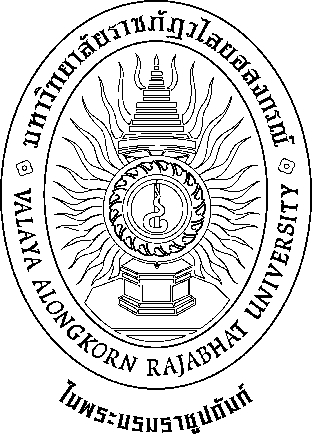 หลักสูตรวิศวกรรมศาสตรบัณฑิต  สาขาวิชาวิศวกรรมเมคคาทรอนิกส์และหุ่นยนต์หลักสูตรปรับปรุง พ.ศ. 2560คณะเทคโนโลยีอุตสาหกรรมมหาวิทยาลัยราชภัฏวไลยอลงกรณ์ ในพระบรมราชูปถัมภ์จังหวัดปทุมธานีสารบัญสารบัญ (ต่อ)หลักสูตรวิศวกรรมศาสตรบัณฑิต สาขาวิชาวิศวกรรมเมคคาทรอนิกส์และหุ่นยนต์หลักสูตรปรับปรุง พ.ศ. 2560ชื่อสถาบันอุดมศึกษา	:   มหาวิทยาลัยราชภัฏวไลยอลงกรณ์ ในพระบรมราชูปถัมภ์ จังหวัดปทุมธานีคณะ			:   คณะเทคโนโลยีอุตสาหกรรมหมวดที่ 1 ข้อมูลทั่วไปรหัสและชื่อหลักสูตรรหัสหลักสูตร		:    25511531106429ภาษาไทย		:    หลักสูตรวิศวกรรมศาสตรบัณฑิต สาขาวิชาวิศวกรรมเมคคาทรอนิกส์			     และหุ่นยนต์ภาษาอังกฤษ		:    Bachelor of Engineering Program in Mechatronics and             Robotics Engineeringชื่อปริญญาและสาขาวิชา ภาษาไทย	 ชื่อเต็ม :    วิศวกรรมศาสตรบัณฑิต (วิศวกรรมเมคคาทรอนิกส์และหุ่นยนต์) ชื่อย่อ  :    วศ.บ. (วิศวกรรมเมคคาทรอนิกส์และหุ่นยนต์) ภาษาอังกฤษ	 ชื่อเต็ม :    Bachelor of Engineering (Mechatronics and Robotics     Engineering) ชื่อย่อ  :    B.Eng. (Mechatronics and Robotics Engineering)วิชาเอก 	 ไม่มีจำนวนหน่วยกิตที่เรียนตลอดหลักสูตรจำนวนหน่วยกิตรวมตลอดหลักสูตรไม่น้อยกว่า 145 หน่วยกิตรูปแบบของหลักสูตรรูปแบบ เป็นหลักสูตรระดับคุณวุฒิปริญญาตรี หลักสูตร 4 ปี	5.2	ประเภทหลักสูตร		 เป็นหลักสูตรปริญญาตรีทางวิชาการภาษาที่ใช้ ภาษาไทยการรับเข้าศึกษา รับนักศึกษาไทยและนักศึกษาต่างชาติที่สามารถใช้ภาษาไทยได้เป็นอย่างดี ความร่วมมือกับสถาบันอื่น เป็นหลักสูตรเฉพาะของมหาวิทยาลัยราชภัฏวไลยอลงกรณ์ ในพระบรมราชูปถัมภ์ จังหวัดปทุมธานี                       การให้ปริญญาแก่ผู้สำเร็จการศึกษาให้ปริญญาเพียงสาขาวิชาเดียว และไม่ได้รับใบประกอบวิชาชีพวิศวกรรมควบคุม6. สถานภาพของหลักสูตรและการพิจารณาอนุมัติ/เห็นชอบหลักสูตร  	หลักสูตรปรับปรุง พ.ศ. 2560 เริ่มใช้หลักสูตรนี้ตั้งแต่ภาคการศึกษาที่ 1 ปีการศึกษา 2560 	สภาวิชาการมหาวิทยาลัยราชภัฏวไลยอลงกรณ์ ในพระบรมราชูปถัมภ์ จังหวัดปทุมธานีเห็นชอบในการนำเสนอหลักสูตรต่อสภามหาวิทยาลัย ในการประชุม ครั้งที่ 2/ 2560
เมื่อวันที่ 15 เดือน กุมภาพันธ์ พ.ศ. 2560  	สภามหาวิทยาลัยราชภัฏวไลยอลงกรณ์ ในพระบรมราชูปถัมภ์ จังหวัดปทุมธานี อนุมัติหลักสูตรในการประชุม ครั้งที่ 3/ 2560 เมื่อวันที่ 2 เดือน มีนาคม พ.ศ. 2560 7. ความพร้อมในการเผยแพร่หลักสูตรที่มีคุณภาพและมาตรฐานปีการศึกษา 25628. อาชีพที่สามารถประกอบได้หลังสำเร็จการศึกษา8.1 วิศวกรออกแบบเครื่องจักรอัตโนมัติ และหุ่นยนต์8.2 วิศวกรบำรุงรักษาในกระบวนการผลิต และควบคุมแบบอัตโนมัติ8.3 วิศวกรขายเครื่องมือวัดอุตสาหกรรม เครื่องจักรกล ระบบอัตโนมัติ และหุ่นยนต์8.4 ครู/อาจารย์/นักวิจัย ทางด้านวิศวกรรมเมคคาทรอนิกส์ และหุ่นยนต์8.5 ประกอบธุรกิจส่วนตัว9. ชื่อ ตำแหน่งวิชาการ คุณวุฒิ สาขาวิชา สถาบันการศึกษา และปีที่จบของอาจารย์ผู้รับผิดชอบหลักสูตร10. 	สถานที่จัดการเรียนการสอน ในสถานที่ตั้ง มหาวิทยาลัยราชภัฏวไลยอลงกรณ์ ในพระบรมราชูปถัมภ์ จังหวัดปทุมธานี 11. 	สถานการณ์ภายนอกหรือการพัฒนาที่จำเป็นต้องนำมาพิจารณาในการวางแผนหลักสูตร สถานการณ์หรือการพัฒนาทางเศรษฐกิจ สถานการณ์หรือการพัฒนาทางเศรษฐกิจ ที่จำเป็นต้องนำมาพิจารณาในการวางแผนหลักสูตรขึ้นอยู่กับแผนพัฒนาเศรษฐกิจและสังคมแห่งชาติฉบับที่ 12 (พ.ศ. 2560 – 2564) ที่กล่าวถึงการเปลี่ยนแปลงทางเทคโนโลยีอย่างก้าวกระโดด รวมถึงความก้าวหน้าอย่างรวดเร็วของเทคโนโลยีระบบการผลิตอัตโนมัติ รวมถึงหุ่นยนต์อุตสาหกรรม และการแข่งขันกันในกลุ่มผู้ผลิต สร้างความเปลี่ยนแปลงทั้งด้านเศรษฐกิจ และสังคมทั้งในด้านโอกาส และภัยคุกคาม จึงจำเป็นต้องเตรียมพร้อมให้ทันต่อการเปลี่ยนแปลงของเทคโนโลยีดังกล่าวในอนาคต โดยจะต้องมีการบริหารจัดการองค์ความรู้อย่างเป็นระบบ ทั้งการพัฒนาหรือสร้างองค์ความรู้ รวมถึงการประยุกต์ใช้เทคโนโลยีที่เหมาะสม     มาผสมผสานร่วมกับจุดแข็งในสังคมไทยกับเป้าหมายยุทธศาสตร์ภาคอุตสาหกรรมไทย              เพื่อการเตรียมพร้อมสู่อุตสาหกรรม 4.0สถานการณ์หรือการพัฒนาทางสังคมและวัฒนธรรมการดำเนินการวางแผนและจัดทำหลักสูตรนี้ได้คำนึงถึงตอบสนองต่อความต้องการของภาคอุตสาหกรรมซึ่งมีความต้องการบุคลากรที่มีความรู้ความสามารถด้านระบบอัตโนมัติ และหุ่นยนต์อุตสาหกรรม โดยเฉพาะพื้นที่ตั้งของมหาวิทยาลัยซึ่งอยู่ใกล้เคียงกับพื้นที่ส่งเสริมอุตสาหกรรมนวนคร ซึ่งเป็นเขตนิคมอุตสาหกรรมการผลิต เป็นที่ตั้งของโรงงานจำนวนมาก จึงมีความต้องการกำลังคนที่มีความรู้ และทักษะทางการจัดการอุตสาหกรรม มีความเข้าใจในผลกระทบทางสังคมและวัฒนธรรม   มีคุณธรรม จริยธรรมในอาชีพ ด้วยปัจจัยด้านทำเลที่ตั้งของมหาวิทยาลัยดังกล่าว เอื้อประโยชน์ให้มหาวิทยาลัยสามารถแลกเปลี่ยนเรียนรู้วิทยาการต่างๆ  กับภาคเอกชนและจัดส่งนักศึกษาเข้าไปเรียนรู้การดำเนินงานจริง  และจัดทำเป็นกรณีศึกษาในการจัดการเรียนการสอน ตลอดจนศึกษาดูงานจากสภาพจริงและการฝึกงานในสถานประกอบการต่างๆ  ทั้งนี้มหาวิทยาลัยยังสามารถให้บริการสังคมด้านการวิจัย  เผยแพร่ความรู้  และการให้คำปรึกษาต่อชุมชนในท้องที่ จึงเป็นส่วนสำคัญที่มหาวิทยาลัยได้จัดทำหลักสูตรวิศวกรรมศาสตรบัณฑิต12. 	ผลกระทบจาก ข้อ 11 ต่อการพัฒนาหลักสูตรและความเกี่ยวข้องกับพันธกิจของมหาวิทยาลัยการพัฒนาหลักสูตรจากผลกระทบของสถานการณ์ภายนอก การพัฒนาหลักสูตรจึงจำเป็นต้องพัฒนาในเชิงรุกเพื่อให้มีศักยภาพและสามารถปรับเปลี่ยนได้ตามวิวัฒนาการของเทคโนโลยีและองค์ความรู้ใหม่ๆ ทางอุตสาหกรรม เพื่อรองรับการแข่งขันทางธุรกิจภายในประเทศและต่างประเทศ โดยการผลิตบุคลากรทางด้านวิศวกรรมเมคคาทรอนิกส์และหุ่นยนต์ จำเป็นต้องมีความพร้อมที่จะปฏิบัติงานได้ทันที และมีศักยภาพสูงในการพัฒนาตนเองให้เข้ากับลักษณะงานทั้งด้านวิชาการและวิชาชีพ รวมถึงความเข้าใจในผลกระทบของงาน และต่อสังคม โดยต้องปฏิบัติตนอย่างมืออาชีพ มีคุณธรรม จริยธรรม ซึ่งเป็นไปตามนโยบายและวิสัยทัศน์ของมหาวิทยาลัย ด้านมุ่งสู่ความเป็นเลิศทางวิชาการ และการผลิตบัณฑิต ที่ดีและเก่งเพื่อตอบสนองความต้องการของท้องถิ่นและสังคมความเกี่ยวข้องกับพันธกิจของมหาวิทยาลัยเพื่อสนับสนุนให้มหาวิทยาลัยราชภัฏวไลยอลงกรณ์ ในพระบรมราชูปถัมภ์                      เป็นสถาบันอุดมศึกษาชั้นนำเพื่อพัฒนาท้องถิ่นในอุษาคเนย์  สถานการณ์ภายนอกหรือการพัฒนา         ที่จำเป็นต้องนำมาพิจารณาในการวางแผนหลักสูตรจึงสอดคล้องกับพันธกิจของมหาวิทยาลัย       และภาระหน้าที่ของของมหาวิทยาลัย  ดังนี้12.2.1 แสวงหาความจริงเพื่อสู่ความเป็นเลิศทางวิชาการบนพื้นฐานของภูมิปัญญาท้องถิ่น ภูมิปัญญาไทย และภูมิปัญญาสากล12.2.2 ผลิตบัณฑิตที่มีความรู้คู่คุณธรรมสำนึกในความเป็นไทยมีความรักและผูกพันต่อท้องถิ่นอีกทั้งส่งเสริมการเรียนรู้ตลอดชีวิตในชุมชน เพื่อช่วยให้คนในท้องถิ่นรู้เท่าทันการเปลี่ยนแปลงการผลิตบัณฑิตดังกล่าวจะต้องให้มีจำนวนและคุณภาพสอดคล้องกับแผนการผลิตบัณฑิตของประเทศ12.2.3 เรียนรู้และเสริมสร้างความเข้มแข็งของผู้นำชุมชน ผู้นำศาสนา และนักการเมืองท้องถิ่นให้มีจิตสำนึกประชาธิปไตย คุณธรรม จริยธรรม และความสามารถในการบริหารงานพัฒนาชุมชนและท้องถิ่นเพื่อประโยชน์ของส่วนรวม12.2.4 ประสานความร่วมมือและช่วยเหลือเกื้อกูลกันระหว่างมหาวิทยาลัย ชุมชน องค์กรปกครองส่วนท้องถิ่นและองค์กรอื่นทั้งในและต่างประเทศ เพื่อการพัฒนาท้องถิ่นโดยที่มหาวิทยาลัยตั้งอยู่ใกล้เขตพื้นที่ส่งเสริมอุตสาหกรรมนวนคร ซึ่งมีเขตพื้นที่ติดถนนพหลโยธิน ซึ่งเป็นประตูด่านสำคัญในการส่งสินค้าไปจำหน่ายในภูมิภาคต่างๆ ไม่ว่าจะเป็นภาคกลาง ภาคตะวันออกเฉียงเหนือ ภาคเหนือ และประเทศเพื่อนบ้าน ส่งผลให้ผู้ประกอบการเกี่ยวกับอุตสาหกรรมประเภทต่างๆ          ให้ความสนใจในการลงทุนในบริเวณใกล้เขตพื้นที่ของมหาวิทยาลัย ทำให้เกิดการสร้างอาชีพ       ให้กับคนในชุมชนและส่งผลต่อความต้องการแรงงานที่มีความรู้ความสามารถด้านวิศวกรรม         เมคคาทรอนิกส์ และหุ่นยนต์มากขึ้น ดังนั้นที่ตั้งของมหาวิทยาลัยจึงมีความเหมาะสมที่จะเปิดหลักสูตรวิศวกรรมเมคคาทรอนิกส์และหุ่นยนต์เป็นอย่างยิ่ง เพื่อตอบสนองความต้องการแรงงานของชุมชน นอกจากนี้ยังก่อให้เกิดการแลกเปลี่ยนเทคโนโลยีทางด้านเมคคาทรอนิกส์ และหุ่นยนต์        ในแวดวงการศึกษา กับเครือข่ายหรือองค์กรเอกชนต่างๆ ในชุมชนรอบมหาวิทยาลัย ทำให้เกิดความก้าวหน้าด้านเทคโนโลยีด้านวิศวกรรมเมคคาทรอนิกส์และหุ่นยนต์ทั้งในด้านการศึกษาวิจัย  และในด้านการประยุกต์ใช้งานจริง ด้วยปัจจัยดังกล่าวส่งเสริมให้หลักสูตรมีความเข้มแข็งเพื่อสนับสนุนการผลิตบัณฑิตที่มีความรู้ มีทักษะในการปฏิบัติงานจริง ควบคู่กับคุณธรรม จริยธรรม และความสามารถในการประกอบวิชาชีพเพื่อพัฒนาชุมชนและท้องถิ่นที่ตนอยู่13.	ความสัมพันธ์กับหลักสูตรอื่นที่เปิดสอนในคณะ/สาขาวิชาอื่นของมหาวิทยาลัย 13.1 กลุ่มวิชา/รายวิชาในหลักสูตรนี้ที่เปิดสอนโดยคณะ/สาขาวิชา/หลักสูตรอื่น  หมวดวิชาศึกษาทั่วไป หมวดวิชาเฉพาะ หมวดวิชาเลือกเสรีกลุ่มวิชา/รายวิชาในหลักสูตรที่เปิดสอนให้สาขาวิชา/หลักสูตรอื่นมาเรียน รายวิชาที่เปิดสอนในหลักสูตรนี้นักศึกษาสาขาวิชาอื่นภายในคณะเทคโนโลยีอุตสาหกรรมสามารถเลือกเรียนได้ในบางรายวิชาทั้งนี้ตามความสนใจของแต่ละคน นอกจากนี้นักศึกษาต่างคณะ           ก็สามารถเลือกเรียนเป็นวิชาเลือกเสรีได้13.3 การบริหารจัดการ คณะและอาจารย์ผู้รับผิดชอบหลักสูตรวางแผนการดำเนินงานร่วมกันในการประสานงานและการให้ความร่วมมือกับสาขาวิชาอื่นที่จัดรายวิชาซึ่งนักศึกษาในหลักสูตรนี้ต้องไปเรียนในด้านเนื้อหาสาระ  การจัดตารางเรียนและตารางสอบ  การกำหนดกลยุทธ์ในการสอน  การวัดประเมินผล  ทั้งนี้เพื่อให้นักศึกษาได้บรรลุผลการเรียนรู้ตามหลักสูตรนี้  ส่วนนักศึกษาที่มาเลือกเรียน เป็นวิชาเลือกเสรีนั้น ก็ต้องมีการประสานกับคณะต้นสังกัดเพื่อให้ทราบถึงผลการเรียนรู้ของนักศึกษาว่าสอดคล้องกับหลักสูตรที่นักศึกษาเหล่านั้นเรียนหรือไม่หมวดที่ 2 ข้อมูลเฉพาะของหลักสูตร1. ปรัชญา ความสำคัญ และวัตถุประสงค์ของหลักสูตร1.1 ปรัชญาหลักสูตรวิศวกรรมศาสตรบัณฑิต สาขาวิชาวิศวกรรมเมคคาทรอนิกส์และหุ่นยนต์ มุ่งเน้นที่จะผลิตบัณฑิตให้เป็นผู้ที่มีความรู้ความสามารถ และมีทักษะ ทางด้านวิศวกรรมเมคคาทรอนิกส์และหุ่นยนต์ ให้บัณฑิตสามารถนำความรู้ไปประยุกต์ใช้ในการแก้ปัญหา และพัฒนางานอุตสาหกรรมได้อย่างมีประสิทธิภาพเพื่อเพิ่มโอกาสการแข่งขันกับต่างประเทศ อันส่งผลต่อความเจริญก้าวหน้าทางด้านเศรษฐกิจของประเทศไทยโดยรวม1.2 	ความสำคัญ  วิศวกรรมเมคคาทรอนิกส์และหุ่นยนต์ ถือเป็นองค์ความรู้สำคัญทางด้านวิศวกรรมสาขาต่างๆ ที่จะนำไปประยุกต์ใช้ในการออกแบบระบบการทำงานของกระบวนการผลิต และการสร้างผลิตภัณฑ์ทางด้านระบบเมคคาทรอนิกส์และหุ่นยนต์ มหาวิทยาลัยราชภัฏวไลยอลงกรณ์ ในพระบรมราชูปถัมภ์ จังหวัดปทุมธานี เล็งเห็นความสำคัญในการมีส่วนร่วมการผลิตวิศวกรสาขาวิชาวิศวกรรม               เมคคาทรอนิกส์และหุ่นยนต์ เพราะในกระบวนการผลิตทางอุตสาหกรรมต้องใช้เทคโนโลยีด้านระบบควบคุมอัตโนมัติในการควบคุมรวมทั้งการควบคุมทำงานหุ่นยนต์ แต่ยังขาดวิศวกรที่มีความชำนาญ ทักษะ วิชาชีพเฉพาะด้าน เป็นสาเหตุทำให้ต้องผลิตวิศวกรเมคคาทรอนิกส์ และหุ่นยนต์ให้ทันกับการเปลี่ยนแปลงของเทคโนโลยี ทั้งนี้เพื่อตอบสนองความต้องการในภาคอุตสาหกรรมเพื่อการเตรียมพร้อมสู่อุตสาหกรรม 4.0 และสำคัญต่อการพัฒนาประเทศในอนาคต1.3 	วัตถุประสงค์ 1.3.1	เพื่อผลิตบัณฑิตที่มีความรู้ ความสามารถในการออกแบบ สร้าง และควบคุมเครื่องจักร อุปกรณ์ และกระบวนการผลิตที่ทันสมัย1.3.2	เพื่อให้นักศึกษามีความรู้พื้นฐานและทักษะในด้านวิศวกรรมเมคคาทรอนิกส์          และหุ่นยนต์ เพียงพอที่จะศึกษาค้นคว้าวิจัยและพัฒนาในระดับที่สูงขึ้นไป1.3.3 ปลูกฝังให้นักศึกษามีคุณธรรม จริยธรรม มีความรับผิดชอบต่อสังคม และมีจิตสำนึก  ในการใฝ่เรียนรู้ สามารถเรียนรู้ได้ด้วยตนเองอย่างต่อเนื่อง2. แผนพัฒนาปรับปรุงหมวดที่ 3 ระบบการจัดการศึกษา การดำเนินการ และโครงสร้างของหลักสูตร1. 	ระบบการจัดการศึกษา1.1 	ระบบ ระบบทวิภาค โดยหนึ่งปีการศึกษาแบ่งออกเป็น 2 ภาคการศึกษาปกติ แต่ละภาคการศึกษาไม่น้อยกว่า 15 สัปดาห์ กรณีที่มีการจัดการศึกษาภาคฤดูร้อน ให้เป็นไปตามข้อบังคับมหาวิทยาลัย     ราชภัฏวไลยอลงกรณ์ ในพระบรมราชูปถัมภ์ จังหวัดปทุมธานี ว่าด้วยการจัดการศึกษาระดับอนุปริญญาและปริญญาตรี พ.ศ. 2557 (ภาคผนวก ก) 1.2 	การจัดการศึกษาภาคฤดูร้อน ไม่มี1.3 	การเทียบเคียงหน่วยกิตในระบบทวิภาค ไม่มี2. 	การดำเนินการหลักสูตร2.1 	วัน-เวลาในการดำเนินการเรียนการสอน ในเวลาราชการ เริ่มเปิดการเรียนการสอนในภาคการศึกษาที่ 1 ปีการศึกษา  2560ภาคการศึกษาที่ 1 เดือน สิงหาคม – ธันวาคมภาคการศึกษาที่ 2 เดือน มกราคม – พฤษภาคม2.2 	คุณสมบัติของผู้เข้าศึกษา 2.2.1 สำเร็จการศึกษาไม่ต่ำกว่ามัธยมศึกษาตอนปลาย (ม.6) หรือสำเร็จการศึกษาระดับประกาศนียบัตรวิชาชีพ (ปวช.) ทุกแผนการเรียน หรือเทียบเท่า 2.2.2 เป็นผู้สำเร็จการศึกษาระดับประกาศนียบัตรวิชาชีพชั้นสูง (ปวส.) ทุกสาขาวิชา      หรือเทียบเท่า2.2.3 ทั้งนี้ต้องเป็นไปตามข้อบังคับมหาวิทยาลัยราชภัฏวไลยอลงกรณ์ ในพระบรมราชูปถัมภ์ จังหวัดปทุมธานี ว่าด้วยการจัดการศึกษาระดับอนุปริญญาและปริญญาตรี พ.ศ. 2557 (ภาคผนวก ก)2.3 	ปัญหาของนักศึกษาแรกเข้า เนื่องจากรูปแบบการจัดการเรียนการสอนในระดับอุดมศึกษากับการจัดการเรียนการสอนในระดับมัธยมศึกษาหรือระดับประกาศนียบัตรวิชาชีพมีความแตกต่างกัน นักศึกษาแรกเข้าต้องรับผิดชอบตนเองทั้งในเรื่อง กฎ ระเบียบ วินัย รวมทั้งสภาพแวดล้อมการใช้ชีวิตในระบบการเรียน    ที่แตกต่างจากเดิม มีกิจกรรมทั้งในชั้นเรียนและกิจกรรมเสริมนอกชั้นเรียนที่นักศึกษาจะต้องเข้าร่วม ดังนั้นนักศึกษาจึงต้องจัดสรรเวลาอย่างเหมาะสม ซึ่งสิ่งเหล่านี้อาจส่งผลต่อการปรับตัวของนักศึกษาแรกเข้าในการเรียนหลักสูตรระดับอุดมศึกษาจนก่อให้เกิดปัญหาตามมาได้2.4 	กลยุทธ์ในการดำเนินการเพื่อแก้ไขปัญหา / ข้อจำกัดของนักศึกษาในข้อ 2.32.4.1 จัดปฐมนิเทศนักศึกษาใหม่แนะนำการวางเป้าหมายชีวิต เทคนิคการเรียนในมหาวิทยาลัยและการแบ่งเวลาเรียนและกิจกรรมที่ต้องเข้าร่วม2.4.2 มอบหมายหน้าที่อาจารย์ที่ปรึกษาให้แก่อาจารย์ประจำหลักสูตร ทำหน้าที่สอดส่องดูแล ตักเตือน ให้คำปรึกษา แนะแนวการใช้ชีวิตในมหาวิทยาลัย2.4.3 มีนักวิชาการด้านการศึกษาทำหน้าที่แนะแนวการเรียน เช่น การจองวิชาเรียน        การลงทะเบียนเรียนในแต่ละภาคการศึกษา การเพิ่มถอนวิชาเรียน การตรวจสอบผลการเรียน การใช้งานระบบสารสนเทศนักศึกษา เป็นต้น2.5 	แผนการรับนักศึกษาและผู้สำเร็จการศึกษา 2.6 	งบประมาณตามแผน2.6.1 งบประมาณรายรับ (หน่วย บาท)2.6.2 งบประมาณรายจ่าย (หน่วย บาท)ประมาณการค่าใช้จ่ายต่อหัวในการผลิตบัณฑิต 40,312.05 บาท/คน/ปี2.7 	ระบบการศึกษา ระบบการศึกษาเป็นแบบชั้นเรียน และเป็นไปตามข้อบังคับมหาวิทยาลัยราชภัฏวไลยอลงกรณ์ ในพระบรมราชูปถัมภ์ จังหวัดปทุมธานี ว่าด้วยการจัดการศึกษาระดับอนุปริญญาและปริญญาตรี   พ.ศ. 2557 (ภาคผนวก ก) 2.8.	การเทียบโอนหน่วยกิต รายวิชาและการลงทะเบียนเรียนข้ามมหาวิทยาลัยการเทียบโอน ให้เป็นไปตามข้อบังคับมหาวิทยาลัยราชภัฏวไลยอลงกรณ์ ในพระบรมราชูปถัมภ์ จังหวัดปทุมธานี ว่าด้วยการจัดการศึกษาระดับอนุปริญญาและปริญญาตรี พ.ศ. 2557 (ภาคผนวก ก)3. 	หลักสูตรและอาจารย์ผู้สอน3.1 	หลักสูตร 3) หมวดวิชาเลือกเสรี จำนวนไม่น้อยกว่า			       6	    หน่วยกิตให้เลือกเรียนรายวิชาใด ๆ ในหลักสูตรของมหาวิทยาลัยราชภัฏวไลยอลงกรณ์
ในพระบรมราชูปถัมภ์ จังหวัดปทุมธานี โดยไม่ซ้ำกับรายวิชาที่เคยเรียนมาแล้วและต้องไม่เป็นรายวิชาที่กำหนดให้เรียนโดยไม่นับหน่วยกิตรวมในเกณฑ์การสำเร็จหลักสูตรของสาขาวิชานี้*** ข้อกำหนดเฉพาะ ในกรณีที่ศึกษาหลักสูตรระดับปริญญาตรีมาไม่น้อยกว่า 3 ปี และจำเป็นต้องยุติการศึกษา สามารถยื่นขอสำเร็จการศึกษาในระดับอนุปริญญาได้ โดยต้องศึกษารายวิชาไม่น้อยกว่า 90 หน่วยกิต ประกอบไปด้วยหมวดวิชาต่างๆ ดังนี้หมวดวิชาศึกษาทั่วไป ไม่น้อยกว่า				30 หน่วยกิตหมวดวิชาเฉพาะไม่น้อยกว่า					45 หน่วยกิตหมวดวิชาเลือกเสรี ไม่น้อยกว่า					 3  หน่วยกิต ***หมายเหตุ	ความหมายของเลขรหัสรายวิชารหัสรายวิชาประกอบด้วยอักษรภาษาอังกฤษ 3 ตัว ตัวเลข 3 ตัวอักษรภาษาอังกฤษตัวแรกบ่งบอกถึงคณะอักษรภาษาอังกฤษตัวที่ 2 และ 3 บ่งบอกถึงสาขาวิชาตัวเลขตัวแรกบ่งบอกถึงระดับความยากง่าย	ตัวเลขตัวที่ 2 และ 3 บ่งบอกถึงลำดับก่อนหลังของวิชาความหมายของหมวดวิชาและหมู่วิชาในหลักสูตรการจัดแผนการศึกษา3.1.5	คำอธิบายรายวิชา 3.2 	ชื่อ สกุล ตำแหน่งและคุณวุฒิของอาจารย์ 3.2.1	อาจารย์ผู้รับผิดชอบหลักสูตร3.2.2	อาจารย์ประจำหลักสูตร3.2.3	อาจารย์พิเศษ	ไม่มี4.	องค์ประกอบเกี่ยวกับประสบการณ์ภาคสนาม (สหกิจศึกษาหรือการฝึกประสบการณ์วิชาชีพ) จากความต้องการที่บัณฑิตควรมีประสบการณ์ในวิชาชีพก่อนเข้าสู่การทำงานจริง ดังนั้นหลักสูตรได้กำหนดกลุ่มวิชาปฏิบัติการและฝึกประสบการณ์วิชาชีพเป็นวิชาบังคับ โดยนักศึกษาสามารถเลือกเรียนกลุ่มวิชาใดวิชาหนึ่งจาก กลุ่มวิชาสหกิจศึกษาหรือกลุ่มวิชาฝึกประสบการณ์วิชาชีพไม่น้อยกว่าจำนวนหน่วยกิตที่กำหนดในโครงสร้างหลักสูตร4.1	มาตรฐานผลการเรียนรู้ของประสบการณ์ภาคสนาม ความคาดหวังในผลการเรียนรู้ประสบการณ์ภาคสนามของนักศึกษา มีดังนี้4.1.1 ทักษะในการปฏิบัติงานจากสถานประกอบการ ตลอดจนมีความเข้าใจในหลักการ ความจำเป็นในการเรียนรู้ทฤษฎีมากยิ่งขึ้น4.1.2 บูรณาการความรู้ที่เรียนมาเพื่อนำไปแก้ปัญหาในงานอุตสาหกรรมได้อย่างเหมาะสม4.1.3 มีมนุษยสัมพันธ์และสามารถทำงานร่วมกับผู้อื่นได้ดี4.1.4 มีระเบียบวินัย ตรงเวลา เข้าใจวัฒนธรรมและสามารถปรับตัวเข้ากับสถานประกอบการได้4.1.5 มีความกล้าในการแสดงออก และนำความคิดสร้างสรรค์ไปใช้ประโยชน์ในงานได้4.2	ช่วงเวลา ภาคการศึกษาที่ 1 หรือ ภาคการศึกษาที่ 2 ของชั้นปีที่ 44.3	การจัดเวลาและตารางสอน จัดเต็มเวลาใน 1 ภาคการศึกษา5. ข้อกำหนดเกี่ยวกับการทำโครงงานหรืองานวิจัย ข้อกำหนดในการทำโครงงาน ควรเป็นหัวข้อที่เกี่ยวข้องกับการประยุกต์ความรู้ทางด้านการจัดการอุตสาหกรรมเพื่อการศึกษาหรือการใช้งานจริง โดยจัดเป็นงานเดี่ยวหรืองานกลุ่ม และมีรายงานที่ต้องนำส่งตามรูปแบบและระยะเวลาที่หลักสูตรกำหนดอย่างเคร่งครัด หรือเป็นโครงงานที่มุ่งเน้นการสร้างผลงานวิจัยเพื่อพัฒนางานในอุตสาหกรรม5.1 คำอธิบายโดยย่อ โครงงานที่นักศึกษาสนใจ สามารถอธิบายทฤษฎีที่นำมาใช้ในการทำโครงงาน ประโยชน์ที่จะได้รับจากการทำโครงงาน มีขอบเขตโครงงานที่สามารถทำเสร็จภายในระยะเวลาที่กำหนด5.2 มาตรฐานผลการเรียนรู้ นักศึกษาสามารถทำงานเป็นทีม มีความเชี่ยวชาญในการใช้เครื่องมือ โปรแกรม ในการทำโครงงาน โครงงานสามารถเป็นต้นแบบในการพัฒนาต่อได้5.3 ช่วงเวลา ภาคการศึกษาที่ 1 หรือ ภาคการศึกษาที่ 2 ของชั้นปีที่ 45.4 จำนวนหน่วยกิต4 หน่วยกิต5.5 การเตรียมการ มีการกำหนดชั่วโมงการประชุมนักศึกษา การให้คำปรึกษา จัดทำบันทึกการให้คำปรึกษา
อีกทั้งมีตัวอย่างโครงงานให้ศึกษาเพื่อเตรียมความพร้อมก่อนเริ่มจัดทำโครงงาน5.6 กระบวนการประเมินผล ประเมินผลจากความก้าวหน้าในการทำงานโครงงาน จากบันทึกในสมุดให้คำปรึกษาโดยอาจารย์
ที่ปรึกษา และประเมินผลจากรายงานที่ได้กำหนดรูปแบบการนำเสนอตามระยะเวลาและการจัดสอบนำเสนอผลการจัดทำโครงงานต่อคณะกรรมการตามประกาศของคณะหมวดที่ 4 ผลการเรียนรู้ กลยุทธ์การสอนและการประเมินผล1. การพัฒนาคุณลักษณะพิเศษของนักศึกษา2. การพัฒนาผลการเรียนรู้ในแต่ละด้าน	2.1 คุณธรรม จริยธรรม2.1.1	การเรียนรู้ด้านคุณธรรม จริยธรรม	นักศึกษาต้องมีคุณธรรม จริยธรรมเพื่อให้สามารถดำเนินชีวิตร่วมกับผู้อื่นในสังคมอย่างราบรื่น และเป็นประโยชน์ต่อส่วนรวม นอกจากนี้วิชาชีพการจัดการอุตสาหกรรมมีความสำคัญกับการพัฒนาประเทศ ดังนั้นผู้ที่เกี่ยวข้องกับงานทางการจัดการอุตสาหกรรม จึงจำเป็นต้องมีความรับผิดชอบต่อผลที่เกิดขึ้นเช่นเดียวกับการประกอบอาชีพในสาขาอื่นๆ อาจารย์ที่สอนในแต่ละวิชาต้องพยายามสอดแทรกเรื่องที่เกี่ยวกับสิ่งต่อไปนี้ทั้ง 5 ข้อ เพื่อให้นักศึกษาสามารถพัฒนาคุณธรรม จริยธรรมไปพร้อมกับวิทยาการต่างๆ ที่ศึกษา รวมทั้งอาจารย์ต้องมีคุณสมบัติด้านคุณธรรม จริยธรรมอย่างน้อย 5 ข้อตามที่ระบุไว้ปฏิบัติตนเป็นผู้มีคุณธรรม จริยธรรม ในด้านความซื่อสัตย์สุจริต เสียสละ มีวินัย ตรงต่อเวลา และมีความรับผิดชอบต่อตนเอง   ปฏิบัติตนเป็นผู้มีจิตอาสา และมีความรับผิดชอบต่อสังคมมีภาวะความเป็นผู้นำและผู้ตาม สามารถทำงานเป็นหมู่คณะ สามารถแก้ไขข้อขัดแย้งตามลำดับความสำคัญเคารพสิทธิและรับฟังความคิดเห็นของผู้อื่น รวมทั้งเคารพในคุณค่าและศักดิ์ศรีของความเป็นมนุษย์สามารถวิเคราะห์และประเมินผลกระทบจากการใช้ความรู้ทางวิศวกรรมต่อบุคคล องค์กร สังคมและสิ่งแวดล้อม	มีจรรยาบรรณทางวิชาการและวิชาชีพ และมีความรับผิดชอบในฐานะผู้ประกอบวิชาชีพ รวมถึงเข้าใจถึงบริบททางสังคมของวิชาชีพวิศวกรรมในแต่ละสาขา ตั้งแต่อดีตจนถึงปัจจุบัน2.1.2	กลยุทธ์การสอนที่ใช้พัฒนาการเรียนรู้ด้านคุณธรรม จริยธรรมกำหนดให้มีวัฒนธรรมองค์กร เพื่อเป็นการปลูกฝังให้นักศึกษามีระเบียบวินัย โดยเน้นการเข้าชั้นเรียนให้ตรงเวลาตลอดจนการแต่งกายที่เป็นไปตามระเบียบของมหาวิทยาลัย นักศึกษาต้องมีความรับผิดชอบโดยในการทำงานกลุ่มนั้นต้องฝึกให้รู้หน้าที่ของการเป็นผู้นำกลุ่มและการเป็นสมาชิกกลุ่ม มีความซื่อสัตย์โดยต้องไม่กระทำการทุจริตในการสอบหรือลอกการบ้านของผู้อื่น เป็นต้น นอกจากนี้อาจารย์ผู้สอนทุกคนต้องสอดแทรกเรื่องคุณธรรม จริยธรรมในการสอนทุกรายวิชา รวมทั้งมีการจัดกิจกรรมส่งเสริมคุณธรรม จริยธรรม เช่น การยกย่องนักศึกษาที่ทำดี ทำประโยชน์แก่ส่วนรวม เสียสละ1)	กำหนดให้มีวัฒนธรรมองค์กร เพื่อเป็นการปลูกฝังให้นักศึกษามีระเบียบวินัย โดยเน้นการเข้าชั้นเรียนให้ตรงเวลาตลอดจนการแต่งกายที่เป็นไปตามระเบียบของมหาวิทยาลัย 2)	นักศึกษาต้องมีความรับผิดชอบโดยในการทำงานกลุ่มนั้น ต้องฝึกให้รู้หน้าที่ของการเป็นผู้นำกลุ่มและการเป็นสมาชิกกลุ่ม 3) 	ส่งเสริมให้นักศึกษาเกิดจิตสำนึกความซื่อสัตย์ โดยต้องไม่กระทำการทุจริตในการสอบหรือลอกการบ้านของผู้อื่น เป็นต้น 4) 	อาจารย์ผู้สอนทุกคนต้องสอดแทรกเรื่องคุณธรรม จริยธรรมในการสอนทุกรายวิชารวมทั้งมีการจัดกิจกรรมส่งเสริมคุณธรรม จริยธรรม เช่น การยกย่องนักศึกษาที่ทำดี ทำประโยชน์
แก่ส่วนรวม เสียสละ2.1.3	กลยุทธ์การประเมินผลการเรียนรู้ด้านคุณธรรม จริยธรรม1)	ประเมินจากการตรงเวลาของนักศึกษาในการเข้าชั้นเรียน การส่งงานตามกำหนดระยะเวลาที่มอบหมาย และการร่วมกิจกรรม2) 	ประเมินจากการมีวินัยและพร้อมเพรียงของนักศึกษาในการเข้าร่วมกิจกรรม     เสริมหลักสูตร3)	ประเมินจากความรับผิดชอบในหน้าที่ที่ได้รับมอบหมาย2.2	ความรู้2.2.1	การเรียนรู้ด้านความรู้	นักศึกษาต้องมีความรู้เกี่ยวกับหลักการจัดการทางอุตสาหกรรม มีคุณธรรม จริยธรรม และความรู้เกี่ยวกับสาขาวิชาที่ศึกษานั้นต้องเป็นสิ่งที่นักศึกษาต้องรู้เพื่อใช้ประกอบอาชีพและช่วยพัฒนาสังคม ดังนั้นมาตรฐานความรู้ต้องครอบคลุมสิ่งต่อไปนี้ มีความรู้  ในหลักการ แนวคิด ทฤษฎีที่สำคัญในรายวิชาหรือศาสตร์ของตน มีความเข้าใจและสามารถอธิบายหลักการ แนวคิด ทฤษฎีที่สำคัญในรายวิชาหรือศาสตร์ของตนได้อย่างถูกต้อง สามารถบูรณาการความรู้ในสาขาวิชาที่ศึกษากับความรู้ในศาสตร์อื่นๆที่เกี่ยวข้อง สามารถวิเคราะห์และแก้ไขปัญหา ด้วยวิธีการที่เหมาะสม รวมถึงการประยุกต์ใช้เครื่องมือที่เหมาะสม เช่น โปรแกรมคอมพิวเตอร์ เป็นต้น	 สามารถใช้ความรู้และทักษะในสาขาวิชาของตน ในการประยุกต์แก้ไขปัญหาในงานจริงได้	2.2.2	กลยุทธ์การสอนที่ใช้พัฒนาการเรียนรู้ด้านความรู้	ใช้การสอนในหลากหลายรูปแบบ โดยเน้นหลักการทางทฤษฎี และประยุกต์ใช้ทางปฏิบัติด้วยการทดลองในห้องปฏิบัติการ ทั้งนี้ให้เป็นไปตามลักษณะของรายวิชาตลอดจนเนื้อหาสาระของรายวิชานั้นๆ นอกจากนี้ควรจัดให้มีการเรียนรู้จากสถานการณ์จริงโดยการศึกษาดูงานหรือเชิญผู้เชี่ยวชาญที่มีประสบการณ์ตรงมาเป็นวิทยากรพิเศษเฉพาะเรื่องตลอดจนฝึกปฏิบัติงานในสถานประกอบการ2.2.3 กลยุทธ์การประเมินผลการเรียนรู้ด้านความรู้ ประเมินจากผลสัมฤทธิ์ทางการเรียนและการปฏิบัติของนักศึกษาในด้านต่างๆ คือ1)	การทดสอบย่อย2)	การสอบกลางภาคเรียนและปลายภาคเรียน3)	ประเมินจากรายงานที่นักศึกษาจัดทำ4)	ประเมินจากการนำเสนอรายงานในชั้นเรียน5)	ประเมินจากรายวิชาฝึกประสบการณ์วิชาชีพหรือสหกิจศึกษาการทดสอบมาตรฐานนี้สามารถทำได้โดยการทดสอบจากข้อสอบของแต่ละวิชาในชั้นเรียน ตลอดระยะเวลาที่นักศึกษาอยู่ในหลักสูตร2.3	ทักษะทางปัญญา2.3.1	การเรียนรู้ด้านทักษะทางปัญญา	นักศึกษาต้องสามารถพัฒนาตนเองและประกอบวิชาชีพโดยพึ่งตนเองได้เมื่อจบการศึกษาแล้ว ดังนั้นนักศึกษาจำเป็นต้องได้รับการพัฒนาทักษะทางปัญญาไปพร้อมกับคุณธรรม จริยธรรม และความรู้เกี่ยวกับการจัดการอุตสาหกรรม ลักษณะการสอนอาจารย์ต้องเน้นให้นักศึกษาคิด วิเคราะห์ หาเหตุผล เข้าใจที่มาและสาเหตุของปัญหา วิธีการแก้ปัญหารวมทั้งแนวคิดด้วยตนเอง ซึ่งนักศึกษาต้องมีคุณสมบัติต่างๆ จากการสอนเพื่อให้เกิดทักษะทางปัญญาดังนี้	1) สามารถแสดงทักษะการคิดอย่างเป็นระบบ คิดอย่างมีวิจารณญาณอย่างสม่ำเสมอ	2) สามารถวิเคราะห์ สังเคราะห์ บูรณาการความรู้และทักษะที่เกี่ยวข้องในศาสตร์ของตนเพื่อนำไปประยุกต์ใช้ได้อย่างถูกต้องเหมาะสม	3) สามารถคิด วิเคราะห์ และแก้ไขปัญหาด้านวิศวกรรมได้อย่างมีระบบ รวมถึงการใช้ข้อมูลประกอบการตัดสินใจในการทำงานได้อย่างมีประสิทธิภาพ	4) มีจินตนาการและความยืดหยุ่นในการปรับใช้องค์ความรู้ที่เกี่ยวข้องอย่างเหมาะสม ในการพัฒนานวัตกรรมหรือต่อยอดองค์ความรู้จากเดิมได้อย่างสร้างสรรค์	5) สามารถสืบค้นข้อมูลและแสวงหาความรู้เพิ่มเติมได้ด้วยตนเอง เพื่อการเรียนรู้ตลอดชีวิต และทันต่อการเปลี่ยนแปลงทางองค์ความรู้และเทคโนโลยีใหม่ๆ2.3.2	กลยุทธ์การสอนที่ใช้ในการพัฒนาการเรียนรู้ด้านทักษะทางปัญญา1) 	กรณีศึกษาทางการจัดการอุตสาหกรรม2) 	การอภิปรายกลุ่ม3) 	ให้นักศึกษามีโอกาสปฏิบัติจริง2.3.3	กลยุทธ์การประเมินผลการเรียนรู้ด้านทักษะทางปัญญา ประเมินตามสภาพจริงจากผลงาน และการปฏิบัติของนักศึกษา เช่น ประเมินจากการนำเสนอรายงานในชั้นเรียน การทดสอบโดยใช้แบบทดสอบหรือสัมภาษณ์ เป็นต้น การวัดมาตรฐานในข้อนี้สามารถทำได้โดยการออกข้อสอบที่ให้นักศึกษา แก้ปัญหา อธิบายแนวคิดของการแก้ปัญหา และวิธีการแก้ปัญหาโดยการประยุกต์ความรู้ที่เรียนมา หลีกเลี่ยงข้อสอบที่เป็นการเลือกคำตอบที่ถูกมาคำตอบเดียวจากกลุ่มคำตอบที่ให้มา ไม่ควรมีคำถามเกี่ยวกับนิยามต่างๆ2.4.	ทักษะความสัมพันธ์ระหว่างบุคคลและความรับผิดชอบ2.4.1	การเรียนรู้ด้านทักษะความสัมพันธ์ระหว่างตัวบุคคลและความรับผิดชอบนักศึกษาต้องออกไปประกอบอาชีพซึ่งส่วนใหญ่ต้องเกี่ยวข้องกับบุคคลต่างๆเช่นผู้บังคับบัญชา ผู้ใต้บังคับบัญชา เพื่อนร่วมงาน เป็นต้น ดังนั้น ความสามารถที่จะปรับตัวให้เข้ากับสังคมเป็นเรื่องจำเป็นอย่างยิ่ง ดังนั้นอาจารย์ต้องสอดแทรกวิธีการที่เกี่ยวข้องกับคุณสมบัติต่างๆ ต่อไปนี้ให้นักศึกษาระหว่างที่สอนวิชา หรืออาจให้นักศึกษาไปเรียนวิชาทางด้านสังคมศาสตร์ที่เกี่ยวกับคุณสมบัติต่างๆ นี้สามารถแสดงบทบาทผู้นำ ผู้ตาม และการเป็นสมาชิกที่ดีของกลุ่มได้อย่างเหมาะสมกับบทบาทและสถานการณ์มีความรับผิดชอบในงานที่ได้รับมอบหมายทั้งของตนเองและของส่วนรวมสามารถเป็นผู้ริเริ่มแสดงประเด็นในการแก้ไขสถานการณ์เชิงสร้างสรรค์ทั้งส่วนตัวและส่วนรวม พร้อมทั้งแสดงจุดยืนอย่างพอเหมาะทั้งของตนเองและกลุ่มรวมทั้งให้ความช่วยเหลือและอำนวยความสะดวกในการแก้ไขปัญหาต่างๆสามารถสื่อสารกับกลุ่มคนที่หลากหลาย และสามารถสนทนาทั้งภาษาไทยและภาษาต่างประเทศได้อย่างมีประสิทธิภาพ สามารถใช้ความรู้ในสาขาวิชาชีพมาสื่อสารต่อสังคมได้ในประเด็นที่เหมาะสม	5) มีจิตสำนึกความรับผิดชอบด้านความปลอดภัยในการทำงาน และการรักษาสภาพแวดล้อมต่อสังคม		2.4.2	กลยุทธ์การสอนที่ใช้ในการพัฒนาการเรียนรู้ด้านทักษะความสัมพันธ์ระหว่างบุคคลและความรับผิดชอบใช้การสอนที่มีการกำหนดกิจกรรมให้มีการทำงานเป็นกลุ่ม การทำงานที่ต้องประสานงานกับผู้อื่น ข้ามหลักสูตร หรือต้องค้นคว้าหาข้อมูลจากการสัมภาษณ์บุคคลอื่น หรือผู้มีประสบการณ์ โดยมีความคาดหวังในผลการเรียนรู้ด้านทักษะความสัมพันธ์ระหว่างตัวบุคคลและความสามารถในการรับผิดชอบ2.4.3	กลยุทธ์การประเมินผลการเรียนรู้ด้านทักษะความสัมพันธ์ระหว่างบุคคลและความรับผิดชอบ1) ประเมินจากพฤติกรรมและการแสดงออกของนักศึกษาในการนำเสนอรายงานกลุ่มในชั้นเรียน 2) สังเกตจากพฤติกรรมที่แสดงออกในการร่วมกิจกรรมต่างๆ และความครบถ้วนชัดเจนตรงประเด็นของข้อมูล2.5 	ทักษะการวิเคราะห์เชิงตัวเลข การสื่อสาร และการใช้เทคโนโลยีสารสนเทศ2.5.1	การเรียนรู้ด้านทักษะการวิเคราะห์เชิงตัวเลข การสื่อสาร และการใช้เทคโนโลยีสารสนเทศ  1) สามารถประยุกต์ความรู้ทางคณิตศาสตร์เชิงตัวเลข การสื่อสาร และการใช้เทคโนโลยีสารสนเทศ ในการแก้ปัญหา ค้นคว้าข้อมูลและนำเสนอได้อย่างเหมาะสม			  2) สามารถใช้ภาษาไทย ภาษาอังกฤษในการสื่อสารได้อย่างมีประสิทธิภาพ รวมถึงการใช้ภาษาในการค้นคว้าข้อมูลเพื่อจัดทำรายงานและนำเสนออย่างถูกต้องเหมาะสม	  3)  มีทักษะในการวิเคราะห์ข้อมูลสารสนเทศทางคณิตศาสตร์หรือการแสดงสถิติประยุกต์ ต่อการแก้ปัญหาที่เกี่ยวข้องได้อย่างสร้างสรรค์         	  4) สามารถประยุกต์ใช้เทคโนโลยีสารสนเทศและการสื่อสาร ที่ทันสมัยได้อย่างเหมาะสมและมีประสิทธิภาพ	  5)  สามารถใช้เครื่องมือการคำนวณและเครื่องมือทางวิศวกรรม เพื่อประกอบวิชาชีพในสาขาวิศวกรรมที่เกี่ยวข้องได้2.5.2	กลยุทธ์การสอนที่ใช้ในการพัฒนาการเรียนรู้ด้านทักษะการวิเคราะห์เชิงตัวเลข   การสื่อสาร และการใช้เทคโนโลยีสารสนเทศจัดกิจกรรมการเรียนรู้ในรายวิชาต่างๆ ให้นักศึกษาได้วิเคราะห์สถานการณ์จำลอง และสถานการณ์เสมือนจริง และนำเสนอการแก้ปัญหาที่เหมาะสม เรียนรู้เทคนิคการประยุกต์เทคโนโลยีสารสนเทศในหลากหลายสถานการณ์ 2.5.3	กลยุทธ์การประเมินผลการเรียนรู้ด้านทักษะการวิเคราะห์เชิงตัวเลข การสื่อสาร และการใช้เทคโนโลยีสารสนเทศ 1) ประเมินจากจากเทคนิคการใช้เครื่องมือการคำนวณและเครื่องมือทางวิศวกรรม 2) ประเมินจากความสามารถในการอธิบายถึงข้อจำกัด เหตุผลในการเลือกใช้เครื่องมือต่างๆ การอภิปรายกรณีศึกษาต่างๆ ที่มีการนำเสนอต่อชั้นเรียน2.6 ทักษะพิสัย	2.6.1 การเรียนรู้ด้านทักษะพิสัย	    1) มีความสามารถในการเลือกใช้วัสดุ อุปกรณ์ เครื่องมือ และเทคโนโลยีให้เหมาะสมและมีประสิทธิภาพ2) มีทักษะในการใช้วัสดุอุปกรณ์ เครื่องมือ และ เทคโนโลยี เครื่องจักรในระบบอุตสาหกรรมได้อย่างมีประสิทธิภาพ3) มีทักษะในการออกแบบและสร้างสรรค์ผลงานทางด้านวิศวกรรมเมคคาทรอนิกส์และหุ่นยนต์ได้อย่างทันสมัย	2.6.2 กลยุทธการสอนที่ใช้ในการพัฒนาการเรียนรู้ด้านทักษะพิสัยใช้การเรียนการสอนที่หลากหลายโดยเน้นผู้เรียนเป็นสําคัญ การจัดกิจกรรมการเรียนรู้ทักษะการปฏิบัติในรายวิชาต่างๆให้นักศึกษาได้ปฏิบัติอย่างสมํ่าเสมอ2.6.3 กลยุทธ์การประเมินผลการเรียนรู้ด้านทักษะพิสัยการวัดและประเมินผลตามสภาพจริงจากผลงาน และทักษะการปฏิบัติของนักศึกษาดังนี้ 1) จากประสิทธิภาพในทักษะการปฏิบัติ ความถูกต้อง 2) การแก้ปัญหาเฉพาะหน้าและความสามารถในการตัดสินใจ                      3) พฤติกรรมที่แสดงออกในการเข้าร่วมกิจกรรมต่างๆ3.	แผนที่แสดงการกระจายความรับผิดชอบมาตรฐานผลการเรียนรู้จากหลักสูตรสู่รายวิชา  (Curriculum Mapping)  แผนที่แสดงการกระจายความรับผิดชอบมาตรฐานผลการเรียนรู้จากหลักสูตรสู่รายวิชา (Curriculum Mapping) ความรับผิดชอบหลัก		 ความรับผิดชอบรองแผนที่แสดงการกระจายความรับผิดชอบมาตรฐานผลการเรียนรู้จากหลักสูตรสู่รายวิชา (Curriculum Mapping) ความรับผิดชอบหลัก		 ความรับผิดชอบรองแผนที่แสดงการกระจายความรับผิดชอบมาตรฐานผลการเรียนรู้จากหลักสูตรสู่รายวิชา (Curriculum Mapping) ความรับผิดชอบหลัก		 ความรับผิดชอบรองแผนที่แสดงการกระจายความรับผิดชอบมาตรฐานผลการเรียนรู้จากหลักสูตรสู่รายวิชา (Curriculum Mapping) ความรับผิดชอบหลัก		 ความรับผิดชอบรองแผนที่แสดงการกระจายความรับผิดชอบมาตรฐานผลการเรียนรู้จากหลักสูตรสู่รายวิชา (Curriculum Mapping) ความรับผิดชอบหลัก		 ความรับผิดชอบรองแผนที่แสดงการกระจายความรับผิดชอบมาตรฐานผลการเรียนรู้จากหลักสูตรสู่รายวิชา (Curriculum Mapping) ความรับผิดชอบหลัก		 ความรับผิดชอบรองหมวดที่ 5  หลักเกณฑ์ในการประเมินผลนักศึกษา1. กฎระเบียบหรือหลักเกณฑ์ ในการให้ระดับคะแนน (ผลการเรียน)การวัดผลและการสำเร็จการศึกษาเป็นไปตามข้อบังคับมหาวิทยาลัยราชภัฏวไลยอลงกรณ์
ในพระบรมราชูปถัมภ์ จังหวัดปทุมธานี ว่าด้วยการจัดการศึกษาระดับอนุปริญญาและปริญญาตรี  พ.ศ. 2557 (ภาคผนวก ก)2. กระบวนการทวนสอบมาตรฐานผลสัมฤทธิ์ของนักศึกษา2.1 การทวนสอบมาตรฐานผลการเรียนรู้ขณะนักศึกษายังไม่สำเร็จการศึกษากำหนดให้ระบบการทวนสอบผลสัมฤทธิ์การเรียนรู้ของนักศึกษาเป็นส่วนหนึ่งของระบบการประกันคุณภาพภายในของมหาวิทยาลัยราชภัฏวไลยอลงกรณ์ ในพระบรมราชูปถัมภ์ จังหวัดปทุมธานี การทวนสอบในระดับรายวิชาให้นักศึกษาประเมินการเรียนการสอนในระดับรายวิชา        มีคณะกรรมการพิจารณาความเหมาะสมของข้อสอบให้เป็นไปตามแผนการสอน การทวนสอบในระดับหลักสูตรสามารถทำได้โดยมีระบบประกันคุณภาพภายในมหาวิทยาลัยราชภัฏวไลยอลงกรณ์ ในพระบรมราชูปถัมภ์ จังหวัดปทุมธานี ดำเนินการทวนสอบมาตรฐานผลการเรียนรู้  และรายงานผล2.2 การทวนสอบมาตรฐานผลการเรียนรู้หลังจากนักศึกษาสำเร็จการศึกษาการกำหนดกลวิธีการทวนสอบมาตรฐานผลการเรียนรู้ของนักศึกษา ควรเน้นการทำวิจัยสัมฤทธิผลของการประกอบอาชีพของบัณฑิต ที่ทำอย่างต่อเนื่องและนำผลวิจัยที่ได้ย้อนกลับมาปรับปรุงกระบวนการการเรียนการสอน และหลักสูตรแบบครบวงจร รวมทั้งการประเมินคุณภาพของหลักสูตรและหน่วยงานโดยองค์กรระดับสากล โดยการวิจัยอาจจะทำดำเนินการดังตัวอย่างต่อไปนี้2.2.1 ภาวะการได้งานทำของบัณฑิต ประเมินจากบัณฑิตแต่ละรุ่นที่จบการศึกษา ในด้านของระยะเวลาในการหางานทำ ความเห็นต่อความรู้ ความสามารถ ความมั่นใจของบัณฑิตในการประกอบ
การงานอาชีพ2.2.2 การตรวจสอบจากผู้ประกอบการ โดยการขอเข้าสัมภาษณ์ หรือการแบบส่งแบบสอบถาม เพื่อประเมินความพึงพอใจในบัณฑิตที่จบการศึกษาและเข้าทำงานในสถานประกอบการนั้นๆ ในคาบระยะเวลาต่างๆ เช่น ปีที่ 1 หรือ ปีที่ 5 2.2.3 การประเมินตำแหน่ง และหรือความก้าวหน้าในสายงานของบัณฑิต2.2.4 การประเมินจากสถานศึกษาอื่น โดยการส่งแบบสอบถาม หรือสอบถามเมื่อมีโอกาสในระดับความพึงพอใจในด้านความรู้ ความพร้อม และสมบัติด้านอื่นๆ ของบัณฑิตจะจบการศึกษาและเข้าศึกษาเพื่อปริญญาที่สูงขึ้นในสถานศึกษานั้นๆ2.2.5 การประเมินจากบัณฑิตที่ไปประกอบอาชีพ ในแง่ของความพร้อมและความรู้        จากสาขาวิชาที่เรียน รวมทั้งสาขาอื่นๆ ที่กำหนดในหลักสูตร ที่เกี่ยวเนื่องกับการประกอบอาชีพของบัณฑิต รวมทั้งเปิดโอกาสให้เสนอข้อคิดเห็นในการปรับหลักสูตรให้ดียิ่งขึ้นด้วย2.2.6 ความเห็นจากผู้ทรงคุณวุฒิภายนอกที่มาประเมินหลักสูตร หรือเป็นอาจารย์พิเศษ
ต่อความพร้อมของนักศึกษาในการเรียน และคุณสมบัติอื่นๆ ที่เกี่ยวข้องกับกระบวนการเรียนรู้ 
และการพัฒนาองค์ความรู้ของนักศึกษา2.2.7 ผลงานของนักศึกษาที่วัดเป็นรูปธรรมได้ เช่น จำนวนสิทธิบัตร/อนุสิทธิบัตร จำนวนรางวัลทางสังคมและวิชาชีพ จำนวนกิจกรรมการกุศลเพื่อสังคมและประเทศชาติ จำนวนกิจกรรมอาสาสมัครในองค์กรที่ทำประโยชน์ต่อสังคม3. เกณฑ์การสำเร็จการศึกษาตามหลักสูตร	เกณฑ์การสำเร็จการศึกษาตามหลักสูตร ให้เป็นไปตามข้อบังคับมหาวิทยาลัยราชภัฏ
วไลยอลงกรณ์ ในพระบรมราชูปถัมภ์ จังหวัดปทุมธานี ว่าด้วยการจัดการศึกษาระดับอนุปริญญาและปริญญาตรี พ.ศ. 2557 (ภาคผนวก ก)หมวดที่ 6 การพัฒนาคณาจารย์1. การเตรียมการสำหรับอาจารย์ใหม่1.1 จัดปฐมนิเทศอาจารย์ใหม่ เรื่อง บทบาท หน้าที่ ความรับผิดชอบ คุณค่าความเป็นอาจารย์ รายละเอียดของหลักสูตร การจัดทำรายละเอียดต่างๆ ตามกรอบมาตรฐานคุณวุฒิระดับอุดมศึกษาแห่งชาติ พ.ศ. 2552 (TQF) ตลอดจนให้มีความรู้และเข้าใจนโยบายของคณะและมหาวิทยาลัย 1.2 จัดระบบพี่เลี้ยง (Mentoring System) แก่อาจารย์ใหม่1.3 จัดเตรียมคู่มืออาจารย์และเอกสารที่เกี่ยวข้องกับการปฏิบัติงานให้อาจารย์ใหม่1.4 จัดปฐมนิเทศระดับคณะ ให้อาจารย์ใหม่เข้าใจการบริหารวิชาการของคณะ และเรื่องของการประกันคุณภาพการศึกษาที่คณะต้องดำเนินการ และภาระงานที่อาจารย์ทุกคนต้องปฏิบัติ2. 	การพัฒนาความรู้และทักษะให้แก่คณาจารย์การพัฒนาทักษะการจัดการเรียนการสอน การวัดและการประเมินผล	2.1.1 ส่งเสริมอาจารย์ให้มีการเพิ่มพูนความรู้ สร้างเสริมประสบการณ์เพื่อส่งเสริมการสอนและการวิจัยอย่างต่อเนื่องโดยผ่านการทำวิจัยสายตรงในสาขาวิชาและสนับสนุนด้านการศึกษาต่อ ฝึกอบรม ดูงานทางวิชาการและวิชาชีพในองค์กรต่างๆ การประชุมทางวิชาการทั้งในประเทศและต่างประเทศ หรือการลาเพื่อเพิ่มพูนประสบการณ์2.1.2 การเพิ่มพูนทักษะการจัดการเรียนการสอนและการประเมินผลให้ทันสมัย2.2 การพัฒนาวิชาการและวิชาชีพด้านอื่นๆ2.2.1 การมีส่วนร่วมในกิจกรรมบริการวิชาการแก่ชุมชนที่เกี่ยวข้องกับการพัฒนาความรู้
และคุณธรรม2.2.2 สนับสนุนให้อาจารย์ใหม่ไปอบรมหรือประชุมสัมมนาทั้งในด้านวิชาการ และวิชาชีพด้านอื่นๆ เช่น ความรู้เกี่ยวกับการจัดการอุตสาหกรรม การใช้สถิติในการวิจัย เป็นต้น2.2.3 สนับสนุนให้อาจารย์จัดทำผลงานทางวิชาการ เพื่อให้มีตำแหน่งทางวิชาการสูงขึ้น2.2.4 ส่งเสริมให้อาจารย์ทำวิจัยทั้งการวิจัยในสาขาวิชาชีพและการวิจัยเพื่อพัฒนาการเรียน การสอน ตลอดจนให้แรงจูงใจแก่ผู้ที่มีผลงานทางวิชาการอย่างประจักษ์หมวดที่ 7 การประกันคุณภาพหลักสูตร1.	การกำกับมาตรฐาน	ในการบริหารหลักสูตร มีอาจารย์ผู้รับผิดชอบหลักสูตรจำนวน 5 คน โดยจะทำหน้าที่ในการวางแผนการจัดการเรียนการสอน ติดตาม และรวบรวมข้อมูลการเรียนการสอนของวิชาภายในหลักสูตร ในทุกปีการศึกษา เพื่อนำมาวิเคราะห์ปัญหา และเสนอแนะแนวทางการปรับปรุงและพัฒนาหลักสูตรอย่างต่อเนื่อง  ซึ่งหลักสูตรมีการดำเนินงานเกี่ยวกับอาจารย์ตามประกาศกระทรวงศึกษาธิการ เรื่อง เกณฑ์มาตรฐานหลักสูตรระดับปริญญาตรี พ.ศ. 2558 ดังนี้1.1 อาจารย์ผู้รับผิดชอบหลักสูตร 	1.1.1 มีอาจารย์ผู้รับผิดชอบหลักสูตร ซึ่งทำหน้าที่ในการบริหารและพัฒนาหลักสูตรและ        การเรียนการสอน ตั้งแต่การวางแผน การควบคุมคุณภาพ การติดตามประเมินผลและการพัฒนาหลักสูตร	1.1.2 มีอาจารย์ผู้รับผิดชอบหลักสูตรไม่น้อยกว่า 5 คน ต้องอยู่ประจำหลักสูตรนั้นตลอดเวลาที่จัดการศึกษา โดยจะเป็นอาจารย์ผู้รับผิดชอบหลักสูตรเกินกว่า 1 หลักสูตรในเวลาเดียวกันไม่ได้	1.1.3 อาจารย์ผู้รับผิดชอบหลักสูตรต้องมีคุณวุฒิตรงหรือสัมพันธ์กับสาขาวิชาที่เปิดสอน   ขั้นต่ำปริญญาโทหรือเทียบเท่าที่มีตำแหน่งทางวิชาการไม่ต่ำกว่าผู้ช่วยศาสตราจารย์ และมีผลงานทางวิชาการที่ได้รับการเผยแพร่ตามหลักเกณฑ์ที่กำหนดในการพิจารณาแต่งตั้งให้บุคคลดำรงตำแหน่งทางวิชาการอย่างน้อย 1 รายการในรอบ 5 ปีย้อนหลัง1.2 อาจารย์ประจำหลักสูตร	กำหนดให้อาจารย์ประจำหลักสูตรมีคุณวุฒิตรงหรือสัมพันธ์กับสาขาวิชาที่เปิดสอนขั้นต่ำปริญญาโทหรือเทียบเท่าที่มีตำแหน่งทางวิชาการไม่ต่ำกว่าผู้ช่วยศาสตราจารย์ และมีผลงานทางวิชาการที่ได้รับการเผยแพร่ตามหลักเกณฑ์ที่กำหนดในการพิจารณาแต่งตั้งให้บุคคลดำรงตำแหน่งทางวิชาการอย่างน้อย 1 รายการในรอบ 5 ปีย้อนหลัง2. 	บัณฑิต	หลักสูตรดำเนินการจัดการเรียนการสอน โดยจัดกิจกรรมการเรียนการสอนตามกรอบมาตรฐานคุณวุฒิระดับอุดมศึกษา ประกอบด้วย 6 ด้าน ได้แก่ คุณธรรม ความรู้ ทักษะทางปัญญา ทักษะความสัมพันธ์ระหว่างบุคคลและความรับผิดชอบ ทักษะการวิเคราะห์เชิงตัวเลข การสื่อสาร และการใช้เทคโนโลยีสารสนเทศ และด้านทักษะพิสัย โดยหลักสูตรกำหนดความรับผิดชอบหลักและความรับผิดชอบรองในแต่ละรายวิชา เพื่อประเมินผลการเรียนรู้และให้บัณฑิตมีคุณภาพตามมาตรฐาน	ซึ่งหลักสูตรจัดให้มีการผลิตบัณฑิต หรือการจัดกิจกรรมการเรียนการสอนให้ผู้เรียนมีความรู้ในวิชาการและวิชาชีพมีคุณลักษณะบัณฑิตตามกรอบมาตรฐานคุณวุฒิระดับอุดมศึกษาแห่งชาติ พ.ศ. 2552 คือเป็นผู้มีความรู้ มีคุณธรรม จริยธรรม มีความสามารถในการพัฒนาตนเอง สามารถประยุกต์ใช้ความรู้เพื่อการดำรงชีวิตในสังคมได้อย่างมีความสุขทั้งร่างกายและจิตใจมีความสำนึกและความรับผิดชอบในฐานะพลเมืองและพลโลก และมีคุณลักษณะตามอัตลักษณ์ของมหาวิทยาลัย ดังนี้	2.1 ส่งเสริมสนับสนุนให้บัณฑิตมีคุณภาพตามกรอบมาตรฐานคุณวุฒิระดับอุดมศึกษาแห่งชาติ พ.ศ. 2552 คือ		2.1.1 ด้านคุณธรรม จริยธรรม		2.1.2 ด้านความรู้		2.1.3 ด้านทักษะทางปัญญา		2.1.4 ด้านทักษะความสัมพันธ์ระหว่างบุคคลและความรับผิดชอบ		2.1.5 ด้านทักษะการวิเคราะห์เชิงตัวเลข การสื่อสาร และการใช้เทคโนโลยีสารสนเทศ	2.2 ร้อยละของบัณฑิตระดับปริญญาตรีที่ได้งานทำหรือประกอบอาชีพอิสระภายใน 1 ปี		โดยสำรวจจากบัณฑิตที่สำเร็จการศึกษาตามหลักสูตรระดับปริญญาตรี ภาคปกติ ภาคพิเศษได้งานทำหรือมีกิจการของตนเองที่มีรายได้ประจำภายในระยะเวลา 1 ปี นับจากวันที่สำเร็จการศึกษาเมื่อเทียบกับบัณฑิตที่สำเร็จการศึกษาในปีการศึกษานั้นๆ ไม่น้อยกว่าร้อยละ 703. นักศึกษาหลักสูตรวางแผนการดำเนินการเกี่ยวกับนักศึกษาโดยมีระบบและกลไกในการคัดเลือกนักศึกษา และมีการเตรียมความพร้อมทางการเรียนให้กับนักศึกษา โดยเน้นทักษะการเรียนรู้ในศตวรรษที่ 21 ในกลุ่มทักษะชีวิตและอาชีพ (Life and Career Skills) และหลักสูตรมีการดำเนินการให้คำปรึกษาและพัฒนาศักยภาพนักศึกษาในระหว่างการเรียน ซึ่งหลักสูตรทำการประเมินอัตราการสำเร็จการศึกษา ความพึงพอใจของนักศึกษาที่มีต่อหลักสูตร และผลการจัดการข้อร้องเรียนของนักศึกษา เพื่อนำมาพัฒนาและปรับปรุงหลักสูตรอย่างต่อเนื่อง โดยมีการดำเนินการดังนี้	3.1 	การสนับสนุนและการให้คำแนะนำนักศึกษา	3.1.1 การให้คำปรึกษาด้านวิชาการและอื่น ๆ แก่นักศึกษา					คณะมีการแต่งตั้งอาจารย์ที่ปรึกษาทางวิชาการให้แก่นักศึกษาทุกคน โดยนักศึกษาที่มีปัญหาในการเรียนสามารถปรึกษากับอาจารย์ที่ปรึกษาทางวิชาการได้ โดยอาจารย์ของคณะทุกคนจะต้องทำหน้าที่อาจารย์ที่ปรึกษาทางวิชาการให้แก่นักศึกษา และทุกคนต้องกำหนดชั่วโมง
ให้คำปรึกษา (Office Hours) เพื่อให้นักศึกษาเข้าปรึกษาได้ นอกจากนี้ ต้องมีที่ปรึกษากิจกรรมเพื่อให้คำปรึกษาแนะนำในการจัดทำกิจกรรมแก่นักศึกษา	3.1.2 การอุทธรณ์ของนักศึกษา		กรณีที่นักศึกษามีความสงสัยเกี่ยวกับผลการประเมินในรายวิชาใดสามารถที่จะยื่นคำร้องขอดูกระดาษคำตอบในการสอบ ตลอดจนดูคะแนนและวิธีการประเมินของอาจารย์ในแต่ละรายวิชาได้	3.2 ความต้องการของตลาดแรงงาน สังคม และหรือความพึงพอใจของผู้ใช้บัณฑิต	3.2.1 ความต้องการบุคลากรด้านเทคโนโลยีสารสนเทศในตลาดแรงงานของสังคมมีมาก โดยนักศึกษาสำเร็จการศึกษาได้งานทำไม่เกิน 3 เดือน	3.2.2 จากผลสำรวจเพื่อปรับปรุงหลักสูตร พบว่าผู้ใช้บัณฑิตต้องการบัณฑิตที่มีทักษะด้านภาษาต่างประเทศและด้านทักษะการปฏิบัติคอมพิวเตอร์ สามารถปฏิบัติงานได้จริง	3.3 การประกันคุณภาพด้านนักศึกษา	3.3.1 การรับนักศึกษา				เกณฑ์ที่ใช้ในการคัดเลือกนักศึกษามีความโปร่งใส ชัดเจนและสอดคล้องกับคุณสมบัติของนักศึกษาที่กำหนดในหลักสูตร มีเครื่องมือที่ใช้ในการคัดเลือก ข้อมูล หรือวิธีการคัดเลือกนักศึกษาให้ได้นักศึกษาที่มีความพร้อมทางปัญญา สุขภาพกายและจิต ความมุ่งมั่นที่จะเรียน และมีเวลาเรียนเพียงพอเพื่อให้สามารถสำเร็จการศึกษาได้ตามระยะเวลาที่หลักสูตรกำหนด โดยดำเนินการดังต่อไปนี้				1) มีระบบ กลไกในการคัดเลือกนักศึกษา				2) มีการนำระบบกลไกไปสู่การปฏิบัติ /ดำเนินการ			3) มีการประเมินกระบวนการ			4) มีการปรับปรุง/พัฒนา กระบวนการจากผลการประเมิน			5) มีผลจากการปรับปรุงเห็นชัดเจนเป็นรูปธรรม	3.3.2 การส่งเสริมและพัฒนานักศึกษา			การส่งเสริมและพัฒนานักศึกษาดำเนินการดังต่อไปนี้			1) มีระบบและกลไกในการพัฒนานักศึกษา			2) มีการนำระบบและกลไกไปสู่การปฏิบัติและดำเนินการ			3) มีการประเมินกระบวนการ			4) มีการปรับปรุง/พัฒนากระบวนการจากผลการประเมิน			5) มีผลจากการปรับปรุงเห็นชัดเจนเป็นรูปธรรม	3.3.3 ผลที่เกิดกับนักศึกษา			ผลที่เกิดกับนักศึกษามีรายงานผลการดำเนินการดังต่อไปนี้			1) การคงอยู่ของนักศึกษา			2) การสำเร็จการศึกษาของนักศึกษา			3) ความพึงพอใจและผลการจัดการข้อร้องเรียนของนักศึกษา4. อาจารย์	หลักสูตรวางแผนกรอบอัตรากำลังและกำหนดเกณฑ์การรับอาจารย์ใหม่ รวมทั้งการพัฒนาตนเองของอาจารย์ในหลักสูตร เพื่อให้บุคลากรมีความรู้ ความสามารถทางด้านวิชาการ และงานวิจัย ให้ตรงตามกรอบมาตรฐานคุณวุฒิของอาจารย์ผู้รับผิดชอบหลักสูตร โดยดำเนินการดังต่อไปนี้	4.1. การบริหารคณาจารย์	4.1.1 การรับอาจารย์ใหม่			มีการคัดเลือกอาจารย์ใหม่ตามระเบียบและหลักเกณฑ์ของมหาวิทยาลัย โดยอาจารย์ใหม่จะต้องมีวุฒิการศึกษาระดับปริญญาโทขึ้นไป ในสาขาวิชาหรือสาขาวิชาที่เกี่ยวข้อง และต้องมีคะแนนทดสอบความสามารถภาษาอังกฤษได้ตามเกณฑ์ที่กำหนดไว้ในประกาศคณะกรรมการการอุดมศึกษา เรื่อง มาตรฐานความสามารถภาษาอังกฤษของอาจารย์ประจำ	4.1.2 	การมีส่วนร่วมของคณาจารย์ในการวางแผน การติดตามและทบทวนหลักสูตร			คณาจารย์ผู้รับผิดชอบหลักสูตร และผู้สอน จะต้องประชุมร่วมกันในการวางแผนจัดการเรียนการสอน ประเมินผลและให้ความเห็นชอบการประเมินผลทุกรายวิชา เก็บรวบรวมข้อมูลเพื่อเตรียมไว้สำหรับการปรับปรุงหลักสูตร ตลอดจนปรึกษาหารือแนวทางที่จะทำให้บรรลุเป้าหมายตามหลักสูตร และได้บัณฑิตเป็นไปตามคุณลักษณะบัณฑิตที่พึงประสงค์		4.1.3	การแต่งตั้งคณาจารย์พิเศษ			สำหรับอาจารย์พิเศษถือว่ามีความสำคัญมาก เพราะจะเป็นผู้ถ่ายทอดประสบการณ์ตรง     จากการปฏิบัติให้กับนักศึกษา ดังนั้นคณะฯ ต้องกำหนดนโยบายว่าให้อาจารย์พิเศษต้องมีชั่วโมงสอน     ไม่เกินร้อยละ 50 ของรายวิชา และมีอาจารย์ประจำเป็นผู้รับผิดชอบรายวิชานั้น และอาจารย์พิเศษจะต้องเป็นผู้มีประสบการณ์ตรงวุฒิการศึกษาขั้นต่ำปริญญาโท หากมีวุฒิการศึกษาต่ำกว่าปริญญาโท ต้องมีประสบการณ์การทำงานที่เกี่ยวข้องกับสาขาวิชาที่สอนไม่น้อยกว่า 6 ปี และให้เป็นไปตามประกาศมหาวิทยาลัยราชภัฏวไลยอลงกรณ์ ในพระบรมราชูปถัมภ์ จังหวัดปทุมธานี เรื่อง เกณฑ์การพิจารณาและการแต่งตั้งอาจารย์พิเศษ	4.2 การประกันคุณภาพด้านหลักสูตร		4.2.1	การบริหารและพัฒนาอาจารย์				ดำเนินการบริหารและพัฒนาอาจารย์ดังต่อไปนี้				1) มีระบบและกลไกในการบริหารและพัฒนาอาจารย์				2) มีการนำระบบและกลไกไปสู่การปฏิบัติและดำเนินงาน				3) ประเมินกระบวนการการดำเนินการบริหารและพัฒนาอาจารย์				4) มีการปรับปรุง/พัฒนา/ บูรณาการ กระบวนการจากผลการประเมิน		4.2.2 คุณภาพอาจารย์				1) อาจารย์ต้องมีคุณวุฒิระดับปริญญาเอกร้อยละ 20 ขึ้นไปของอาจารย์ประจำหลักสูตร				2) อาจารย์ต้องมีตำแหน่งทางวิชาการร้อยละ 60 ขึ้นไปของอาจารย์ประจำหลักสูตร				3) มีค่าร้อยละของผลรวมถ่วงน้ำหนักของผลงานทางวิชาการของอาจารย์ผู้รับผิดชอบหลักสูตรร้อยละ 20 ขึ้นไป		4.2.3 ผลที่เกิดกับอาจารย์				มีการรายงานผลการดำเนินงานเกี่ยวกับอาจารย์ดังนี้				1) การคงอยู่ของอาจารย์				2) ความพึงพอใจของอาจารย์5. หลักสูตร การเรียนการสอน การประเมินผลผู้เรียน 	หลักสูตรดำเนินการประชุมในหัวข้อสาระของรายวิชาในหลักสูตร การวางระบบผู้สอน และกระบวนการจัดการเรียนการสอน การประเมินผู้เรียน เพื่อรับทราบปัญหาและวิเคราะห์ปรับปรุงรายวิชาให้มีความทันสมัยสอดคล้องกับสถานการณ์ปัจจุบัน ซึ่งหลักสูตรดำเนินการติดตามทุกปีอย่างต่อเนื่อง	5.1 การบริหารหลักสูตร	หลักสูตรมีการบริหารหลักสูตรตามโครงสร้างคณะ โดยรองคณบดีฝ่ายวิชาการ ประธานหลักสูตรทำหน้าที่จัดการเรียนการสอนและบริหารจัดการหลักสูตรให้เป็นไปตามกรอบมาตรฐานคุณวุฒิระดับอุดมศึกษา พ.ศ. 2552 และวัตถุประสงค์ของหลักสูตร ระบบและกลไกในการบริหารหลักสูตร มีดังนี้	5.1.1 มีการบริหารหลักสูตรตามเกณฑ์มาตรฐานหลักสูตรระดับปริญญาตรีตามกรอบมาตรฐานคุณวุฒิระดับอุดมศึกษา พ.ศ. 2552 (TQF)	5.1.2 มีการบริหารหลักสูตรตามโครงสร้างคณะเทคโนโลยีอุตสาหกรรม คือ คณบดี รองคณบดีฝ่ายวิชาการ คณะกรรมการประจำหลักสูตร  ทำหน้าที่ บริหารจัดการหลักสูตรให้เป็นไปตามเกณฑ์มาตรฐานและวัตถุประสงค์ของหลักสูตร นอกจากนี้ยังมีหน่วยงานเลขานุการคณะทำหน้าที่ประสานงานอำนวยความสะดวกในการเรียนการสอนการบริหารทรัพยากรการจัดการ		5.1.3 มีคณะกรรมการประจำหลักสูตร ทำหน้าที่กำหนดนโยบาย แผนงานและแผนปฏิบัติการ ดังต่อไปนี้			1) ร่วมกันกำหนดปรัชญาและวัตถุประสงค์ของหลักสูตรให้สอดคล้องกับแผนพัฒนาเศรษฐกิจและสังคมแห่งชาติ และแผนพัฒนามหาวิทยาลัย โดยยึดมาตรฐานวิชาการและวิชาชีพ      ในระดับอุดมศึกษา	     		2) กำหนดคุณสมบัติผู้เข้าศึกษา คุณลักษณะบัณฑิต และพัฒนานักศึกษาให้มีคุณลักษณะบัณฑิตที่ต้องการ			3) ดำเนินการพัฒนาและปรับปรุงหลักสูตรให้สอดคล้องกับสภาพสังคมและมาตรฐานทางวิชาการและวิชาชีพแปลงหลักสูตรให้สอดคล้องกับสภาพสังคมและมาตรฐานทางวิชาการและวิชาชีพแปลงหลักสูตรสู่กระบวนการเรียนการสอนและการประเมินผลการใช้หลักสูตร 			4) เสนออาจารย์ผู้สอนในแต่ละรายวิชาที่เหมาะสมและเพียงพอกับจำนวนนักศึกษาทำการประเมินประสิทธิภาพในการเรียนการสอน			5) ส่งเสริม สนับสนุนอาจารย์ในหลักสูตรให้พัฒนาตนเองอย่างต่อเนื่อง			6) รับผิดชอบในการกำหนดแหล่งฝึกประสบการณ์วิชาชีพที่เหมาะสมจัดอาจารย์
จัดอาจารย์นิเทศ เตรียมความพร้อมของนักศึกษา และการประเมินผลการฝึกประสบการณ์วิชาชีพ			7) จัดทำโครงการเพื่อขออนุมัติงบประมาณ ในการสร้างปรับปรุงห้องปฏิบัติการ วัสดุอุปกรณ์ ครุภัณฑ์และอื่นๆ อันจะเอื้อต่อการพัฒนากระบวนการเรียนการสอน 5.2 การบริหารจัดการเรียนการสอน 		5.2.1 การเตรียมความพร้อมก่อนการเปิดการเรียนการสอน			1) แต่งตั้งอาจารย์ประจำหลักสูตรที่มีคุณสมบัติตรง หรือสัมพันธ์กับสาขาวิชา			2) หลักสูตรมอบหมายผู้สอนเตรียมความพร้อมในเรื่องอุปกรณ์การเรียนการสอน     สื่อการสอน เอกสารประกอบการสอน และสิ่งอำนวยความสะดวกอื่น ๆ รวมทั้งการติดตามผลการเรียนการสอนและการจัดทำรายงาน5.2.2 การติดตามการจัดการเรียนการสอน			1) สาขาวิชาจัดทำระบบสังเกตการณ์จัดการเรียนการสอน เพื่อให้ทราบปัญหา อุปสรรค และขีดความสามารถของผู้สอน			2) สาขาวิชาสนับสนุนให้ผู้สอนจัดกระบวนการเรียนรู้ที่เน้นความใฝ่รู้ของผู้เรียน และใช้สื่อประสมอย่างหลากหลาย			3) 	เมื่อสิ้นสุดการเรียนการสอน สาขาวิชา/มหาวิทยาลัยจัดทำระบบการประเมินผลผู้สอน โดยผู้เรียน ผู้สอนประเมินการสอนของตนเอง และผู้สอนประเมินผลรายวิชา	4) เมื่อสิ้นสุดภาคการศึกษา สาขาวิชา ติดตามผลการประเมินคุณภาพการสอนการทวนสอบผลสัมฤทธิ์ของนักศึกษา			5) เมื่อสิ้นสุดการเรียนการสอนในแต่ละปี สาขาวิชาจัดทำร่างรายงานผลการดำเนินงานหลักสูตรประจำปี ซึ่งประกอบด้วยผลการประเมินคุณภาพการสอน รายงานรายวิชา ผลการทวนสอบผลสัมฤทธิ์ของนักศึกษา เสนอต่อคณบดี			6) คณะกรรมการประจำหลักสูตรจัดประชุมอาจารย์ประจำหลักสูตรวิเคราะห์ผลการดำเนินงานหลักสูตรประจำปี และใช้ข้อมูลเพื่อการปรับปรุงกลยุทธ์การสอนทักษะของอาจารย์ผู้สอนในการใช้กลยุทธ์ การสอน และสิ่งอำนวยความสะดวกที่ส่งผลกระทบต่อคุณภาพของหลักสูตร และจัดทำรายงานผลการดำเนินงานหลักสูตรเสนอคณบดี5.3 การติดตามประเมินผลหลักสูตร		5.3.1 จัดทำมาตรฐานขั้นต่ำของการบริหารหลักสูตรของสาขาวิชาให้บังเกิดประสิทธิผล		5.3.2 มีการประเมินคุณลักษณะอันพึงประสงค์ของบัณฑิตก่อนสำเร็จการศึกษา		5.3.3 มีระบบการประเมินอาจารย์ชัดเจน และแจ้งให้ผู้เกี่ยวข้องทราบ		5.3.4 มีการประเมินความพึงพอใจของนักศึกษาต่อหลักสูตรและการจัดการเรียนการสอน   ทุกภาคการศึกษา		5.3.5 เมื่อครบรอบ 4 ปี สาขาวิชาเสนอแต่งตั้งผู้ทรงคุณวุฒิประเมินผลการดำเนินงานหลักสูตร โดยประเมินจากการเยี่ยมชม ร่างรายงานผลการดำเนินงานหลักสูตร และจัดประเมินคุณภาพหลักสูตรโดยนักศึกษาชั้นปีสุดท้ายก่อนสำเร็จการศึกษา และผู้ใช้บัณฑิต5.3.6 แต่งตั้งคณะกรรมการปรับปรุงหลักสูตร ที่มีจำนวนและคุณสมบัติตามหลักเกณฑ์ของ สกอ. เพื่อให้มีการปรับปรุงหลักสูตรอย่างน้อยทุก 5 ปี โดยนำความคิดเห็นของผู้ทรงคุณวุฒิ บัณฑิตใหม่     ผู้ใช้บัณฑิต การเปลี่ยนแปลงทางเศรษฐกิจและสังคมที่มีผลกระทบต่อลักษณะที่พึงประสงค์ของบัณฑิตมาประกอบการพิจารณา	5.4 การประกันคุณภาพด้านหลักสูตร		 5.4.1 สาระของรายวิชาในหลักสูตร			ดำเนินการเกี่ยวกับสาระของรายวิชาในหลักสูตร ดังนี้ 			1) หลักคิดในการออกแบบหลักสูตร ข้อมูลที่ใช้ในการพัฒนาหลักสูตรและวัตถุประสงค์ของหลักสูตร			2) ปรับปรุงหลักสูตรให้ทันสมัยตามความก้าวหน้าของวิชาการสาขา				2.1) มีระบบ กลไกในการออกแบบและพัฒนาหลักสูตร				2.2) มีการนำระบบกลไกสู่การปฏิบัติและดำเนินงาน				2.3) ประเมินกระบวนการในการออกแบบและพัฒนาหลักสูตร				2.4) ปรับปรุง/พัฒนา/บูรณาการกระบวนการจากผลการประเมิน		5.4.2 การวางระบบผู้สอนและกระบวนการจัดการเรียนการสอน			 ดำเนินการเกี่ยวกับการวางระบบผู้สอนและกระบวนการจัดการเรียนการสอน ดังนี้			1) กำหนดผู้สอน			2) การกำกับติดตาม และตรวจสอบการทำ มคอ.3 – 4			3) กำกับกระบวนการเรียนการสอน			4) จัดการเรียนการสอนที่มีการฝึกปฏิบัติในระดับปริญญาตรี			5) บูรณาการพันธกิจต่างๆ เข้ากับการเรียนการสอน โดย				ดำเนินการดังต่อไปนี้				1) มีระบบกลไกเกี่ยวกับการวางระบบผู้สอนและกระบวนการจัดการเรียนการสอน				2) นำระบบกลไกสู่การปฏิบัติและดำเนินงาน				3) ประเมินกระบวนการ				4) ปรับปรุงบูรณาการกระบานการจากผลการประเมิน				5) ดำเนินการตามวงจร PDCA		5.4.3 การประเมินผู้เรียน			 ดำเนินการประเมินผู้เรียนดังนี้			 1) ประเมินผลการเรียนรู้ตามกรอบมาตรฐานคุณวุฒิระดับอุดมศึกษาแห่งชาติ			 2) ตรวจสอบการประเมินผลการเรียนรู้ของนักศึกษา			  3) กำกับการประเมินการจัดการเรียนการสอนและประเมินหลักสูตร (มคอ.5 มคอ.6 และมคอ.7) 				โดยดำเนินการดังนี้				3.1) มีระบบกลไกเกี่ยวกับการประเมินผู้เรียน				3.2) มีการนำระบบกลไกไปสู่การปฏิบัติและดำเนินงาน				3.3) ประเมินกระบวนการในการประเมินผู้เรียน				3.4) ปรับปรุง พัฒนา บูรณาการ กระบวนการจากผลการประเมิน				3.5) เรียนรู้โดยดำเนินการตามวงจร PDCAสิ่งสนับสนุนการเรียนรู้	หลักสูตรดำเนินการสำรวจทรัพยากรการเรียนการสอนที่มีอยู่ในปัจจุบัน และวางแผนในการจัดหาทรัพยากรเพิ่มเติม เพื่อส่งเสริมกระบวนการการเรียนรู้ที่ทันสมัย โดยดำเนินการดังต่อไปนี้6.1 การบริหารทรัพยากรการเรียนการสอน	6.1.1 การบริหารงบประมาณ			คณะฯ จัดสรรงบประมาณประจำปี ทั้งงบประมาณแผ่นดินและเงินรายได้เพื่อจัดซื้อตำรา สื่อการเรียนการสอน โสตทัศนูปกรณ์ และ วัสดุครุภัณฑ์คอมพิวเตอร์อย่างเพียงพอเพื่อสนับสนุนการเรียนการสอนในชั้นเรียน และสร้างสภาพแวดล้อมให้เหมาะสมกับการเรียนรู้ด้วยตนเองของนักศึกษา	6.1.2 ทรัพยากรการเรียนการสอนที่มีอยู่เดิม 			คณะฯ มีความพร้อมด้านหนังสือ ตำรา และการสืบค้นผ่านฐานข้อมูลโดยมีสำนักหอสมุดกลางที่มีหนังสือด้านการบริหารจัดการและด้านอื่น ๆ รวมถึงฐานข้อมูลที่จะให้สืบค้น ส่วนระดับคณะก็มีหนังสือ ตำราเฉพาะทาง นอกจากนี้คณะฯ มีอุปกรณ์ที่ใช้สนับสนุนการจัดการเรียนการสอนอย่างพอเพียงสถานที่และอุปกรณ์การสอนการสอน การปฏิบัติการและการทำวิจัย ใช้สถานที่ของคณะเทคโนโลยีอุตสาหกรรม มหาวิทยาลัยราชภัฏวไลยอลงกรณ์ ในพระบรมราชูปถัมภ์ จังหวัดปทุมธานี สำนักวิทยบริการและเทคโนโลยีสารสนเทศ 		สำนักวิทยาบริการและเทคโนโลยีสารสนเทศ มหาวิทยาลัย มีแหล่งความรู้ที่สนับสนุนวิชาการทางวิศวกรรมเมคคาทรอนิกส์และหุ่นยนต์และสาขาวิชาอื่นๆ ที่เกี่ยวข้อง ซึ่งมีหนังสือทางด้านวิทยาศาสตร์ และเทคโนโลยีทั่วไปมากกว่า 140,000 เล่ม และมีวารสารวิชาการต่าง ๆ กว่า 1,800 รายการ มีตำราที่เกี่ยวข้องกับเทคโนโลยีสารสนเทศไม่น้อยกว่า 2,000 เล่ม และวารสารที่เกี่ยวข้องกับวิศวกรรมเมคคาทรอนิกส์และหุ่นยนต์ อีกไม่น้อยกว่า 80 รายการ นอกจากนี้ห้องสมุดของคณะฯ ได้จัดเตรียมหนังสือวิศวกรรมเมคคาทรอนิกส์และหุ่นยนต์กว่า 5,600 เล่ม วารสารด้านคอมพิวเตอร์กว่า 50 รายการ ดีวีดีรอมการศึกษา 300 เรื่อง และซีดีรอม 5,400 แผ่น เพื่อเป็นแหล่งความรู้เพิ่มเติม	6.1.3 การจัดหาทรัพยากรการเรียนการสอนเพิ่มเติม	  ประสานงานกับสำนักวิทยบริการและเทคโนโลยีสารสนเทศ ในการจัดซื้อหนังสือ และตำรา ที่เกี่ยวข้อง เพื่อบริการให้อาจารย์และนักศึกษาได้ค้นคว้า และใช้ประกอบการเรียนการสอน ในการประสานการจัดซื้อหนังสือนั้น อาจารย์ผู้สอนแต่ละรายวิชาจะมีส่วนร่วมในการเสนอแนะรายชื่อหนังสือ ตลอดจนสื่ออื่น ๆ ที่จำเป็น นอกจากนี้อาจารย์พิเศษที่เชิญมาสอนบางรายวิชาและบางหัวข้อ ก็มีส่วนในการเสนอแนะรายชื่อหนังสือ สำหรับให้หอสมุดกลางจัดซื้อหนังสือด้วย	  ในส่วนของคณะจะมีห้องสมุดย่อย เพื่อบริการหนังสือ ตำรา หรือวารสารเฉพาะทาง และคณะ จะต้องจัดสื่อการสอนอื่นเพื่อใช้ประกอบการสอนของอาจารย์ เช่น เครื่องมัลติมีเดียโปรเจคเตอร์ คอมพิวเตอร์ เครื่องถ่ายทอดภาพ 3 มิติ และเครื่องฉายสไลด์ 	6.1.4 การประเมินความเพียงพอของทรัพยากร	  การประเมินความเพียงพอของทรัพยากร คณะมีเจ้าหน้าที่ประจำห้องสมุดของคณะ ซึ่งจะประสานงานการจัดซื้อจัดหาหนังสือเพื่อเข้าหอสมุดกลาง และทำหน้าที่ประเมินความพอเพียงของหนังสือ ตำรา นอกจากนี้มีเจ้าหน้าที่ ด้านโสตทัศนูปกรณ์ ซึ่งจะอำนวยความสะดวกในการใช้สื่อของอาจารย์แล้วยังต้องประเมินความเพียงพอและความต้องการใช้สื่อของอาจารย์ด้วย		6.2 การประกันคุณภาพด้านสิ่งสนับสนุนการเรียนรู้     ดำเนินการเกี่ยวกับสิ่งสนับสนุนการเรียนรู้ดังนี้		6.2.1 ดำเนินงานโดยมีส่วนร่วมของอาจารย์ผู้รับผิดชอบหลักสูตร เพื่อให้มีสิ่งสนับสนุนการเรียนรู้		6.2.2 มีจำนวนสิ่งสนับสนุนการเรียนรู้อย่างเพียงพอและเหมาะสมต่อการจัดการเรียนการสอน		6.2.3 ปรับปรุงกระบวนการดำเนินงานตามผลการประเมินความพึงพอใจของนักศึกษาและอาจารย์ต่อสิ่งสนับสนุนการเรียนรู้ 			 ดำเนินการเกี่ยวกับการประเมินผู้เรียน ดังนี้			 1) มีระบบกลไกในการประเมินผู้เรียน			 2) นำระบบกลไกไปสู่การปฏิบัติและดำเนิน			 3) ประเมินกระบวนการประเมินผู้เรียน			 4) ปรับปรุง พัฒนา บูรณาการกระบวนการจากผลการประเมิน			 5) เรียนรู้โดยดำเนินการตามวงจร PDCA 7. 	ตัวบ่งชี้ผลการดำเนินงาน (Key Performance Indicators)ผลการดำเนินการบรรลุตามเป้าหมายตัวบ่งชี้ทั้งหมดอยู่ในเกณฑ์ดีต่อเนื่อง 2 ปีการศึกษาเพื่อติดตามการดำเนินการตาม TQF ต่อไป ทั้งนี้เกณฑ์การประเมินผ่าน คือ มีการดำเนินงานตามข้อ 1–5 และอย่างน้อยร้อยละ 80 ของตัวบ่งชี้ผลการดำเนินงานที่ระบุไว้ในแต่ละปีหมวดที่ 8 การประเมิน และปรับปรุงการดำเนินการของหลักสูตร1.	การประเมินประสิทธิผลของการสอน1.1 	การประเมินกลยุทธ์การสอนช่วงก่อนการสอนให้มีการประเมินกลยุทธ์การสอนโดยทีมผู้สอนหรือระดับหลักสูตร         และ/หรือ การปรึกษา หารือกับผู้เชี่ยวชาญด้านหลักสูตรหรือวิธีการสอน ส่วนช่วงหลังการสอนให้มีการวิเคราะห์ผลการประเมินการสอนโดยนักศึกษา และการวิเคราะห์ผลการเรียนของนักศึกษา ด้านกระบวนการนำผลการประเมินไปปรับปรุง ทำโดยรวบรวมปัญหา/ข้อเสนอแนะเพื่อปรับปรุง และกำหนดประธานกรรมการประจำหลักสูตรและทีมผู้สอนนำไปปรับปรุงและรายงานผลต่อไป1.2 	การประเมินทักษะของอาจารย์ในการใช้แผนกลยุทธ์การสอนการประเมินทักษะดังกล่าวสามารถทำโดยการประเมินโดยนักศึกษาในแต่ละวิชาการสังเกตการณ์ของผู้รับผิดชอบหลักสูตร/ประธานหลักสูตร และ/หรือทีมผู้สอน ภาพรวมของหลักสูตรประเมินโดยบัณฑิตใหม่จาก มคอ. 3การทดสอบผลการเรียนรู้ของนักศึกษาเทียบเคียงกับสถาบันการศึกษาอื่นในหลักสูตรเดียวกัน2. 	การประเมินหลักสูตรในภาพรวมการประเมินหลักสูตรในภาพรวม โดยสำรวจข้อมูลจากนักศึกษาปีสุดท้าย/ บัณฑิตใหม่ผู้ใช้บัณฑิตผู้ทรงคุณวุฒิภายนอกรวมทั้งสำรวจสัมฤทธิผลของบัณฑิต3. 	การประเมินผลการดำเนินงานตามรายละเอียดหลักสูตรประเมินคุณภาพการศึกษาประจำปี ตามตัวบ่งชี้ในหมวดที่ 7 ข้อ 7 โดยคณะกรรมการประเมินอย่างน้อย 3 คน ประกอบด้วยผู้ทรงคุณวุฒิในสาขาวิชาอย่างน้อย 1 คน ที่ได้รับการแต่งตั้งจากมหาวิทยาลัย4. 	การทบทวนผลการประเมินและวางแผนปรับปรุง4.1 	รวบรวมข้อเสนอแนะ/ข้อมูล จากการประเมินจากนักศึกษา ผู้ใช้บัณฑิต ผู้ทรงคุณวุฒิ และจาก มคอ. 74.2 	วิเคราะห์ทบทวนข้อมูลข้างต้น โดยผู้รับผิดชอบหลักสูตร /ประธานหลักสูตร4.3 	เสนอการปรับปรุงหลักสูตรและแผนกลยุทธ์ภาคผนวกภาคผนวก กข้อบังคับมหาวิทยาลัยราชภัฏวไลยอลงกรณ์ ในพระบรมราชูปถัมภ์ จังหวัดปทุมธานีว่าด้วยการจัดการศึกษาระดับอนุปริญญาและปริญญาตรี พ.ศ. 2557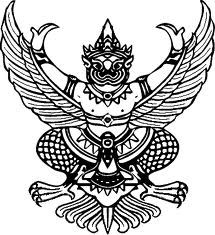 ข้อบังคับมหาวิทยาลัยราชภัฏวไลยอลงกรณ์ ในพระบรมราชูปถัมภ์ จังหวัดปทุมธานีว่าด้วยการจัดการศึกษาระดับอนุปริญญาและปริญญาตรี พ.ศ. 2557.............................................	โดยที่เป็นการสมควรปรับปรุงข้อบังคับมหาวิทยาลัยราชภัฏวไลยอลงกรณ์ ในพระบรมราชูปถัมภ์ จังหวัดปทุมธานี ว่าด้วยการจัดการศึกษาระดับอนุปริญญาและปริญญาตรี พ.ศ. 2551 เพื่อให้        การจัดการศึกษาและการบริหารการศึกษาระดับอนุปริญญาและปริญญาตรีเป็นไปอย่าง                   มีประสิทธิภาพ อาศัยอำนาจตามความในมาตรา 18(2) แห่งพระราชบัญญัติมหาวิทยาลัยราชภัฏ          พ.ศ. 2547 และโดยมติสภามหาวิทยาลัย ในการประชุมครั้งที่ 12/2557 เมื่อวันที่ 6 พฤศจิกายน         พ.ศ. 2557 จึงออกข้อบังคับไว้ ดังต่อไปนี้ 	ข้อ 1 ข้อบังคับนี้เรียกว่า “ข้อบังคับมหาวิทยาลัยราชภัฏวไลยอลงกรณ์ ในพระบรมราชูปถัมภ์ จังหวัดปทุมธานี ว่าด้วยการจัดการศึกษาระดับอนุปริญญาและปริญญาตรี พ.ศ. 2557”	ข้อ 2 ข้อบังคับนี้ให้ใช้บังคับกับนักศึกษาที่เข้าศึกษาตั้งแต่ภาคการศึกษาที่ 1/2558 เป็นต้นไป	ข้อ 3 ในข้อบังคับนี้“สถาบันอุดมศึกษา” หมายความว่า สถาบันการศึกษาที่มีการจัดการเรียนการสอน        ในหลักสูตร ไม่ต่ำกว่าระดับอนุปริญญาหรือเทียบเท่า“มหาวิทยาลัย” หมายความว่า มหาวิทยาลัยราชภัฏวไลยอลงกรณ์ ในพระบรมราชูปถัมภ์ จังหวัดปทุมธานี“สภามหาวิทยาลัย” หมายความว่า สภามหาวิทยาลัยราชภัฏวไลยอลงกรณ์                         ในพระบรมราชูปถัมภ์ จังหวัดปทุมธานี“สภาวิชาการ” หมายความว่า สภาวิชาการ มหาวิทยาลัยราชภัฏวไลยอลงกรณ์                                                                                                                                ในพระบรมราชูปถัมภ์ จังหวัดปทุมธานี“อธิการบดี” หมายความว่า อธิการบดีมหาวิทยาลัยราชภัฏวไลยอลงกรณ์                                                                              ในพระบรมราชูปถัมภ์ จังหวัดปทุมธานี“คณะ” หมายความว่า คณะหรือหน่วยงานที่มีหลักสูตรระดับอนุปริญญาหรือปริญญาตรี ที่นักศึกษาสังกัด มหาวิทยาลัยราชภัฏวไลยอลงกรณ์ ในพระบรมราชูปถัมภ์          จังหวัดปทุมธานี“คณบดี” หมายความว่า  คณบดีของคณะ “คณะกรรมการวิชาการ” หมายความว่า คณะกรรมการวิชาการมหาวิทยาลัยราชภัฏ  วไลยอลงกรณ์ ในพระบรมราชูปถัมภ์ จังหวัดปทุมธานี“คณะกรรมการวิชาการคณะ” หมายความว่า คณะกรรมการวิชาการคณะที่นักศึกษาสังกัด“คณะกรรมการประจำหลักสูตร” หมายความว่า คณะกรรมการบริหารและพัฒนาหลักสูตร ที่มหาวิทยาลัยแต่งตั้งให้รับผิดชอบในการบริหารหลักสูตร การจัดการเรียนการสอนและพัฒนาหลักสูตร“นายทะเบียน” หมายความว่า ผู้ซึ่งได้รับแต่งตั้งจากมหาวิทยาลัยราชภัฏ            วไลยอลงกรณ์ ในพระบรมราชูปถัมภ์ จังหวัดปทุมธานี ให้มีหน้าที่รับผิดชอบเกี่ยวกับงานทะเบียนของนักศึกษา“อาจารย์ที่ปรึกษา” หมายความว่า อาจารย์ที่มหาวิทยาลัยแต่งตั้งให้เป็นที่ปรึกษาของนักศึกษาแต่ละหมู่เรียน“อาจารย์ประจำ” หมายความว่า อาจารย์ที่สังกัดในมหาวิทยาลัยราชภัฏวไลยอลงกรณ์ 
ในพระบรมราชูปถัมภ์ จังหวัดปทุมธานี“นักศึกษา” หมายความว่า นักศึกษาที่ศึกษาในหลักสูตรระดับอนุปริญญาและปริญญาตรีของมหาวิทยาลัยราชภัฏวไลยอลงกรณ์ ในพระบรมราชูปถัมภ์ จังหวัดปทุมธานี “นักศึกษาสะสมหน่วยกิต” หมายความว่า นักศึกษาที่ลงทะเบียนเรียนและศึกษาเป็นรายวิชาเพื่อสะสมหน่วยกิต ในหลักสูตรระดับอนุปริญญาและปริญญาตรีของมหาวิทยาลัย       ราชภัฏวไลยอลงกรณ์ ในพระบรมราชูปถัมภ์ จังหวัดปทุมธานี“ภาคการศึกษาปกติ” หมายความว่า ภาคการศึกษาที่ 1 และภาคการศึกษาที่ 2 ที่มี       การจัดการศึกษาไม่น้อยกว่า 15 สัปดาห์“ภาคฤดูร้อน” หมายความว่า ภาคการศึกษาหลังภาคการศึกษาที่ 2 ของปีการศึกษาปัจจุบัน และก่อนภาคการศึกษาที่ 1 ของปีการศึกษาถัดไป“รายวิชา” หมายความว่า วิชาต่าง ๆ ที่เปิดสอนในระดับอนุปริญญาและปริญญาตรี 
โดยเป็นไปตามหลักสูตรของคณะนั้น“หน่วยกิต” หมายความว่า มาตราที่ใช้แสดงปริมาณการศึกษาที่นักศึกษาได้รับ      แต่ละรายวิชา“การเทียบโอนผลเรียน” หมายความว่า การนำหน่วยกิตและค่าระดับคะแนนของรายวิชาที่เคยศึกษาในหลักสูตรมหาวิทยาลัยมาใช้โดยไม่ต้องศึกษารายวิชานั้นอีก“การยกเว้นการเรียนรายวิชา” หมายความว่า การนำหน่วยกิตของรายวิชา          ในหลักสูตรมหาวิทยาลัยและให้หมายความรวมถึงการนำเนื้อหาวิชาของรายวิชา กลุ่มวิชา             จากหลักสูตรสถาบันอุดมศึกษาอื่นที่ได้ศึกษาแล้ว และการเทียบโอนความรู้และการให้หน่วยกิต      จากการศึกษานอกระบบ การศึกษาตามอัธยาศัย การฝึกอาชีพหรือจากประสบการณ์การทำงานมาใช้ โดยไม่ต้องศึกษารายวิชาหรือชุดวิชาใดวิชาหนึ่งในหลักสูตรของมหาวิทยาลัย และมหาวิทยาลัยจะไม่นำมาคำนวณค่าระดับคะแนนเฉลี่ยสะสม“แฟ้มสะสมงาน (Portfolio)” หมายความว่า เอกสารหลักฐานที่แสดงว่ามีความรู้           ตามรายวิชาหรือกลุ่มวิชาที่ขอยกเว้นการเรียนรายวิชาข้อ 4 บรรดากฎ ระเบียบ ข้อบังคับ ประกาศ คำสั่ง หรือมติอื่นในส่วนที่กำหนดไว้แล้ว      ในข้อบังคับนี้ หรือซึ่งขัดแย้งกับข้อบังคับนี้ ให้ใช้ข้อบังคับนี้แทนข้อ 5 ให้อธิการบดีรักษาการให้เป็นไปตามข้อบังคับนี้ และให้มีอำนาจออกระเบียบ ประกาศ หรือคำสั่งเพื่อปฏิบัติตามข้อบังคับนี้ในกรณีที่มีปัญหาเกี่ยวกับการปฏิบัติตามข้อบังคับนี้ ให้อธิการบดีเป็นผู้มีอำนาจตีความและวินิจฉัยชี้ขาดหมวด 1ระบบการบริหารงานวิชาการข้อ 6 มหาวิทยาลัยจัดการบริหารงานวิชาการ โดยให้มีหน่วยงาน บุคคล และคณะบุคคล ดำเนินงาน ดังต่อไปนี้6.1 สภาวิชาการ6.2 คณะกรรมการวิชาการ6.3 คณะกรรมการวิชาการคณะ6.4 คณะกรรมการประจำหลักสูตร6.5 อาจารย์ที่ปรึกษาข้อ 7 การแต่งตั้งสภาวิชาการ ให้เป็นไปตามบทบัญญัติในมาตรา 19 แห่งพระราชบัญญัติมหาวิทยาลัยราชภัฏ พ.ศ. 2547ข้อ 8 อำนาจหน้าที่ของสภาวิชาการ ให้เป็นไปตามบทบัญญัติในมาตรา 19 แห่งพระราชบัญญัติมหาวิทยาลัยราชภัฏ พ.ศ. 2547ข้อ 9 ให้อธิการบดีแต่งตั้งคณะกรรมการวิชาการ ประกอบด้วย9.1 อธิการบดี หรือรองอธิการบดีที่ได้รับมอบหมาย เป็นประธาน9.2 คณบดีทุกคณะและหัวหน้าหน่วยงานที่รับผิดชอบหมวดวิชาศึกษาทั่วไป        เป็นกรรมการ9.3 นายทะเบียน  เป็นกรรมการ9.4 ผู้อำนวยการสำนักส่งเสริมวิชาการและงานทะเบียน เป็นกรรมการและเลขานุการ9.5 รองผู้อำนวยการสำนักส่งเสริมวิชาการและงานทะเบียน จำนวน 1 คน       เป็นกรรมการและผู้ช่วยเลขานุการข้อ 10 ให้คณะกรรมการวิชาการมีหน้าที่ ดังต่อไปนี้10.1 พิจารณากลั่นกรองร่างประกาศ ระเบียบ หรือข้อบังคับที่เกี่ยวกับการ       จัดการศึกษาก่อนนำเสนอสภาวิชาการ10.2 พิจารณากลั่นกรองบุคคลเพื่อแต่งตั้งเป็นอาจารย์พิเศษ อาจารย์ผู้ทรงคุณวุฒิและอาจารย์ผู้ประสานงานรายวิชา10.3 กำกับดูแลการจัดการเรียนการสอนให้เป็นไปตามระเบียบ ข้อบังคับ ประกาศ และนโยบายของมหาวิทยาลัย10.4 พิจารณากลั่นกรองแผนการรับนักศึกษา10.5 พิจารณากลั่นกรองผู้สำเร็จการศึกษาและเสนอชื่อผู้ที่มีคุณสมบัติจะสำเร็จการศึกษาระดับอนุปริญญาหรือปริญญาตรีต่อสภาวิชาการ10.6  พิจารณาแผนพัฒนาหลักสูตรและกลั่นกรองโครงการพัฒนาหลักสูตร10.7 ปฏิบัติหน้าที่อื่น ๆ ตามที่อธิการบดีมอบหมาย	ข้อ 11 ให้คณะเป็นหน่วยงานผลิตบัณฑิตตามนโยบายของมหาวิทยาลัย ซึ่งบริหาร         งานวิชาการโดยคณบดีและคณะกรรมการวิชาการคณะ ซึ่งคณะกรรมการวิชาการคณะประกอบด้วย11.1 คณบดี เป็นประธาน11.2 ประธานคณะกรรมการประจำหลักสูตรทุกหลักสูตร เป็นกรรมการ11.3 รองคณบดีที่ดูแลงานวิชาการ เป็นกรรมการและเลขานุการ11.4 หัวหน้าสำนักงานคณบดี เป็นผู้ช่วยเลขานุการข้อ 12 ให้คณะกรรมการวิชาการคณะมีหน้าที่ ดังต่อไปนี้12.1 พิจารณากลั่นกรองหลักสูตรการเรียนการสอนและการวัดผลประเมินผลการศึกษา12.2 พิจารณากลั่นกรองโครงการพัฒนาสาขาวิชา เอกสาร ตำรา และสื่อประกอบ     การเรียนการสอน 12.3 พิจารณาและกลั่นกรองรายละเอียดของรายวิชา (มคอ. 3) รายละเอียดของประสบการณ์ภาคสนาม (มคอ. 4) รายงานผลการดำเนินการของรายวิชา (มคอ. 5) รายงานผลการดำเนินการของประสบการณ์ภาคสนาม (มคอ. 6) ทุกรายวิชา และรายงานผลการดำเนินการของหลักสูตร (มคอ. 7)     ทุกสาขาวิชา 12.4 พิจารณากลั่นกรองอัตรากำลังผู้สอน12.5 พิจารณากลั่นกรองการขอแต่งตั้งอาจารย์พิเศษ อาจารย์ผู้ทรงคุณวุฒิ และอาจารย์ผู้ประสานงานรายวิชา12.6 พิจารณากลั่นกรองการเสนอแต่งตั้งอาจารย์ที่ปรึกษา12.7 พิจารณากลั่นกรองการเสนอแผนการดำเนินการพัฒนานักศึกษาทุกชั้นปีตามวัตถุประสงค์ของหลักสูตร12.8 พิจารณากลั่นกรองการประเมินผลการผลิตบัณฑิตประจำปีตามนโยบายของมหาวิทยาลัย12.9 พิจารณากลั่นกรองการดำเนินการประกันคุณภาพการศึกษา12.10 ปฏิบัติหน้าที่ตามที่คณบดีมอบหมายข้อ 13  ให้มหาวิทยาลัยแต่งตั้งคณะกรรมการประจำหลักสูตรตามเกณฑ์มาตรฐานหลักสูตร จากอาจารย์ประจำที่มีคุณวุฒิตรงหรือสัมพันธ์กับสาขาวิชานั้น ๆ ข้อ 14  คณะกรรมการประจำหลักสูตรมีหน้าที่ ดังต่อไปนี้             14.1  พัฒนาหรือปรับปรุงหลักสูตรให้ตรงตามเกณฑ์มาตรฐานหลักสูตรระดับอุดมศึกษาหรือประกาศอื่นใดของกระทรวงศึกษาธิการหรือสภาวิชาชีพ14.2  จัดทำโครงการพัฒนาสาขาวิชา เอกสาร ตำรา สื่อ ประกอบการเรียน     การสอน และจัดทำแนวการสอน รายละเอียดของรายวิชา (มคอ. 3) รายละเอียดของประสบการณ์ภาคสนาม (มคอ. 4) ทุกรายวิชา14.3  พิจารณาและกลั่นกรองรายงานผลการดำเนินการของรายวิชา (มคอ. 5) รายงานผลการดำเนินการของประสบการณ์ภาคสนาม (มคอ. 6) ทุกรายวิชา และรายงานผลการดำเนินการของหลักสูตร (มคอ. 7) ทุกสาขาวิชา14.4  จัดทำอัตรากำลังผู้สอนเสนอต่อคณบดีและมหาวิทยาลัย14.5  เสนอขอแต่งตั้งอาจารย์พิเศษ อาจารย์ผู้ทรงคุณวุฒิและอาจารย์ผู้ประสานงานรายวิชา14.6  เสนอแต่งตั้งอาจารย์ที่ปรึกษาต่อคณบดีและมหาวิทยาลัย14.7  เสนอแผนการดำเนินการพัฒนานักศึกษาทุกชั้นปีตามวัตถุประสงค์ของหลักสูตร14.8  ดำเนินการประเมินผลการผลิตบัณฑิตประจำปีตามนโยบายของมหาวิทยาลัย14.9  ดำเนินการประกันคุณภาพการศึกษาของหลักสูตร 14.10 ดำเนินงานตามประกาศมาตรฐานภาระงานของคณะกรรมการประจำหลักสูตร14.11 ปฏิบัติหน้าที่ตามที่คณบดีมอบหมายข้อ 15 ให้มหาวิทยาลัยแต่งตั้งบุคคลเพื่อทำหน้าที่อาจารย์ที่ปรึกษา โดยมีหน้าที่             ให้คำปรึกษาดูแล สนับสนุนทางด้านวิชาการ วิธีการเรียน แผนการเรียน และให้มีส่วนในการประเมินผลความก้าวหน้าในการศึกษาของนักศึกษา และภารกิจอื่นที่มหาวิทยาลัยมอบหมายหมวด 2ระบบการจัดการศึกษาข้อ 16 การจัดการศึกษาระดับอนุปริญญาและปริญญาตรี ใช้ระบบทวิภาคโดย 1 ปีการศึกษาแบ่งออกเป็น 2 ภาคการศึกษาปกติ คือ ภาคการศึกษาที่ 1 และภาคการศึกษาที่ 2 โดย     แต่ละภาคการศึกษามีระยะเวลาศึกษาไม่น้อยกว่า 15 สัปดาห์ มหาวิทยาลัยอาจจัดการศึกษาภาคฤดูร้อนต่อจากภาคการศึกษาที่ 2 โดยให้มีจำนวนชั่วโมงการศึกษาในแต่ละรายวิชาเทียบเคียงกันได้กับการศึกษาภาคปกติข้อ 17 การกำหนดหน่วยกิตแต่ละรายวิชา ให้กำหนดโดยใช้เกณฑ์ ดังนี้17.1 รายวิชาภาคทฤษฎีที่ใช้เวลาบรรยายหรืออภิปรายปัญหาไม่น้อยกว่า        15 ชั่วโมงต่อภาคการศึกษาปกติ ให้มีค่าเท่ากับ 1 หน่วยกิตระบบทวิภาค17.2 รายวิชาภาคปฏิบัติที่ใช้เวลาฝึกหรือทดลองไม่น้อยกว่า 30 ชั่วโมงต่อ              ภาคการศึกษาปกติ ให้มีค่าเท่ากับ 1 หน่วยกิตระบบทวิภาค17.3 การฝึกงานหรือการฝึกภาคสนามที่ใช้เวลาฝึกไม่น้อยกว่า 45 ชั่วโมงต่อ              ภาคการศึกษาปกติ ให้มีค่าเท่ากับ 1 หน่วยกิตระบบทวิภาค17.4 การทำโครงงานหรือกิจกรรมอื่นใดที่ได้รับมอบหมายที่ใช้เวลาทำโครงงานหรือกิจกรรมไม่น้อยกว่า 45 ชั่วโมงต่อภาคการศึกษาปกติ ให้มีค่าเท่ากับ 1 หน่วยกิตระบบทวิภาคข้อ 18 การจัดการศึกษา มีดังนี้18.1 การศึกษาแบบเต็มเวลา (Full Time Education) เป็นการจัดการศึกษาที่มี
การลงทะเบียนเรียนในภาคการศึกษาปกติไม่น้อยกว่า 9 หน่วยกิต  และไม่เกิน 22 หน่วยกิต  และ         ภาคฤดูร้อน ไม่เกิน 9 หน่วยกิต18.2	การศึกษาแบบไม่เต็มเวลา (Part-time Education) เป็นการจัดการศึกษาที่มีการลงทะเบียนเรียนในภาคการศึกษาปกติและภาคฤดูร้อน ไม่เกิน 9 หน่วยกิต18.3	การศึกษาแบบเฉพาะบางช่วงเวลา (Particular Time Period Education) เป็นการจัดการศึกษาในบางช่วงเวลาของปีการศึกษา หรือเป็นไปตามเงื่อนไขของหลักสูตร หรือตามประกาศของมหาวิทยาลัย18.4	การศึกษาแบบทางไกล (Distance Education) เป็นการจัดการศึกษาโดยใช้    การสอนทางไกลผ่านระบบการสื่อสารหรือเครือข่ายสารสนเทศต่าง ๆ หรือเป็นไปตามเงื่อนไขของหลักสูตร หรือตามประกาศของมหาวิทยาลัย18.5	การศึกษาแบบชุดวิชา (Module Education) เป็นการจัดการศึกษาเป็นชุดรายวิชาหรือกลุ่มรายวิชา ตามประกาศของมหาวิทยาลัย18.6 การศึกษาแบบเรียนครั้งละรายวิชา (Block Course Education) เป็นการจัดการศึกษาที่กำหนดให้นักศึกษาเรียนครั้งละรายวิชาตลอดหลักสูตร ตามประกาศของมหาวิทยาลัย18.7	การศึกษาแบบนานาชาติ (International Education) เป็นการ               จัดการศึกษาโดยใช้ภาษาต่างประเทศทั้งหมดซึ่งอาจจะเป็นความร่วมมือของสถานศึกษา               หรือหน่วยงานในประเทศ หรือต่างประเทศ และมีการจัดการให้มีมาตรฐานเช่นเดียวกับหลักสูตรสากล18.8 การศึกษาแบบสะสมหน่วยกิต (Pre-degree Education) เป็นการศึกษาแบบรายวิชาเพื่อสะสมหน่วยกิตในระดับอนุปริญญาหรือปริญญาตรี ตามประกาศของมหาวิทยาลัย18.9	การศึกษาหลักสูตรควบระดับปริญญาตรี 2 ปริญญา (Dual Bachelor’s Degree Program) เป็นการจัดการศึกษาที่ให้ผู้เรียนศึกษาในระดับปริญญาตรีพร้อมกัน 2 หลักสูตร โดยผู้สำเร็จการศึกษาจะได้รับปริญญาจากทั้ง 2 หลักสูตร ตามประกาศของมหาวิทยาลัย18.10 การศึกษาหลักสูตรระดับปริญญาตรีปริญญาที่ 2 (The Second Bachelor’s Degree Program) เป็นการจัดการศึกษาที่ให้ผู้เรียนที่สำเร็จปริญญาตรีแล้วมาศึกษา     ในระดับปริญญาตรีเพื่อรับปริญญาที่ 2 ตามประกาศของมหาวิทยาลัย18.11  การศึกษาหลักสูตรระดับปริญญาตรีแบบก้าวหน้า (Bachelor’s Honors Program) เป็นการจัดการศึกษาให้ผู้เรียนที่มีความสามารถพิเศษด้านสติปัญญา ความรู้ความสามารถ ได้ศึกษาตามศักยภาพ ตามประกาศของมหาวิทยาลัย18.12 การศึกษารูปแบบอื่น ๆ ที่มหาวิทยาลัยเห็นว่าเหมาะสม ตามประกาศของมหาวิทยาลัยหมวด 3หลักสูตรการศึกษาและระยะเวลาการศึกษาข้อ 19 หลักสูตรการศึกษาจัดไว้ 2 ระดับ ดังนี้19.1 หลักสูตรระดับอนุปริญญา 3 ปี ให้มีจำนวนหน่วยกิตรวมตลอดหลักสูตร     ไม่น้อยกว่า 90 หน่วยกิต19.2 หลักสูตรระดับปริญญาตรีซึ่งจัดไว้ 3 ประเภท ดังนี้19.2.1 หลักสูตรระดับปริญญาตรี (4 ปี) ให้มีจำนวนหน่วยกิตรวม        ตลอดหลักสูตรไม่น้อยกว่า 120 หน่วยกิต19.2.2 หลักสูตรระดับปริญญาตรี (5 ปี) ให้มีจำนวนหน่วยกิตรวม        ตลอดหลักสูตรไม่น้อยกว่า 150 หน่วยกิต19.2.3 หลักสูตรระดับปริญญาตรี (ต่อเนื่อง) ให้มีจำนวนหน่วยกิตรวม        ตลอดหลักสูตรไม่น้อยกว่า 72 หน่วยกิตข้อ 20 ระยะเวลาการศึกษาของการลงทะเบียนเรียน ให้เป็นไปตามที่กำหนด ดังนี้20.1 ระยะเวลาการศึกษาของการลงทะเบียนเรียนเต็มเวลาให้ใช้เวลาการศึกษา ดังนี้20.1.1 หลักสูตรระดับอนุปริญญา ใช้เวลาในการศึกษาไม่น้อยกว่า 5               ภาคการศึกษาปกติและไม่เกิน 6 ปีการศึกษา20.1.2 หลักสูตรระดับปริญญาตรี (4 ปี) ใช้เวลาในการศึกษาไม่น้อยกว่า 6         ภาคการศึกษาปกติและไม่เกิน 8 ปีการศึกษา20.1.3 หลักสูตรระดับปริญญาตรี (5 ปี) ใช้เวลาในการศึกษาไม่น้อยกว่า 8         ภาคการศึกษาปกติและไม่เกิน 10 ปีการศึกษา20.1.4 หลักสูตรระดับปริญญาตรี (ต่อเนื่อง) ใช้เวลาในการศึกษาไม่น้อยกว่า 4 ภาคการศึกษาปกติและไม่เกิน 4 ปีการศึกษา20.2 ระยะเวลาการศึกษาของการลงทะเบียนเรียนไม่เต็มเวลาให้ใช้เวลาการศึกษา ดังนี้20.2.1 หลักสูตรระดับอนุปริญญา ใช้เวลาในการศึกษาไม่น้อยกว่า 10               ภาคการศึกษาปกติและไม่เกิน 9 ปีการศึกษา20.2.2 หลักสูตรระดับปริญญาตรี (4 ปี) ใช้เวลาในการศึกษาไม่น้อยกว่า 
14 ภาคการศึกษาปกติและไม่เกิน 12 ปีการศึกษา20.2.3 หลักสูตรระดับปริญญาตรี (5 ปี) ใช้เวลาในการศึกษาไม่น้อยกว่า 
17 ภาคการศึกษาปกติและไม่เกิน 15 ปีการศึกษา20.2.4 หลักสูตรระดับปริญญาตรี (ต่อเนื่อง) ใช้เวลาในการศึกษาไม่น้อยกว่า 8 ภาคการศึกษาปกติและไม่เกิน 6 ปีการศึกษา20.3 ระยะเวลาการศึกษาของการลงทะเบียนเรียนแบบอื่น ๆ ให้เป็นไปตามมาตรฐานหลักสูตรระดับอุดมศึกษาและตามประกาศของมหาวิทยาลัย หมวด 4การรับนักศึกษาและคุณสมบัติของผู้สมัครเข้าเป็นนักศึกษาข้อ 21 การรับสมัคร การคัดเลือก การรับเข้าศึกษา และการรายงานตัวเข้าเป็นนักศึกษา ให้เป็นไปตามเงื่อนไข หลักเกณฑ์ และวิธีการ ตามประกาศของมหาวิทยาลัยข้อ 22 คุณสมบัติของผู้สมัครเข้าเป็นนักศึกษา22.1 หลักสูตรระดับอนุปริญญา ปริญญาตรี 4 ปี และปริญญาตรี 5 ปี ต้องสำเร็จการศึกษาไม่ต่ำกว่าชั้นมัธยมศึกษาตอนปลายหรือเทียบเท่าจากสถาบันการศึกษาที่กระทรวงศึกษาธิการรับรอง22.2 หลักสูตรระดับปริญญาตรี (ต่อเนื่อง) ต้องสำเร็จการศึกษาระดับอนุปริญญาหรือเทียบเท่าจากสถาบันการศึกษาที่กระทรวงศึกษาธิการรับรอง 22.3 ไม่เคยเป็นผู้มีความประพฤติเสียหายร้ายแรง22.4 ไม่เป็นคนวิกลจริตและไม่เป็นโรคติดต่อร้ายแรงหรือโรคอื่นซึ่งสังคมรังเกียจ22.5 มีคุณสมบัติตามที่กำหนดไว้ในหลักสูตรที่จะเข้าศึกษาหรือตามประกาศของมหาวิทยาลัยข้อ 23 คุณสมบัติของผู้สมัครเข้าเป็นนักศึกษาสะสมหน่วยกิต 23.1 สำเร็จการศึกษาไม่ต่ำกว่าชั้นมัธยมศึกษาตอนต้นหรือเทียบเท่าจากสถาบันการศึกษาที่กระทรวงศึกษาธิการรับรอง 23.2 ไม่เคยเป็นผู้มีความประพฤติเสียหายร้ายแรง23.3 ไม่เป็นคนวิกลจริตและไม่เป็นโรคติดต่อร้ายแรงหรือโรคอื่นซึ่งสังคมรังเกียจ23.4 มีคุณสมบัติตามที่กำหนดไว้ในประกาศของมหาวิทยาลัยหมวด 5การขึ้นทะเบียนเป็นนักศึกษาและการลงทะเบียนเรียนข้อ 24 การขึ้นทะเบียนเป็นนักศึกษา24.1 ผู้ที่ได้รับคัดเลือกเป็นนักศึกษาต้องมารายงานตัว ส่งหลักฐาน และชำระเงินค่าธรรมเนียมการศึกษาตามที่มหาวิทยาลัยกำหนดจึงจะมีสภาพเป็นนักศึกษา24.2 ผู้ที่ได้รับคัดเลือกเป็นนักศึกษาไม่มารายงานตัว ส่งหลักฐาน และชำระเงินค่าธรรมเนียมการศึกษาตามที่มหาวิทยาลัยกำหนด ให้ถือว่าผู้นั้นสละสิทธิ์การเป็นนักศึกษา เว้นแต่จะได้รับอนุมัติจากมหาวิทยาลัยข้อ 25 ประเภทนักศึกษา แบ่งออกเป็น 2 ประเภท ได้แก่25.1 นักศึกษาเต็มเวลา หมายถึง นักศึกษาที่มีการลงทะเบียนเรียน                                                              ในภาคการศึกษาปกติไม่น้อยกว่า 9 หน่วยกิต และไม่เกิน 22 หน่วยกิต และภาคฤดูร้อนไม่เกิน          9 หน่วยกิต25.2 นักศึกษาไม่เต็มเวลา หมายถึง นักศึกษาที่มีการลงทะเบียนเรียน                                                                      ในภาคการศึกษาปกติและภาคฤดูร้อนไม่เกิน 9 หน่วยกิตข้อ 26 การลงทะเบียนเรียน26.1 นักศึกษาต้องลงทะเบียนเรียนและชำระเงินตามที่มหาวิทยาลัยกำหนดในแต่ละ
ภาคการศึกษาหากพ้นกำหนดจะถือว่าพ้นสภาพการเป็นนักศึกษา เว้นแต่มีการชำระเงินเพื่อรักษาสภาพนักศึกษา26.2 กำหนดการลงทะเบียนเรียน วิธีการลงทะเบียนเรียน และการชำระเงินค่าธรรมเนียมการศึกษาให้เป็นไปตามประกาศของมหาวิทยาลัย26.3 การลงทะเบียนเรียนแบบเต็มเวลาในแต่ละภาคการศึกษาปกติ ให้ลงทะเบียนเรียน     ไม่น้อยกว่า 9 หน่วยกิต และไม่เกิน 22 หน่วยกิต สำหรับการลงทะเบียนเรียนในภาคฤดูร้อนให้ลงทะเบียนเรียนไม่เกิน 9 หน่วยกิต ในกรณีการลงทะเบียนเรียนแบบไม่เต็มเวลาให้ลงทะเบียนเรียนในแต่ละภาคการศึกษาปกติและภาคฤดูร้อนไม่เกิน 9 หน่วยกิต สำหรับภาคการศึกษาที่นักศึกษาออกฝึกประสบการณ์วิชาชีพหรือสหกิจศึกษา หรือภาคการศึกษาที่นักศึกษาจะสำเร็จการศึกษา หรือนักศึกษาที่ขอยกเว้นการลงทะเบียนรายวิชา สามารถลงทะเบียนเรียนน้อยกว่า 9 หน่วยกิตได้ในกรณีที่มีความจำเป็นหรือกรณีจะขอสำเร็จการศึกษาในภาคการศึกษานั้น นักศึกษาที่ลงทะเบียนเรียนแบบเต็มเวลาลงทะเบียนเรียนไม่เกิน 25 หน่วยกิตในภาคการศึกษาปกติ สำหรับการลงทะเบียนเรียนแบบไม่เต็มเวลาลงทะเบียนได้ไม่เกิน 15 หน่วยกิต และไม่เกิน 12 หน่วยกิตในภาคฤดูร้อน ทั้งนี้ให้คณบดีเป็นผู้พิจารณาอนุมัติ โดยคำแนะนำของอาจารย์ที่ปรึกษา ประธานคณะกรรมการประจำหลักสูตร ก่อนการลงทะเบียน การเปิดสอนรายวิชาใดในภาคฤดูร้อน ให้เป็นไปตามที่หลักสูตรกำหนดหรือตามประกาศของมหาวิทยาลัย โดยมีเวลาการจัดการศึกษาให้จัดเวลาการเรียนการสอนไม่น้อยกว่า     8 สัปดาห์ แต่ไม่เกิน 12 สัปดาห์ ในกรณีมีความจำเป็นอาจจัดเวลาการเรียนการสอน 6 สัปดาห์ โดยต้องมีจำนวนชั่วโมงเรียนต่อหน่วยกิตในแต่ละรายวิชาเท่ากันกับการเรียนการสอนในภาคการศึกษาปกติ นักศึกษาที่เรียนแบบเต็มเวลาอาจลงทะเบียนเรียนในภาคฤดูร้อนได้ในรายวิชาที่มหาวิทยาลัยกำหนดข้อใดข้อหนึ่งดังต่อไปนี้26.3.1 วิชาที่กำหนดไว้ในแผนการศึกษาที่หลักสูตรให้เปิดสอนในภาคฤดูร้อน และจะต้องมีนักศึกษาลงทะเบียนเรียนไม่น้อยกว่า 10 คน26.3.2 วิชาในหมวดวิชาศึกษาทั่วไปและหมวดวิชาเฉพาะ จะเปิดสอนให้แก่นักศึกษาที่เคยเรียนวิชานั้นมาก่อนและมีผลการประเมินไม่ผ่านเท่านั้น 26.3.3 วิชาในหมวดวิชาเลือกเสรี ให้เปิดสอนได้ตามความจำเป็นโดยความเห็นชอบของมหาวิทยาลัย26.3.4 วิชาที่ต้องศึกษาเป็นภาคการศึกษาสุดท้าย เพื่อให้ครบตามโครงสร้างหลักสูตร26.3.5 วิชาอื่น ๆ ตามที่มหาวิทยาลัยกำหนด26.4 นักศึกษาที่ไม่ลงทะเบียนเรียนตามวันและเวลาที่มหาวิทยาลัยกำหนด จะถูกปรับค่าลงทะเบียนเรียนล่าช้าเป็นรายวันตามอัตราที่มหาวิทยาลัยกำหนด26.5 เมื่อพ้นระยะเวลาที่มหาวิทยาลัยกำหนด มหาวิทยาลัยจะไม่อนุญาตให้นักศึกษาลงทะเบียนเรียน เว้นแต่จะมีเหตุผลอันควรและต้องได้รับอนุมัติจากอธิการบดี หรือรองอธิการบดีที่ได้รับมอบหมายก่อนหมดกำหนดการลงทะเบียนเรียน26.6 นักศึกษาที่ขึ้นทะเบียนเป็นนักศึกษาในหลักสูตรหนึ่ง สามารถขอลงทะเบียนเรียนในหลักสูตรอื่นได้อีกหนึ่งหลักสูตร และขอรับปริญญาได้ทั้งสองหลักสูตร ทั้งนี้ต้องเป็นไปตามประกาศของมหาวิทยาลัย26.7 นักศึกษามีสิทธิ์ขอเทียบโอนผลการเรียนหรือยกเว้นการเรียนรายวิชาตามที่มหาวิทยาลัยกำหนด26.8 นักศึกษาที่เรียนครบหน่วยกิตตามหลักสูตรระดับอนุปริญญาและปริญญาตรี และได้คะแนนเฉลี่ยสะสมอยู่ในเกณฑ์ที่สำเร็จการศึกษาแล้ว จะลงทะเบียนเรียนอีกไม่ได้ เว้นแต่ศึกษาอยู่ในระยะเวลาตามที่หลักสูตรกำหนด หรือเป็นนักศึกษาที่กำลังศึกษาอยู่ในหลักสูตรเพื่อขออนุมัติ    2 ปริญญา26.9 ในกรณีที่มีเหตุอันควร มหาวิทยาลัยอาจงดสอนรายวิชาใดรายวิชาหนึ่ง หรือจำกัดจำนวนนักศึกษาที่ลงทะเบียนเรียนในรายวิชาใดวิชาหนึ่ง26.10 นักศึกษาต้องตรวจสอบสถานสภาพการเป็นนักศึกษาก่อน ถ้าไม่มีสิทธิในการลงทะเบียนเรียน แต่ได้ลงทะเบียนเรียนและชำระค่าธรรมเนียมการศึกษาไปแล้ว จะไม่มีสิทธิ์ขอค่าธรรมเนียมการศึกษานั้น ๆ คืน26.11 ผู้พ้นสภาพการเป็นนักศึกษา ไม่มีสิทธิ์ลงทะเบียนเรียน หากผู้พ้นสภาพการเป็นนักศึกษาลงทะเบียนเรียน ให้ถือว่าการลงทะเบียนเรียนนั้นไม่สมบูรณ์26.12 นักศึกษาสามารถลงทะเบียนเรียนต่างมหาวิทยาลัยได้ โดยความเห็นชอบของมหาวิทยาลัยข้อ 27 การลงทะเบียนเรียนรายวิชาที่มีวิชาบังคับก่อน (Pre-requisite)นักศึกษาจะต้องลงทะเบียนเรียนรายวิชาที่เป็นวิชาบังคับและได้ผลการเรียนไม่ต่ำกว่า D หรือ P ก่อนลงทะเบียนรายวิชาต่อเนื่อง มิฉะนั้นให้ถือว่าการลงทะเบียนเรียนรายวิชาต่อเนื่องเป็นโมฆะ เว้นแต่บางหลักสูตรที่มีลักษณะเฉพาะหรือภายใต้การควบคุมขององค์กรวิชาชีพให้เป็นไปตามมาตรฐานของหลักสูตรนั้นอาจมีผลการเรียนเป็น F ได้ ยกเว้นการลงทะเบียนในภาคการศึกษาสุดท้ายเพื่อให้ครบตามโครงสร้างของหลักสูตรข้อ 28 การลงทะเบียนเรียนซ้ำหรือเรียนแทน28.1 รายวิชาใดที่นักศึกษาสอบได้ D+ หรือ D นักศึกษาจะลงทะเบียนเรียนซ้ำได้ต่อเมื่อได้รับอนุมัติจากคณบดีของคณะที่รายวิชาสังกัด โดยจำนวนหน่วยกิตและค่าคะแนนของรายวิชาที่เรียนซ้ำนี้ต้องนำไปคิดรวมในระดับคะแนนเฉลี่ยสะสมทุกครั้งเช่นเดียวกับรายวิชาอื่น28.2 นักศึกษาที่ได้ F หรือ NP ในรายวิชาบังคับ จะต้องลงทะเบียนเรียนรายวิชานั้นซ้ำอีก จนกว่าจะได้รับผลการเรียนไม่ต่ำกว่า D หรือ P 28.3 นักศึกษาที่ได้รับ F หรือ NP ในรายวิชาเลือกหมวดวิชาเฉพาะ สามารถลงทะเบียนเรียนรายวิชาอื่น ๆ ในกลุ่มเดียวกันแทนได้ เพื่อให้ครบตามเงื่อนไขที่กำหนดไว้ในหลักสูตร28.4 นักศึกษาที่ได้รับ F หรือ NP ในรายวิชาเลือกเสรี สามารถลงทะเบียนเรียนรายวิชาอื่น ๆ แทนได้ ทั้งนี้หากเรียนครบตามเงื่อนไขที่กำหนดไว้ในหลักสูตรแล้ว จะไม่เลือกรายวิชาเรียนแทนก็ได้ข้อ 29 การลงทะเบียนเรียนรายวิชาโดยไม่นับหน่วยกิต (Audit)29.1 การลงทะเบียนเรียนรายวิชาโดยไม่นับหน่วยกิต หมายถึง การลงทะเบียนเรียนรายวิชาโดยไม่นับหน่วยกิตรวมเข้ากับจำนวนหน่วยกิตในภาคการศึกษาและจำนวนหน่วยกิตตามหลักสูตร29.2  นักศึกษาจะลงทะเบียนเรียนรายวิชาโดยไม่นับหน่วยกิตได้ก็ต่อเมื่อได้รับความเห็นชอบจากอาจารย์ผู้สอนรายวิชานั้น 29.3  มหาวิทยาลัยอาจอนุมัติให้บุคคลภายนอกที่ไม่ใช่นักศึกษาเข้าเรียนบางรายวิชาเป็นพิเศษได้ แต่ผู้นั้นจะต้องมีคุณสมบัติและพื้นฐานการศึกษาตามที่มหาวิทยาลัยเห็นสมควร และจะต้องปฏิบัติตามข้อบังคับและระเบียบต่าง ๆ ของมหาวิทยาลัยทั้งนี้ต้องเสียค่าธรรมเนียมการศึกษาเช่นเดียวกับนักศึกษาที่เรียนแบบไม่เต็มเวลาข้อ 30 การขอเปิดหมู่เรียนพิเศษ มหาวิทยาลัยเปิดหมู่เรียนพิเศษที่เปิดสอนนอกเหนือแผนการเรียน ให้เฉพาะกรณีดังต่อไปนี้30.1 เป็นภาคการศึกษาสุดท้ายที่นักศึกษาจะสำเร็จการศึกษา แต่รายวิชาที่จะเรียนตามโครงสร้างของหลักสูตรไม่เปิดสอนหรือเปิดสอนแต่นักศึกษาไม่สามารถลงทะเบียนเรียนได้30.2 รายวิชาดังกล่าวจะไม่มีเปิดสอนอีกเลย ตลอดแผนการเรียน30.3 รายวิชาที่ขอเปิดจะต้องมีเวลาเรียนและเวลาสอบไม่ซ้ำซ้อนกับรายวิชาอื่น ๆ 
ในตารางเรียนปกติ30.4 นักศึกษาต้องยื่นคำร้องขอเปิดหมู่พิเศษภายในสัปดาห์แรกของการเปิด        ภาคการศึกษาข้อ 31 การขอเพิ่ม ขอถอน และขอยกเลิกรายวิชา31.1 การขอเพิ่ม ขอถอน และยกเลิกรายวิชาต้องได้รับอนุมัติจากคณบดี โดย        ความเห็นชอบจากอาจารย์ผู้สอนและอาจารย์ที่ปรึกษาก่อน31.2 การขอเพิ่มหรือขอถอนรายวิชาต้องกระทำภายใน 3 สัปดาห์แรกของ              ภาคการศึกษาปกติหรือภายในสัปดาห์แรกของภาคฤดูร้อน หากมีความจำเป็นอาจขอเพิ่มหรือขอถอนรายวิชาได้ภายใน 6 สัปดาห์แรกของภาคการศึกษาปกติ ทั้งนี้ต้องเป็นไปตามข้อ 26.3 แต่จำนวนหน่วยกิต    ที่คงเหลือจะต้องไม่น้อยกว่า 9 หน่วยกิต31.3 การขอยกเลิกรายวิชา ต้องดำเนินการให้เสร็จสิ้นก่อนการสอบปลายภาคการศึกษาไม่น้อยกว่า 1 สัปดาห์ข้อ 32 การลงทะเบียนเพื่อรักษาสภาพนักศึกษา32.1 นักศึกษาที่ลาพักการเรียนหรือถูกมหาวิทยาลัยสั่งให้พักการเรียน จะต้องชำระเงินค่าธรรมเนียมรักษาสภาพนักศึกษาตามประกาศของมหาวิทยาลัยมิฉะนั้นจะพ้นสภาพนักศึกษา32.2 การลงทะเบียนเพื่อรักษาสภาพนักศึกษาให้ดำเนินการให้แล้วเสร็จภายใน                                                         3 สัปดาห์แรก นับจากวันเปิดภาคการศึกษาปกติหรือภายในสัปดาห์แรกจากวันเปิดภาคการศึกษา       ภาคฤดูร้อน มิฉะนั้นจะต้องเสียค่าปรับตามอัตราที่มหาวิทยาลัยกำหนดข้อ 33 การวัดผลและการประเมินผลการศึกษารายวิชา ให้เป็นไปตามหมวด 7 การวัดและ     การประเมินผลหมวด 6การเรียน การฝึกประสบการณ์วิชาชีพ สหกิจศึกษาข้อ 34 การเรียนนักศึกษาต้องมีเวลาเรียนไม่น้อยกว่าร้อยละ 80 ของเวลาเรียนทั้งหมดของรายวิชานั้น จึงจะมีสิทธิ์สอบปลายภาค ในกรณีที่นักศึกษามีเวลาเรียนน้อยกว่าร้อยละ 80 แต่ไม่ต่ำกว่าร้อยละ 60 ให้ยื่นคำร้องขอมีสิทธิ์สอบพร้อมหลักฐานแสดงเหตุจำเป็นของการขาดเรียนต่ออาจารย์ผู้สอน โดยผ่านความเห็นชอบของอาจารย์ที่ปรึกษาและให้อยู่ในดุลยพินิจของคณะกรรมการวิชาการคณะของรายวิชานั้น ๆ ก่อนการสอบปลายภาคการศึกษา 1 สัปดาห์ สำหรับนักศึกษาที่มีเวลาเรียนน้อยกว่าร้อยละ 60 ให้ได้รับผลการเรียนเป็น F หรือ NPข้อ 35 การฝึกประสบการณ์วิชาชีพ สหกิจศึกษา35.1 นักศึกษาต้องฝึกประสบการณ์วิชาชีพหรือสหกิจศึกษาตามที่ระบุไว้ในหลักสูตร     ถ้าผู้ใดปฏิบัติไม่ครบถ้วน ให้ถือว่าการศึกษายังไม่สมบูรณ์35.2 ในระหว่างการฝึกประสบการณ์วิชาชีพหรือสหกิจศึกษา นักศึกษาจะต้องประพฤติตนตามระเบียบและปฏิบัติตามข้อกำหนดทุกประการ หากฝ่าฝืน อาจารย์นิเทศหรือพี่เลี้ยงในหน่วยงานฝึกประสบการณ์วิชาชีพหรือสหกิจศึกษาอาจพิจารณาส่งตัวกลับและดำเนินการให้ฝึกประสบการณ์วิชาชีพหรือสหกิจศึกษาใหม่หมวด 7การวัดและการประเมินผลข้อ 36 ให้มีการประเมินผลการศึกษาในรายวิชาต่าง ๆ ตามหลักสูตรเป็น 2 ระบบ ดังนี้36.1 ระบบมีค่าระดับคะแนน แบ่งเป็น 8 ระดับระบบนี้ใช้สำหรับการประเมินผลการศึกษาในรายวิชาที่บังคับเรียนตามหลักสูตร ระดับคะแนนที่ถือว่าได้รับการประเมินผ่านต้องไม่ต่ำกว่า “D” ถ้านักศึกษาได้ระดับคะแนนในรายวิชาใดต่ำกว่า “D” ต้องลงทะเบียนเรียนใหม่จนกว่าจะสอบได้ กรณีวิชาเลือกถ้าได้ระดับคะแนน F  สามารถเปลี่ยนไปเลือกเรียนรายวิชาอื่นได้ ส่วนการประเมินผลการศึกษาในรายวิชาเตรียมฝึกประสบการณ์วิชาชีพ รายวิชาฝึกประสบการณ์วิชาชีพ รายวิชาเตรียมสหกิจศึกษา และรายวิชาสหกิจศึกษา ถ้าได้ระดับคะแนนต่ำกว่า “C” ถือว่าสอบตก นักศึกษาจะต้องลงทะเบียนเรียนใหม่36.2 ระบบไม่มีค่าระดับคะแนน  กำหนดสัญลักษณ์การประเมินผล ดังนี้ระบบนี้ใช้สำหรับการประเมินผลรายวิชาที่หลักสูตรบังคับให้เรียนเพิ่มตามข้อกำหนดเฉพาะ และรายวิชาที่สภามหาวิทยาลัยกำหนดให้เรียนเพิ่ม หรือใช้สำหรับการลงทะเบียนเรียนรายวิชา โดยไม่นับหน่วยกิตกรณีรายวิชาที่หลักสูตรบังคับให้เรียนเพิ่มตามข้อกำหนดเฉพาะและรายวิชา
ที่สภามหาวิทยาลัยกำหนดให้เรียนเพิ่มถ้าได้ผลการประเมินไม่ผ่าน (NP) นักศึกษาต้องลงทะเบียนเรียนใหม่จนกว่าจะผ่าน   ข้อ 37 ข้อกำหนดเพิ่มเติมตามสัญลักษณ์ต่างๆ  มีดังนี้37.1  Au (Audit) ใช้สำหรับการประเมินผ่านในรายวิชาที่มีการลงทะเบียนเรียนเป็นพิเศษโดยไม่นับหน่วยกิต     37.2  W (Withdraw) ใช้สำหรับการบันทึกรายวิชาที่ได้รับอนุมัติให้ยกเลิกรายวิชานั้น โดยต้องดำเนินการให้เสร็จสิ้นก่อนกำหนดสอบปลายภาคไม่น้อยกว่า 1 สัปดาห์หรือตามที่มหาวิทยาลัยกำหนดและใช้ในกรณีที่นักศึกษาลาพักการศึกษาหรือถูกสั่งให้พักการศึกษาหลังจากลงทะเบียนเรียนในภาคการศึกษานั้นแล้ว37.3  T (Transfer of Credits) ใช้สำหรับบันทึกการยกเว้นการเรียนรายวิชา37.4  I  (Incomplete) ใช้สำหรับการบันทึกการประเมินผลในรายวิชาที่ผลการเรียนไม่สมบูรณ์เมื่อสิ้นภาคการศึกษา นักศึกษาที่ได้ “I” จะต้องดำเนินการขอรับการประเมินผลเพื่อเปลี่ยนระดับคะแนนให้เสร็จสิ้นในภาคการศึกษาถัดไป การเปลี่ยนระดับคะแนน “I” ให้ดำเนินการดังนี้37.4.1 กรณีนักศึกษายังทำงานไม่สมบูรณ์ ไม่ติดต่อผู้สอนหรือไม่สามารถส่งงานได้ตามเวลาที่กำหนด ให้ผู้สอนประเมินผลการศึกษาจากคะแนนที่มีอยู่ให้เสร็จสิ้นภายในภาคการศึกษาถัดไป หากอาจารย์ผู้สอนไม่ส่งผลการศึกษาตามกำหนด มหาวิทยาลัยจะเปลี่ยนผลการศึกษาเป็น “F” เว้นแต่กรณีที่ไม่ใช่ความบกพร่องของนักศึกษา อธิการบดีอาจให้ขยายเวลาต่อไปได้37.4.2 กรณีนักศึกษาขาดสอบปลายภาค และได้รับอนุญาตให้สอบ แต่ไม่มาสอบภายในเวลาที่กำหนด หรือสำหรับนักศึกษาที่ไม่ได้รับอนุญาตให้สอบ ให้อาจารย์ผู้สอนประเมินผลการศึกษาจากคะแนนที่มีอยู่ให้เสร็จสิ้นภายในภาคการศึกษาถัดไป หากอาจารย์ไม่ส่งผลการศึกษาตามกำหนดมหาวิทยาลัยจะเปลี่ยนผลการศึกษาเป็น “F”                 ข้อ 38  รายวิชาที่ได้รับการยกเว้นการเรียน ให้ได้รับผลการประเมินเป็น “T” และมหาวิทยาลัยจะไม่นำมาคิดค่าคะแนนเฉลี่ยสะสมข้อ 39 นักศึกษาที่เข้าศึกษาในหลักสูตรปริญญาตรี (ต่อเนื่อง) จะลงทะเบียนเรียนรายวิชาซ้ำกับรายวิชาที่ศึกษามาแล้วในระดับอนุปริญญาไม่ได้ หากลงทะเบียนซ้ำให้เว้นการนับหน่วยกิตเพื่อพิจารณาวิชาเรียนครบตามโครงสร้างของหลักสูตรที่กำลังศึกษาอยู่ ยกเว้นได้รับอนุมัติจากคณบดีที่รายวิชานั้นสังกัดอยู่ข้อ 40 การนับจำนวนหน่วยกิตสะสมของนักศึกษาตามโครงสร้างของหลักสูตรให้นับเฉพาะหน่วยกิตของรายวิชาที่ได้รับการประเมินผลการเรียนว่าผ่านเท่านั้นข้อ 41 ค่าระดับคะแนนเฉลี่ยเฉพาะรายภาคการศึกษาให้คำนวณจากผลการศึกษาของนักศึกษาในภาคการศึกษานั้น โดยเอาผลรวมของผลคูณของจำนวนหน่วยกิตกับค่าระดับคะแนนของแต่ละรายวิชาเป็นตัวตั้งและหารด้วยจำนวนหน่วยกิตของภาคการศึกษานั้น การคำนวณดังกล่าวให้ตั้งหารถึงทศนิยม 2 ตำแหน่งโดยไม่ปัดเศษข้อ 42 ค่าระดับคะแนนเฉลี่ยสะสมให้คำนวณจากผลการศึกษาของนักศึกษาตั้งแต่เริ่มเข้าศึกษาจนถึงภาคการศึกษาสุดท้าย โดยเอาผลรวมของผลคูณของจำนวนหน่วยกิตกับค่าระดับคะแนนของแต่ละรายวิชาที่ศึกษาทั้งหมดเป็นตัวตั้งและหารด้วยจำนวนหน่วยกิตทั้งหมด การคำนวณดังกล่าวให้ตั้งหารถึงทศนิยม 2 ตำแหน่งโดยไม่ปัดเศษข้อ 43 รายวิชาที่ได้ผลการศึกษาเป็น F ให้นำมาคิดค่าระดับคะแนนเฉลี่ยหรือค่าระดับคะแนนเฉลี่ยสะสมข้อ 44 ผลการศึกษาระบบไม่มีค่าระดับคะแนน ไม่ต้องนับรวมหน่วยกิตเป็นตัวหารแต่ให้นับหน่วยกิตเพื่อพิจารณาวิชาเรียนครบตามเกณฑ์มาตรฐานหลักสูตรข้อ 45 ในภาคการศึกษาใดที่นักศึกษาได้ I ให้คำนวณค่าระดับคะแนนเฉลี่ยรายภาคการศึกษานั้นโดยนับเฉพาะรายวิชาที่ไม่ได้ I เท่านั้นข้อ 46 เมื่อนักศึกษาเรียนครบตามโครงสร้างหลักสูตรแล้ว และได้ค่าระดับคะแนนเฉลี่ยสะสมตั้งแต่ 1.80 ขึ้นไป แต่ไม่ถึง 2.00 นักศึกษาสามารถลงทะเบียนเรียนรายวิชาเดิมที่ได้รับผลการศึกษาเป็น D+ หรือ D หรือเลือกเรียนรายวิชาใหม่เพิ่มเติม เพื่อทำค่าระดับคะแนนเฉลี่ยให้ถึง 2.00 กรณีเป็นการลงทะเบียนเรียนรายวิชาเดิมให้ฝ่ายทะเบียนนำค่าระดับคะแนนทุกรายวิชามาคิดค่าระดับคะแนนเฉลี่ยสะสม และต้องอยู่ในระยะเวลาที่หลักสูตรกำหนดข้อ 47 ในกรณีที่มีความจำเป็นอันไม่อาจก้าวล่วงเสียได้ ที่อาจารย์ผู้สอนไม่สามารถประเมินผลการศึกษาได้ ให้มหาวิทยาลัยแต่งตั้งคณะกรรมการเพื่อประเมินผลการศึกษาในรายวิชานั้นหมวด 8การย้ายคณะ การเปลี่ยนหลักสูตร และการรับโอนนักศึกษาข้อ 48 การย้ายคณะหรือการเปลี่ยนหลักสูตร48.1 นักศึกษาที่จะขอย้ายคณะหรือเปลี่ยนหลักสูตรจะต้องศึกษาในคณะหรือหลักสูตรเดิมไม่น้อยกว่า 1 ภาคการศึกษาและมีคะแนนเฉลี่ยไม่น้อยกว่า 2.50 ทั้งนี้ไม่นับภาคการศึกษาที่ลาพักการเรียนหรือถูกสั่งให้พักการเรียนและไม่เคยได้รับอนุมัติให้ย้ายคณะหรือเปลี่ยนหลักสูตรมาก่อน48.2 ในการยื่นคำร้องขอย้ายคณะหรือเปลี่ยนหลักสูตร นักศึกษาต้องแสดงเหตุผลประกอบ และผ่านการพิจารณา หรือดำเนินการตามที่หลักสูตร หรือมหาวิทยาลัยกำหนด48.3 การย้ายคณะหรือเปลี่ยนหลักสูตรต้องดำเนินการให้เสร็จสิ้นก่อนการลงทะเบียนเรียนในภาคการศึกษานั้น ๆ 48.4 รายวิชาต่าง ๆ ที่นักศึกษาย้ายคณะ เรียนมา ให้เป็นไปตามหมวดที่ 9       การเทียบโอนผลการเรียนและการยกเว้นการเรียนรายวิชา48.5 ระยะเวลาเรียน ให้นับตั้งแต่เริ่มเข้าเรียนในคณะหรือหลักสูตรเดิม48.6 การพิจารณาอนุมัติการขอย้ายให้เป็นไปตามประกาศมหาวิทยาลัย48.7 นักศึกษาที่ย้ายคณะหรือเปลี่ยนหลักสูตรจะต้องศึกษาในคณะหรือหลักสูตรที่ย้ายไปไม่น้อยกว่า 1 ปีการศึกษาจึงจะขอสำเร็จการศึกษาได้ ทั้งนี้ไม่นับภาคการศึกษาที่ลาพักการเรียนหรือถูกสั่งให้พักการเรียน48.8 นักศึกษาที่ย้ายคณะหรือเปลี่ยนหลักสูตรจะต้องชำระค่าธรรมเนียมตามที่มหาวิทยาลัยกำหนดข้อ 49 การรับโอนนักศึกษาจากสถาบันการศึกษาอื่น49.1 มหาวิทยาลัยอาจพิจารณารับโอนนักศึกษาจากสถาบันอุดมศึกษาอื่นที่มี         วิทยฐานะเทียบเท่ามหาวิทยาลัยและกำลังศึกษาในหลักสูตรที่มีระดับและมาตรฐานเทียบเคียงได้กับหลักสูตรของมหาวิทยาลัยมาเป็นนักศึกษาได้โดยได้รับความเห็นชอบจากคณะกรรมการประจำหลักสูตรและคณบดี และขออนุมัติจากมหาวิทยาลัย49.2 คุณสมบัติของนักศึกษาที่จะได้รับการพิจารณารับโอน49.2.1 มีคุณสมบัติครบถ้วนตามข้อ 2249.2.2 ไม่เป็นผู้ที่พ้นสภาพนักศึกษาจากสถาบันเดิมด้วยมีกรณีความผิดทางวินัย49.2.3 ได้ศึกษาอยู่ในสถาบันอุดมศึกษามาแล้วไม่น้อยกว่า                                               1 ภาคการศึกษาปกติ ทั้งนี้ไม่นับภาคการศึกษาที่ลาพักหรือถูกสั่งให้พักการเรียน และต้องได้ค่าระดับคะแนนเฉลี่ยสะสมตั้งแต่ 2.00 ขึ้นไป49.2.4 นักศึกษาที่ประสงค์จะโอนมาศึกษาในมหาวิทยาลัย จะต้องส่งใบสมัครถึงมหาวิทยาลัยไม่น้อยกว่า 6 สัปดาห์ ก่อนเปิดภาคการศึกษาที่ประสงค์จะเข้าศึกษานั้นพร้อมกับแนบเอกสารตามที่มหาวิทยาลัยกำหนด49.2.5 นักศึกษาที่โอนมาต้องมีเวลาศึกษาในมหาวิทยาลัยไม่น้อยกว่า 1 ปีการศึกษา โดยการเทียบโอนผลการเรียนและการขอยกเว้นการเรียนรายวิชาให้เป็นไปตามหมวด 9 การเทียบโอนผลการเรียนและการยกเว้นการเรียนรายวิชาหมวด 9การเทียบโอนผลการเรียนและการยกเว้นการเรียนรายวิชาข้อ 50 ผู้มีสิทธิได้รับการเทียบโอนผลการเรียน ต้องมีคุณสมบัติข้อใดข้อหนึ่ง ดังต่อไปนี้50.1 กำลังศึกษาอยู่ในหลักสูตรใดหลักสูตรหนึ่งของมหาวิทยาลัยแล้วโอนย้ายคณะหรือเปลี่ยนหลักสูตร50.2 สำเร็จการศึกษาระดับปริญญาตรีของมหาวิทยาลัยและเข้าศึกษาระดับปริญญาตรีที่ 250.3 ผ่านการศึกษาในรายวิชาใดวิชาหนึ่งตามหลักสูตรมหาวิทยาลัย50.4 เป็นไปตามประกาศของมหาวิทยาลัยข้อ 51 การพิจารณาเทียบโอนผลการเรียน 51.1 ต้องเป็นรายวิชาที่ศึกษาจากมหาวิทยาลัยซึ่งเป็นส่วนหนึ่งของหลักสูตรที่โอนย้ายคณะหรือเปลี่ยนหลักสูตร โดยนักศึกษาเป็นผู้เลือก51.2 ต้องเป็นรายวิชาที่มีคำอธิบายรายวิชาเดียวกันหรือสัมพันธ์และเทียบเคียงกันได้51.3 ต้องไม่ใช่รายวิชาดังต่อไปนี้ สัมมนา ปัญหาพิเศษ เตรียมฝึกประสบการณ์วิชาชีพ ฝึกประสบการณ์วิชาชีพ เตรียมสหกิจศึกษา และสหกิจศึกษา ข้อ 52 ผู้มีสิทธิได้รับการยกเว้นการเรียนรายวิชา ต้องมีคุณสมบัติข้อใดข้อหนึ่ง ดังต่อไปนี้52.1 สำเร็จการศึกษาหรือเคยศึกษาในสถาบันอุดมศึกษา52.2 ผ่านการศึกษาหรืออบรมในรายวิชาใดวิชาหนึ่งตามหลักสูตรมหาวิทยาลัย52.3 ขอย้ายสถานศึกษามาจากสถาบันอุดมศึกษาอื่น52.4 ศึกษาจากการศึกษานอกระบบ การศึกษาตามอัธยาศัย การฝึกอาชีพ หรือประสบการณ์ทำงานและต้องมีความรู้พื้นฐานระดับมัธยมศึกษาตอนปลายหรือเทียบเท่าสำหรับนักศึกษาปริญญาตรี52.5 สำเร็จการศึกษาระดับปริญญาตรีจากสถาบันอุดมศึกษาและเข้าศึกษาปริญญาตรีใบที่ 2 สามารถยกเว้นการเรียนรายวิชาหมวดวิชาการศึกษาทั่วไป จำนวน 30 หน่วยกิต และต้องเรียนเพิ่มรายวิชาตามประกาศของมหาวิทยาลัยข้อ 53 การพิจารณายกเว้นการเรียนรายวิชา  53.1 การเรียนจากมหาวิทยาลัยหรือสถาบันการศึกษา53.1.1 เป็นรายวิชาหรือกลุ่มรายวิชาในหลักสูตรระดับอุดมศึกษาหรือเทียบเท่า
ที่สำนักงานคณะกรรมการการอุดมศึกษาหรือหน่วยงานของรัฐที่มีอำนาจตามกฎหมายรับรอง53.1.2 เป็นรายวิชาหรือกลุ่มรายวิชาที่มีเนื้อหาสาระครอบคลุมไม่น้อยกว่า      สามในสี่ของรายวิชาหรือกลุ่มรายวิชาที่ขอยกเว้นการเรียนรายวิชา53.1.3 เป็นรายวิชาหรือกลุ่มวิชาที่ได้ระดับคะแนนไม่ต่ำกว่า C หรือได้       ค่าระดับคะแนน 2.00 หรือเทียบเท่าในรายวิชาที่มีการประเมินผลเป็นค่าระดับ และได้ผลการประเมินผ่านในรายวิชาที่ไม่ประเมินผลเป็นค่าระดับไม่ต่ำกว่า P ทั้งนี้ต้องเป็นไปตามเงื่อนไขของหลักสูตรนั้นกำหนด53.1.4 จำนวนหน่วยกิตที่ได้รับการยกเว้นการเรียนรายวิชารวมแล้วต้องไม่เกินสามในสี่ของจำนวนหน่วยกิตรวมของหลักสูตรที่กำลังศึกษา 53.1.5 รายวิชาหรือกลุ่มวิชาที่ได้รับการยกเว้นการเรียนรายวิชา ให้บันทึกใน    ใบรายงานผลการเรียนของนักศึกษา โดยใช้อักษร T53.1.6 ต้องไม่ใช่รายวิชาดังต่อไปนี้ สัมมนา ปัญหาพิเศษ เตรียมฝึกประสบการณ์วิชาชีพ ฝึกประสบการณ์วิชาชีพ เตรียมสหกิจศึกษา และสหกิจศึกษา 53.1.7 ในกรณีที่มหาวิทยาลัยเปิดหลักสูตรใหม่ เทียบโอนนักศึกษาเข้าศึกษาได้ไม่เกินชั้นปีและภาคการศึกษาที่ได้รับอนุญาตให้มีนักศึกษาเรียนอยู่ ตามหลักสูตรที่ได้รับความเห็นชอบแล้ว53.1.8 กรณีที่ไม่เป็นไปตามข้อ 53.1.1 – 53.1.7 ให้อยู่ในดุลยพินิจของคณะกรรมการประจำหลักสูตร53.2 การศึกษานอกระบบ การศึกษาตามอัธยาศัย หรือประสบการณ์ทำงาน         เข้าสู่การศึกษาในระบบ53.2.1 การเทียบความรู้จากการศึกษานอกระบบ การศึกษาตามอัธยาศัย ประสบการณ์ทำงาน จะเทียบเป็นรายวิชาหรือกลุ่มวิชาตามหลักสูตรและระดับการศึกษาที่เปิดสอน     ในมหาวิทยาลัย53.2.2 การประเมินการเทียบความรู้และการให้หน่วยกิตสำหรับการศึกษานอกระบบการศึกษาตามอัธยาศัย หรือประสบการณ์ทำงาน เข้าสู่การศึกษาในระบบให้คณะกรรมการประเมินการยกเว้นการเรียนรายวิชาใช้วิธีการอย่างใดอย่างหนึ่งหรือหลายอย่างดังต่อไปนี้ เป็นหลักเกณฑ์ในการประเมิน(1) การทดสอบมาตรฐาน (Credits from Standardized Tests)(2) การทดสอบที่คณะ หรือหลักสูตรจัดสอบเอง (Credits from Examination)(3) การประเมินหรืออบรมที่จัดโดยหน่วยงานต่างๆ (Credits from Training) (4) การเสนอแฟ้มสะสมงาน (Credits from Portfolio)ผลการประเมินจะต้องเทียบได้ไม่ต่ำกว่าคะแนน C หรือ ค่าระดับคะแนน 2.00 หรือเทียบเท่าสำหรับรายวิชาหรือกลุ่มวิชา จึงจะให้จำนวนหน่วยกิตของรายวิชาหรือกลุ่มวิชานั้น แต่จะไม่ให้ระดับคะแนน และไม่มีการนำมาคิดค่าระดับคะแนน หรือค่าระดับคะแนนเฉลี่ยสะสม 53.2.3  ให้มีการบันทึกผลการเรียนตามวิธีการประเมินดังนี้(1) หน่วยกิตที่ได้จากการทดสอบมาตรฐาน ให้บันทึกเป็น “CS” (Credits from Standardized Tests)(2) หน่วยกิตที่ได้จากการทดสอบที่คณะหรือหลักสูตรจัดสอบเองให้บันทึกเป็น “CE”  (Credits from Examination)(3) หน่วยกิตที่ได้จากการประเมินหรืออบรมที่จัดโดยหน่วยงานต่าง ๆ ให้บันทึกเป็น “CT” (Credits from Training) (4) หน่วยกิตที่ได้จากการเสนอแฟ้มสะสมงาน ให้บันทึกเป็น “CP” (Credits from Portfolio)53.2.4 นักศึกษาที่ขอยกเว้นการเรียนรายวิชาจะต้องมีเวลาเรียนในมหาวิทยาลัย     อย่างน้อย 1 ปีการศึกษา จึงจะมีสิทธิสำเร็จการศึกษา53.2.5 ให้มหาวิทยาลัยแต่งตั้งคณะกรรมการเทียบโอนผลการเรียนและการยกเว้นการเรียนรายวิชา ประกอบด้วย(1) คณบดีคณะที่รับผิดชอบการจัดการเรียนการสอนรายวิชาหรือกลุ่มวิชาที่จะขอยกเว้นการเรียนรายวิชาเป็นประธาน(2) อาจารย์หรือผู้เชียวชาญในหลักสูตรที่จะขอยกเว้นการเรียนรายวิชาจำนวนอย่างน้อยหนึ่งคนแต่ไม่เกินสามคนโดยคำแนะนำของคณบดีตาม (1) เป็นกรรมการ(3) ประธานคณะกรรมการประจำหลักสูตรของรายวิชาที่จะขอยกเว้นการเรียนรายวิชาเป็นกรรมการและเลขานุการเมื่อคณะกรรมการประเมินการยกเว้นการเรียนรายวิชาดำเนินการเสร็จสิ้นแล้ว ให้รายงานผลการประเมินการยกเว้นการเรียนรายวิชาไปยังสำนักส่งเสริมวิชาการและงานทะเบียนเพื่อเสนอให้มหาวิทยาลัยอนุมัติต่อไปข้อ 54 กำหนดเวลาการเทียบโอนผลการเรียนและการยกเว้นการเรียนรายวิชานักศึกษาที่ประสงค์จะเทียบโอนผลการเรียนและยกเว้นการเรียนรายวิชาหรือกลุ่มวิชา จะต้องยื่นคำร้องต่อมหาวิทยาลัยภายใน 6 สัปดาห์ นับจากวันเปิดภาคการศึกษาแรกที่เข้าศึกษา เว้นแต่ได้รับอนุมัติจากอธิการบดี แต่ทั้งนี้ต้องไม่เกิน 2 ภาคการศึกษา โดยมีสิทธิขอเทียบโอนผลการเรียนและยกเว้นการเรียนรายวิชาได้เพียงครั้งเดียวข้อ 55 การนับจำนวนภาคการศึกษาของผู้ที่ได้รับการเทียบโอนผลการเรียนและการยกเว้นการเรียนรายวิชาให้ถือเกณฑ์ดังนี้55.1 นักศึกษาเรียนแบบเต็มเวลาให้นับจำนวนหน่วยกิต ได้ไม่เกิน 22 หน่วยกิตเป็น 1 ภาคการศึกษา55.2 นักศึกษาเรียนแบบไม่เต็มเวลาให้นับจำนวนหน่วยกิตได้ไม่เกิน 9 หน่วยกิตเป็น 1 ภาคการศึกษาข้อ 56 การเทียบโอนผลการเรียนและการยกเว้นการเรียนรายวิชา ต้องชำระค่าธรรมเนียมตามที่มหาวิทยาลัยกำหนดหมวด 10การลาพักการเรียน การลาออก และการพ้นสภาพการเป็นนักศึกษาข้อ 57 การลาพักการเรียน57.1 นักศึกษาอาจยื่นคำขอลาพักการเรียนได้ในกรณีต่อไปนี้57.1.1 ถูกเกณฑ์หรือเรียกระดมพลเข้ารับราชการทหารกองประจำการ57.1.2 ได้รับทุนแลกเปลี่ยนนักศึกษาระหว่างประเทศหรือทุนอื่นใด          ที่มหาวิทยาลัยเห็นสมควรสนับสนุน57.1.3 เจ็บป่วยจนต้องพักรักษาตัวเป็นเวลานานเกินกว่าร้อยละ 20 ของเวลาเรียนทั้งหมดในภาคการศึกษานั้น โดยมีใบรับรองแพทย์จากสถานพยาบาลของทางราชการหรือสถานพยาบาลของเอกชนตามกฎหมายว่าด้วยสถานพยาบาล 57.1.4 เมื่อนักศึกษามีความจำเป็นส่วนตัวอาจยื่นคำร้องขอลาพักการเรียนได้
ถ้าลงทะเบียนเรียนมาแล้วอย่างน้อย 1 ภาคการศึกษา57.1.5 เหตุผลอื่นตามที่มหาวิทยาลัยเห็นสมควร57.2 นักศึกษาที่ต้องลาพักการเรียนให้ยื่นคำร้องภายในสัปดาห์ที่ 3 ของ          ภาคการศึกษาที่ลาพักการเรียน โดยการอนุมัติให้ลาพักการเรียนให้เป็นอำนาจของคณบดีนักศึกษามีสิทธิ์ขอลาพักการเรียนโดยขออนุมัติต่อคณบดีไม่เกิน                1 ภาคการศึกษา ถ้านักศึกษามีความจำเป็นที่จะต้องลาพักการเรียนมากกว่า 1 ภาคการศึกษา หรือเมื่อครบกำหนดพักการเรียนแล้วยังมีความจำเป็นที่จะต้องพักการเรียนต่อไปอีก ให้ยื่นคำร้องขอพักการเรียนใหม่และต้องได้รับอนุมัติจากมหาวิทยาลัย57.3 ในกรณีที่นักศึกษาได้รับอนุมัติให้ลาพักการเรียนให้นับระยะเวลาที่           ลาพักการเรียนเข้ารวมในระยะเวลาการศึกษาด้วย57.4 นักศึกษาที่ได้รับอนุมัติให้ลาพักการเรียน เมื่อจะกลับเข้าเรียนจะต้องยื่นคำร้องขอกลับเข้าเรียนก่อนวันเปิดภาคการศึกษาไม่น้อยกว่า 2 สัปดาห์ และเมื่อได้รับความเห็นชอบจากคณบดีแล้วจึงจะกลับเข้าเรียนได้ข้อ 58 นักศึกษาที่ประสงค์จะลาออกจากความเป็นนักศึกษาของมหาวิทยาลัย ให้ยื่นหนังสือลาออก และต้องได้รับอนุมัติจากมหาวิทยาลัยก่อน การลาออกจึงจะสมบูรณ์ข้อ 59 การพ้นสภาพการเป็นนักศึกษา59.1 สำเร็จการศึกษาตามหลักสูตร59.2 ได้รับอนุมัติให้ลาออก59.3 ไม่รักษาสภาพนักศึกษาในแต่ละภาคการศึกษา59.4 ได้ระดับคะแนนรายวิชาเตรียมฝึกประสบการณ์วิชาชีพ รายวิชา               ฝึกประสบการณ์วิชาชีพ รายวิชาเตรียมสหกิจศึกษา หรือรายวิชาสหกิจศึกษา ต่ำกว่า C เป็นครั้งที่ 2 ยกเว้นนักศึกษาระดับปริญญาตรีที่ประสงค์จะรับวุฒิอนุปริญญาในสาขาเดียวกัน59.5 ผลการประเมินได้ค่าระดับคะแนนเฉลี่ยสะสมต่ำกว่า 1.60 เมื่อสิ้นปีการศึกษาปกติที่ 1 หรือมีผลการประเมินได้รับค่าระดับคะแนนเฉลี่ยสะสมต่ำกว่า 1.80 เมื่อสิ้นปีการศึกษาปกติที่ 2 นับตั้งแต่เริ่มเข้าเรียน และในทุก ๆ ปีการศึกษาปกติถัดไป ยกเว้นนักศึกษาระดับปริญญาตรีที่ประสงค์จะรับวุฒิอนุปริญญาในสาขาเดียวกันสำหรับนักศึกษาเรียนแบบไม่เต็มเวลาให้นำภาคฤดูร้อนมารวมเป็น             ภาคการศึกษาด้วยในกรณีที่ภาคการศึกษานั้นมีผลการเรียน “I” ไม่ต้องนำมาคิด ให้คิดค่าระดับคะแนนเฉลี่ยสะสมเฉพาะรายวิชาที่มีค่าระดับคะแนน59.6 ใช้เวลาการศึกษาเกินระยะเวลาที่กำหนด59.7 ขาดคุณสมบัติตามข้อ 22 อย่างใดอย่างหนึ่ง59.8 ตายข้อ 60  นักศึกษาพ้นสภาพการเป็นนักศึกษาอันเนื่องมาจากการไม่รักษาสภาพนักศึกษาสามารถยื่นคำร้อง พร้อมแสดงเหตุผลอันสมควร ขอคืนสภาพการเป็นนักศึกษาต่อมหาวิทยาลัย และเมื่อได้รับอนุมัติแล้วต้องชำระเงิน ค่าธรรมเนียมขอการคืนสภาพการเป็นนักศึกษา และค่าธรรมเนียมการรักษาสภาพการเป็นนักศึกษาตามประกาศของมหาวิทยาลัยหมวด 11การสำเร็จการศึกษาข้อ 61 นักศึกษาที่ถือว่าสำเร็จการศึกษาตามหลักสูตร ต้องมีคุณสมบัติครบถ้วนทุกข้อดังนี้61.1 มีความประพฤติดี 61.2 สอบได้รายวิชาต่าง ๆ ครบตามโครงสร้างของหลักสูตรตามเกณฑ์             การประเมินผล61.3 ได้ค่าระดับคะแนนเฉลี่ยสะสมไม่ต่ำกว่า 2.0061.4 สอบผ่านการประเมินความรู้และทักษะตามที่มหาวิทยาลัยกำหนด 61.5 ผ่านการเข้าร่วมกิจกรรมตามที่มหาวิทยาลัยกำหนด61.6 มีเวลาศึกษาในมหาวิทยาลัยตามเกณฑ์มาตรฐานหลักสูตรข้อ 62 การขออนุมัติสำเร็จการศึกษา62.1 ในภาคการศึกษาใดที่นักศึกษาคาดว่าจะสำเร็จการศึกษาให้ยื่นคำร้องขอสำเร็จ
การศึกษาต่อสำนักส่งเสริมวิชาการและงานทะเบียน โดยมหาวิทยาลัยจะพิจารณานักศึกษาที่ยื่นความจำนงขอสำเร็จการศึกษาที่มีคุณสมบัติตามข้อ 61 และต้องไม่ค้างชำระค่าธรรมเนียมต่าง ๆ ไม่ติดค้างวัสดุสารสนเทศ หรืออยู่ระหว่างถูกลงโทษทางวินัย เพื่อขออนุมัติอนุปริญญาหรือปริญญาตรี 62.2 คณะกรรมการวิชาการตรวจสอบคุณสมบัติของนักศึกษาว่าครบถ้วนตามข้อบังคับการจัดการศึกษาระดับอนุปริญญาและปริญญาตรี และให้ถือวันที่คณะกรรมการวิชาการตรวจสอบคุณสมบัติว่าครบถ้วนเป็นวันสำเร็จการศึกษา ในกรณีที่ศึกษาในหลักสูตรระดับปริญญาตรีมาแล้วไม่น้อยกว่า 3 ปี และจำเป็นต้องยุติการศึกษา สามารถยื่นขอสำเร็จการศึกษาในระดับอนุปริญญาของแต่ละหลักสูตรตามประกาศของมหาวิทยาลัย โดยศึกษารายวิชามาไม่น้อยกว่า 90 หน่วยกิต ประกอบด้วยวิชาศึกษาทั่วไปไม่น้อยกว่า 30 หน่วยกิต วิชาเฉพาะไม่น้อยกว่า 45 หน่วยกิต วิชาเลือกเสรีไม่น้อยกว่า 3 หน่วยกิต และคะแนนเฉลี่ยสะสมไม่น้อยกว่า 2.00 หรือกรณีศึกษาในหลักสูตรระดับปริญญาตรีมาแล้วไม่น้อยกว่า 4 ปี สอบได้รายวิชาต่าง ๆ ครบตามโครงสร้างของหลักสูตรและมีคะแนนเฉลี่ยสะสมไม่น้อยกว่า 1.75 สามารถยื่นขอสำเร็จการศึกษาในระดับอนุปริญญาของแต่ละหลักสูตรตามประกาศของมหาวิทยาลัย ข้อ 63 นักศึกษาสำเร็จการศึกษาระดับปริญญาตรีและจะได้รับเกียรตินิยม ต้องมีคุณสมบัติดังนี้63.1 หลักสูตรระดับปริญญาตรี 4 ปี หรือปริญญาตรี 5 ปี เมื่อเรียนครบหลักสูตรแล้วได้ค่าระดับคะแนนเฉลี่ยสะสมไม่น้อยกว่า 3.60 จะได้รับเกียรตินิยมอันดับหนึ่ง และได้ค่าระดับคะแนนเฉลี่ยสะสมไม่น้อยกว่า 3.25 แต่ไม่ถึง 3.60 จะได้รับเกียรตินิยมอันดับสอง หลักสูตรระดับปริญญาตรี (ต่อเนื่อง) สอบได้ค่าระดับคะแนนเฉลี่ยสะสมจากระดับอนุปริญญาหรือเทียบเท่าไม่น้อยกว่า 3.60 และเรียนครบหลักสูตรได้ค่าระดับคะแนนเฉลี่ยสะสมจากการศึกษาในระดับปริญญาตรี (ต่อเนื่อง) ไม่น้อยกว่า 3.60 จะได้รับเกียรตินิยมอันดับหนึ่ง และได้รับระดับค่าคะแนนเฉลี่ยสะสมจากระดับอนุปริญญาหรือเทียบเท่าไม่น้อยกว่า 3.25 ขึ้นไป และเรียนครบหลักสูตรได้ค่าระดับคะแนนเฉลี่ยสะสมจากการศึกษาในระดับปริญญาตรี (ต่อเนื่อง) ไม่น้อยกว่า 3.25 แต่ไม่ถึง 3.60 จะได้รับเกียรตินิยมอันดับสอง63.2 สอบได้ในรายวิชาใด ๆ ไม่ต่ำกว่า C ตามระบบค่าระดับคะแนนหรือไม่ได้ “NP” ตามระบบไม่มีค่าระดับคะแนน63.3 มีระยะเวลาเรียนดังนี้63.3.1 หลักสูตรระดับปริญญาตรี 4 ปี สำหรับนักศึกษาเรียนแบบเต็มเวลาใช้เวลาในการศึกษาไม่เกิน 8 ภาคการศึกษาปกติติดต่อกัน และสำหรับนักศึกษาเรียนแบบไม่เต็มเวลาใช้เวลาไม่เกิน 12 ภาคการศึกษาปกติติดต่อกัน ทั้งนี้เป็นไปตามที่มหาวิทยาลัยกำหนด63.3.2 หลักสูตรระดับปริญญาตรี 5 ปี สำหรับนักศึกษาเรียนแบบเต็มเวลาใช้เวลาในการศึกษาไม่เกิน 10 ภาคการศึกษาปกติติดต่อกัน และสำหรับนักศึกษาเรียนแบบไม่เต็มเวลาใช้เวลาไม่เกิน 15 ภาคการศึกษาปกติติดต่อกัน ทั้งนี้เป็นไปตามที่มหาวิทยาลัยกำหนด63.3.3 หลักสูตรระดับปริญญาตรี (ต่อเนื่อง) สำหรับนักศึกษาเรียนแบบเต็มเวลาใช้เวลาในการศึกษาไม่เกิน 4 ภาคการศึกษาปกติติดต่อกัน และสำหรับนักศึกษาเรียนแบบไม่เต็มเวลาใช้เวลาไม่เกิน 8 ภาคการศึกษาปกติติดต่อกัน ทั้งนี้เป็นไปตามที่มหาวิทยาลัยกำหนด 63.4 ต้องไม่เคยขอยกเว้นการเรียนรายวิชา ยกเว้นกรณีการเทียบโอนผลการเรียน
ของมหาวิทยาลัย 63.5 นักศึกษาที่จะได้รับปริญญาเกียรตินิยมจะต้องเป็นผู้มีความประพฤติดี และไม่เคยถูกลงโทษทางวินัยตลอดระยะเวลาที่ศึกษาในมหาวิทยาลัยข้อ 64 การให้รางวัลเหรียญทองซึ่งมีรูปร่างลักษณะและขนาดตามที่มหาวิทยาลัยกำหนดสำหรับนักศึกษาที่สำเร็จการศึกษาจะต้องมีคุณสมบัติดังนี้64.1 ได้เกียรตินิยมอันดับหนึ่งและมีค่าระดับคะแนนเฉลี่ยสะสมไม่ต่ำกว่า 3.7564.2 ได้ค่าระดับคะแนนเฉลี่ยสะสมสูงสุดในกลุ่มผู้สำเร็จการศึกษาในปีเดียวกันใน      แต่ละคณะหมวด 12การควบคุมคุณภาพข้อ 65 ให้มหาวิทยาลัยประเมินการสอนของอาจารย์ผู้สอนอย่างน้อยภาคการศึกษาละ                         1 ครั้ง และให้นำผลการประเมินมาใช้ในการพัฒนาคุณภาพการจัดการเรียนการสอนข้อ 66 ให้คณะและหลักสูตรมีการวิจัยเพื่อติดตาม และประเมินผลการใช้หลักสูตรอย่างต่อเนื่องภายใน 5 ปี ตามประกาศของมหาวิทยาลัยประกาศ ณ  วันที่ 24 เดือน พฤศจิกายน   พ.ศ. 2557                                 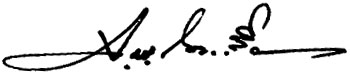    (นายจรูญ  ถาวรจักร์)                                         		นายกสภามหาวิทยาลัยราชภัฏวไลยอลงกรณ์     			   ในพระบรมราชูปถัมภ์ จังหวัดปทุมธานีภาคผนวก ขหลักสูตรหมวดวิชาศึกษาทั่วไปหมวดวิชาศึกษาทั่วไปมหาวิทยาลัยราชภัฏวไลยอลงกรณ์ ในพระบรมราชูปถัมภ์ จังหวัดปทุมธานีปรับปรุง พ.ศ. 2559ชื่อหลักสูตร	ชื่อภาษาไทย	: วิชาศึกษาทั่วไป ภาษาอังกฤษ	: General Educationหน่วยงานที่รับผิดชอบ  งานวิชาศึกษาทั่วไป มหาวิทยาลัยราชภัฏวไลยอลงกรณ์ ในพระบรมราชูปถัมภ์ จังหวัดปทุมธานีความเป็นมาของหมวดวิชาศึกษาทั่วไป ปรับปรุง พ.ศ. 2559	กระทรวงศึกษาธิการไดมีประกาศกระทรวงศึกษาธิการ เรื่อง เกณฑ์มาตรฐานหลักสูตรระดับปริญญาตรี พ.ศ. 2548 ซึ่งประกาศในราชกิจจานุเบกษา เล่ม 122 ตอนพิเศษ 39 ง วันที่ 25 พฤษภาคม 2548 โดยในข้อ 8.1 ให้ความหมายวิชาศึกษาทั่วไปไว้ว่า “วิชาศึกษาทั่วไป หมายถึงวิชาที่มุ่งพัฒนา ผู้เรียนให้มีความรอบรูอย่างกว้างขวาง มีโลกทัศน์ที่กว้างไกล มีความเข้าใจธรรมชาติ ตนเอง ผู้อื่น และสังคม เป็นผู้ใฝ่รู้ สามารถคิดอย่างมีเหตุผล สามารถใช้ภาษาในการติดต่อสื่อสารความหมายไดดี มีคุณธรรม ตระหนักในคุณค่าของศิลปะและวัฒนธรรมทั้งของไทย และของประชาคมนานาชาติ สามารถนำความรูไปใช้ในการดำเนินชีวิต และดำรงตนอยู่ในสังคมไดเป็นอย่างดี” สำหรับวิชาศึกษาทั่วไปของมหาวิทยาลัยราชภัฏวไลยอลงกรณ์ในพระบรมราชูปถัมภ์ จังหวัดปทุมธานี เดิมมีการใช้หลักสูตรวิชาศึกษาทั่วไปหลักสูตรกลางของสถาบันราชภัฏ ในปี พ.ศ. 2549 ได้มีการพัฒนาวิชาศึกษาทั่วไปใช้ในมหาวิทยาลัย และในปี พ.ศ. 2556 ได้พัฒนาวิชาศึกษาทั่วไปขึ้นมาใหม่ เพื่อให้เข้าสู่กรอบมาตรฐานคุณวุฒิการศึกษา TQF โดยให้สอดคล้องกับกับเกณฑ์มาตรฐานหลักสูตรระดับปริญญาตรี พ.ศ. 2548 ที่ระบุไว้ว่า มหาวิทยาลัยอาจจัดวิชาศึกษาทั่วไปในลักษณะจำแนกเป็นรายวิชา หรือลักษณะบูรณาการใดๆ ก็ได้ โดยให้ครอบคลุมสาระของกลุ่มวิชามนุษยศาสตร์และสังคมศาสตร์ ภาษา วิทยาศาสตร์และคณิตศาสตร์ โดยมีหน่วยกิตไม่น้อยกว่า 30 หน่วยกิต	วิชาศึกษาทั่วไปตามหลักสูตรปรับปรุง พ.ศ. 2557 นั้น มีลักษณะบูรณาการศาสตร์เนื้อหาวิชาต่างๆ (Integrated) อันได้แก่ กลุ่มวิชาภาษาและการสื่อสาร กลุ่มวิชามนุษยศาสตร์และสังคมศาสตร์ กลุ่มวิชาวิทยาศาสตร์และคณิตศาสตร์ รวม 5 รายวิชา รายวิชาละ 6 หน่วยกิต รวม 30 หน่วยกิต โดยจัดการเรียนการสอนแบบเน้นกิจกรรม (Active Learning) ให้นักศึกษาได้มีทักษะการเรียนรู้ในศตวรรษที่ 21 (21st Century Learning Skills) ให้นักศึกษาได้ปฏิบัติจริง เรียนรู้จากเหตุการณ์ สถานการณ์จริงนำความรู้ที่ได้ไปใช้ในชีวิตประจำวัน มีจิตอาสา ให้นักศึกษาได้เรียนรู้จากกระบวนการวิจัย (Research-based) และทำโครงการต่างๆ (Project-based) ให้นักศึกษานำมาอภิปราย แลกเปลี่ยนเรียนรู้กัน (Discussions) โดยให้อาจารย์สอนเป็นทีม (Team Teaching) ลดการสอนแบบบรรยาย นอกจากนี้ให้นักศึกษาได้เรียนรู้จากเอกสารประกอบการสอน เว็บไซต์ บทเรียนออนไลน์ และการฝึกทักษะภาษาอังกฤษด้วยบทเรียนออนไลน์ โดยมุ่งเน้นการพัฒนาคุณลักษณะและความรู้ของนักศึกษาให้มีทักษะการเรียนรู้ในศตวรรษที่ 21 เพื่อการดำเนินชีวิตและการประกอบอาชีพต่อไปในบริบทของสังคมไทยและสังคมโลกได้ โดยมีความตระหนักและสำนึกในความเป็นไทย สำหรับอาจารย์ผู้สอน มหาวิทยาลัยได้พิจารณาคัดเลือกอาจารย์ผู้สอนและจัดอบรมอาจารย์ผู้สอนให้มีความรู้ความเข้าใจในโครงสร้างหลักสูตร และกระบวนการจัดการเรียนรู้   หลังจากที่ใช้หลักสูตรดังกล่าวมาเป็นเวลา 2 ปี คณะกรรมการบริหารหลักสูตรจึงได้จัดประชุมเพื่อปรึกษาหารือเกี่ยวกับข้อดี-ข้อเสียของหลักสูตร และแนวทางในการแก้ปัญหาพบว่ายังขาดการฝึกทักษะบางส่วน ซึ่งอาจส่งผลต่อนักศึกษาในอนาคต จึงเห็นควรปรับปรุงแก้ไขโดยจัดทำเป็นเอกสาร สมอ.08 นำเสนอต่อสภามหาวิทยาลัย และสภามหาวิทยาลัยมีมติอนุมัติในการประชุมครั้งที่ 6/2559 เมื่อวันที่ 2 มิถุนายน 2559 ด้วยเหตุผลดังต่อไปนี้การเปิดเสรีทางการค้าเข้าสู่ประชาคมอาเซียน และการสอบวัดมาตรฐานภาษาอังกฤษ ทำให้นักศึกษามีความจำเป็นต้องเรียนรู้ และมีทักษะด้านภาษาทั้งภาษาไทย และภาษาอังกฤษเพิ่มขึ้น หลักสูตรปรับปรุง พ.ศ. 2557 นั้น ได้บูรณาการวิชาภาษาไทย ภาษาอังกฤษ และเทคโนโลยีสารสนเทศ ไว้ในรายวิชา GE101 ภาษา การสื่อสาร และเทคโนโลยีสารสนเทศ ทำให้กระบวนการจัดการเรียนการสอนในรายวิชาเน้นหนักไปในทางบูรณาการ ไม่ได้ฝึกทักษะของภาษาอย่างโดดเด่นจริงจัง รวมถึงไม่มีรายวิชาด้านภาษาปรากฏในใบรายงานผลการเรียน ซึ่งอาจส่งผลต่อการศึกษาต่อหรือการทำงานในอนาคต คณะกรรมการบริหารจึงเห็นควรให้เพิ่มรายวิชา ภาษาไทย 1 รายวิชา และภาษาอังกฤษ 2 รายวิชา เพื่อให้การฝึกทักษะชัดเจนขึ้น และปรากฏในใบรายงานผลการเรียนการเรียนรู้เกี่ยวกับพระบาทสมเด็จพระเจ้าอยู่หัว เป็นเอกลักษณ์ที่สำคัญของมหาวิทยาลัยซึ่งจะช่วยให้นักศึกษาได้เรียนรู้เกี่ยวกับพระราชประวัติ พระอัจฉริยภาพ และการดำเนินชีวิตตามแนวปรัชญาเศรษฐกิจพอเพียงนั้น รายวิชาตามหลักสูตรปรับปรุง พ.ศ. 2557 นั้น ได้บูรณาการรวมกับความเป็นพลเมือง จิตอาสา และหลักสูตรโตไปไม่โกง ของสำนักงานป้องกัน และปราบปรามการทุจริตแห่งชาติ ทำให้การเรียนรู้ และฝึกทักษะตามรอยเบื้องพระยุคลบาทไม่ชัดเจน การเพิ่มรายวิชา 4 รายวิชา จึงจำเป็นต้องปรับลดจำนวนหน่วยกิตบางรายวิชาลงเพื่อให้จำนวนหน่วยกิต รวมไม่เกิน 30 หน่วยกิตจากการประชุมคณบดี และประธานหลักสูตร เพื่อปรับรหัสวิชาของทุกรายวิชาในมหาวิทยาลัยให้เป็นมาตรฐานเดียวกัน ซึ่งจะส่งผลให้สามารถจำแนกสังกัดของรายวิชา รวมถึงระดับความยากง่ายเพื่อให้สามารถจัดแผนการเรียนได้สะดวกขึ้น ที่ประชุมดังกล่าวมีมติให้ปรับตัวอักษรนำหน้าวิชาจาก GE เป็น VGE ประกอบกับการเพิ่มรายวิชา ตามข้อ 1 และ 2 งานวิชาศึกษาทั่วไปจึงได้ปรับรหัสรายวิชาใหม่ ให้สอดคล้องตามมติที่ประชุมจากการประชุมคณบดี และประธานหลักสูตร เพื่อปรับปรุงการพัฒนาผลการเรียนรู้ 5 ด้าน ของทุกหลักสูตรในมหาวิทยาลัย หมวดวิชาศึกษาทั่วไปจึงมีความจำเป็นต้องปรับกระบวนการพัฒนาผลการเรียนรู้ทั้ง 5 ด้าน ให้สอดคล้องตามมติของที่ประชุมปรัชญา และวัตถุประสงค์ของหลักสูตรปรัชญา	เสริมสร้างความเป็นมนุษย์ที่สมบูรณ์ รู้ เข้าใจ และเห็นคุณค่าของตนเอง ผู้อื่น สังคม ศิลปวัฒนธรรม และธรรมชาติ ใส่ใจต่อความเปลี่ยนแปลงของสรรพสิ่ง พัฒนาตนเองอย่างต่อเนื่อง ดำเนินชีวิตอย่างมีคุณธรรม มีความรักและความปรารถนาดี พร้อมให้ความช่วยเหลือเพื่อนมนุษย์ และเป็นพลเมืองที่มีคุณค่าของสังคมไทย และสังคมโลกวัตถุประสงค์วิชาศึกษาทั่วไปมีวัตถุประสงค์ในการพัฒนานักศึกษาให้มีคุณลักษณะดังต่อไปนี้4.2.1 มีความรู้พื้นฐานการดำรงชีวิตในสังคมพหุวัฒนธรรม ได้แก่ การรู้จักตนเอง รู้จักท้องถิ่น รู้จักประชาคมอาเซียน และประชาคมโลก รู้เท่าทันเทคโนโลยี 4.2.2 มีความสามารถคิดวิเคราะห์ อย่างมีวิจารณญาณ สามารถเชื่อมโยงความสัมพันธ์ระหว่างมนุษย์ สังคม และธรรมชาติ 4.2.3 มีทักษะในการดำรงชีวิต การใช้ภาษา การติดต่อสื่อสาร การใช้เทคโนโลยีสารสนเทศ การนำเสนอ ทักษะการเรียนรู้ในศตวรรษที่ 21 และทักษะการแสวงหาความรู้ตลอดชีวิต4.2.4 ใช้คุณธรรมจริยธรรมในการดำเนินชีวิต น้อมนำแนวทางการดำเนินชีวิตตามปรัชญาของเศรษฐกิจพอเพียง และมีจิตอาสา มีส่วนร่วมในการแก้ปัญหาพัฒนาสังคมกำหนดการเปิดสอน	เปิดสอน หมวดวิชาศึกษาทั่วไป ปรับปรุงเล็กน้อย พ.ศ. 2559 ตั้งแต่ ภาคการศึกษาที่ 1 ปีการศึกษา 2559 เป็นต้นไป อาจารย์ผู้สอน	อาจารย์ผู้สอนมีทั้งอาจารย์ประจำจากหมวดวิชาศึกษาทั่วไป คณาจารย์คณะต่างๆ                   ของมหาวิทยาลัยราชภัฏวไลยอลงกรณ์ ในพระบรมราชูปถัมภ์ จังหวัดปทุมธานี และอาจารย์พิเศษ        ที่มหาวิทยาลัยเชิญมา โดยอาจารย์ผู้สอนจะต้องเป็นผู้มีความสามารถในการจัดการเรียนการสอน และเข้ารับการอบรมวิธีการจัดการเรียนการสอน แบบ Active Learning และกิจกรรมเป็นฐาน (Project Based Learning : PBL) ของหมวดวิชาศึกษาทั่วไป เพื่อให้นักศึกษาสำเร็จไปเป็นบัณฑิต   ที่มีคุณลักษณะตามวัตถุประสงค์ของหมวดวิชาศึกษาทั่วไป ทั้งนี้ อาจารย์ผู้สอนรายวิชาเดียวกันจะต้องร่วมกันจัดทำรายละเอียดของรายวิชา (มคอ.3) เพื่อให้การสอนเป็นไปในแนวทางเดียวกันนักศึกษา	นักศึกษาทุกคนที่เข้าศึกษาในหลักสูตรระดับปริญญาตรีของมหาวิทยาลัย ที่เข้าศึกษาในปีการศึกษา 2559 จะต้องเรียนรายวิชาในหมวดวิชาศึกษาทั่วไปปรับปรุงเล็กน้อย พ.ศ.2559 ให้ครบตามโครงสร้าง    ซึ่งถูกบรรจุไว้ในหลักสูตรของสาขาวิชานั้นหลักสูตร และคำอธิบายรายวิชา	ประกาศกระทรวงศึกษาธิการ เรื่อง เกณฑ์มาตรฐานหลักสูตรระดับปริญญาตรี พ.ศ. 2548 ซึ่งประกาศในราชกิจจานุเบกษา เลม 122 ตอนพิเศษ 39 ง วันที่ 25 พฤษภาคม 2548 โดยในข้อ 8.1สถาบันอุดมศึกษาอาจจัดวิชาศึกษาทั่วไปในลักษณะเป็นรายวิชาหรือลักษณะบูรณาการใดๆ ก็ได้ โดยผสมผสานเนื้อหาวิชาครอบคลุมสาระของกลุ่มวิชาสังคมศาสตร์ มนุษยศาสตร์ ภาษา และกลุ่มวิทยาศาสตร์ กับคณิตศาสตร์    ในสัดส่วนที่เหมาะสม เพื่อให้บรรลุวัตถุประสงค์ของวิชาศึกษาทั่วไป โดยให้มีจำนวนหน่วยกิต รวมไม่น้อยกว่า 30 หน่วยกิต จำนวนหน่วยกิต รวมตลอดหลักสูตรไม่น้อยกว่า		 	30	หน่วยกิตโครงสร้างหลักสูตร แบ่งเป็น 4 รายวิชา และ 5 ชุดการเรียนรู้ บังคับเรียนทั้งหมด ดังนี้		8.2.1 กลุ่มวิชาภาษา						11 	หน่วยกิต	VGE102 	การใช้ภาษาไทยอย่างมีวิจารณญาณเพื่อการสื่อสาร		3(2-2-5)			Critical Thai Language for Communication	VGE103	ภาษาอังกฤษเพื่อการสื่อสาร				2(1-2-3)			English for Communication	VGE104	ภาษาอังกฤษเพื่อพัฒนาทักษะทางการเรียน			2(1-2-3)			English for Study Skills DevelopmentVGE105	ภาษา การสื่อสาร และเทคโนโลยีสารสนเทศ	          4(2-4-6)			Language, Communication and Information Technology 		8.2.2 กลุ่มวิชามนุษยศาสตร์และสังคมศาสตร์			11 	หน่วยกิตVGE101	ตามรอยพระยุคลบาท					3(2-2-5)			To Follow in the Royal Foot Steps of His Majesty the KingVGE108	ความเป็นสากลเพื่อการดำเนินชีวิตในประชาคมอาเซียนและประชาคมโลก	         				4(2-4-6)Internationalization for Living in the ASEAN and Global CommunitiesVGE109	อัตลักษณ์บัณฑิตวไลยอลงกรณ์  		         		4(2-4-6)VRU Identities		8.2.3 กลุ่มวิชาวิทยาศาสตร์คณิตศาสตร์และเทคโนโลยี		8 	หน่วยกิตVGE106	นวัตกรรมและการคิดทางวิทยาศาสตร์	      		4(2-4-6) 			Innovation and Scientific Thinking VGE107	สุขภาพเพื่อคุณภาพชีวิต			         		4(2-4-6)				Health for Quality of Lifeคำอธิบายรายวิชา รหัสวิชา 	ชื่อ และคำอธิบายรายวิชา 					    น(ท-ป-ศ)VGE101	ตามรอยพระยุคลบาท	3(2-2-5)	To Follow in the Royal Foot Steps of His Majesty the King	พระราชประวัติพระบาทสมเด็จพระเจ้าอยู่หัวภูมิพลอดุลยเดช พระอัจฉริยภาพ พระจริยวัตร หลักการทรงงาน การพัฒนาทรัพยากรมนุษย์ ทรัพยากรธรรมชาติ เศรษฐกิจ และสังคม โครงการอันเนื่องมาจากพระราชดำริ ปรัชญาของเศรษฐกิจพอเพียง ทศพิธราชธรรมในการปกครองระบอบประชาธิปไตยVGE102	การใช้ภาษาไทยอย่างมีวิจารณญาณเพื่อการสื่อสาร	3(2-2-5)	Critical Thai Language for Communication		ความสำคัญของภาษาไทย การสื่อสาร พัฒนาทักษะการฟัง การพูด การอ่าน       การเขียน ทักษะการสรุปความ การขยายความ การแปลความ การตีความ การพิจารณาสาร         การนำเสนอสารด้วยวาจา ลายลักษณ์อักษร อย่างมีวิจารณญาณ และการใช้สื่อผสมในทางวิชาการ และสถานการณ์จริงในชีวิตประจำวันVGE103	ภาษาอังกฤษเพื่อการสื่อสาร	2(1-2-3)	English for Communication	ฝึก และพัฒนาทักษะการสื่อสารภาษาอังกฤษ โดยเน้นการฟัง การพูด ในสถานการณ์ต่างๆ ในชีวิตประจำวัน โดยคำนึงถึงบริบทของสังคมไทย และสากล การแนะนำตนเอง และผู้อื่น   การทักทาย การกล่าวลา การถามข้อมูล การซื้อสินค้า การบอกทิศทาง และสถานที่ตั้ง การนัดหมาย และการขอร้องVGE104	ภาษาอังกฤษเพื่อพัฒนาทักษะทางการเรียน 	2(1-2-3)	English for Study Skills Development    		ฝึก และพัฒนาการใช้ภาษาอังกฤษเพื่อพัฒนาทักษะการเรียน โดยเน้นการอ่าน   เพื่อหาหัวเรื่อง การอ่านจับใจความสำคัญ และรายละเอียด การเขียนสรุปความเรื่องที่อ่านจาก      สื่อต่างๆ เช่น สื่อสิ่งพิมพ์ และสื่ออิเลคทรอนิกส์ รวมถึงทักษะในการสืบค้นข้อมูล เป็นต้นรหัสวิชา	ชื่อและคำอธิบายรายวิชา	น(ท-ป-ศ)VGE105	ภาษา การสื่อสาร และเทคโนโลยีสารสนเทศ	4(2-4-6)	Language, Communication and Information Technology 	ส่งเสริม และพัฒนาให้ผู้เรียนเกิดความรู้ ความเข้าใจ ในการใช้ภาษาไทย และภาษาอังกฤษ ในชีวิตประจำวัน และการทำงาน เพื่อการสื่อสารอย่างมีประสิทธิภาพ รู้จักประยุกต์ใช้เทคโนโลยีสารสนเทศเพื่อการค้นคว้า และนำเสนองานในรูปแบบต่างๆ มีทักษะการสื่อสาร การสื่อสารในสังคมพหุวัฒนธรรม ใช้เทคโนโลยีสารสนเทศ และการสื่อสารอย่างรู้เท่าทัน ตระหนักถึงความเสี่ยงในสังคมออนไลน์ ตระหนักถึงคุณธรรม จริยธรรม ในการใช้ภาษา และเทคโนโลยี ตลอดจนมีทักษะการรู้สารสนเทศเพื่อการเรียนรู้ในศตวรรษที่ 21 และมีทักษะในการแสวงหาความรู้ตลอดชีวิตVGE106	นวัตกรรม และการคิดทางวิทยาศาสตร์	4(2-4-6)	Innovation and Scientific Thinking 	ส่งเสริม และพัฒนาให้ผู้เรียนมีความรู้ ความเข้าใจ เกี่ยวกับวิทยาศาสตร์ เทคโนโลยี และนวัตกรรมที่ใช้ในชีวิตประจำวัน เพื่อให้เกิดแนวคิดในการเลือกใช้ที่เหมาะสม รู้เท่าทัน มีความคิดสร้างสรรค์ คิดอย่างมีวิจารณญาณ คิดอย่างมีเหตุผล มีทักษะกระบวนการทางวิทยาศาสตร์ และมี  เจตคติทางวิทยาศาสตร์ มีความรู้พื้นฐานการคำนวณทางคณิตศาสตร์ และสถิติเพื่อนำไปสู่การประยุกต์ใช้ในชีวิตประจำวันVGE107 	สุขภาพเพื่อคุณภาพชีวิต		4(2-4-6)		          Health for Quality of Life		          ส่งเสริม และพัฒนาผู้เรียนให้มีพฤติกรรมการสร้างสุขภาพกาย จิต และสังคม        มีทักษะชีวิต มีความรู้ ความเข้าใจเกี่ยวกับสุขภาพผู้บริโภค การใช้ยา การออกกำลังกายที่เหมาะสมกับเพศ และวัย ป้องกันอุบัติภัย และเตรียมความพร้อมในภาวะฉุกเฉิน การปฐมพยาบาลเบื้องตน           มีความรู้ ความเข้าใจ สามารถรับรู้ถึงความงาม ความรู้สึกสุนทรียะในงานศิลปะ และสภาพแวดล้อมในชีวิตประจำวัน และชีวิตการทำงานVGE108     	ความเป็นสากลเพื่อการดำเนินชีวิตในประชาคมอาเซียน		          และประชาคมโลก	4(2-4-6)		          Internationalization for Living in the ASEAN 		          and Global Communities                     ศึกษาความหมาย ที่มาของความเป็นสากล ตลอดจนความร่วมมือที่เกิดขึ้นจาก     การเข้าสู่ความเป็นสากล เช่น ประชาคมอาเซียน ประชาคมโลก เรียนรู้ และปรับตัวให้เข้ากับ         การเปลี่ยนแปลงทางการเมือง เศรษฐกิจ สังคม วัฒนธรรม ทรัพยากรธรรมชาติ และสิ่งแวดล้อมจากการเข้าสู่ความเป็นสากล และเข้าใจผลกระทบต่อความเป็นไทยจากการเข้าสู่ความเป็นสากลรหัสวิชา	ชื่อและคำอธิบายรายวิชา	น(ท-ป-ศ)VGE109	อัตลักษณ์บัณฑิตวไลยอลงกรณ์ 	4(2-4-6) 	VRU Identities	    	ส่งเสริม และพัฒนาผู้เรียนให้มีความภาคภูมิใจในความเป็น “วไลยอลงกรณ์”  มีจิตอาสา มีคุณธรรม จริยธรรม เคารพกฎระเบียบ มีความรับผิดชอบต่อตนเอง มหาวิทยาลัย และสังคม มีทักษะชีวิตความเป็นมนุษย์ที่สมบูรณ์ มีบทบาทความเป็นผู้นำ และผู้ตาม มีส่วนร่วมในการแก้ไขปัญหา พัฒนาสังคม และอนุรักษ์สิ่งแวดล้อมการพัฒนาผลการเรียนรู้ในแต่ละด้านคุณธรรม จริยธรรมการเรียนรู้ด้านคุณธรรม จริยธรรมปฏิบัติตนเป็นผู้มีคุณธรรม จริยธรรม ในด้านความซื่อสัตย์สุจริต เสียสละ มีวินัย ตรงต่อเวลา และมีความรับผิดชอบต่อตนเอง   	ปฏิบัติตนเป็นผู้มีจิตอาสา และมีความรับผิดชอบต่อสังคมกลยุทธ์การสอนที่ใช้พัฒนาการเรียนรู้ด้านคุณธรรม จริยธรรม				1) ผู้สอนปฏิบัติตนเป็นแบบอย่าง				2) กำหนดกติกาในห้องเรียน เช่น การเข้าชั้นเรียนให้ตรงเวลา การแต่งกายที่เป็นไประเบียบของมหาวิทยาลัย				3) จัดทำโครงการและกิจกรรมเพื่อเสริมสร้างคุณธรรม จริยธรรม ใน และนอกสถาบันการศึกษา โดยให้นักศึกษามีโอกาสคิด ตัดสินใจดำเนินการด้วยตนเอง				4) สอดแทรกคุณธรรม จริยธรรม สอดแทรกในโครงงานที่นักศึกษาทำ โดยอาจารย์ เป็นผู้ชี้นำให้นักศึกษาสามารถคิดตามกลยุทธ์การประเมินผลการเรียนรู้ด้านคุณธรรม จริยธรรม				1) นักศึกษาประเมินผลการเรียนรู้ด้วยตนเอง ก่อนและหลังเรียน				2) สังเกตพฤติกรรมการแสดงออกตามปกติของนักศึกษา				3) ประเมินจากความรับผิดชอบในหน้าที่ที่ได้รับมอบหมาย				4) สังเกตพฤติกรรมในชั้นเรียน และการจัดกิจกรรม				5) ประเมินผลจากโครงการที่ทำ และการรายงานผลโครงการ รวมทั้งการอภิปราย 				6) เปิดโอกาสให้ผู้เรียนแสดงความคิดเห็นแลกเปลี่ยนเรียนรู้ซึ่งกันและกันความรู้การเรียนรู้ด้านความรู้มีความรู้ในหลักการแนวคิดทฤษฎีที่สำคัญในรายวิชาหรือศาสตร์ของตนมีความเข้าใจ และสามารถอธิบายหลักการ แนวคิด ทฤษฎีที่สำคัญในรายวิชาหรือศาสตร์ของตนได้อย่างถูกต้องกลยุทธ์การสอนที่ใช้พัฒนาการเรียนรู้ด้านความรู้				ใช้กระบวนการเรียนรู้เชิงผลิตภาพ (Productivity Based Learning) ซึ่งเป็นรูปแบบการเรียนรู้ที่มุ่งเน้นให้ผู้เรียนสร้างผลงาน สร้างผลผลิต สร้างองค์ความรู้จากการเรียนรู้เรื่องนั้นๆ โดยผ่านกระบวนการและวิธีการสอนแบบต่างๆ เช่น				1) การจัดทำโครงการ/โครงงานประจำวิชา (Project Based Learning)				2) การสอนแบบสืบเสาะหาความรู้ และวัฏจักรการสืบเสาะหาความรู้ (Inquiry, Inquiry Cycle)							3) อภิปรายเป็นกลุ่มโดยให้ผู้สอนตั้งคำถามตามเนื้อหา โดยยึดผู้เรียนเป็นศูนย์กลาง				4) ศึกษานอกสถานที่ เช่น ศึกษาดูงาน เข้าร่วมโครงการกับหน่วยงานอื่น การทำโครงการร่วมกับชุมชน การศึกษาพื้นที่จริงก่อนทำโครงการกลยุทธ์การประเมินผลการเรียนรู้ด้านความรู้				1) ตรวจสอบกระบวนการทำงาน ผลผลิตและผลลัพธ์ของงาน				2) ตรวจผลงานการศึกษาค้นคว้าที่มีเนื้อหาครบถ้วนถูกต้อง				3) ประเมินจากการรวบรวมข้อมูลประกอบโครงการ				4) การนำเสนอผลงานของนักศึกษา			5) ผลการทดสอบของนักศึกษาทักษะทางปัญญาการเรียนรู้ด้านทักษะทางปัญญาสามารถแสดงทักษะการคิดอย่างเป็นระบบ คิดอย่างมีวิจารณญาณอย่างสม่ำเสมอสามารถวิเคราะห์ สังเคราะห์ บูรณาการความรู้และทักษะที่เกี่ยวข้องในศาสตร์ของตนเพื่อนำไปประยุกต์ใช้ได้อย่างถูกต้องเหมาะสมกลยุทธ์การสอนที่ใช้ในการพัฒนาการเรียนรู้ด้านทักษะทางปัญญา				1) การถามตอบ กรณีเนื้อหาภาคทฤษฎี โดยเน้นให้นักศึกษาคิดวิเคราะห์จากสถานการณ์จริง หรือใช้กรณีศึกษา				2) จัดกิจกรรมอภิปราย ระดมสมอง การคิดวิเคราะห์ สังเคราะห์ เชื่อมโยงความรู้และสรุปผลการเรียนรู้ เชื่อมโยงสู่การนำไปใช้จริง				3) จัดทำโครงการ โดยมีอาจารย์เป็นผู้ให้คำปรึกษา และควบคุมดูแลกลยุทธ์การประเมินผลการเรียนรู้ด้านทักษะทางปัญญา				1) ประเมินจากใบกิจกรรม การเขียนรายงานประกอบโครงการ และการนำเสนอโครงการ			2) ประเมินจากการอภิปราย และการนำเสนอผลที่ได้จากการอภิปรายในแต่ละครั้ง				3) ประเมินจากผลงานโครงการที่ได้รับมอบหมายทักษะความสัมพันธ์ระหว่างบุคคล และความรับผิดชอบการเรียนรู้ด้านทักษะความสัมพันธ์ระหว่างบุคคล และความรับผิดชอบ สามารถแสดงบทบาทผู้นำ ผู้ตาม และการเป็นสมาชิกที่ดีของกลุ่มได้อย่างเหมาะสมกับบทบาทและสถานการณ์	มีความรับผิดชอบในงานที่ได้รับมอบหมายทั้งของตนเองและของส่วนรวม	กลยุทธ์การสอนที่ใช้ในการพัฒนาการเรียนรู้ด้านทักษะความสัมพันธ์ระหว่างบุคคล และความรับผิดชอบ				1) มอบหมายงานเป็นกลุ่มย่อยหรือโครงการ และแบ่งหน้าที่ ความรับผิดชอบ				2) การจัดกิจกรรมของกลุ่มกลยุทธ์การประเมินผลการเรียนรู้ด้านทักษะความสัมพันธ์ระหว่างบุคคล และความรับผิดชอบ				1) ให้ผู้เรียนประเมินซึ่งกันและกัน และประเมินตนเอง				2) สังเกตพฤติกรรมในการเรียน ความรับผิดชอบ การแสดงบทบาท ผู้นำ ผู้ตาม การเป็นสมาชิก และความสัมพันธ์ระหว่างผู้เรียน			3) ประเมินจากผลของงานที่ได้รับมอบหมาย			4) การจัดกิจกรรมสะท้อนความคิด (Reflection)ทักษะในการวิเคราะห์เชิงตัวเลข การสื่อสาร และการใช้เทคโนโลยีสารสนเทศการเรียนรู้ด้านทักษะในการวิเคราะห์เชิงตัวเลข การสื่อสาร และการใช้เทคโนโลยีสารสนเทศสามารถประยุกต์ความรู้ทางคณิตศาสตร์เชิงตัวเลข การสื่อสาร และการใช้เทคโนโลยีสารสนเทศ ในการแก้ปัญหา ค้นคว้าข้อมูลและนำเสนอได้อย่างเหมาะสมสามารถใช้ภาษาไทย ภาษาอังกฤษในการสื่อสารได้อย่างมีประสิทธิภาพ รวมถึงการใช้ภาษาในการค้นคว้าข้อมูลเพื่อจัดทำรายงานและนำเสนออย่างถูกต้องเหมาะสม		กลยุทธ์การสอนที่ใช้ในการพัฒนาการเรียนรู้ด้านทักษะในการวิเคราะห์เชิงตัวเลข     การสื่อสาร และการใช้เทคโนโลยีสารสนเทศ1) บูรณาการ การใช้ภาษา และเทคโนโลยีสารสนเทศ ในการเรียนการสอนและกิจกรรม     ในชั้นเรียน2) มอบหมายให้สืบค้นข้อมูลในรูปแบบต่างๆ จาก หนังสือ เอกสาร งานวิจัย อินเทอร์เน็ต และฐานข้อมูลต่างๆ 3) การฝึกวิเคราะห์เชิงตัวเลขด้านต่างๆ กลยุทธ์การประเมินผลการเรียนรู้ด้านทักษะในการวิเคราะห์เชิงตัวเลข การสื่อสาร และการใช้เทคโนโลยีสารสนเทศ				1) ประเมินผลจากการการใช้ทักษะวิเคราะห์เชิงตัวเลข การสื่อสารและเทคโนโลยีสารสนเทศในการดำเนินโครงการ				2) ประเมินจากการสืบค้นข้อมูล การนำเสนอข้อมูล และการวิเคราะห์เชิงตัวเลขต่างๆ 	        3) ผลงานการทำรายงาน และการนำเสนองาน10. แผนที่แสดงการกระจายความรับผิดชอบมาตรฐานผลการเรียนรู้จากหลักสูตรสู่รายวิชา(Curriculum Mapping)แผนที่แสดงการกระจายความรับผิดชอบมาตรฐานผลการเรียนรู้จากหลักสูตรสู่กระบวนวิชา (Curriculum Mapping) ความรับผิดชอบหลัก		 ความรับผิดชอบรองภาคผนวก คคำสั่งมหาวิทยาลัยราชภัฏวไลยอลงกรณ์ ในพระบรมราชูปถัมภ์ จังหวัดปทุมธานีที่ 120/2559เรื่อง แต่งตั้งคณะกรรมการปรับปรุงหลักสูตรวิศวกรรมศาสตรบัณฑิต สาขาวิชาวิศวกรรมเมคคาทรอนิกส์และหุ่นยนต์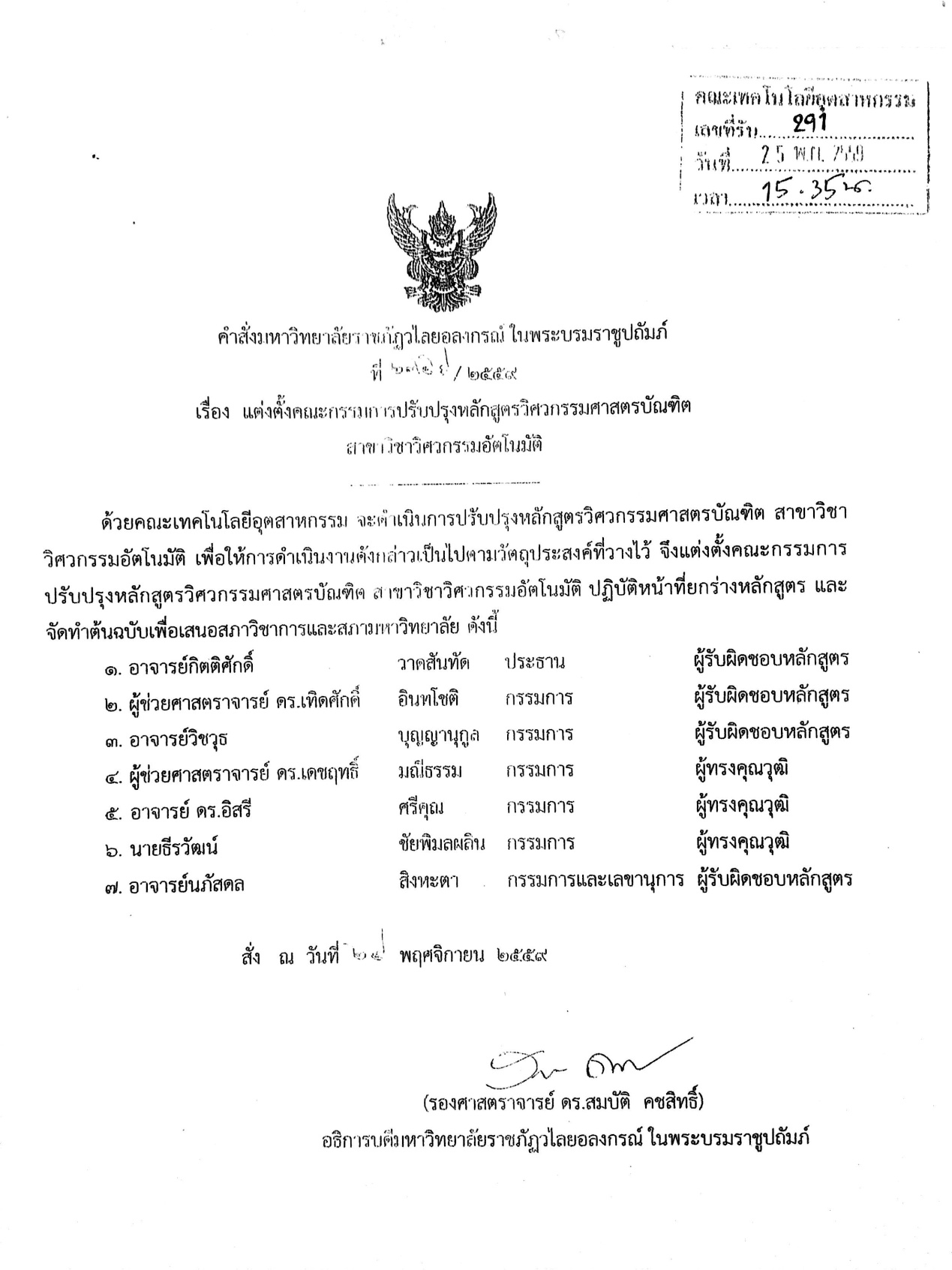 ภาคผนวก งรายงานการประชุมคณะกรรมการปรับปรุงหลักสูตรวิศวกรรมศาสตรบัณฑิต สาขาวิชาวิศวกรรมเมคคาทรอนิกส์และหุ่นยนต์รายงานการประชุมคณะกรรมการปรับปรุงหลักสูตรวิศวกรรมศาสตรบัณฑิต สาขาวิชาวิศวกรรมเมคคาทรอนิกส์และหุ่นยนต์มหาวิทยาลัยราชภัฏวไลยอลงกรณ์ ในพระบรมราชูปถัมภ์ จังหวัดปทุมธานีครั้งที่ 1/2559วันที่ 3 เดือน ตุลาคม พ.ศ. 2559ณ ห้องประชุม 2 คณะเทคโนโลยีอุตสาหกรรม*********************************************กรรมการผู้มาประชุม1. อาจารย์กิตติศักดิ์  วาดสันทัด	ประธานกรรมการปรับปรุงหลักสูตร2. ผู้ช่วยศาสตราจารย์ ดร.เทิดศักดิ์  อินทโชติ	กรรมการ    ผู้รับผิดชอบหลักสูตร3. อาจารย์วิชวุธ      บุญญานุกูล	กรรมการ    ผู้รับผิดชอบหลักสูตร4. อาจารย์นภัสดล   สิงหะตา          กรรมการและเลขานุการ    ผู้รับผิดชอบหลักสูตรเริ่มประชุม    เวลา 13:00 น.ระเบียบวาระที่ 1 เรื่องที่ประธานแจ้งให้ที่ประชุมทราบ1.1  คณะกรรมการพัฒนาหลักสูตรต้องดำเนินการร่างหลักสูตรวิศวกรรมศาสตรบัณฑิต สาขาวิศวกรรมเมคคาทรอนิกส์และหุ่นยนต์ และดำเนินการวิพากษ์หลักสูตรให้เสร็จสิ้นภายในเดือนพฤศจิกายน 2559 เพื่อพร้อมเปิดรับนักศึกษาในภาคการศึกษาที่ 1/25601.2  การทำหลักสูตรจะต้องยึดแบบฟอร์ม และจัดทำรูปเล่มตามที่ สสว.ได้ประกาศไว้ในสื่อออนไลน์ หรือเอกสารการพัฒนาหลักสูตรเป็นหลักที่ประชุม : รับทราบระเบียบวาระที่ 2  เรื่องรับรองรายงานการประชุมครั้งที่แล้ว ค7ไม่มีระเบียบวาระที่ 3  เรื่องสืบเนื่องจากการประชุมครั้งที่แล้วไม่มีระเบียบวาระที่ 4  เรื่องเสนอเพื่อทราบ4.1 จากผลการสำรวจความต้องการใช้บัณฑิต (ตามภาคผนวก) ซึ่งได้ทำการสำรวจ    เพื่อพัฒนาหลักสูตร พบว่าภาคอุตสาหกรรมยังมีความต้องการใช้บัณฑิตที่มีความรู้ในสาขาวิชาวิศวกรรมเมคคาทรอนิกส์และหุ่นยนต์อย่างต่อเนื่อง วิศวกรรมเมคคาทรอนิกส์และหุ่นยนต์ไม่ใช่สาขาใหม่ที่เพิ่งมีขึ้นในตลาด แต่ได้มีการเรียนการสอนในสาขาวิชานี้มานานแล้ว เพียงแต่ชื่อปริญญาอาจจะมีความแตกต่างกันในแต่ละสถาบัน เพื่อเป็นการพัฒนาหลักสูตรให้ทันสมัยสอดคล้องกับสถานการณ์ปัจจุบัน ด้วยเหตุนี้ทางคณะกรรมจึงมีความเห็นตรงกันที่จะปรับปรุงหลักสูตร วิศวกรรมศาสตรบัณฑิตสาขาวิศวกรรมเมคคาทรอนิกส์และหุ่นยนต์ขึ้น โดยมีการอ้างอิงข้อกำหนดจาก มคอ.1 และ มคอ.2 ของหลักสูตรวิศวกรรมศาสตรบัณฑิต สาขาวิศวกรรม       เมคคาทรอนิกส์มติที่ประชุม : รับทราบระเบียบวาระที่  5 เรื่องเสนอเพื่อพิจารณา5.1 ในส่วนการจัดทำร่างหลักสูตร ที่ประชุมได้เสนอให้มีการแบ่งหน้าที่ความรับผิดชอบดังนี้และให้คณะกรรมทุกท่านนำมาเสนอในการประชุมครั้งถัดไป5.2 ปรับปรุงรายวิชาให้ทันสมัยสอดคล้องกับสถานการณ์ปัจจุบันในภาคอุตสาหกรรม และนโยบายไทยแลนด์ 4.0 โดยมีการอ้างอิงข้อกำหนดจาก มคอ.1 และ มคอ.2 ทำการเพิ่ม ลดและจัดรายวิชาในหมวดวิชาเฉพาะด้านวิศวกรรมเมคคาทรอนิกส์และหุ่นยนต์ มติที่ประชุม: รับทราบปิดประชุม  เวลา   16:00  น(ลงชื่อ)................................................ ผู้บันทึกรายงานการประชุม                      (อาจารย์นภัสดล สิงหะตา)กรรมการและเลขานุการ(ลงชื่อ)................................................. ผู้ตรวจรายงานการประชุม(อาจารย์กิตติศักดิ์  วาดสันทัด)          ประธานกรรมการปรับปรุงหลักสูตรรายงานการประชุมคณะกรรมการปรับปรุงหลักสูตรวิศวกรรมศาสตรบัณฑิต สาขาวิชาวิศวกรรมเมคคาทรอนิกส์และหุ่นยนต์มหาวิทยาลัยราชภัฏวไลยอลงกรณ์ ในพระบรมราชูปถัมภ์ จังหวัดปทุมธานีครั้งที่ 2/2559วันที่ 17 เดือน ตุลาคม พ.ศ. 2559ณ ห้องประชุม 2 คณะเทคโนโลยีอุตสาหกรรม*********************************************กรรมการผู้มาประชุม1. อาจารย์กิตติศักดิ์  วาดสันทัด	ประธานกรรมการปรับปรุงหลักสูตร2. ผู้ช่วยศาสตราจารย์ ดร.เทิดศักดิ์  อินทโชติ	กรรมการ    ผู้รับผิดชอบหลักสูตร3. อาจารย์วิชวุธ      บุญญานุกูล	กรรมการ    ผู้รับผิดชอบหลักสูตร4. อาจารย์นภัสดล   สิงหะตา          กรรมการและเลขานุการ    ผู้รับผิดชอบหลักสูตรผู้เข้าร่วมประชุม (ถ้ามี)เริ่มประชุม    เวลา 13.00 น.ระเบียบวาระที่ 1 เรื่องที่ประธานแจ้งให้ที่ประชุมทราบ1.1 ประธานในที่ประชุมแจ้งให้ทราบว่า ต้องทำรูปเล่มร่างหลักสูตรให้เรียบร้อย เพื่อเสนอสภาวิชาการภายในเดือน ธันวาคม 2559 และเข้าสภามหาวิทยาลัยเดือน มกราคม 2560 1.2 หมวดวิชาพื้นฐานเทคโนโลยีอุตสาหกรรมให้ใช้วิชาพื้นฐาน 5 วิชา ประกอบด้วย ปฏิบัติงานเทคโนโลยีอุตสาหกรรม เขียนแบบอุตสาหกรรม ภาษาอังกฤษในงานอุตสาหกรรม โปรแกรมคอมพิวเตอร์ในงานอุตสาหกรรม และวัสดุอุตสาหกรรมเพื่อให้นักศึกษาเรียนวิชาพื้นฐานร่วมกันซึ่งเป็นวิชากลางของคณะที่ประชุม : รับทราบระเบียบวาระที่ 2  เรื่องรับรองรายงานการประชุมครั้งที่แล้ว ประธานที่ประชุม เสนอรายงานการประชุมคณะกรรมการพัฒนาหลักสูตร เมื่อวันที่ 3 ตุลาคม 2559 รายละเอียดดังเอกสารแนบท้ายระเบียบวาระประชุมให้ที่ประชุมเพื่อพิจารณารับทราบและรับรองรายงานการประชุมมติที่ประชุม: รับทราบ และรับรองรายงานการประชุมระเบียบวาระที่ 3  เรื่องสืบเนื่องจากการประชุมครั้งที่แล้ว3.1 คณะกรรมการพัฒนาหลักสูตรได้ร่วมกันตรวจสอบข้อมูลในหมวดต่างๆ รหัสรายวิชา และคำอธิบายรายวิชา3.2 ปรับปรุง ตรวจสอบรายวิชาที่จำเป็นเข้าไปในหลักสูตร และจัดรายวิชาในหมวดต่างๆ โดยรายวิชาจะต้องมีความสอดคล้องกับสถานการณ์ปัจจุบัน ตรงตามความต้องการของภาคอุตสาหกรรม และผู้ประกอบการ3.3  การตรวจสอบ Curriculum Mapping ของหลักสูตรต้องคำนึงถึงการพัฒนาคุณสมบัติของบัณฑิตในรายวิชาต่าง ๆ ให้ครบถ้วนในทักษะทั้ง 5 ด้าน ตามที่มหาวิทยาลัยกำหนดไว้การพัฒนาหลักสูตร และศึกษาด้านที่ 6 คือทักษะพิสัย สำหรับหลักสูตรวิศวกรรมศาสตรบัณฑิต ที่ประชุมจึงพิจารณาว่าการใส่กิจกรรมใน Curriculum Mapping ของรายวิชาต่างๆ ต้องพิจารณาให้ครบถ้วน และเหมาะสมตามคำอธิบายรายวิชา และการสอนที่เน้นทฤษฎี และปฏิบัติมติที่ประชุม: รับทราบระเบียบวาระที่ 4  เรื่องเสนอเพื่อทราบ4.1 ประธานในที่ประชุมแจ้งกำหนดการวิพากษ์หลักสูตร 2 ครั้งคือ ครั้งที่ 1 คือ วันที่ 14 พฤศจิกายน 2559 และครั้งที่ 2 คือ วันที่ 17 พฤศจิกายน 2559มติที่ประชุม : รับทราบระเบียบวาระที่  5 เรื่องเสนอเพื่อพิจารณา5.1 เสนอ ผู้ช่วยศาสตราจารย์ ดร.เดชฤทธิ์ มณีธรรม อาจารย์อิสรี ศรีคุณ และ             คุณธีรวัฒน์ ชัยพิมลผลิน เป็นคณะกรรมการวิพากษ์หลักสูตรใน 14 พฤศจิกายน 2559 และ วันที่ 17 พฤศจิกายน 2559 และทำหนังสือเชิญผู้ทรงคุณวุฒิเพื่อวิพากษ์หลักสูตรมติที่ประชุม: ที่ประชุมรับทราบปิดประชุม  เวลา   16.00  น(ลงชื่อ)................................................ ผู้บันทึกรายงานการประชุม                       (อาจารย์นภัสดล สิงหะตา) กรรมการและเลขานุการ(ลงชื่อ)................................................. ผู้ตรวจรายงานการประชุม (อาจารย์กิตติศักดิ์ วาดสันทัด)             ประธานกรรมการพัฒนาหลักสูตร ภาคผนวก จรายงานการวิพากษ์หลักสูตรวิศวกรรมศาสตรบัณฑิต สาขาวิชาวิศวกรรมเมคคาทรอนิกส์และหุ่นยนต์รายงานการวิพากษ์หลักสูตรวิศวกรรมศาสตรบัณฑิตสาขาวิชาวิศวกรรมเมคคาทรอนิกส์และหุ่นยนต์มหาวิทยาลัยราชภัฏวไลยอลงกรณ์ ในพระบรมราชูปถัมภ์ จังหวัดปทุมธานีครั้งที่ 1/2559วันที่ 14 เดือน พฤศจิกายน พ.ศ. 2559ณ ห้องประชุม 2 คณะเทคโนโลยีอุตสาหกรรม*********************************************ผู้เข้าร่วมวิพากษ์หลักสูตรเริ่มการวิพากษ์หลักสูตร    เวลา 9.00 น.ข้อเสนอแนะของผู้เข้าร่วมวิพากษ์หลักสูตรข้อเสนอแนะของผู้ช่วยศาสตราจารย์ ดร.เดชฤทธิ์ มณีธรรม  มีดังนี้-  รวมรายวิชาที่มีเนื้อหาใกล้เคียงกัน วิชาเปิดโลกหุ่นยนต์ และการออกแบบโครงสร้างหุ่นยนต์- เสนอให้ปรับหน่วยกิตวิชาเซนเซอร์และแอคทูเอเตอร์ 3(3-0-6) เป็น 3(2-2-5) - ย้ายวิชาหุ่นยนต์อุตสาหกรรมและเครื่องจักรอัตโนมัติ จากหมวดวิชาเฉพาะ(กลุ่มวิชาเลือกทางวิศวกรรม) เป็นหมวดวิชาเฉพาะ(กลุ่มวิชาบังคับทางวิศวกรรม) ข้อเสนอแนะของอาจารย์อิสรี ศรีคุณ มีดังนี้- อาจารย์ผู้รับผิดชอบหลักสูตรให้ครบตามจำนวน- ทบทวนรายวิชาให้สอดคล้องกับจุดประสงค์ในการผลิตบัณฑิตในการประกอบอาชีพหลังสำเร็จการศึกษา- เสนอให้ มีวิชาบังคับก่อนถ้าวิชามีความต่อเนื่องกัน เช่น การออกแบบระบบควบคุมอัตโนมัติ และวิชาระบบควบคุมสมัยใหม่ ข้อเสนอแนะของคุณธีรวัฒน์ ชัยพิมลผลินมี มีดังนี้-	ปรับปรุงคำอธิบายรายวิชาการเขียนแบบวิศวกรรมเมคคาทรอนิกส์และหุ่นยนต์ด้วยคอมพิวเตอร์เพื่อให้สอดคล้องกับภาคอุตสาหกรรมมากขึ้นปิดการวิพากษ์หลักสูตร  เวลา 16.00 น.(ลงชื่อ)................................................ ผู้บันทึกรายงานการประชุม                       (อาจารย์นภัสดล สิงหะตา) กรรมการและเลขานุการ(ลงชื่อ)................................................. ผู้ตรวจรายงานการประชุม (อาจารย์กิตติศักดิ์ วาดสันทัด)             ประธานกรรมการพัฒนาหลักสูตรรายงานการวิพากษ์หลักสูตรวิศวกรรมศาสตรบัณฑิต สาขาวิชาวิศวกรรมเมคคาทรอนิกส์และหุ่นยนต์มหาวิทยาลัยราชภัฏวไลยอลงกรณ์ ในพระบรมราชูปถัมภ์ จังหวัดปทุมธานีครั้งที่ 2/2559วันที่ 17 เดือน พฤศจิกายน พ.ศ. 2559ณ ห้องประชุม 2 คณะเทคโนโลยีอุตสาหกรรม*********************************************ผู้เข้าร่วมวิพากษ์หลักสูตรเริ่มการวิพากษ์หลักสูตร    เวลา 9.00 น.ข้อเสนอแนะของผู้เข้าร่วมวิพากษ์หลักสูตรข้อเสนอแนะของผู้ช่วยศาสตราจารย์ ดร.เดชฤทธิ์ มณีธรรม  มีดังนี้- ให้ตัดรายวิชาเฉพาะเลือกทางวิศวกรรมบางตัวออกเพื่อให้เหมาะสมกับหลักสูตรมากขึ้น- ปรับปรุงคำอธิบายรายวิชาไมโครโปรเซสเซอร์และการอินเตอร์เฟส เนื่องจากคำอธิบายเดิมกว้างเกินไปให้ระบุวิธีการในการเรียน การสอน- เพิ่มรายวิชาระบบนิวแมติกส์และไฮดรอลิกส์ คิเนเมติกส์และไดนามิกส์ของหุ่นยนต์เข้าไปในหลักสูตรข้อเสนอแนะของอาจารย์อิสรี ศรีคุณ มีดังนี้- ขอให้ปรับคำอธิบายรายวิชาระเบียบวิธีเชิงตัวเลขในงานวิศวกรรมให้ชัดเจน เนื่องจากคำอธิบายเดิมกว้างเกินไปให้ระบุวิธีการในการเรียน การสอนข้อเสนอแนะ คุณธีรวัฒน์ ชัยพิมลผลิน มีดังนี้- เสนอให้แยกเนื้อหาระบบนิวแมติกส์และไฮดรอลิกส์ออกมาจากวิชาโปรแกรมเมเบิลลอจิกคอนโทรลเลอร์ เพื่อให้สอดคล้องกับภาคอุตสาหกรรมผู้ทรงคุณวุฒิมีความเห็นตรงกันให้เปลี่ยนชื่อหลักสูตรเป็นวิศวกรรมเมคคาทรอนิกส์ให้เปลี่ยนชื่อหลักสูตรเป็นวิศวกรรมเมคคาทรอนิกส์และหุ่นยนต์ซึ่งสอดคล้องกับบริบทอุตสาหกรรม 4.0 และคุณวุฒิของบุคลากรปิดการวิพากษ์หลักสูตร  เวลา 16.00 น.(ลงชื่อ)................................................ ผู้บันทึกรายงานการประชุม                       (อาจารย์นภัสดล สิงหะตา) กรรมการและเลขานุการ(ลงชื่อ)................................................. ผู้ตรวจรายงานการประชุม (อาจารย์กิตติศักดิ์ วาดสันทัด)             ประธานกรรมการพัฒนาหลักสูตรภาคผนวก ฉผลงานทางวิชาการของอาจารย์ผู้รับผิดชอบหลักสูตร และอาจารย์ประจำหลักสูตรผลงานทางวิชาการของอาจารย์ผู้รับผิดชอบหลักสูตร และอาจารย์ประจำหลักสูตร1. ชื่อ นายนภัสดล         นามสกุล  สิงหะตา1.1 	ตำแหน่งทางวิชาการ อาจารย์1.2 	ประวัติการศึกษา1.3 ผลงานทางวิชาการ 1.3.1 	หนังสือ ตำรา งานแปลไม่มีบทความวิจัย เทิดศักดิ์ อินทโชติ, กิตติศักดิ์ วาดสันทัด, นภัสดล สิงหะตา และวิชวุธ บุญญานุกูล. (2559). หุ่นยนต์ทำความสะอาดแผงโซล่าเซลล์. ใน การประชุมทางวิชาการเพื่อเสนอผลงานวิจัยการประชุมวิชาการระดับชาติด้านเทคโนโลยีอุตสาหกรรมและวิศวกรรม. ครั้งที่ 2.  19 ตุลาคม 2559. (308-319). อุบลราชธานี: มหาวิทยาลัยราชภัฏอุบลราชธานี. นภัสดล สิงหะตา. (2558). การควบคุมความเร็วรอบของมอเตอร์ไฟฟ้ากระแสตรงด้วยตัวปรับค่าแบบเพิ่มกำลังขยายอินทิเกรท, ใน การประชุมทางวิชาการเพื่อเสนอผลงานวิจัย การประชุมวิชาการระดับชาติ เทคโนโลยีเพื่อการพัฒนาชาติ. ครั้งที่ 1. 11 กรกฎาคม 2558. (0E-1-0E-8) กรุงเทพมหานคร: วิทยาลัยเทคโนโลยีสยาม.บทความทางวิชาการ ไม่มีสิ่งประดิษฐ์และงานสร้างสรรค์ไม่มี 1.4  ประสบการณ์ในการสอน       9 เดือน1.5 	ภาระงานสอน1.5.1 วิชากลศาสตร์วิศวกรรม1.5.2 วิชาการเขียนแบบวิศวกรรม1.5.3. วิชาพลศาสตร์ของกระบวนการและการควบคุม1.5.4. วิชาคณิตศาสตร์วิศวกรรม 11.5.5. วิชาคณิตศาสตร์วิศวกรรม 32. ชื่อ นายวิชวุธ          นามสกุล บุญญานุกูล2.1 	ตำแหน่งทางวิชาการ อาจารย์ 2.2 	ประวัติการศึกษา2.3 	ผลงานทางวิชาการ 2.3.1 	หนังสือ ตำรา งานแปล         ไม่มี2.3.2 บทความวิจัย เทิดศักดิ์ อินทโชติ, กิตติศักดิ์ วาดสันทัด, นภัสดล สิงหะตา และวิชวุธ บุญญานุกูล. (2559). หุ่นยนต์ทำความสะอาดแผงโซล่าเซลล์. ใน การประชุมทางวิชาการเพื่อเสนอผลงานวิจัยการประชุมวิชาการระดับชาติด้านเทคโนโลยีอุตสาหกรรมและวิศวกรรม. ครั้งที่ 2.  19 ตุลาคม 2559. (308-319). อุบลราชธานี: มหาวิทยาลัยราชภัฏอุบลราชธานี. 2.3.3	บทความทางวิชาการ         ไม่มี2.3.4 สิ่งประดิษฐ์และงานสร้างสรรค์        ไม่มี2.4  ประสบการณ์ในการสอน  	                 5 เดือน	2.5 	ภาระงานสอน2.5.1 วิชาคณิตศาสตร์วิศวกรรม 12.5.2 วิชาทฤษฎีลอจิกและการออกแบบวงจรดิจิตอล2.5.3 วิชาปฏิบัติการดิจิตอลและอิเล็กทรอนิกส์2.5.4 วิชาโปรแกรมคอมพิวเตอร์2.5.5 วิชาปัญหาพิเศษทางด้านวิศวกรรมระบบควบคุม3. 	ชื่อ นายเทิดศักดิ์          นามสกุล  อินทโชติ3.1 	ตำแหน่งทางวิชาการ ผู้ช่วยศาสตราจารย์3.2 	ประวัติการศึกษา3.3 	ผลงานทางวิชาการ 3.3.1 	หนังสือ ตำรา งานแปล	ไม่มี3.3.2 บทความวิจัย เทิดศักดิ์ อินทโชติ, กิตติศักดิ์ วาดสันทัด, นภัสดล สิงหะตา และวิชวุธ บุญญานุกูล. (2559). หุ่นยนต์ทำความสะอาดแผงโซล่าเซลล์. ใน การประชุมทางวิชาการเพื่อเสนอผลงานวิจัยการประชุมวิชาการระดับชาติด้านเทคโนโลยีอุตสาหกรรมและวิศวกรรม. ครั้งที่ 2.  19 ตุลาคม 2559. (308-319). อุบลราชธานี: มหาวิทยาลัยราชภัฏอุบลราชธานี. ชุมพล ปทุมมาเกษร, โยษิตา เจริญศิริ, วิวัฒน์ คลังวิจิตร, เทิดศักดิ์ อินทโชติ, และกิตติศักดิ์          วาดสันทัด. (2559). การพัฒนาระบบคัดแยกขนาดไขไกดวยเทคนิคประมวลผลภาพ. ในทางวิชาการเพื่อเสนอผลงานวิจัย การประชุมวิชาการระดับชาติด้านเทคโนโลยีอุตสาหกรรมและวิศวกรรม. ครั้งที่ 2.  19 ตุลาคม 2559. (81-93). อุบลราชธานี:มหาวิทยาลัยราชภัฏอุบลราชธานี.Intachot T., Wiboonjaroen W. (2014). Real Time Implementation of the State-PI            Feedback Control Scheme and State-Observer for a Magnetic Levitation            System. International Conference on Engineering and Applied Science (2014            ICEAS). July 22-24, 2013. (1245-1252). Sapporo Japan.Wiboonjaroen W., Intachot T. (2014). PI Controller Design for FOPTD Systems Based-on Pole-Placement and Experimental Results. International Conference on Engineering and Applied Science (2014 ICEAS). July 22-24, 2013. (1260-1270). Sapporo  Japan. 3.3.3 บทความทางวิชาการ ไม่มี3.4 	ประสบการณ์ในการสอน        11 ปี3.5 	ภาระงานสอน1.5.1 วิชาการออกแบบระบบควบคุม1.5.2 วิชาปฏิบัติการระบบควบคุม         1.5.3 วิชาระบบควบคุมป้อนกลับ1.5.4 วิชาโครงงาน 14. 	ชื่อ นายกิตติศักดิ์         นามสกุล  วาดสันทัด4.1 	ตำแหน่งทางวิชาการ อาจารย์ 4.2 	ประวัติการศึกษา4.3 	ผลงานทางวิชาการ 4.3.1 	หนังสือ ตำรา งานแปลไม่มีบทความวิจัย เทิดศักดิ์ อินทโชติ, กิตติศักดิ์ วาดสันทัด, นภัสดล สิงหะตา และวิชวุธ บุญญานุกูล. (2559). หุ่นยนต์ทำความสะอาดแผงโซล่าเซลล์. ใน การประชุมทางวิชาการเพื่อเสนอผลงานวิจัยการประชุมวิชาการระดับชาติด้านเทคโนโลยีอุตสาหกรรมและวิศวกรรม. ครั้งที่ 2.  19 ตุลาคม 2559. (308-319). อุบลราชธานี: มหาวิทยาลัยราชภัฏอุบลราชธานี.    	4.3.3 บทความทางวิชาการ ไม่มี4.3.4 สิ่งประดิษฐ์และงานสร้างสรรค์ไม่มี4.4 	ประสบการณ์ในการสอน        9 ปี4.5 	ภาระงานสอน4.5.1 วิชาเซนเซอร์และตัวขับสำหรับระบบควบคุม4.5.2 วิชาพื้นฐานวิทยาการหุ่นยนต์4.5.3. วิชาหุ่นยนต์อุตสาหกรรม4.5.4. วิชาวิทยาการหุ่นยนต์เคลื่อนที่        4.5.5. วิชาไมโครโปรเซสเซอร์4.5.6. วิชาปฏิบัติการไมโครโปรเซสเซอร์5. ชื่อ นายพีรวัฒน์        นามสกุล อาทิตย์ตั้ง5.1 	ตำแหน่งทางวิชาการ อาจารย์ 5.2 	ประวัติการศึกษา5.3 	ผลงานทางวิชาการ 5.3.1 	หนังสือ ตำรา งานแปล ไม่มี5.3.2 บทความวิจัย Gantawong K., Artitthang P., and Mayavej V.  (2016). A Novel Approach to Attitude Determination by vector measurement and the Nonlinear Complementary Filter. The 39th proceeding of Electrical Engineering Conference. November 2 - 4, 2016. (559-562). The Regent Cha Am Beach Resort, Phetchaburi, Thailand. Artitthang P., et al. (2016). Simplify Attitude Determination System using Low-Cost IMU and 32 bit Microcontroller. The 8th proceeding of Electrical Engineering Network of Rajamangala University Conference. May 25-27, 2016. (409-412). Duangjitt Resort & Spa, Phuket, Thailand. พีรวัฒน์ อาทิตย์ตั้ง, องอาจ ทับบุรี, กันยารัตน์ เอกเอี่ยม, นรงฤทธิ์ เสนาจิตร และสุวิทย์ ฉุยฉาย. (2559).  การวิเคราะห์สมรรถนะของหลอดแอลอีดีแบบต่างๆ ที่ใช้กับโคมไฟถนนด้วยการใช้พลังงานจากเซลล์แสงอาทิตย์.  ใน การประชุมทางวิชาการเพื่อเสนอผลงานวิจัย         การประชุมวิชาการเครือข่ายพลังงานแห่งประเทศไทย. ครั้งที่ 12. 8 – 10 มิถุนายน 2559. พิษณุโลก. 5.3.3 	บทความทางวิชาการ ไม่มี5.3.4 สิ่งประดิษฐ์และงานสร้างสรรค์ ไม่มี5.4 	ประสบการณ์ในการสอน7 ปี5.5 	ภาระงานสอน5.5.1 วิชาพื้นฐานวิศวกรรมไฟฟ้า (บรรยายและปฏิบัติ)5.5.2 วิชาพีแอลซี (บรรยายและปฏิบัติ)5.5.3 วิชาการป้องกันระบบไฟฟ้ากำลัง (บรรยายและปฏิบัติ)5.5.4 วิชาวิศวกรรมอิเล็กทรอนิกส์ (บรรยายและปฏิบัติ)5.5.5 วิชาเทคโนโลยีไมโครคอนโทรลเลอร์ (บรรยายและปฏิบัติ)5.5.6 วิชาการวิเคราะห์วงจรไฟฟ้า 1,2 (บรรยายและปฏิบัติ)5.5.7 วิชาเครื่องมือและการวัดทางไฟฟ้า (บรรยายและปฏิบัติ)5.5.8 วิชาปฏิบัติการวิศวกรรมเมคาทรอนิกส์5.5.9 วิชาปฏิบัติการออกแบบระบบควบคุม5.5.10 วิชาปฏิบัติการระบบควบคุมแบบดิจิตอล5.5.11 วิชาปฏิบัติการระบบควบคุมแบบป้อนกลับ5.5.12 วิชาปฏิบัติการอิเล็กทรอนิกส์กำลังภาคผนวก ชรายงานสรุปคุณลักษณะบัณฑิตที่พึงประสงค์ตามความต้องการของผู้ใช้บัณฑิตตามกรอบมาตรฐานคุณวุฒิแห่งชาติและความต้องการและปัจจัยที่มีผลต่อการเลือกศึกษาต่อในหลักสูตรวิศวกรรมศาสตรบัณฑิตสาขาวิชาวิศวกรรมเมคคาทรอนิกส์และหุ่นยนต์ คณะเทคโนโลยีอุตสาหกรรม มหาวิทยาลัยราชภัฏวไลยอลงกรณ์ ในพระบรมราชูปถัมภ์ จังหวัดปทุมธานีสรุปผลการสำรวจคุณลักษณะบัณฑิตที่พึงประสงค์ตามความต้องการของผู้ใช้บัณฑิตหลักสูตรวิศวกรรมศาสตรบัณฑิต สาขาวิชาวิศวกรรมเมคคาทรอนิกส์และหุ่นยนต์ คณะเทคโนโลยีอุตสาหกรรม มหาวิทยาลัยราชภัฏวไลยอลงกรณ์ ในพระบรมราชูปถัมภ์ จังหวัดปทุมธานีผลการสำรวจคุณลักษณะบัณฑิตที่พึงประสงค์ตามความต้องการของผู้ใช้บัณฑิตจำแนก
ในแต่ละด้านตามมาตรฐานผลการเรียนรู้ที่สอดคล้องกับกรอบมาตรฐานคุณวุฒิแห่งชาติ ได้ดังนี้ด้านคุณธรรมจริยธรรมสรุป  ในภาพรวมผู้ใช้บัณฑิตมีความต้องการให้บัณฑิตมีคุณธรรมจริยธรรมอยู่ในระดับมาก (4.19) เมื่อจำแนกในแต่ละข้อย่อยพบว่า ผู้ใช้บัณฑิตมีความต้องการให้บัณฑิต มีความซื่อสัตย์สุจริตมากที่สุด (4.26) รองลงมาคือ มีความรับผิดชอบ (4.26)ด้านความรู้สรุป  ในภาพรวมผู้ใช้บัณฑิตมีความต้องการให้บัณฑิตมีความรู้อยู่ในระดับมาก (4.21) เมื่อจำแนกในแต่ละข้อย่อยพบว่า ผู้ใช้บัณฑิตมีความต้องการให้บัณฑิต มีความรู้ในสาขาวิชาที่ศึกษามากที่สุด (4.21)ด้านทักษะทางปัญญาสรุป  ในภาพรวมผู้ใช้บัณฑิตมีความต้องการให้บัณฑิตมีทักษะทางปัญญาอยู่ในระดับมาก (4.26) เมื่อจำแนกในแต่ละข้อย่อยพบว่า ผู้ใช้บัณฑิตมีความต้องการให้บัณฑิต มีคิดริเริ่มสร้างสรรค์ในการแก้ปัญหา โดยใช้พื้นฐานความรู้และทักษะที่ศึกษา มากที่สุด (4.37)ด้านทักษะความสัมพันธ์ระหว่างบุคคลและความรับผิดชอบสรุป  ในภาพรวมผู้ใช้บัณฑิตมีความต้องการให้บัณฑิตมีทักษะความสัมพันธ์ระหว่างบุคคลและความรับผิดชอบอยู่ในระดับมาก (4.16) เมื่อจำแนกในแต่ละข้อย่อยพบว่า ผู้ใช้บัณฑิตมีความต้องการให้บัณฑิตมีความสามารถสามารถเป็นผู้นำแลผู้ตามที่ดีได้ อยู่ในระดับมาก (4.21) และให้บัณฑิตมีความสามารถในการพัฒนาตนเองและวิชาชีพอย่างต่อเนื่อง อยู่ในระดับมาก (4.16)ด้านทักษะการวิเคราะห์เชิงตัวเลข การสื่อสาร และเทคโนโลยีสารสนเทศสรุป  ในภาพรวมผู้ใช้บัณฑิตมีความต้องการให้บัณฑิตมีทักษะการวิเคราะห์ตัวเลข       การสื่อสาร และเทคโนโลยีสารสนเทศ อยู่ในระดับมาก (4.08) เมื่อจำแนกในแต่ละข้อย่อยพบว่า   ผู้ใช้บัณฑิตมีความต้องการให้บัณฑิตสามารถประยุกต์ใช้เทคนิคทางสถิติหรือคณิตศาสตร์ที่เกี่ยวข้องอย่างเหมาะสมในการศึกษาค้นคว้าและแก้ปัญหา อยู่ในระดับมาก (4.37)จากผลการสำรวจคุณลักษณะบัณฑิตที่พึงประสงค์ตามความต้องการของผู้ใช้บัณฑิตหลักสูตรวิศวกรรมศาสตรบัณฑิต สาขาวิชาวิศวกรรมเมคคาทรอนิกส์และหุ่นยนต์ พบว่าผู้ใช้บัณฑิตต้องการให้บัณฑิตมีคุณลักษณะทั้ง 5 ด้าน อยู่ในระดับมาก (4.18) เมื่อจำแนกในแต่ละด้านพบว่า คุณลักษณะบัณฑิตที่ผู้ใช้บัณฑิตต้องการเรียงตามลำดับได้ดังนี้ ด้านคุณธรรมจริยธรรม ด้านความรู้ ด้านทักษะความสัมพันธ์ระหว่างบุคคลและความรับผิดชอบ ด้านทักษะทางปัญญา และด้านทักษะ การวิเคราะห์เชิงตัวเลข การสื่อสาร และการใช้เทคโนโลยีสารสนเทศจากการสำรวจผู้ที่กำลังศึกษาต่อระดับปริญญาตรี (กำลังศึกษาระดับมัธยมศึกษาตอนปลาย ปวช. และ ปวส.)1. ข้อมูลทั่วไปแบบสอบถามมีจำนวนชาย ร้อยละ 77.4 หญิง ร้อยละ 22.6 ซึงเป็นผู้ชายมากกกว่าผู้หญิง อายุตั้งแต่15 – 41 ปี ขึ้นไป โดยส่วนใหญ่ เป็นนักศึกษาที่กำลังจบการศึกษา มีอายุระหว่าง15-19 ปีคิดเป็นร้อยละ 57.9 เป็นนักศึกษาที่กำลังศึกษาชั้น มัธยมศึกษาปี่ที่ 6 คิดเป็นร้อยละ 54.3 พื้นที่พักอาศัย เขตปริมณฑล คิดเป็นร้อยละ 322. ปัจจัยในการเลือกศึกษาต่อในระดับปริญญาตรีผู้ตอบแบบสอบถามเลือกศึกษาต่อในระดับปริญญาตรี เปิดรับนักศึกษาในหลักสูตรวิศวกรรมศาสตรบัณฑิต สาขาวิศวกรรมเมคคาทรอนิกส์และหุ่นยนต์ คิดเป็นร้อยละ 54.7 สนใจจะเข้าศึกษาต่อในหลักสูตรวิศวกรรมศาสตรบัณฑิต มีความสนใจเรียนเต็มเวลาวันจันทร์ – ศุกร์ คิดเป็นร้อยละ 66.7 ส่วนใหญ่ ให้สนใจในหลักสูตรวิศวกรรมศาสตรบัณฑิต สาขาวิศวกรรมเมคคาทรอนิกส์และหุ่นยนต์ เพราะคิดว่ามีงานรองรับในอนาคต คิดเป็นร้อยละ 28 คิดว่าปัจจัยที่ท่านใช้ในการเลือกมหาวิทยาลัยเพื่อศึกษาต่อ จะพิจารณาจากรายวิชาในหลักสูตรคิดเป็นร้อยละ 36.5  ชื่อเสียงของมหาวิทยาลัย คิดเป็นร้อยละ 35.1 มีทุนการศึกษา คิดเป็นร้อยละ 29.7 มหาวิทยาลัยอยู่ใกล้บ้าน คิดเป็นร้อยละ 29.7 รางวัลที่หลักสูตรได้รับคิดเป็นร้อยละ 28.4 แนวทางงานวิจัยของคณาจารย์ คิดเป็นร้อยละ 27 หลักสูตรเป็นภาษาอังกฤษ คิดเป็นร้อยละ 6.83. ความสนใจในการศึกษาต่อในหลักสูตรระดับปริญญาตรีมีความสนใจจะเรียนในสาขาที่เกี่ยวกับหุ่นยนต์ คิดเป็นร้อยละ 53.9 มีความสนใจจะเรียน  ในสาขาที่เกี่ยวกับระบบอัตโนมัติ คิดเป็นร้อยละ 46.1 มีความสนใจจะเรียนในสาขาที่เกี่ยวกับ   ระบบเมคคาทรอนิกส์ คิดเป็นร้อยละ 59.2 มี หากทราบว่าคณะเทคโนโลยีอุตสาหกรรม มหาวิทยาลัย ราชภัฏวไลยอลงกรณ์ ในพระบรมราชูปถัมภ์ จะเปิดหลักสูตรวิศวกรรมศาสตรบัณฑิต (วศ.บ) สาขาวิศวกรรมเมคคาทรอนิกส์และหุ่นยนต์ ระดับปริญญาตรี ความต้องการจะเข้าศึกษาต่อคิดเป็น ร้อยละ 59.2ภาคผนวก ซตารางเปรียบเทียบข้อแตกต่างระหว่างหลักสูตรเดิมกับหลักสูตรที่ปรับปรุงตารางเปรียบเทียบข้อแตกต่างระหว่างหลักสูตรเดิมกับหลักสูตรที่ปรับปรุง1. เปรียบเทียบชื่อปริญญา2. เปรียบเทียบโครงสร้าง3. เปรียบเทียบคำอธิบายรายวิชาภาคผนวก ฌแผนบริหารความเสี่ยงหลักสูตรวิศวกรรมศาสตรบัณฑิต สาขาวิชาวิศวกรรมเมคคาทรอนิกส์และหุ่นยนต์แผนบริหารความเสี่ยงหลักสูตรวิศวกรรมศาสตรบัณฑิต สาขาวิชาวิศวกรรมเมคคาทรอนิกส์และหุ่นยนต์หลักสูตรปรับปรุง พ.ศ. 2560ระบุความเสี่ยงหมายเหตุ S1 มีค่าระหว่าง 20-25 (สูงมาก), F มีค่าระหว่าง 10-19 (สูง) และ O,P มีค่าระหว่าง 1-9การประเมินและวิเคราะห์ความเสี่ยงหมายเหตุ  ระดับความเสี่ยง 3 มีค่าระหว่าง 20-25 (ความเสี่ยงที่ยอมรับไม่ได้), 2 มีค่าระหว่าง 10-19 (ความเสี่ยงสูง) และ 1 มีค่าระหว่าง 1-9 (ความเสี่ยงที่ยอมรับได้)การกำหนดกิจกรรมควบคุมความเสี่ยงหมายเหตุ ช่อง 3	 หมายถึง มี	 หมายถึง มีแต่ไม่สมบูรณ์ × หมายถึง ไม่มี	ช่อง 4	 หมายถึง ได้ผลตามที่คาดหมาย  หมายถึง ได้ผลบ้างแต่ไม่สมบูรณ์ 		× ไม่ได้ผลตามที่คาดหมายแผนการดำเนินงานการจัดการความเสี่ยงหน้าหมวดที่ 1ข้อมูลทั่วไป11. รหัสและชื่อหลักสูตร12. ชื่อปริญญาและสาขาวิชา13. วิชาเอก14. จำนวนหน่วยกิตที่เรียนตลอดหลักสูตร15. รูปแบบของหลักสูตร16. สถานภาพของหลักสูตรและการพิจารณาอนุมัติ/เห็นชอบหลักสูตร27. ความพร้อมในการเผยแพร่หลักสูตรคุณภาพและมาตรฐาน28. อาชีพที่สามารถประกอบได้หลังสำเร็จการศึกษา29. ชื่อ ตำแหน่งวิชาการ คุณวุฒิ สาขาวิชา สถาบันการศึกษา และปีที่จบของอาจารย์ผู้รับผิดชอบหลักสูตร310. สถานที่จัดการเรียนการสอน311. สถานการณ์ภายนอกหรือการพัฒนาที่จำเป็นต้องนำมาพิจารณา
ในการวางแผนหลักสูตร312. ผลกระทบจาก ข้อ 11 ต่อการพัฒนาหลักสูตรและความเกี่ยวข้องกับ
พันธกิจของมหาวิทยาลัย413. ความสัมพันธ์กับหลักสูตรอื่นที่เปิดสอนในคณะ/สาขาวิชาอื่นของ
มหาวิทยาลัย5หมวดที่ 2ข้อมูลเฉพาะของหลักสูตร71. ปรัชญา ความสำคัญ และวัตถุประสงค์ของหลักสูตร72. แผนพัฒนาปรับปรุง8หมวดที่ 3ระบบการจัดการศึกษา การดำเนินการ และโครงสร้างของหลักสูตร101. ระบบการจัดการศึกษา102. การดำเนินการหลักสูตร103. หลักสูตรและอาจารย์ผู้สอน134. องค์ประกอบเกี่ยวกับประสบการณ์ภาคสนาม (สหกิจศึกษาหรือการฝึกงาน)395. ข้อกำหนดเกี่ยวกับการทำโครงงานหรืองานวิจัย39หมวดที่ 4ผลการเรียนรู้ กลยุทธ์การสอนและการประเมินผล411. การพัฒนาคุณลักษณะพิเศษของนักศึกษา412. การพัฒนาผลการเรียนรู้ในแต่ละด้าน413. แผนที่แสดงการกระจายความรับผิดชอบมาตรฐานผลการเรียนรู้จาก
หลักสูตรสู่รายวิชา  (Curriculum Mapping)47หน้าหมวดที่ 5หมวดที่ 5หลักเกณฑ์ในการประเมินผลนักศึกษา541. กฎระเบียบหรือหลักเกณฑ์ ในการให้ระดับคะแนน (ผลการเรียน)542. กระบวนการทวนสอบมาตรฐานผลสัมฤทธิ์ของนักศึกษา543. เกณฑ์การสำเร็จการศึกษาตามหลักสูตร55หมวดที่ 6หมวดที่ 6การพัฒนาคณาจารย์561. การเตรียมการสำหรับอาจารย์ใหม่562. การพัฒนาความรู้และทักษะให้แก่คณาจารย์56หมวดที่ 7หมวดที่ 7การประกันคุณภาพหลักสูตร571. การกำกับมาตรฐาน572. บัณฑิต573. นักศึกษา584. อาจารย์595. หลักสูตร การเรียนการสอน การประเมินผู้เรียน606. สิ่งสนับสนุนการเรียนรู้637. ตัวบ่งชี้ผลการดำเนินงาน (Key Performance Indicators)65หมวดที่ 8หมวดที่ 8การประเมินและปรับปรุงการดำเนินการของหลักสูตร671. การประเมินประสิทธิผลของการสอน672. การประเมินหลักสูตรในภาพรวม673. การประเมินผลการดำเนินงานตามรายละเอียดหลักสูตร674. การทบทวนผลการประเมินและวางแผนปรับปรุง67ภาคผนวกภาคผนวก68ภาคผนวก ก ข้อบังคับมหาวิทยาลัยราชภัฏวไลยอลงกรณ์ ในพระบรมราชูปถัมภ์ จังหวัดปทุมธานี ว่าด้วยการจัดการศึกษาระดับอนุปริญญาและปริญญาตรี พ.ศ. 255769ภาคผนวก ข หลักสูตรหมวดวิชาศึกษาทั่วไป93ภาคผนวก ค คำสั่งมหาวิทยาลัยราชภัฏวไลยอลงกรณ์ ในพระบรมราชูปถัมภ์ จังหวัดปทุมธานี  ที่ 120/2559 เรื่อง แต่งตั้งคณะกรรมการปรับปรุงหลักสูตรวิศวกรรมศาสตรบัณฑิต สาขาวิชาวิศวกรรมเมคคาทรอนิกส์และหุ่นยนต์ภาคผนวก ค คำสั่งมหาวิทยาลัยราชภัฏวไลยอลงกรณ์ ในพระบรมราชูปถัมภ์ จังหวัดปทุมธานี  ที่ 120/2559 เรื่อง แต่งตั้งคณะกรรมการปรับปรุงหลักสูตรวิศวกรรมศาสตรบัณฑิต สาขาวิชาวิศวกรรมเมคคาทรอนิกส์และหุ่นยนต์105ภาคผนวก ง รายงานการประชุมคณะกรรมการปรับปรุงหลักสูตร
วิศวกรรมศาสตรบัณฑิต สาขาวิชาวิศวกรรมเมคคาทรอนิกส์และหุ่นยนต์ภาคผนวก ง รายงานการประชุมคณะกรรมการปรับปรุงหลักสูตร
วิศวกรรมศาสตรบัณฑิต สาขาวิชาวิศวกรรมเมคคาทรอนิกส์และหุ่นยนต์107ภาคผนวก จ รายงานการวิพากษ์หลักสูตรภาคผนวก จ รายงานการวิพากษ์หลักสูตร112สารบัญ (ต่อ)สารบัญ (ต่อ)ภาคผนวก ฉ ผลงานทางวิชาการของอาจารย์ผู้รับผิดชอบหลักสูตรและอาจารย์ประจำหลักสูตรภาคผนวก ฉ ผลงานทางวิชาการของอาจารย์ผู้รับผิดชอบหลักสูตรและอาจารย์ประจำหลักสูตร117ภาคผนวก ช รายงานสรุปคุณลักษณะบัณฑิตที่พึงประสงค์ตามความต้องการของผู้ใช้บัณฑิตตามกรอบมาตรฐานคุณวุฒิแห่งชาติและ  ความต้องการและปัจจัยที่มีผลต่อการเลือกศึกษา                    ต่อในหลักสูตรวิศวกรรมศาสตรบัณฑิต สาขาวิชาวิศวกรรมเมคคาทรอนิกส์และหุ่นยนต์ คณะเทคโนโลยีอุตสาหกรรม มหาวิทยาลัยราชภัฏวไลยอลงกรณ์ ในพระบรมราชูปถัมภ์ จังหวัดปทุมธานีภาคผนวก ช รายงานสรุปคุณลักษณะบัณฑิตที่พึงประสงค์ตามความต้องการของผู้ใช้บัณฑิตตามกรอบมาตรฐานคุณวุฒิแห่งชาติและ  ความต้องการและปัจจัยที่มีผลต่อการเลือกศึกษา                    ต่อในหลักสูตรวิศวกรรมศาสตรบัณฑิต สาขาวิชาวิศวกรรมเมคคาทรอนิกส์และหุ่นยนต์ คณะเทคโนโลยีอุตสาหกรรม มหาวิทยาลัยราชภัฏวไลยอลงกรณ์ ในพระบรมราชูปถัมภ์ จังหวัดปทุมธานี124ภาคผนวก ซ ตารางเปรียบเทียบข้อแตกต่างระหว่างหลักสูตรเดิมกับ
หลักสูตรที่ปรับปรุง ภาคผนวก ซ ตารางเปรียบเทียบข้อแตกต่างระหว่างหลักสูตรเดิมกับ
หลักสูตรที่ปรับปรุง 129ภาคผนวก ฌ แผนบริหารความเสี่ยง หลักสูตรวิศวกรรมศาสตรบัณฑิต สาขาวิชาวิศวกรรมเมคคาทรอนิกส์และหุ่นยนต์ภาคผนวก ฌ แผนบริหารความเสี่ยง หลักสูตรวิศวกรรมศาสตรบัณฑิต สาขาวิชาวิศวกรรมเมคคาทรอนิกส์และหุ่นยนต์191ลำดับชื่อ-สกุลตำแหน่งวิชาการคุณวุฒิ-สาขาวิชาสถาบันการศึกษาปีที่จบ1.นายนภัสดล สิงหะตาอาจารย์วศ.ม. (แมคคาทรอนิกส์)วศ.บ. (วิศวกรรมเมคคาทรอนิกส์)มหาวิทยาลัยเทคโนโลยีสุรนารีมหาวิทยาลัยเทคโนโลยีพระจอมเกล้าธนบุรี255525492.นายวิชวุธ บุญญานุกูลอาจารย์วศ.ม. (แมคคาทรอนิกส์)วศ.บ. (วิศวกรรมอุตสาหการ)มหาวิทยาลัยเทคโนโลยีสุรนารีมหาวิทยาลัยขอนแก่น255825483.นายเทิดศักดิ์ อินทโชติผู้ช่วยศาสตราจารย์วศ.ด. (วิศวกรรมไฟฟ้า)วศ.ม. (วิศวกรรมระบบควบคุม) วศ.บ. (วิศวกรรม  ระบบควบคุม)สถาบันเทคโนโลยีพระจอมเกล้าเจ้าคุณทหารลาดกระบังสถาบันเทคโนโลยีพระจอมเกล้าเจ้าคุณทหารลาดกระบังสถาบันเทคโนโลยีพระจอมเกล้าเจ้าคุณทหารลาดกระบัง2554254725454.นายกิตติศักดิ์ วาดสันทัดอาจารย์วท.ม. (หุ่นยนต์และระบบอัตโนมัติ)วศ.บ. (วิศวกรรมไฟฟ้า)มหาวิทยาลัยเทคโนโลยีพระจอมเกล้าธนบุรีมหาวิทยาลัยเทคโนโลยีพระจอมเกล้าธนบุรี254825405.นายพีรวัฒน์อาทิตย์ตั้งอาจารย์วศ.ม. (วิศวกรรมไฟฟ้า)วศ.บ. (วิศวกรรมไฟฟ้า แขนงวิศวกรรมระบบวัดคุม)มหาวิทยาลัยเทคโนโลยี  มหานครมหาวิทยาลัยเทคโนโลยี  มหานคร25532549แผนการพัฒนา/เปลี่ยนแปลงกลยุทธ์หลักฐาน/ตัวบ่งชี้1. พัฒนาหลักสูตรวิศวกรรมศาสตรบัณฑิต สาขาวิศวกรรมเมคคาทรอนิกส์และหุ่นยนต์ให้มีมาตรฐานไม่ต่ำกว่ามาตรฐานคุณวุฒิสาขาที่กระทรวง ศึกษาธิการกำหนด และสอดคล้องกับความต้องการของภาคธุรกิจอุตสาหกรรม1. ติดตามความเปลี่ยนแปลงและความต้องการกำลังคนในภาคธุรกิจ และอุตสาหกรรมเพื่อเป็นข้อมูลในการพัฒนาหลักสูตร2. สำรวจความต้องการความรู้ทักษะของนักศึกษาระดับ
ปริญญาตรีวิศวกรรมศาสตร์ 
สาขาวิศวกรรมเมคคาทรอนิกส์และหุ่นยนต์ที่ผู้ประกอบการต้องการเพื่อนำมาพัฒนาหลักสูตร3. เชิญผู้เชี่ยวชาญทั้งภาครัฐ  และเอกชน และผู้ใช้บัณฑิตมา   มีส่วนร่วมในการพัฒนาหลักสูตร4. ประสานความร่วมมือระหว่างรัฐกับผู้ประกอบการภาค อุตสาหกรรมในการจัดการกิจกรรมการเรียนการสอนใน การปฏิบัติงานสหกิจศึกษา/         ฝึกประสบการณ์วิชาชีพ5. ติดตามประเมินหลักสูตรอย่างสม่ำเสมอ1. รายงานผลการดำเนินงาน2. รายงานผลการฝึกงานในรายวิชาสหกิจศึกษา/         ฝึกประสบการณ์วิชาชีพ3. เอกสารการประสานงานกับภาคธุรกิจ4. ผู้ใช้บัณฑิตมีความพึงพอใจในทักษะความรู้ความ           ในการทำงานโดยเฉลี่ย  ระดับ 3.5 จากระดับ 52. พัฒนาบุคลากรเพื่อเพิ่มประสิทธิภาพและประสิทธิผล ในการให้ความรู้แก่นักศึกษา1. อาจารย์ใหม่ต้องผ่านการอบรมหลักสูตรเบื้องต้นเกี่ยวกับเทคนิคการสอนการวัดและประเมินผล2. อาจารย์ทุกคนต้องเข้าอบรม          เกี่ยวกับหลักสูตรการสอนรูปแบบต่างๆ และการวัดผลประเมินผล ทั้งนี้เพื่อให้มีความรู้ความสามารถในการประเมินผลตามกรอบมาตรฐานคุณวุฒิที่ผู้สอนจะต้องสามารถวัดและประเมินผลได้1. หลักฐาน หรือเอกสารแสดงผลการดำเนินการ2. รายงานผลการประเมิน การเรียนการสอนของอาจารย์แผนการพัฒนา/เปลี่ยนแปลงกลยุทธ์หลักฐาน/ตัวบ่งชี้3. พัฒนาบุคลากรด้านองค์
ความรู้ต่างๆ ให้ก้าวทันต่อ             วิวัฒนาการและองค์ความรู้ใหม่ๆ ทางด้านวิชาการและสร้างเสริมประสบการณ์การ        นำความรู้ทางด้านวิศวกรรม เมคคาทรอนิกส์และหุ่นยนต์ไปใช้ในการปฏิบัติงานจริง1. สนับสนุนบุคลากรในการพัฒนาองค์ความรู้ให้ก้าวทันวิวัฒนาการใหม่2. สนับสนุนบุคลากรด้านการเรียนการสอนและทำงานบริการวิชาการแก่องค์กรภายนอก3. กำหนดให้นักศึกษาทำงานวิจัย/งานวิชาการที่สามารถนำผลที่ได้มาใช้ในการดำเนินงานได้จริงและเสริมสร้างประสบการณ์การนำความรู้ไปใช้การปฏิบัติงานจริง1. หลักฐานการส่งบุคลากรเข้ารับการฝึกสัมมนา2. งานบริการวิชาการต่ออาจารย์ในหลักสูตร3. งานวิจัยและงานวิชาการที่นักศึกษาจัดทำขึ้นเพื่อพัฒนาความรู้และประสบการณ์ทำงานจริงจำนวนนักศึกษาจำนวนนักศึกษาแต่ละปีการศึกษาจำนวนนักศึกษาแต่ละปีการศึกษาจำนวนนักศึกษาแต่ละปีการศึกษาจำนวนนักศึกษาแต่ละปีการศึกษาจำนวนนักศึกษาแต่ละปีการศึกษาจำนวนนักศึกษา25602561256225632564ชั้นปีที่ 13030303030ชั้นปีที่ 2-30303030ชั้นปีที่ 3--303030ชั้นปีที่ 4---3030รวม306090120120คาดว่าจะสำเร็จการศึกษา---3030รายละเอียดรายรับปีงบประมาณปีงบประมาณปีงบประมาณปีงบประมาณปีงบประมาณรายละเอียดรายรับ256025612562256325641. ค่าลงทะเบียน1,245,0002,455,0003,645,0004,845,0004,845,0002. เงินอุดหนุนจากรัฐบาล   2.1 งบบุคลากร   2.2 งบดำเนินการ   2.3 งบลงทุน        2.3.1 ค่าที่ดินและ                 สิ่งก่อสร้าง        2.3.2 ค่าครุภัณฑ์1,524,00020,000460,000100,0001,600,20020,000460,000100,0001,680,21020,000460,000100,0001,764,22120,000460,000100,0001,852,43220,000460,000100,000รวมรายรับ3,349,0004,635,2005,905,2107,189,2217,277,432หมวดเงินปีงบประมาณปีงบประมาณปีงบประมาณปีงบประมาณปีงบประมาณหมวดเงิน256025612562256325641. งบบุคลากร1,524,0001,600,2001,680,2101,764,2211,862,4322. งบดำเนินการ    2.1 ค่าตอบแทน    2.2 ค่าใช้สอย    2.3 ค่าวัสดุ    2.4 ค่าสาธารณูปโภค8,00015,00020,00072,0008,00015,00020,00072,0008,00015,00020,00072,0008,00015,00020,00072,0008,00015,00020,00072,0003. งบลงทุน    2.1 ค่าที่ดินและสิ่งก่อสร้าง    2.2 ค่าครุภัณฑ์460,0001,000,000460,0001,000,000460,0001,000,000460,0001,000,000460,0001,000,0004. เงินอุดหนุน   4.1 การทำวิจัย   4.2 การบริการวิชาการ100,00025,000100,00025,000100,00025,000100,00025,000100,00025,000รวมรายจ่าย3,224,0003,300,2003,380,2103,464,2213,562,4323.1.1 จำนวนหน่วยกิต รวมตลอดหลักสูตรไม่น้อยกว่า145หน่วยกิตโครงสร้างหลักสูตร แบ่งเป็นหมวดวิชา ดังนี้1) หมวดวิชาศึกษาทั่วไป จำนวนไม่น้อยกว่า30หน่วยกิต2) หมวดวิชาเฉพาะ จำนวนไม่น้อยกว่า109หน่วยกิต 2.1) กลุ่มวิชาเฉพาะพื้นฐาน38หน่วยกิต      2.1.1) กลุ่มวิชาพื้นฐานทางเทคโนโลยีอุตสาหกรรม13หน่วยกิต      2.1.2) กลุ่มวิชาพื้นฐานทางคณิตศาสตร์และวิทยาศาสตร์15หน่วยกิต      2.1.3) กลุ่มวิชาพื้นฐานทางวิศวกรรม10หน่วยกิต2.2) กลุ่มวิชาเฉพาะด้านวิศวกรรมเมคคาทรอนิกส์ และ  71หน่วยกิต      2.2.1) กลุ่มวิชาบังคับทางวิศวกรรม51หน่วยกิต      2.2.2) กลุ่มวิชาเลือกทางวิศวกรรม13หน่วยกิต     2.2.3) กลุ่มวิชาฝึกประสบการณ์วิชาชีพ/สหกิจศึกษา7หน่วยกิต3) หมวดวิชาเลือกเสรี จำนวนไม่น้อยกว่า6หน่วยกิต3.1.3 รายวิชาในหมวดต่าง ๆ  1) หมวดวิชาศึกษาทั่วไป  จำนวนไม่น้อยกว่า30หน่วยกิตใช้หลักสูตรหมวดวิชาศึกษาทั่วไปของมหาวิทยาลัย (ภาคผนวก ข)ใช้หลักสูตรหมวดวิชาศึกษาทั่วไปของมหาวิทยาลัย (ภาคผนวก ข)2) หมวดวิชาเฉพาะ จำนวนไม่น้อยกว่า109หน่วยกิต2.1) กลุ่มวิชาเฉพาะพื้นฐาน จำนวนไม่น้อยกว่า38หน่วยกิต2.1.1) กลุ่มวิชาพื้นฐานทางเทคโนโลยีอุตสาหกรรม             บังคับเรียนไม่น้อยกว่า       13หน่วยกิตรหัสชื่อวิชาน(ท-ป-ศ)TEC101ปฏิบัติงานเทคโนโลยีอุตสาหกรรม1(0-3-2)Industrial Technology WorkshopTEC102เขียนแบบอุตสาหกรรม3(2-2-5)Industrial DrawingTEC103โปรแกรมคอมพิวเตอร์ในงานอุตสาหกรรม3(2-2-5)Computers Program for Industrial Works TEC204วัสดุอุตสาหกรรม3(3-0-6)Industrial MaterialsTEC305ภาษาอังกฤษในงานอุตสาหกรรม3(3-0-6)English for Industrial Works2.1.2) กลุ่มวิชาพื้นฐานทางคณิตศาสตร์และวิทยาศาสตร์2.1.2) กลุ่มวิชาพื้นฐานทางคณิตศาสตร์และวิทยาศาสตร์2.1.2) กลุ่มวิชาพื้นฐานทางคณิตศาสตร์และวิทยาศาสตร์           บังคับเรียนไม่น้อยกว่า           บังคับเรียนไม่น้อยกว่า           บังคับเรียนไม่น้อยกว่า15หน่วยกิตหน่วยกิตหน่วยกิตรหัสชื่อวิชาชื่อวิชาชื่อวิชาน(ท-ป-ศ)น(ท-ป-ศ)น(ท-ป-ศ)SCH102เคมีทั่วไปเคมีทั่วไปเคมีทั่วไป3(3-0-6)3(3-0-6)3(3-0-6)General ChemistryGeneral ChemistryGeneral ChemistrySCH103ปฏิบัติการเคมีทั่วไปปฏิบัติการเคมีทั่วไปปฏิบัติการเคมีทั่วไป1(0-3-2)1(0-3-2)1(0-3-2)Laboratory in General Chemistry Laboratory in General Chemistry Laboratory in General Chemistry SMS115 คณิตศาสตร์วิศวกรรม คณิตศาสตร์วิศวกรรม คณิตศาสตร์วิศวกรรม3(3-0-6)3(3-0-6)3(3-0-6) Engineering Mathematics Engineering Mathematics Engineering MathematicsSPY104ฟิสิกส์ 1ฟิสิกส์ 1ฟิสิกส์ 13(3-0-6)3(3-0-6)3(3-0-6)Physics 1Physics 1Physics 1SPY105ปฏิบัติการฟิสิกส์ 1ปฏิบัติการฟิสิกส์ 1ปฏิบัติการฟิสิกส์ 11(0-3-2)1(0-3-2)1(0-3-2)Physics Laboratory 1Physics Laboratory 1Physics Laboratory 1SPY106ฟิสิกส์ 2ฟิสิกส์ 2ฟิสิกส์ 23(3-0-6)3(3-0-6)3(3-0-6)Physics 2Physics 2Physics 2SPY107ปฏิบัติการฟิสิกส์ 2ปฏิบัติการฟิสิกส์ 2ปฏิบัติการฟิสิกส์ 21(0-3-2)1(0-3-2)1(0-3-2)Physics Laboratory 2Physics Laboratory 2Physics Laboratory 22.1.3) กลุ่มวิชาพื้นฐานทางวิศวกรรม 2.1.3) กลุ่มวิชาพื้นฐานทางวิศวกรรม 2.1.3) กลุ่มวิชาพื้นฐานทางวิศวกรรม            บังคับเรียนไม่น้อยกว่า           บังคับเรียนไม่น้อยกว่า           บังคับเรียนไม่น้อยกว่า10หน่วยกิตหน่วยกิตหน่วยกิตรหัสชื่อวิชาชื่อวิชาชื่อวิชาน(ท-ป-ศ)น(ท-ป-ศ)น(ท-ป-ศ)TEG203กลศาสตร์วิศวกรรมกลศาสตร์วิศวกรรมกลศาสตร์วิศวกรรม3(3-0-6)3(3-0-6)3(3-0-6)Engineering MechanicsEngineering MechanicsEngineering MechanicsTEG204 ไฟฟ้าพื้นฐานไฟฟ้าพื้นฐานไฟฟ้าพื้นฐาน3(3-0-6)3(3-0-6)3(3-0-6)Fundamentals of ElectricFundamentals of ElectricFundamentals of ElectricTEG205ปฏิบัติไฟฟ้าพื้นฐานปฏิบัติไฟฟ้าพื้นฐานปฏิบัติไฟฟ้าพื้นฐาน1(0-3-2)1(0-3-2)1(0-3-2)Fundamentals of Electric PracticeFundamentals of Electric PracticeFundamentals of Electric PracticeTEG306เทอร์โมไดนามิกส์เทอร์โมไดนามิกส์เทอร์โมไดนามิกส์3(3-0-6)3(3-0-6)3(3-0-6)ThermodynamicsThermodynamicsThermodynamics2.2) กลุ่มวิชาเฉพาะด้านวิศวกรรมเมคคาทรอนิกส์                     และหุ่นยนต์ จำนวนไม่น้อยกว่า2.2) กลุ่มวิชาเฉพาะด้านวิศวกรรมเมคคาทรอนิกส์                     และหุ่นยนต์ จำนวนไม่น้อยกว่า2.2) กลุ่มวิชาเฉพาะด้านวิศวกรรมเมคคาทรอนิกส์                     และหุ่นยนต์ จำนวนไม่น้อยกว่า71หน่วยกิตหน่วยกิตหน่วยกิต2.2.1) กลุ่มวิชาบังคับทางวิศวกรรม2.2.1) กลุ่มวิชาบังคับทางวิศวกรรม2.2.1) กลุ่มวิชาบังคับทางวิศวกรรม            บังคับเรียนไม่น้อยกว่า                   บังคับเรียนไม่น้อยกว่า                   บังคับเรียนไม่น้อยกว่า       51หน่วยกิตหน่วยกิตหน่วยกิตรหัสชื่อวิชาชื่อวิชาชื่อวิชาน(ท-ป-ศ)น(ท-ป-ศ)น(ท-ป-ศ)TRE101หุ่นยนต์เบื้องต้นหุ่นยนต์เบื้องต้นหุ่นยนต์เบื้องต้น3(2-2-5)3(2-2-5)3(2-2-5)Introduction to RoboticsIntroduction to RoboticsIntroduction to RoboticsTRE102พลวัตระบบและแบบจำลองพลวัตระบบและแบบจำลองพลวัตระบบและแบบจำลอง3(3-0-6)3(3-0-6)3(3-0-6)System Dynamics and ModelingSystem Dynamics and ModelingSystem Dynamics and ModelingTRE201ทฤษฎีวงจรและอุปกรณ์อิเล็กทรอนิกส์ทฤษฎีวงจรและอุปกรณ์อิเล็กทรอนิกส์ทฤษฎีวงจรและอุปกรณ์อิเล็กทรอนิกส์3(3-0-6)3(3-0-6)3(3-0-6)Electronic Devices and Circuits TheoryElectronic Devices and Circuits TheoryElectronic Devices and Circuits TheoryTRE202ปฏิบัติการวงจรและอุปกรณ์อิเล็กทรอนิกส์ปฏิบัติการวงจรและอุปกรณ์อิเล็กทรอนิกส์ปฏิบัติการวงจรและอุปกรณ์อิเล็กทรอนิกส์1(0-3-2)1(0-3-2)1(0-3-2)Electronic Devices and Circuits LaboratoryElectronic Devices and Circuits LaboratoryElectronic Devices and Circuits LaboratoryTRE203การออกแบบดิจิตอลลอจิกการออกแบบดิจิตอลลอจิกการออกแบบดิจิตอลลอจิก3(3-0-6)3(3-0-6)3(3-0-6)Digital Logic Design       Digital Logic Design       Digital Logic Design       TRE204ปฏิบัติการดิจิตอลลอจิกปฏิบัติการดิจิตอลลอจิกปฏิบัติการดิจิตอลลอจิก1(0-3-2)1(0-3-2)1(0-3-2)Digital Logic LaboratoryDigital Logic LaboratoryDigital Logic LaboratoryTRE205เครื่องมือวัด และการวัดทางไฟฟ้าและอิเล็กทรอนิกส์เครื่องมือวัด และการวัดทางไฟฟ้าและอิเล็กทรอนิกส์เครื่องมือวัด และการวัดทางไฟฟ้าและอิเล็กทรอนิกส์3(3-0-6)3(3-0-6)3(3-0-6)Electrical and Electronics Instruments and MeasurementsElectrical and Electronics Instruments and MeasurementsElectrical and Electronics Instruments and MeasurementsTRE206คิเนเมติกส์และไดนามิกส์ของหุ่นยนต์คิเนเมติกส์และไดนามิกส์ของหุ่นยนต์คิเนเมติกส์และไดนามิกส์ของหุ่นยนต์3(3-0-6)3(3-0-6)3(3-0-6)Kinematics and Dynamics of RoboticsKinematics and Dynamics of RoboticsKinematics and Dynamics of RoboticsTRE301ระบบควบคุมอัตโนมัติระบบควบคุมอัตโนมัติระบบควบคุมอัตโนมัติ3(3-0-6)3(3-0-6)3(3-0-6)Automatic Control SystemsAutomatic Control SystemsAutomatic Control SystemsTRE302ปฏิบัติการระบบควบคุมอัตโนมัติปฏิบัติการระบบควบคุมอัตโนมัติปฏิบัติการระบบควบคุมอัตโนมัติ1(0-3-2)1(0-3-2)1(0-3-2)Automatic Control System LaboratoryAutomatic Control System LaboratoryAutomatic Control System LaboratoryTRE303ไมโครโปรเซสเซอร์และการอินเตอร์เฟสไมโครโปรเซสเซอร์และการอินเตอร์เฟสไมโครโปรเซสเซอร์และการอินเตอร์เฟส3(3-0-6)3(3-0-6)3(3-0-6)Microprocessors and InterfacingMicroprocessors and InterfacingMicroprocessors and InterfacingTRE304ปฏิบัติการไมโครโปรเซสเซอร์และการอินเตอร์เฟสปฏิบัติการไมโครโปรเซสเซอร์และการอินเตอร์เฟสปฏิบัติการไมโครโปรเซสเซอร์และการอินเตอร์เฟส1(0-3-2)1(0-3-2)1(0-3-2)Microprocessors and Interfacing Laboratory  Microprocessors and Interfacing Laboratory  Microprocessors and Interfacing Laboratory  TRE305ระบบนิวแมติกส์และไฮดรอลิกส์ระบบนิวแมติกส์และไฮดรอลิกส์ระบบนิวแมติกส์และไฮดรอลิกส์3(2-2-5)3(2-2-5)3(2-2-5)Pneumatics and Hydraulics SystemsPneumatics and Hydraulics SystemsPneumatics and Hydraulics SystemsTRE306เซนเซอร์และแอคทูเอเตอร์เซนเซอร์และแอคทูเอเตอร์เซนเซอร์และแอคทูเอเตอร์3(3-0-6)3(3-0-6)3(3-0-6)Sensors and ActuatorsSensors and ActuatorsSensors and ActuatorsTRE307โปรแกรมเมเบิลลอจิกคอนโทรลเลอร์โปรแกรมเมเบิลลอจิกคอนโทรลเลอร์โปรแกรมเมเบิลลอจิกคอนโทรลเลอร์3(3-0-6)3(3-0-6)3(3-0-6)Programmable Logic ControllersProgrammable Logic ControllersProgrammable Logic Controllersรหัสชื่อวิชาชื่อวิชาชื่อวิชาน(ท-ป-ศ)น(ท-ป-ศ)น(ท-ป-ศ)TRE308ปฏิบัติการโปรแกรมเมเบิลลอจิกคอนโทรลเลอร์ปฏิบัติการโปรแกรมเมเบิลลอจิกคอนโทรลเลอร์ปฏิบัติการโปรแกรมเมเบิลลอจิกคอนโทรลเลอร์1(0-3-2)1(0-3-2)1(0-3-2)Programmable Logic Controllers LaboratoryProgrammable Logic Controllers LaboratoryProgrammable Logic Controllers LaboratoryTRE309หุ่นยนต์อุตสาหกรรมและเครื่องจักรอัตโนมัติหุ่นยนต์อุตสาหกรรมและเครื่องจักรอัตโนมัติหุ่นยนต์อุตสาหกรรมและเครื่องจักรอัตโนมัติ3(2-2-5)3(2-2-5)3(2-2-5)Industrial Robotics and Automatic MachineryIndustrial Robotics and Automatic MachineryIndustrial Robotics and Automatic MachineryTRE310การจัดการและอนุรักษ์พลังงานการจัดการและอนุรักษ์พลังงานการจัดการและอนุรักษ์พลังงาน3(3-0-6)3(3-0-6)3(3-0-6)Energy Management and ConservationEnergy Management and ConservationEnergy Management and ConservationTRE311วิศวกรรมความปลอดภัยในงานระบบควบคุมอัตโนมัติวิศวกรรมความปลอดภัยในงานระบบควบคุมอัตโนมัติวิศวกรรมความปลอดภัยในงานระบบควบคุมอัตโนมัติ3(3-0-6)3(3-0-6)3(3-0-6)Safety Engineering in Automatic Control Systems Safety Engineering in Automatic Control Systems Safety Engineering in Automatic Control Systems TRE312โครงงานวิศวกรรมเมคคาทรอนิกส์และหุ่นยนต์ 1โครงงานวิศวกรรมเมคคาทรอนิกส์และหุ่นยนต์ 1โครงงานวิศวกรรมเมคคาทรอนิกส์และหุ่นยนต์ 11(0-3-2)1(0-3-2)1(0-3-2)Mechatronics and Robotics Engineering Project 1Mechatronics and Robotics Engineering Project 1Mechatronics and Robotics Engineering Project 1TRE405โครงงานวิศวกรรมเมคคาทรอนิกส์และหุ่นยนต์ 2โครงงานวิศวกรรมเมคคาทรอนิกส์และหุ่นยนต์ 2โครงงานวิศวกรรมเมคคาทรอนิกส์และหุ่นยนต์ 23(0-6-3)3(0-6-3)3(0-6-3)Mechatronics and Robotics Engineering Project 2Mechatronics and Robotics Engineering Project 2Mechatronics and Robotics Engineering Project 22.2.2) กลุ่มวิชาเลือกทางวิศวกรรม2.2.2) กลุ่มวิชาเลือกทางวิศวกรรม2.2.2) กลุ่มวิชาเลือกทางวิศวกรรม            เลือกเรียนไม่น้อยกว่า                   เลือกเรียนไม่น้อยกว่า                   เลือกเรียนไม่น้อยกว่า       13หน่วยกิตหน่วยกิตหน่วยกิตรหัสชื่อวิชาชื่อวิชาชื่อวิชาน(ท-ป-ศ)น(ท-ป-ศ)น(ท-ป-ศ)TRE313เทคโนโลยีเครื่องจักรกลไฟฟ้าเทคโนโลยีเครื่องจักรกลไฟฟ้าเทคโนโลยีเครื่องจักรกลไฟฟ้า3(3-0-6)3(3-0-6)3(3-0-6)Electrical Machines TechnologyElectrical Machines TechnologyElectrical Machines TechnologyTRE314อิเล็กทรอนิกส์กำลังและการขับเคลื่อนด้วยไฟฟ้า                     อิเล็กทรอนิกส์กำลังและการขับเคลื่อนด้วยไฟฟ้า                     อิเล็กทรอนิกส์กำลังและการขับเคลื่อนด้วยไฟฟ้า                     3(2-2-5)3(2-2-5)3(2-2-5)Power Electronics and Electric DrivesPower Electronics and Electric DrivesPower Electronics and Electric DrivesTRE315การประมวลผลภาพและแมชชีนวิชั่นการประมวลผลภาพและแมชชีนวิชั่นการประมวลผลภาพและแมชชีนวิชั่น3(2-2-5)3(2-2-5)3(2-2-5)Image Processing and Machine VisionImage Processing and Machine VisionImage Processing and Machine VisionTRE316การออกแบบระบบควบคุมอัตโนมัติ    การออกแบบระบบควบคุมอัตโนมัติ    การออกแบบระบบควบคุมอัตโนมัติ    3(2-2-5)3(2-2-5)3(2-2-5)Automatic Control Systems DesignAutomatic Control Systems DesignAutomatic Control Systems DesignTRE317หุ่นยนต์เคลื่อนที่อัตโนมัติ      หุ่นยนต์เคลื่อนที่อัตโนมัติ      หุ่นยนต์เคลื่อนที่อัตโนมัติ      3(3-0-6)3(3-0-6)3(3-0-6)Autonomous Mobile RobotsAutonomous Mobile RobotsAutonomous Mobile RobotsTRE318อินเทอร์เน็ตในงานเมคคาทรอนิกส์ อินเทอร์เน็ตในงานเมคคาทรอนิกส์ อินเทอร์เน็ตในงานเมคคาทรอนิกส์ 3(2-2-5)3(2-2-5)3(2-2-5)Internet in MechatronicsInternet in MechatronicsInternet in MechatronicsTRE319การเขียนแบบวิศวกรรมเมคคาทรอนิกส์และหุ่นยนต์ด้วยคอมพิวเตอร์การเขียนแบบวิศวกรรมเมคคาทรอนิกส์และหุ่นยนต์ด้วยคอมพิวเตอร์การเขียนแบบวิศวกรรมเมคคาทรอนิกส์และหุ่นยนต์ด้วยคอมพิวเตอร์3(2-2-5)3(2-2-5)3(2-2-5)Mechatronics and Robotics Engineering Drawing by Computer Mechatronics and Robotics Engineering Drawing by Computer Mechatronics and Robotics Engineering Drawing by Computer รหัสรหัสชื่อวิชาชื่อวิชาชื่อวิชาน(ท-ป-ศ)TRE320TRE320การวิเคราะห์การสั่นสะเทือนการวิเคราะห์การสั่นสะเทือนการวิเคราะห์การสั่นสะเทือน3(3-0-6)Vibration AnalysisVibration AnalysisVibration AnalysisTRE321TRE321ระเบียบวิธีเชิงตัวเลขในงานวิศวกรรมระเบียบวิธีเชิงตัวเลขในงานวิศวกรรมระเบียบวิธีเชิงตัวเลขในงานวิศวกรรม3(2-2-5)Numerical Method in EngineeringNumerical Method in EngineeringNumerical Method in EngineeringTRE322TRE322การวิเคราะห์และประมวลผลสัญญาณดิจิตอล          การวิเคราะห์และประมวลผลสัญญาณดิจิตอล          การวิเคราะห์และประมวลผลสัญญาณดิจิตอล          3(3-0-6)Digital Signal Processing and AnalysisDigital Signal Processing and AnalysisDigital Signal Processing and AnalysisTRE323TRE323การควบคุมเชิงตัวเลขด้วยคอมพิวเตอร์การควบคุมเชิงตัวเลขด้วยคอมพิวเตอร์การควบคุมเชิงตัวเลขด้วยคอมพิวเตอร์3(2-2-5)Computer Numerical ControlComputer Numerical ControlComputer Numerical ControlTRE324TRE324ปัญหาพิเศษทางด้านวิศวกรรมเมคคาทรอนิกส์และหุ่นยนต์      ปัญหาพิเศษทางด้านวิศวกรรมเมคคาทรอนิกส์และหุ่นยนต์      ปัญหาพิเศษทางด้านวิศวกรรมเมคคาทรอนิกส์และหุ่นยนต์      3(2-2-5)Special Problems in Mechatronics and Robotics EngineeringSpecial Problems in Mechatronics and Robotics EngineeringSpecial Problems in Mechatronics and Robotics EngineeringTRE401TRE401ระบบควบคุมสมัยใหม่                            ระบบควบคุมสมัยใหม่                            ระบบควบคุมสมัยใหม่                            3(3-0-6)Modern Control SystemsModern Control SystemsModern Control SystemsTRE402TRE402การเรียนรู้เครื่องจักรและระบบอัจฉริยะการเรียนรู้เครื่องจักรและระบบอัจฉริยะการเรียนรู้เครื่องจักรและระบบอัจฉริยะ3(2-2-5)Machine Learning and Intelligent SystemsMachine Learning and Intelligent SystemsMachine Learning and Intelligent SystemsTRE403TRE403การสร้างต้นแบบอย่างรวดเร็วสำหรับวิศวกรการสร้างต้นแบบอย่างรวดเร็วสำหรับวิศวกรการสร้างต้นแบบอย่างรวดเร็วสำหรับวิศวกร3(2-2-5)Rapid Prototyping for EngineersRapid Prototyping for EngineersRapid Prototyping for EngineersTRE404TRE404สัมมนาทางวิศวกรรมเมคคาทรอนิกส์และหุ่นยนต์สัมมนาทางวิศวกรรมเมคคาทรอนิกส์และหุ่นยนต์สัมมนาทางวิศวกรรมเมคคาทรอนิกส์และหุ่นยนต์1(0-3-2)Seminar in Mechatronics and Robotics Engineering Seminar in Mechatronics and Robotics Engineering Seminar in Mechatronics and Robotics Engineering 2.2.3) กลุ่มวิชาปฏิบัติการและฝึกประสบการณ์วิชาชีพ2.2.3) กลุ่มวิชาปฏิบัติการและฝึกประสบการณ์วิชาชีพ2.2.3) กลุ่มวิชาปฏิบัติการและฝึกประสบการณ์วิชาชีพ2.2.3) กลุ่มวิชาปฏิบัติการและฝึกประสบการณ์วิชาชีพ2.2.3) กลุ่มวิชาปฏิบัติการและฝึกประสบการณ์วิชาชีพ            ให้เลือกเรียนกลุ่มวิชาใดวิชาหนึ่งจำนวนไม่น้อยกว่า                   ให้เลือกเรียนกลุ่มวิชาใดวิชาหนึ่งจำนวนไม่น้อยกว่า                   ให้เลือกเรียนกลุ่มวิชาใดวิชาหนึ่งจำนวนไม่น้อยกว่า       77หน่วยกิต 2.2.3.1) กลุ่มวิชาสหกิจศึกษา 2.2.3.1) กลุ่มวิชาสหกิจศึกษา 2.2.3.1) กลุ่มวิชาสหกิจศึกษารหัสรหัสชื่อวิชาชื่อวิชาชื่อวิชาน(ท-ป-ศ)TRE406TRE406การเตรียมสหกิจศึกษาสาขาวิชาวิศวกรรมเมคคาทรอนิกส์และหุ่นยนต์การเตรียมสหกิจศึกษาสาขาวิชาวิศวกรรมเมคคาทรอนิกส์และหุ่นยนต์การเตรียมสหกิจศึกษาสาขาวิชาวิศวกรรมเมคคาทรอนิกส์และหุ่นยนต์1(45)Preparation for Cooperative Education in Mechatronics and Robotics EngineeringPreparation for Cooperative Education in Mechatronics and Robotics EngineeringPreparation for Cooperative Education in Mechatronics and Robotics EngineeringTRE407TRE407สหกิจศึกษาสาขาวิชาวิศวกรรมเมคคาทรอนิกส์และหุ่นยนต์สหกิจศึกษาสาขาวิชาวิศวกรรมเมคคาทรอนิกส์และหุ่นยนต์สหกิจศึกษาสาขาวิชาวิศวกรรมเมคคาทรอนิกส์และหุ่นยนต์6(640)Cooperative Education in Mechatronics and Robotics EngineeringCooperative Education in Mechatronics and Robotics EngineeringCooperative Education in Mechatronics and Robotics Engineering 2.2.3.2) กลุ่มวิชาฝึกประสบการณ์วิชาชีพ 2.2.3.2) กลุ่มวิชาฝึกประสบการณ์วิชาชีพ 2.2.3.2) กลุ่มวิชาฝึกประสบการณ์วิชาชีพรหัสชื่อวิชาชื่อวิชาชื่อวิชาชื่อวิชาน(ท-ป-ศ)TRE408การเตรียมฝึกประสบการณ์วิชาชีพสาขาวิชาวิศวกรรม       เมคคาทรอนิกส์ และหุ่นยนต์การเตรียมฝึกประสบการณ์วิชาชีพสาขาวิชาวิศวกรรม       เมคคาทรอนิกส์ และหุ่นยนต์การเตรียมฝึกประสบการณ์วิชาชีพสาขาวิชาวิศวกรรม       เมคคาทรอนิกส์ และหุ่นยนต์การเตรียมฝึกประสบการณ์วิชาชีพสาขาวิชาวิศวกรรม       เมคคาทรอนิกส์ และหุ่นยนต์2(90)Preparation for Professional Experience in Mechatronics and Robotics EngineeringPreparation for Professional Experience in Mechatronics and Robotics EngineeringPreparation for Professional Experience in Mechatronics and Robotics EngineeringPreparation for Professional Experience in Mechatronics and Robotics EngineeringTRE409การฝึกประสบการณ์วิชาชีพสาขาวิชาวิศวกรรมเมคคาทรอนิกส์และหุ่นยนต์การฝึกประสบการณ์วิชาชีพสาขาวิชาวิศวกรรมเมคคาทรอนิกส์และหุ่นยนต์การฝึกประสบการณ์วิชาชีพสาขาวิชาวิศวกรรมเมคคาทรอนิกส์และหุ่นยนต์การฝึกประสบการณ์วิชาชีพสาขาวิชาวิศวกรรมเมคคาทรอนิกส์และหุ่นยนต์5(450)Field Experience in Mechatronics and Robotics EngineeringField Experience in Mechatronics and Robotics EngineeringField Experience in Mechatronics and Robotics EngineeringField Experience in Mechatronics and Robotics EngineeringSCHหมู่วิชาเคมีSMSหมู่วิชาเฉพาะด้านคณิตศาสตร์SPYหมู่วิชาฟิสิกส์TECหมู่วิชาพื้นฐานเทคโนโลยีอุตสาหกรรมTEGหมู่วิชาพื้นฐานทางวิศวกรรมTREหมู่วิชาเฉพาะด้านวิศวกรรมเมคคาทรอนิกส์และหุ่นยนต์VGEหมวดวิชาศึกษาทั่วไปชั้นปีที่ 1 ภาคการศึกษาที่ 1ชั้นปีที่ 1 ภาคการศึกษาที่ 1ชั้นปีที่ 1 ภาคการศึกษาที่ 1ชั้นปีที่ 1 ภาคการศึกษาที่ 1หมวดวิชารหัสวิชาชื่อวิชาหน่วยกิตหมวดวิชาศึกษาทั่วไปVGE101VGE105ตามรอยพระยุคลบาทภาษา การสื่อสารและเทคโนโลยีสารสนเทศ3(2-2-5)4(2-4-6)หมวดวิชาเฉพาะTEC101ปฏิบัติงานเทคโนโลยีอุตสาหกรรม1(0-3-2)(กลุ่มวิชาพื้นฐานทางTEC103โปรแกรมคอมพิวเตอร์ในงานอุตสาหกรรม3(2-2-5)เทคโนโลยีอุตสาหกรรม)หมวดวิชาเฉพาะSPY104ฟิสิกส์ 13(3-0-6)(กลุ่มวิชาพื้นฐานทางSPY105ปฏิบัติการฟิสิกส์ 11(0-3-2)คณิตศาสตร์และSMS114 คณิตศาสตร์วิศวกรรม3(3-0-6)วิทยาศาสตร์)หมวดวิชาเฉพาะTRE101หุ่นยนต์เบื้องต้น3(2-2-5)(กลุ่มวิชาบังคับทางวิศวกรรม)รวมหน่วยกิตรวมหน่วยกิตรวมหน่วยกิต21ชั้นปีที่ 1 ภาคการศึกษาที่ 2ชั้นปีที่ 1 ภาคการศึกษาที่ 2ชั้นปีที่ 1 ภาคการศึกษาที่ 2ชั้นปีที่ 1 ภาคการศึกษาที่ 2หมวดวิชารหัสวิชาชื่อวิชาหน่วยกิตหมวดวิชาศึกษาทั่วไปVGE102VGE106การใช้ภาษาไทยอย่างมีวิจารณญาณเพื่อการสื่อสารนวัตกรรมและการคิดทางวิทยาศาสตร์3(2-2-5)4(2-4-6)หมวดวิชาเฉพาะSCH102เคมีทั่วไป3(3-0-6)(กลุ่มวิชาพื้นฐานทางSCH103ปฏิบัติการเคมีทั่วไป1(0-3-2)คณิตศาสตร์และSPY106ฟิสิกส์ 23(3-0-6)วิทยาศาสตร์)SPY107ปฏิบัติการฟิสิกส์ 21(0-3-2)หมวดวิชาเฉพาะTEC102เขียนแบบอุตสาหกรรม3(2-2-5)(กลุ่มวิชาพื้นฐานทางเทคโนโลยีอุตสาหกรรม)หมวดวิชาเฉพาะTRE102พลวัตระบบและแบบจำลอง3(3-0-6)(กลุ่มวิชาบังคับทางวิศวกรรม)รวมหน่วยกิตรวมหน่วยกิตรวมหน่วยกิต21ชั้นปีที่ 2 ภาคการศึกษาที่ 1ชั้นปีที่ 2 ภาคการศึกษาที่ 1ชั้นปีที่ 2 ภาคการศึกษาที่ 1ชั้นปีที่ 2 ภาคการศึกษาที่ 1หมวดวิชารหัสวิชาชื่อวิชาหน่วยกิตหมวดวิชาศึกษาทั่วไปVGE103VGE107ภาษาอังกฤษเพื่อการสื่อสารสุขภาพเพื่อคุณภาพชีวิต2(1-2-3)4(2-4-6)หมวดวิชาเฉพาะTEG203กลศาสตร์วิศวกรรม3(3-0-6)(กลุ่มวิชาพื้นฐานทางTEG204ไฟฟ้าพื้นฐาน3(3-0-6)วิศวกรรม)TEG205ปฏิบัติไฟฟ้าพื้นฐาน1(0-3-2)หมวดวิชาเฉพาะTRE201ทฤษฎีวงจรและอุปกรณ์อิเล็กทรอนิกส์3(3-0-6)(กลุ่มวิชาบังคับทางTRE202ปฏิบัติการวงจรและอุปกรณ์อิเล็กทรอนิกส์1(0-3-2)วิศวกรรม)TRE206คิเนเมติกส์และไดนามิกส์ของหุ่นยนต์3(3-0-6)รวมหน่วยกิตรวมหน่วยกิตรวมหน่วยกิต20ชั้นปีที่ 2 ภาคการศึกษาที่ 2ชั้นปีที่ 2 ภาคการศึกษาที่ 2ชั้นปีที่ 2 ภาคการศึกษาที่ 2ชั้นปีที่ 2 ภาคการศึกษาที่ 2หมวดวิชารหัสวิชาชื่อวิชาหน่วยกิตหมวดวิชาศึกษาทั่วไปVGE104VGE108ภาษาอังกฤษเพื่อพัฒนาทักษะการเรียนความเป็นสากลเพื่อการดำเนินชีวิตในประชาคมอาเซียน และประชาคมโลก 2(1-2-3)4(2-4-6)หมวดวิชาเฉพาะTEC204วัสดุอุตสาหกรรม3(3-0-6)(กลุ่มวิชาพื้นฐานทางเทคโนโลยีอุตสาหกรรม)หมวดวิชาเฉพาะTRE203การออกแบบดิจิตอลลอจิก3(3-0-6)(กลุ่มวิชาบังคับทางTRE204ปฏิบัติการดิจิตอลลอจิก1(0-3-2)วิศวกรรม)TRE205เครื่องมือวัดและการวัดทางไฟฟ้า               และอิเล็กทรอนิกส์3(3-0-6)TRE305ระบบนิวแมติกส์และไฮดรอลิกส์3(2-2-5)หมวดวิชาเฉพาะ(กลุ่มวิชาเลือกทางTRE319การเขียนแบบวิศวกรรมเมคคาทรอนิกส์       และหุ่นยนต์ด้วยคอมพิวเตอร์3(2-2-5)วิศวกรรม)รวมหน่วยกิตรวมหน่วยกิตรวมหน่วยกิต22ชั้นปีที่ 3 ภาคการศึกษาที่ 1ชั้นปีที่ 3 ภาคการศึกษาที่ 1ชั้นปีที่ 3 ภาคการศึกษาที่ 1ชั้นปีที่ 3 ภาคการศึกษาที่ 1หมวดวิชารหัสวิชาชื่อวิชาหน่วยกิตหมวดวิชาศึกษาทั่วไปVGE109อัตลักษณ์บัณฑิตวไลยอลงกรณ์4(2-4-6)หมวดวิชาเฉพาะTEC305ภาษาอังกฤษในงานอุตสาหกรรม3(3-0-6)(กลุ่มวิชาพื้นฐานทางเทคโนโลยีอุตสาหกรรม)หมวดวิชาเฉพาะTEG306เทอร์โมไดนามิกส์3(3-0-6)(กลุ่มวิชาพื้นฐานทางวิศวกรรม)หมวดวิชาเฉพาะTRE301ระบบควบคุมอัตโนมัติ3(3-0-6)(กลุ่มวิชาบังคับทางTRE302ปฏิบัติการระบบควบคุมอัตโนมัติ1(0-3-2)วิศวกรรม)TRE303ไมโครโปรเซสเซอร์และการอินเตอร์เฟส3(3-0-6)TRE304ปฏิบัติการไมโครโปรเซสเซอร์ และการอินเตอร์เฟส1(0-3-2)TRE306เซนเซอร์และแอคทูเอเตอร์3(3-0-6)รวมหน่วยกิตรวมหน่วยกิตรวมหน่วยกิต21ชั้นปีที่ 3 ภาคการศึกษาที่ 2ชั้นปีที่ 3 ภาคการศึกษาที่ 2ชั้นปีที่ 3 ภาคการศึกษาที่ 2ชั้นปีที่ 3 ภาคการศึกษาที่ 2หมวดวิชารหัสวิชาชื่อวิชาหน่วยกิตหมวดวิชาเฉพาะTRE307โปรแกรมเมเบิลลอจิกคอนโทรลเลอร์3(3-0-6)(กลุ่มวิชาบังคับทางTRE308ปฏิบัติการโปรแกรมเมเบิลลอจิกคอนโทรลเลอร์1(0-3-2)วิศวกรรม)TRE309หุ่นยนต์อุตสาหกรรมและเครื่องจักรอัตโนมัติ3(2-2-5)TRE311วิศวกรรมความปลอดภัยในงานระบบควบคุมอัตโนมัติ3(3-0-6)TRE312โครงงานวิศวกรรมเมคคาทรอนิกส์และหุ่นยนต์ 1 1(0-3-2)หมวดวิชาเฉพาะTRE313เทคโนโลยีเครื่องจักรกลไฟฟ้า3(3-0-6)(กลุ่มวิชาเลือกทางTRE316การออกแบบระบบควบคุมอัตโนมัติ    3(2-2-5)วิศวกรรม)หมวดวิชาเฉพาะ (กลุ่มวิชาปฏิบัติการTRE406การเตรียมสหกิจศึกษาสาขาวิชาวิศวกรรม     เมคคาทรอนิกส์ และหุ่นยนต์1(45)และฝึกประสบการณ์หรือวิชาชีพ)TRE408การเตรียมฝึกประสบการณ์วิชาชีพสาขาวิชาวิศวกรรมเมคคาทรอนิกส์และหุ่นยนต์2(90)รวมหน่วยกิตรวมหน่วยกิตรวมหน่วยกิต18 หรือ 19ชั้นปีที่ 4 ภาคการศึกษาที่ 1ชั้นปีที่ 4 ภาคการศึกษาที่ 1ชั้นปีที่ 4 ภาคการศึกษาที่ 1ชั้นปีที่ 4 ภาคการศึกษาที่ 1หมวดวิชารหัสวิชาชื่อวิชาหน่วยกิตหมวดวิชาเฉพาะ (กลุ่มวิชาปฏิบัติการTRE407สหกิจศึกษาสาขาวิชาวิศวกรรมเมคคาทรอนิกส์และหุ่นยนต์6(640)และฝึกประสบการณ์หรือวิชาชีพ)TRE409การฝึกประสบการณ์วิชาชีพสาขาวิชาวิศวกรรมเมคคาทรอนิกส์และหุ่นยนต์5(450)รวมหน่วยกิตรวมหน่วยกิตรวมหน่วยกิต6 หรือ 5ชั้นปีที่ 4 ภาคการศึกษาที่ 2ชั้นปีที่ 4 ภาคการศึกษาที่ 2ชั้นปีที่ 4 ภาคการศึกษาที่ 2ชั้นปีที่ 4 ภาคการศึกษาที่ 2หมวดวิชารหัสวิชาชื่อวิชาหน่วยกิตหมวดวิชาเฉพาะTRE310การจัดการและอนุรักษ์พลังงาน3(3-0-6)(กลุ่มวิชาบังคับทางวิศวกรรม)TRE405โครงงานวิศวกรรมเมคคาทรอนิกส์และหุ่นยนต์ 2 3(0-6-3)หมวดวิชาเฉพาะ(กลุ่มวิชาเลือกทางTRE324ปัญหาพิเศษทางด้านวิศวกรรมเมคคาทรอนิกส์และหุ่นยนต์      3(2-2-5)วิศวกรรม)TRE404สัมมนาทางวิศวกรรมเมคคาทรอนิกส์         และหุ่นยนต์1(0-3-2)หมวดวิชาเลือกเสรีXXXXXXXXXXXXเลือกเสรีเลือกเสรี3(3-0-6)3(3-0-6)รวมหน่วยกิตรวมหน่วยกิตรวมหน่วยกิต16รหัสคำอธิบายรายวิชาน(ท-ป-ศ)SCH102เคมีทั่วไป3(3-0-6)General Chemistryสารและการจำแนก โครงสร้างอะตอม ตารางธาตุ พันธะเคมี ปริมาณสารสัมพันธ์ แก๊ส ของแข็ง ของเหลว สารละลาย สมดุลเคมี กรด เบส เกลือ บัฟเฟอร์ เคมีไฟฟ้า และเคมีอินทรีย์เบื้องต้น สารและการจำแนก โครงสร้างอะตอม ตารางธาตุ พันธะเคมี ปริมาณสารสัมพันธ์ แก๊ส ของแข็ง ของเหลว สารละลาย สมดุลเคมี กรด เบส เกลือ บัฟเฟอร์ เคมีไฟฟ้า และเคมีอินทรีย์เบื้องต้น สารและการจำแนก โครงสร้างอะตอม ตารางธาตุ พันธะเคมี ปริมาณสารสัมพันธ์ แก๊ส ของแข็ง ของเหลว สารละลาย สมดุลเคมี กรด เบส เกลือ บัฟเฟอร์ เคมีไฟฟ้า และเคมีอินทรีย์เบื้องต้น SCH103ปฏิบัติการเคมีทั่วไป1(0-3-2)Laboratory in General Chemistry ปฏิบัติการเกี่ยวกับเทคนิคการชั่งสาร การแยกของผสม การแยกสารโดยวิธี        โครมาโทกราฟีแบบกระดาษ การเตรียมสารละลาย เทคนิคการไทเทรต การเปลี่ยนแปลงทางกายภาพ และทางเคมี การหาผลึกน้ำเลี้ยงของสารประกอบ และปฏิบัติการอื่นๆ ที่สอดคล้องกับเนื้อหารายวิชาเคมีทั่วไป (SCH102)ปฏิบัติการเกี่ยวกับเทคนิคการชั่งสาร การแยกของผสม การแยกสารโดยวิธี        โครมาโทกราฟีแบบกระดาษ การเตรียมสารละลาย เทคนิคการไทเทรต การเปลี่ยนแปลงทางกายภาพ และทางเคมี การหาผลึกน้ำเลี้ยงของสารประกอบ และปฏิบัติการอื่นๆ ที่สอดคล้องกับเนื้อหารายวิชาเคมีทั่วไป (SCH102)ปฏิบัติการเกี่ยวกับเทคนิคการชั่งสาร การแยกของผสม การแยกสารโดยวิธี        โครมาโทกราฟีแบบกระดาษ การเตรียมสารละลาย เทคนิคการไทเทรต การเปลี่ยนแปลงทางกายภาพ และทางเคมี การหาผลึกน้ำเลี้ยงของสารประกอบ และปฏิบัติการอื่นๆ ที่สอดคล้องกับเนื้อหารายวิชาเคมีทั่วไป (SCH102)SMS114คณิตศาสตร์วิศวกรรม3(3-0-6)Engineering Mathematics เรขาคณิตวิเคราะห์ พิกัดเชิงขั้ว สมการอิงตัวแปรเสริม พีชคณิตของเวกเตอร์                     เส้นตรงและระนาบในปริภูมิสามมิติ ระบบสมการเชิงเส้น ลิมิต ความต่อเนื่อง การหาอนุพันธ์ และการอินทิเกรตฟังก์ชั่น เทคนิคการอินทิเกรต อินทิกรัลตามเส้น อินทิกรัลตามพื้นผิว ลำดับ และอนุกรรม การกระจายอนุกรมเทย์เลอร์ของฟังก์ชั่นมูลฐาน อนุกรมฟูเรียร์ เมทริกซ์ และดีเทอร์มิแนนท์  เรขาคณิตวิเคราะห์ พิกัดเชิงขั้ว สมการอิงตัวแปรเสริม พีชคณิตของเวกเตอร์                     เส้นตรงและระนาบในปริภูมิสามมิติ ระบบสมการเชิงเส้น ลิมิต ความต่อเนื่อง การหาอนุพันธ์ และการอินทิเกรตฟังก์ชั่น เทคนิคการอินทิเกรต อินทิกรัลตามเส้น อินทิกรัลตามพื้นผิว ลำดับ และอนุกรรม การกระจายอนุกรมเทย์เลอร์ของฟังก์ชั่นมูลฐาน อนุกรมฟูเรียร์ เมทริกซ์ และดีเทอร์มิแนนท์  เรขาคณิตวิเคราะห์ พิกัดเชิงขั้ว สมการอิงตัวแปรเสริม พีชคณิตของเวกเตอร์                     เส้นตรงและระนาบในปริภูมิสามมิติ ระบบสมการเชิงเส้น ลิมิต ความต่อเนื่อง การหาอนุพันธ์ และการอินทิเกรตฟังก์ชั่น เทคนิคการอินทิเกรต อินทิกรัลตามเส้น อินทิกรัลตามพื้นผิว ลำดับ และอนุกรรม การกระจายอนุกรมเทย์เลอร์ของฟังก์ชั่นมูลฐาน อนุกรมฟูเรียร์ เมทริกซ์ และดีเทอร์มิแนนท์ SPY104ฟิสิกส์ 13(3-0-6)Physics 1กลศาสตร์ การเคลื่อนที่แบบฮาร์มอนิก คลื่น กลศาสตร์ของไหล และอุณหพลศาสตร์กลศาสตร์ การเคลื่อนที่แบบฮาร์มอนิก คลื่น กลศาสตร์ของไหล และอุณหพลศาสตร์กลศาสตร์ การเคลื่อนที่แบบฮาร์มอนิก คลื่น กลศาสตร์ของไหล และอุณหพลศาสตร์SPY105ปฏิบัติการฟิสิกส์ 11(0-3-2)Physics Laboratory 1ปฏิบัติการสำหรับกลศาสตร์ การเคลื่อนที่แบบฮาร์มอนิก คลื่น กลศาสตร์ของไหล และอุณหพลศาสตร์ปฏิบัติการสำหรับกลศาสตร์ การเคลื่อนที่แบบฮาร์มอนิก คลื่น กลศาสตร์ของไหล และอุณหพลศาสตร์ปฏิบัติการสำหรับกลศาสตร์ การเคลื่อนที่แบบฮาร์มอนิก คลื่น กลศาสตร์ของไหล และอุณหพลศาสตร์รหัสคำอธิบายรายวิชาน(ท-ป-ศ)SPY106ฟิสิกส์ 23(3-0-6)Physics 2ไฟฟ้าแม่เหล็ก คลื่นแม่เหล็กไฟฟ้า ทัศนศาสตร์ ฟิสิกส์ยุคใหม่เบื้องต้น และนิวเคลียร์ฟิสิกส์SPY107ปฏิบัติการฟิสิกส์ 21(0-3-2)Physics Laboratory 2ปฏิบัติการสําหรับไฟฟ้าแม่เหล็ก คลื่นแม่เหล็กไฟฟ้า ทัศนศาสตร์ ฟิสิกส์ยุคใหม่เบื้องต้น และนิวเคลียร์ฟิสิกส์ปฏิบัติการสําหรับไฟฟ้าแม่เหล็ก คลื่นแม่เหล็กไฟฟ้า ทัศนศาสตร์ ฟิสิกส์ยุคใหม่เบื้องต้น และนิวเคลียร์ฟิสิกส์ปฏิบัติการสําหรับไฟฟ้าแม่เหล็ก คลื่นแม่เหล็กไฟฟ้า ทัศนศาสตร์ ฟิสิกส์ยุคใหม่เบื้องต้น และนิวเคลียร์ฟิสิกส์TEC101ปฏิบัติงานเทคโนโลยีอุตสาหกรรม1(0-3-2)Industrial Technology Workshopนักศึกษาฝึกฝีมือในโรงฝึกงาน เพื่อเสริมทักษะ และเรียนรู้ถึงการใช้เครื่องมือในงานอุตสาหกรรม เช่น งานตะไบ งานไส งานเจียร งานเจาะ งานเชื่อมโลหะ งานกลึง งานตัด และการอ่านแบบไปจนถึงการแปรรูปวัตถุดิบให้เป็นชิ้นงานตามแบบที่รับมอบหมายนักศึกษาฝึกฝีมือในโรงฝึกงาน เพื่อเสริมทักษะ และเรียนรู้ถึงการใช้เครื่องมือในงานอุตสาหกรรม เช่น งานตะไบ งานไส งานเจียร งานเจาะ งานเชื่อมโลหะ งานกลึง งานตัด และการอ่านแบบไปจนถึงการแปรรูปวัตถุดิบให้เป็นชิ้นงานตามแบบที่รับมอบหมายนักศึกษาฝึกฝีมือในโรงฝึกงาน เพื่อเสริมทักษะ และเรียนรู้ถึงการใช้เครื่องมือในงานอุตสาหกรรม เช่น งานตะไบ งานไส งานเจียร งานเจาะ งานเชื่อมโลหะ งานกลึง งานตัด และการอ่านแบบไปจนถึงการแปรรูปวัตถุดิบให้เป็นชิ้นงานตามแบบที่รับมอบหมายTEC102เขียนแบบอุตสาหกรรม3(2-2-5)Industrial Drawingการเขียนแบบทั่วไปทางอุตสาหกรรม การเขียนภาพฉายการเขียนภาพคลี่ การเขียน ภาพตัดการกำหนดขนาด และลักษณะผิวงาน การอ่าน และวิเคราะห์แบบทางอุตสาหกรรม การเขียนภาพประกอบ  ภาพแยกชิ้น พิกัดความเผื่อ พิกัดการสวม พิกัดรูปร่างมาตรฐาน และสัญลักษณ์แบบทางอุตสาหกรรมการเขียนแบบทั่วไปทางอุตสาหกรรม การเขียนภาพฉายการเขียนภาพคลี่ การเขียน ภาพตัดการกำหนดขนาด และลักษณะผิวงาน การอ่าน และวิเคราะห์แบบทางอุตสาหกรรม การเขียนภาพประกอบ  ภาพแยกชิ้น พิกัดความเผื่อ พิกัดการสวม พิกัดรูปร่างมาตรฐาน และสัญลักษณ์แบบทางอุตสาหกรรมการเขียนแบบทั่วไปทางอุตสาหกรรม การเขียนภาพฉายการเขียนภาพคลี่ การเขียน ภาพตัดการกำหนดขนาด และลักษณะผิวงาน การอ่าน และวิเคราะห์แบบทางอุตสาหกรรม การเขียนภาพประกอบ  ภาพแยกชิ้น พิกัดความเผื่อ พิกัดการสวม พิกัดรูปร่างมาตรฐาน และสัญลักษณ์แบบทางอุตสาหกรรมTEC103โปรแกรมคอมพิวเตอร์ในงานอุตสาหกรรม3(2-2-5)Computers Program for Industrial Works ศึกษาโครงสร้างและองค์ประกอบของคอมพิวเตอร์โดยทั่วๆ ไปอุปกรณ์ต่างๆ ในระบบคอมพิวเตอร์ ภาษาคอมพิวเตอร์ และการนำคอมพิวเตอร์ไปใช้ในงานอุตสาหกรรม หลักการเขียนโปรแกรมคอมพิวเตอร์ การเขียนผังงานภาษา คอมพิวเตอร์ ชนิดของข้อมูล ค่าคงที่ ตัวแปรคำสั่งต่างๆ การเขียนข้อความภาษาคอมพิวเตอร์ด้วยคำสั่งต่างๆ โปรแกรมแบบเส้นตรง โปรแกรมลูป โปรแกรมย่อย ระบบไฟล์ การเก็บข้อมูลเข้าไฟล์ และการนำข้อมูลออกจากไฟล์ศึกษาโครงสร้างและองค์ประกอบของคอมพิวเตอร์โดยทั่วๆ ไปอุปกรณ์ต่างๆ ในระบบคอมพิวเตอร์ ภาษาคอมพิวเตอร์ และการนำคอมพิวเตอร์ไปใช้ในงานอุตสาหกรรม หลักการเขียนโปรแกรมคอมพิวเตอร์ การเขียนผังงานภาษา คอมพิวเตอร์ ชนิดของข้อมูล ค่าคงที่ ตัวแปรคำสั่งต่างๆ การเขียนข้อความภาษาคอมพิวเตอร์ด้วยคำสั่งต่างๆ โปรแกรมแบบเส้นตรง โปรแกรมลูป โปรแกรมย่อย ระบบไฟล์ การเก็บข้อมูลเข้าไฟล์ และการนำข้อมูลออกจากไฟล์ศึกษาโครงสร้างและองค์ประกอบของคอมพิวเตอร์โดยทั่วๆ ไปอุปกรณ์ต่างๆ ในระบบคอมพิวเตอร์ ภาษาคอมพิวเตอร์ และการนำคอมพิวเตอร์ไปใช้ในงานอุตสาหกรรม หลักการเขียนโปรแกรมคอมพิวเตอร์ การเขียนผังงานภาษา คอมพิวเตอร์ ชนิดของข้อมูล ค่าคงที่ ตัวแปรคำสั่งต่างๆ การเขียนข้อความภาษาคอมพิวเตอร์ด้วยคำสั่งต่างๆ โปรแกรมแบบเส้นตรง โปรแกรมลูป โปรแกรมย่อย ระบบไฟล์ การเก็บข้อมูลเข้าไฟล์ และการนำข้อมูลออกจากไฟล์รหัสคำอธิบายรายวิชาน(ท-ป-ศ)TEC204วัสดุอุตสาหกรรม3(3-0-6)Industrial Materialsศึกษาคุณสมบัติพื้นฐานของวัสดุประเภทต่างๆ ได้แก่ โลหะ อโลหะ โพลีเมอร์ วัสดุผสม รวมไปจนถึงวัสดุที่มาจากธรรมชาติ ในเชิงกล เชิงเคมี เชิงไฟฟ้า เชิงความร้อน และเชิงแสง ศึกษาโครงสร้างและพันธะของอะตอม ความบกพร่องของโครงสร้างผลึกที่เป็นสาเหตุของการเสียหายของวัสดุ เพื่อนำไปสู่กระบวนการออกแบบและ  การเลือกใช้วัสดุทางวิศวกรรมสำหรับอุตสาหกรรมได้อย่างเหมาะสมศึกษาคุณสมบัติพื้นฐานของวัสดุประเภทต่างๆ ได้แก่ โลหะ อโลหะ โพลีเมอร์ วัสดุผสม รวมไปจนถึงวัสดุที่มาจากธรรมชาติ ในเชิงกล เชิงเคมี เชิงไฟฟ้า เชิงความร้อน และเชิงแสง ศึกษาโครงสร้างและพันธะของอะตอม ความบกพร่องของโครงสร้างผลึกที่เป็นสาเหตุของการเสียหายของวัสดุ เพื่อนำไปสู่กระบวนการออกแบบและ  การเลือกใช้วัสดุทางวิศวกรรมสำหรับอุตสาหกรรมได้อย่างเหมาะสมศึกษาคุณสมบัติพื้นฐานของวัสดุประเภทต่างๆ ได้แก่ โลหะ อโลหะ โพลีเมอร์ วัสดุผสม รวมไปจนถึงวัสดุที่มาจากธรรมชาติ ในเชิงกล เชิงเคมี เชิงไฟฟ้า เชิงความร้อน และเชิงแสง ศึกษาโครงสร้างและพันธะของอะตอม ความบกพร่องของโครงสร้างผลึกที่เป็นสาเหตุของการเสียหายของวัสดุ เพื่อนำไปสู่กระบวนการออกแบบและ  การเลือกใช้วัสดุทางวิศวกรรมสำหรับอุตสาหกรรมได้อย่างเหมาะสมTEC305ภาษาอังกฤษในงานอุตสาหกรรม3(3-0-6)English for Industrial Worksศึกษาภาษาอังกฤษ โดยฝึกทักษะทั้งสี่ คือ ฟัง พูด อ่าน เขียน ในลักษณะที่เชื่อมโยงประสานกันแต่จะเน้นไปในด้านการอ่าน นักศึกษาจะได้รับการฝึกฝนให้สามารถอ่าน และเข้าใจข้อความภาษาอังกฤษที่เป็นความรู้ทั่วไป โดยเน้นทักษะที่ใช้ในงานอุตสาหกรรม รวมไปถึงการเขียนรายงานทางเทคนิค และการนำเสนอในที่ประชุมวิชาการศึกษาภาษาอังกฤษ โดยฝึกทักษะทั้งสี่ คือ ฟัง พูด อ่าน เขียน ในลักษณะที่เชื่อมโยงประสานกันแต่จะเน้นไปในด้านการอ่าน นักศึกษาจะได้รับการฝึกฝนให้สามารถอ่าน และเข้าใจข้อความภาษาอังกฤษที่เป็นความรู้ทั่วไป โดยเน้นทักษะที่ใช้ในงานอุตสาหกรรม รวมไปถึงการเขียนรายงานทางเทคนิค และการนำเสนอในที่ประชุมวิชาการศึกษาภาษาอังกฤษ โดยฝึกทักษะทั้งสี่ คือ ฟัง พูด อ่าน เขียน ในลักษณะที่เชื่อมโยงประสานกันแต่จะเน้นไปในด้านการอ่าน นักศึกษาจะได้รับการฝึกฝนให้สามารถอ่าน และเข้าใจข้อความภาษาอังกฤษที่เป็นความรู้ทั่วไป โดยเน้นทักษะที่ใช้ในงานอุตสาหกรรม รวมไปถึงการเขียนรายงานทางเทคนิค และการนำเสนอในที่ประชุมวิชาการTEG203กลศาสตร์วิศวกรรม3(3-0-6)Engineering Mechanicsแนวคิดพื้นฐานเกี่ยวกับกลศาสตร์วิศวกรรม ผลลัพธ์ของระบบแรง การสมดุลวิเคราะห์แรงในทรัส เฟรม และในเครื่องจักร แรงกระจาย และของไหลสถิต แรงเสียดทานประเภทต่างๆ และการประยุกต์แรงเสียดทานในเครื่องจักรกล โมเมนต์ความเฉื่อยของพื้นที่ และโมเมนต์  ความเฉื่อยของมวล หลักการงานเสมือน และพลังงานศักย์แนวคิดพื้นฐานเกี่ยวกับกลศาสตร์วิศวกรรม ผลลัพธ์ของระบบแรง การสมดุลวิเคราะห์แรงในทรัส เฟรม และในเครื่องจักร แรงกระจาย และของไหลสถิต แรงเสียดทานประเภทต่างๆ และการประยุกต์แรงเสียดทานในเครื่องจักรกล โมเมนต์ความเฉื่อยของพื้นที่ และโมเมนต์  ความเฉื่อยของมวล หลักการงานเสมือน และพลังงานศักย์แนวคิดพื้นฐานเกี่ยวกับกลศาสตร์วิศวกรรม ผลลัพธ์ของระบบแรง การสมดุลวิเคราะห์แรงในทรัส เฟรม และในเครื่องจักร แรงกระจาย และของไหลสถิต แรงเสียดทานประเภทต่างๆ และการประยุกต์แรงเสียดทานในเครื่องจักรกล โมเมนต์ความเฉื่อยของพื้นที่ และโมเมนต์  ความเฉื่อยของมวล หลักการงานเสมือน และพลังงานศักย์TEG204 ไฟฟ้าพื้นฐาน3(3-0-6)Fundamentals of Electricศึกษาเกี่ยวกับพื้นฐานไฟฟ้ากระแสตรง และไฟฟ้ากระแสสลับ เครื่องมือวัดทางไฟฟ้า  ความปลอดภัยในงานอุตสาหกรรม ความปลอดภัยทางไฟฟ้า อุปกรณ์ไฟฟ้าเบื้องต้น มอเตอร์ไฟฟ้า หลอดไฟฟ้าสวิตซ์ไฟฟ้า การต่อวงจรไฟฟ้าแบบต่างๆ อุปกรณ์ป้องกันทางไฟฟ้าศึกษาเกี่ยวกับพื้นฐานไฟฟ้ากระแสตรง และไฟฟ้ากระแสสลับ เครื่องมือวัดทางไฟฟ้า  ความปลอดภัยในงานอุตสาหกรรม ความปลอดภัยทางไฟฟ้า อุปกรณ์ไฟฟ้าเบื้องต้น มอเตอร์ไฟฟ้า หลอดไฟฟ้าสวิตซ์ไฟฟ้า การต่อวงจรไฟฟ้าแบบต่างๆ อุปกรณ์ป้องกันทางไฟฟ้าศึกษาเกี่ยวกับพื้นฐานไฟฟ้ากระแสตรง และไฟฟ้ากระแสสลับ เครื่องมือวัดทางไฟฟ้า  ความปลอดภัยในงานอุตสาหกรรม ความปลอดภัยทางไฟฟ้า อุปกรณ์ไฟฟ้าเบื้องต้น มอเตอร์ไฟฟ้า หลอดไฟฟ้าสวิตซ์ไฟฟ้า การต่อวงจรไฟฟ้าแบบต่างๆ อุปกรณ์ป้องกันทางไฟฟ้าTEG205ปฏิบัติไฟฟ้าพื้นฐาน1(0-3-2)Fundamentals of Electric Practiceปฏิบัติเกี่ยวกับหัวข้อที่มีเนื้อหาสนับสนุนทฤษฎีในภาคบรรยายของวิชาไฟฟ้าพื้นฐานปฏิบัติเกี่ยวกับหัวข้อที่มีเนื้อหาสนับสนุนทฤษฎีในภาคบรรยายของวิชาไฟฟ้าพื้นฐานปฏิบัติเกี่ยวกับหัวข้อที่มีเนื้อหาสนับสนุนทฤษฎีในภาคบรรยายของวิชาไฟฟ้าพื้นฐานรหัสคำอธิบายรายวิชาน(ท-ป-ศ)TEG306เทอร์โมไดนามิกส์3(3-0-6)Thermodynamicsหลักการ และนิยามพื้นฐาน พลังงานงานและความร้อน คุณสมบัติ และสถานะ  ของสารบริสุทธิ์ ก๊าซตามอุดมคติ ตารางไอน้ำ ระบบทางเทอร์โมไดนามิกส์ กฎข้อที่หนึ่งของ        เทอร์โมไดนามิกส์ กฎข้อที่สองของเทอร์โมไดนามิกส์ วัฏจักรอากาศของ คาร์โนท์ วัฏจักรไอน้ำ วัฏจักรความเย็น ประสิทธิภาพการเปลี่ยนพลังงาน และการปรับปรุง ทฤษฎีการเผาไหม้ และการคำนวณเบื้องต้นความสัมพันธ์ระหว่างเทอร์โมไดนามิกส์ และการถ่ายเทความร้อนหลักการ และนิยามพื้นฐาน พลังงานงานและความร้อน คุณสมบัติ และสถานะ  ของสารบริสุทธิ์ ก๊าซตามอุดมคติ ตารางไอน้ำ ระบบทางเทอร์โมไดนามิกส์ กฎข้อที่หนึ่งของ        เทอร์โมไดนามิกส์ กฎข้อที่สองของเทอร์โมไดนามิกส์ วัฏจักรอากาศของ คาร์โนท์ วัฏจักรไอน้ำ วัฏจักรความเย็น ประสิทธิภาพการเปลี่ยนพลังงาน และการปรับปรุง ทฤษฎีการเผาไหม้ และการคำนวณเบื้องต้นความสัมพันธ์ระหว่างเทอร์โมไดนามิกส์ และการถ่ายเทความร้อนหลักการ และนิยามพื้นฐาน พลังงานงานและความร้อน คุณสมบัติ และสถานะ  ของสารบริสุทธิ์ ก๊าซตามอุดมคติ ตารางไอน้ำ ระบบทางเทอร์โมไดนามิกส์ กฎข้อที่หนึ่งของ        เทอร์โมไดนามิกส์ กฎข้อที่สองของเทอร์โมไดนามิกส์ วัฏจักรอากาศของ คาร์โนท์ วัฏจักรไอน้ำ วัฏจักรความเย็น ประสิทธิภาพการเปลี่ยนพลังงาน และการปรับปรุง ทฤษฎีการเผาไหม้ และการคำนวณเบื้องต้นความสัมพันธ์ระหว่างเทอร์โมไดนามิกส์ และการถ่ายเทความร้อนTRE101หุ่นยนต์เบื้องต้น3(2-2-5)Introduction to Roboticsทฤษฎี และปฏิบัติการเกี่ยวกับพื้นฐานองค์ประกอบของหุ่นยนต์ โครงสร้าง กลไก อุปกรณ์ตรวจจับ อุปกรณ์ขับเคลื่อน การเขียนโปรแกรมเบื้องต้น การทดลองปฏิบัติเพื่อประยุกต์ และแก้ปัญหาหุ่นยนต์ในลักษณะต่างๆ การออกแบบโครงสร้างหุ่นยนต์ โดยเน้นเทคนิคการออกแบบ    การสร้างชิ้นส่วน และกลไกการเคลื่อนที่ของหุ่นยนต์เบื้องต้น ตลอดจนการวิเคราะห์ผลจากการสร้าง และการออกแบบหุ่นยนต์ทฤษฎี และปฏิบัติการเกี่ยวกับพื้นฐานองค์ประกอบของหุ่นยนต์ โครงสร้าง กลไก อุปกรณ์ตรวจจับ อุปกรณ์ขับเคลื่อน การเขียนโปรแกรมเบื้องต้น การทดลองปฏิบัติเพื่อประยุกต์ และแก้ปัญหาหุ่นยนต์ในลักษณะต่างๆ การออกแบบโครงสร้างหุ่นยนต์ โดยเน้นเทคนิคการออกแบบ    การสร้างชิ้นส่วน และกลไกการเคลื่อนที่ของหุ่นยนต์เบื้องต้น ตลอดจนการวิเคราะห์ผลจากการสร้าง และการออกแบบหุ่นยนต์ทฤษฎี และปฏิบัติการเกี่ยวกับพื้นฐานองค์ประกอบของหุ่นยนต์ โครงสร้าง กลไก อุปกรณ์ตรวจจับ อุปกรณ์ขับเคลื่อน การเขียนโปรแกรมเบื้องต้น การทดลองปฏิบัติเพื่อประยุกต์ และแก้ปัญหาหุ่นยนต์ในลักษณะต่างๆ การออกแบบโครงสร้างหุ่นยนต์ โดยเน้นเทคนิคการออกแบบ    การสร้างชิ้นส่วน และกลไกการเคลื่อนที่ของหุ่นยนต์เบื้องต้น ตลอดจนการวิเคราะห์ผลจากการสร้าง และการออกแบบหุ่นยนต์TRE102พลวัตระบบและแบบจำลอง3(3-0-6)System Dynamics and Modelingสมการเชิงอนุพันธ์ การแปลงลาปลาซ แก้สมการเชิงอนุพันธ์ด้วยลาปลาซ และการหาแบบจำลองทางคณิตศาสตร์ในงานระบบควบคุมแบบดั้งเดิม ทรานเฟอร์ฟังก์ชั่นของระบบทางไฟฟ้า ระบบอิเล็กทรอนิกส์ ระบบทางกล ของเหลว และมอเตอร์ไฟฟ้า เป็นต้น ตัวแปรสถานะ และสมการของระบบพลวัต ความสัมพันธ์ระหว่างทรานเฟอร์ฟังก์ชั่นกับแบบจำลองสมการสถานะ การสร้างแบบจำลองด้วยคอมพิวเตอร์ การเขียนโปรแกรมคอมพิวเตอร์ และตัวอย่างการสร้างแบบจำลองคอมพิวเตอร์สมการเชิงอนุพันธ์ การแปลงลาปลาซ แก้สมการเชิงอนุพันธ์ด้วยลาปลาซ และการหาแบบจำลองทางคณิตศาสตร์ในงานระบบควบคุมแบบดั้งเดิม ทรานเฟอร์ฟังก์ชั่นของระบบทางไฟฟ้า ระบบอิเล็กทรอนิกส์ ระบบทางกล ของเหลว และมอเตอร์ไฟฟ้า เป็นต้น ตัวแปรสถานะ และสมการของระบบพลวัต ความสัมพันธ์ระหว่างทรานเฟอร์ฟังก์ชั่นกับแบบจำลองสมการสถานะ การสร้างแบบจำลองด้วยคอมพิวเตอร์ การเขียนโปรแกรมคอมพิวเตอร์ และตัวอย่างการสร้างแบบจำลองคอมพิวเตอร์สมการเชิงอนุพันธ์ การแปลงลาปลาซ แก้สมการเชิงอนุพันธ์ด้วยลาปลาซ และการหาแบบจำลองทางคณิตศาสตร์ในงานระบบควบคุมแบบดั้งเดิม ทรานเฟอร์ฟังก์ชั่นของระบบทางไฟฟ้า ระบบอิเล็กทรอนิกส์ ระบบทางกล ของเหลว และมอเตอร์ไฟฟ้า เป็นต้น ตัวแปรสถานะ และสมการของระบบพลวัต ความสัมพันธ์ระหว่างทรานเฟอร์ฟังก์ชั่นกับแบบจำลองสมการสถานะ การสร้างแบบจำลองด้วยคอมพิวเตอร์ การเขียนโปรแกรมคอมพิวเตอร์ และตัวอย่างการสร้างแบบจำลองคอมพิวเตอร์TRE201ทฤษฎีวงจรและอุปกรณ์อิเล็กทรอนิกส์3(3-0-6)Electronic Devices and Circuits Theoryการทำงานของไดโอด วงจรประยุกต์ของไดโอด วงจรแหล่งจ่ายไฟกระแสตรง   วงจรควบคุมแรงดันไฟตรง การทำงานของซีเนอร์ไดโอด การทำงานของทรานซิสเตอร์ ทรานซิสเตอร์ในวงจรขยายสัญญาณ และสวิตช์ การไบแอสทรานซิสเตอร์ หลักการวิเคราะห์วงจรขยายสัญญาณ   ขนาดเล็ก แบบจำลองทรานซิสเตอร์ ออปแอมป์ และวงจรประยุกต์ และอิเล็กทรอนิกส์ในงานอุตสาหกรรมการทำงานของไดโอด วงจรประยุกต์ของไดโอด วงจรแหล่งจ่ายไฟกระแสตรง   วงจรควบคุมแรงดันไฟตรง การทำงานของซีเนอร์ไดโอด การทำงานของทรานซิสเตอร์ ทรานซิสเตอร์ในวงจรขยายสัญญาณ และสวิตช์ การไบแอสทรานซิสเตอร์ หลักการวิเคราะห์วงจรขยายสัญญาณ   ขนาดเล็ก แบบจำลองทรานซิสเตอร์ ออปแอมป์ และวงจรประยุกต์ และอิเล็กทรอนิกส์ในงานอุตสาหกรรมการทำงานของไดโอด วงจรประยุกต์ของไดโอด วงจรแหล่งจ่ายไฟกระแสตรง   วงจรควบคุมแรงดันไฟตรง การทำงานของซีเนอร์ไดโอด การทำงานของทรานซิสเตอร์ ทรานซิสเตอร์ในวงจรขยายสัญญาณ และสวิตช์ การไบแอสทรานซิสเตอร์ หลักการวิเคราะห์วงจรขยายสัญญาณ   ขนาดเล็ก แบบจำลองทรานซิสเตอร์ ออปแอมป์ และวงจรประยุกต์ และอิเล็กทรอนิกส์ในงานอุตสาหกรรมรหัสคำอธิบายรายวิชาน(ท-ป-ศ)TRE202ปฏิบัติการวงจรและอุปกรณ์อิเล็กทรอนิกส์1(0-3-2)Electronic Devices and Circuits Laboratoryปฏิบัติเกี่ยวกับหัวข้อที่มีเนื้อหาสนับสนุนทฤษฎีในภาคบรรยายของวิชาทฤษฎีวงจรและอุปกรณ์อิเล็กทรอนิกส์ปฏิบัติเกี่ยวกับหัวข้อที่มีเนื้อหาสนับสนุนทฤษฎีในภาคบรรยายของวิชาทฤษฎีวงจรและอุปกรณ์อิเล็กทรอนิกส์ปฏิบัติเกี่ยวกับหัวข้อที่มีเนื้อหาสนับสนุนทฤษฎีในภาคบรรยายของวิชาทฤษฎีวงจรและอุปกรณ์อิเล็กทรอนิกส์TRE203การออกแบบดิจิตอลลอจิก3(3-0-6)Digital Logic Design       ระบบตัวเลข รหัส พีชคณิตบูลีน การลดรูปฟังก์ชั่น ตารางความจริง วิเคราะห์วงจรคอมบิเนชั่น แผนผังคาร์โน การลดรูปฟังก์ชั่นโดยใช้แผนผังคาร์โน วงจรแนน-นอร์ วงจรบวก และวงจรลบ การเข้ารหัส และการถอดรหัส ฟลิปฟลอป วงจรมัลติเพล็กซ์ และวงจรดีมัลติเพล็กซ์ วงจรเปลี่ยนอนาลอกเป็นดิจิตอล และวงจรเปลี่ยนดิจิตอลเป็นอนาล็อก การออกแบบ และวิเคราะห์วงจรลอจิกพร้อมแก้ปัญหาวงจรต่างๆระบบตัวเลข รหัส พีชคณิตบูลีน การลดรูปฟังก์ชั่น ตารางความจริง วิเคราะห์วงจรคอมบิเนชั่น แผนผังคาร์โน การลดรูปฟังก์ชั่นโดยใช้แผนผังคาร์โน วงจรแนน-นอร์ วงจรบวก และวงจรลบ การเข้ารหัส และการถอดรหัส ฟลิปฟลอป วงจรมัลติเพล็กซ์ และวงจรดีมัลติเพล็กซ์ วงจรเปลี่ยนอนาลอกเป็นดิจิตอล และวงจรเปลี่ยนดิจิตอลเป็นอนาล็อก การออกแบบ และวิเคราะห์วงจรลอจิกพร้อมแก้ปัญหาวงจรต่างๆระบบตัวเลข รหัส พีชคณิตบูลีน การลดรูปฟังก์ชั่น ตารางความจริง วิเคราะห์วงจรคอมบิเนชั่น แผนผังคาร์โน การลดรูปฟังก์ชั่นโดยใช้แผนผังคาร์โน วงจรแนน-นอร์ วงจรบวก และวงจรลบ การเข้ารหัส และการถอดรหัส ฟลิปฟลอป วงจรมัลติเพล็กซ์ และวงจรดีมัลติเพล็กซ์ วงจรเปลี่ยนอนาลอกเป็นดิจิตอล และวงจรเปลี่ยนดิจิตอลเป็นอนาล็อก การออกแบบ และวิเคราะห์วงจรลอจิกพร้อมแก้ปัญหาวงจรต่างๆTRE204ปฏิบัติการดิจิตอลลอจิก1(0-3-2)Digital Logic Laboratory ปฏิบัติเกี่ยวกับหัวข้อที่มีเนื้อหาสนับสนุนทฤษฎีในภาคบรรยายของวิชาการออกแบบดิจิตอลลอจิก ปฏิบัติเกี่ยวกับหัวข้อที่มีเนื้อหาสนับสนุนทฤษฎีในภาคบรรยายของวิชาการออกแบบดิจิตอลลอจิก ปฏิบัติเกี่ยวกับหัวข้อที่มีเนื้อหาสนับสนุนทฤษฎีในภาคบรรยายของวิชาการออกแบบดิจิตอลลอจิกTRE205เครื่องมือวัด และการวัดทางไฟฟ้าและอิเล็กทรอนิกส์3(3-0-6)Electrical and Electronics Instruments and Measurementsแนวคิดพื้นฐานเกี่ยวกับ วิธีทําการทดลองที่เกี่ยวข้องกับหลักการเบื้องต้นของการวัด ความถูกต้อง ความเที่ยงตรง การปรับเทียบมาตรฐาน การจัดการข้อมูล ค่าความคลาดเคลื่อนของการวัด การขยายพิสัยการวัด สําหรับเครื่องวัด ไฟฟ้าสถิต แม่เหล็กถาวร ขดลวดเคลื่อนที่ อิเล็กโตรไดนาโมมิเตอร์ เครื่องวัดแบบเหนี่ยวนํา บริดจ์ และโพเทนชิโอมิเตอร์ เครื่องวัดที่เกี่ยวข้องกับกำลัง หลักการเบื้องต้นของออสซิลโลสโคป ความปลอดภัยสําหรับเครื่องวัดที่ใช้ในห้องปฏิบัติการแนวคิดพื้นฐานเกี่ยวกับ วิธีทําการทดลองที่เกี่ยวข้องกับหลักการเบื้องต้นของการวัด ความถูกต้อง ความเที่ยงตรง การปรับเทียบมาตรฐาน การจัดการข้อมูล ค่าความคลาดเคลื่อนของการวัด การขยายพิสัยการวัด สําหรับเครื่องวัด ไฟฟ้าสถิต แม่เหล็กถาวร ขดลวดเคลื่อนที่ อิเล็กโตรไดนาโมมิเตอร์ เครื่องวัดแบบเหนี่ยวนํา บริดจ์ และโพเทนชิโอมิเตอร์ เครื่องวัดที่เกี่ยวข้องกับกำลัง หลักการเบื้องต้นของออสซิลโลสโคป ความปลอดภัยสําหรับเครื่องวัดที่ใช้ในห้องปฏิบัติการแนวคิดพื้นฐานเกี่ยวกับ วิธีทําการทดลองที่เกี่ยวข้องกับหลักการเบื้องต้นของการวัด ความถูกต้อง ความเที่ยงตรง การปรับเทียบมาตรฐาน การจัดการข้อมูล ค่าความคลาดเคลื่อนของการวัด การขยายพิสัยการวัด สําหรับเครื่องวัด ไฟฟ้าสถิต แม่เหล็กถาวร ขดลวดเคลื่อนที่ อิเล็กโตรไดนาโมมิเตอร์ เครื่องวัดแบบเหนี่ยวนํา บริดจ์ และโพเทนชิโอมิเตอร์ เครื่องวัดที่เกี่ยวข้องกับกำลัง หลักการเบื้องต้นของออสซิลโลสโคป ความปลอดภัยสําหรับเครื่องวัดที่ใช้ในห้องปฏิบัติการTRE206คิเนเมติกส์และไดนามิกส์ของหุ่นยนต์3(3-0-6)Kinematics and Dynamics of Robotics วิชาบังคับก่อน : TRE101 หุ่นยนต์เบื้องต้นการศึกษาการเคลื่อนที่ของหุ่นยนต์ การควบคุมตำแหน่ง และการควบคุมแรงของหุ่นยนต์ การจำลอง และการควบคุมหุ่นยนต์ แบบจำลองทางคณิตศาสตร์ของแขนหุ่นยนต์ คิเนเมติกส์ตรง และคิเนเมติกส์ผกผัน จาโคเบียนเมตริกซ์ แบบจำลองทางพลศาสตร์ของนิวตัน-ออยเลอร์ และลากรองจ์ การวางแผนวิถี คิเนเมติกส์ซ้ำซ้อน วิชาบังคับก่อน : TRE101 หุ่นยนต์เบื้องต้นการศึกษาการเคลื่อนที่ของหุ่นยนต์ การควบคุมตำแหน่ง และการควบคุมแรงของหุ่นยนต์ การจำลอง และการควบคุมหุ่นยนต์ แบบจำลองทางคณิตศาสตร์ของแขนหุ่นยนต์ คิเนเมติกส์ตรง และคิเนเมติกส์ผกผัน จาโคเบียนเมตริกซ์ แบบจำลองทางพลศาสตร์ของนิวตัน-ออยเลอร์ และลากรองจ์ การวางแผนวิถี คิเนเมติกส์ซ้ำซ้อน วิชาบังคับก่อน : TRE101 หุ่นยนต์เบื้องต้นการศึกษาการเคลื่อนที่ของหุ่นยนต์ การควบคุมตำแหน่ง และการควบคุมแรงของหุ่นยนต์ การจำลอง และการควบคุมหุ่นยนต์ แบบจำลองทางคณิตศาสตร์ของแขนหุ่นยนต์ คิเนเมติกส์ตรง และคิเนเมติกส์ผกผัน จาโคเบียนเมตริกซ์ แบบจำลองทางพลศาสตร์ของนิวตัน-ออยเลอร์ และลากรองจ์ การวางแผนวิถี คิเนเมติกส์ซ้ำซ้อนรหัสคำอธิบายรายวิชาน(ท-ป-ศ)TRE301ระบบควบคุมอัตโนมัติ3(3-0-6)Automatic Control Systemsโครงสร้างการควบคุม การควบคุมแบบวงรอบเปิด การควบคุมแบบวงรอบปิด แบบจำลองคณิตศาสตร์ของระบบ การวิเคราะห์ฟังก์ชั่นถ่ายโอน บล็อกไดอะแกรม แผนผังการไหลของสัญญาณ การวิเคราะห์ระบบที่สภาวะชั่วขณะ และโดเมนเวลา การวิเคราะห์ระบบด้วยตอบสนองเชิงความถี่ การวิเคราะห์ระบบด้วยทางเดินรากโครงสร้างการควบคุม การควบคุมแบบวงรอบเปิด การควบคุมแบบวงรอบปิด แบบจำลองคณิตศาสตร์ของระบบ การวิเคราะห์ฟังก์ชั่นถ่ายโอน บล็อกไดอะแกรม แผนผังการไหลของสัญญาณ การวิเคราะห์ระบบที่สภาวะชั่วขณะ และโดเมนเวลา การวิเคราะห์ระบบด้วยตอบสนองเชิงความถี่ การวิเคราะห์ระบบด้วยทางเดินรากโครงสร้างการควบคุม การควบคุมแบบวงรอบเปิด การควบคุมแบบวงรอบปิด แบบจำลองคณิตศาสตร์ของระบบ การวิเคราะห์ฟังก์ชั่นถ่ายโอน บล็อกไดอะแกรม แผนผังการไหลของสัญญาณ การวิเคราะห์ระบบที่สภาวะชั่วขณะ และโดเมนเวลา การวิเคราะห์ระบบด้วยตอบสนองเชิงความถี่ การวิเคราะห์ระบบด้วยทางเดินรากTRE302ปฏิบัติการระบบควบคุมอัตโนมัติ1(0-3-2)Automatic Control System Laboratoryปฏิบัติเกี่ยวกับหัวข้อที่มีเนื้อหาสนับสนุนทฤษฎีในภาคบรรยายของวิชาระบบควบคุมอัตโนมัติปฏิบัติเกี่ยวกับหัวข้อที่มีเนื้อหาสนับสนุนทฤษฎีในภาคบรรยายของวิชาระบบควบคุมอัตโนมัติปฏิบัติเกี่ยวกับหัวข้อที่มีเนื้อหาสนับสนุนทฤษฎีในภาคบรรยายของวิชาระบบควบคุมอัตโนมัติTRE303ไมโครโปรเซสเซอร์และการอินเตอร์เฟส3(3-0-6)Microprocessors and Interfacingระบบอิเล็กทรอนิกส์ และระบบดิจิตอล สถาปัตยกรรมของไมโครคอนโทรลเลอร์  และไมโครโปรเซสเซอร์ ออกแบบ และการอินเตอร์เฟสระบบสมองกลฝังตัวโดยอาศัยไมโครคอนโทรลเลอร์ ศึกษาการเขียนโปรแกรมภาษาแอสเซมบลีเบื้องต้น และภาษาชั้นสูง           การประยุกต์ใช้ระบบสมองกลฝังตัวกับงานที่ใช้เซนเซอร์ และสร้างระบบติดต่อผู้ใช้แบบกราฟิกระบบอิเล็กทรอนิกส์ และระบบดิจิตอล สถาปัตยกรรมของไมโครคอนโทรลเลอร์  และไมโครโปรเซสเซอร์ ออกแบบ และการอินเตอร์เฟสระบบสมองกลฝังตัวโดยอาศัยไมโครคอนโทรลเลอร์ ศึกษาการเขียนโปรแกรมภาษาแอสเซมบลีเบื้องต้น และภาษาชั้นสูง           การประยุกต์ใช้ระบบสมองกลฝังตัวกับงานที่ใช้เซนเซอร์ และสร้างระบบติดต่อผู้ใช้แบบกราฟิกระบบอิเล็กทรอนิกส์ และระบบดิจิตอล สถาปัตยกรรมของไมโครคอนโทรลเลอร์  และไมโครโปรเซสเซอร์ ออกแบบ และการอินเตอร์เฟสระบบสมองกลฝังตัวโดยอาศัยไมโครคอนโทรลเลอร์ ศึกษาการเขียนโปรแกรมภาษาแอสเซมบลีเบื้องต้น และภาษาชั้นสูง           การประยุกต์ใช้ระบบสมองกลฝังตัวกับงานที่ใช้เซนเซอร์ และสร้างระบบติดต่อผู้ใช้แบบกราฟิกTRE304ปฏิบัติการไมโครโปรเซสเซอร์และการอินเตอร์เฟส1(0-3-2)Microprocessors and Interfacing Laboratory  ปฏิบัติเกี่ยวกับหัวข้อที่มีเนื้อหาสนับสนุนทฤษฎีในภาคบรรยายของวิชาไมโครโปรเซสเซอร์และการอินเตอร์เฟสปฏิบัติเกี่ยวกับหัวข้อที่มีเนื้อหาสนับสนุนทฤษฎีในภาคบรรยายของวิชาไมโครโปรเซสเซอร์และการอินเตอร์เฟสปฏิบัติเกี่ยวกับหัวข้อที่มีเนื้อหาสนับสนุนทฤษฎีในภาคบรรยายของวิชาไมโครโปรเซสเซอร์และการอินเตอร์เฟสTRE305ระบบนิวแมติกส์และไฮดรอลิกส์3(2-2-5)Pneumatics and Hydraulics Systemsพื้นฐานทางฟิสิกส์ของระบบนิวแมติกส์และไฮดรอลิกส์ อุปกรณ์การทำงาน      และชนิดของวาล์วควบคุมของระบบนิวแมติกส์ และของไฮดรอลิกส์ วงจรพื้นฐานในระบบนิวแมติกส์ และระบบไฮดรอลิกส์ วงจรพื้นฐานในระบบนิวแมติกส์ไฟฟ้า และไฮดรอลิกส์ไฟฟ้า การควบคุมแบบต่อเนื่องทางไฟฟ้า การประยุกต์ใช้งานในระบบนิวแมติกส์และไฮดรอลิกส์ร่วมกับพีแอลซีพื้นฐานทางฟิสิกส์ของระบบนิวแมติกส์และไฮดรอลิกส์ อุปกรณ์การทำงาน      และชนิดของวาล์วควบคุมของระบบนิวแมติกส์ และของไฮดรอลิกส์ วงจรพื้นฐานในระบบนิวแมติกส์ และระบบไฮดรอลิกส์ วงจรพื้นฐานในระบบนิวแมติกส์ไฟฟ้า และไฮดรอลิกส์ไฟฟ้า การควบคุมแบบต่อเนื่องทางไฟฟ้า การประยุกต์ใช้งานในระบบนิวแมติกส์และไฮดรอลิกส์ร่วมกับพีแอลซีพื้นฐานทางฟิสิกส์ของระบบนิวแมติกส์และไฮดรอลิกส์ อุปกรณ์การทำงาน      และชนิดของวาล์วควบคุมของระบบนิวแมติกส์ และของไฮดรอลิกส์ วงจรพื้นฐานในระบบนิวแมติกส์ และระบบไฮดรอลิกส์ วงจรพื้นฐานในระบบนิวแมติกส์ไฟฟ้า และไฮดรอลิกส์ไฟฟ้า การควบคุมแบบต่อเนื่องทางไฟฟ้า การประยุกต์ใช้งานในระบบนิวแมติกส์และไฮดรอลิกส์ร่วมกับพีแอลซีรหัสคำอธิบายรายวิชาน(ท-ป-ศ)TRE306เซนเซอร์และแอคทูเอเตอร์3(3-0-6)Sensors and Actuatorsโครงสร้าง คุณสมบัติ และการทำงานของเซนเซอร์ชนิดต่างๆ การปรับแต่งสัญญาณ การเชื่อมต่อเซนเซอร์กับอุปกรณ์แสดงผล และอุปกรณ์ควบคุม การออกแบบทรานสดิวเซอร์            ที่ใช้ในงานอุตสาหกรรม การปรับสเกล และการชดเชยความไม่เป็นเชิงเส้นของเซนเซอร์ การทำงานของแอคทูเอเตอร์ต่างๆ ที่ใช้ในงานอุตสาหกรรมโครงสร้าง คุณสมบัติ และการทำงานของเซนเซอร์ชนิดต่างๆ การปรับแต่งสัญญาณ การเชื่อมต่อเซนเซอร์กับอุปกรณ์แสดงผล และอุปกรณ์ควบคุม การออกแบบทรานสดิวเซอร์            ที่ใช้ในงานอุตสาหกรรม การปรับสเกล และการชดเชยความไม่เป็นเชิงเส้นของเซนเซอร์ การทำงานของแอคทูเอเตอร์ต่างๆ ที่ใช้ในงานอุตสาหกรรมโครงสร้าง คุณสมบัติ และการทำงานของเซนเซอร์ชนิดต่างๆ การปรับแต่งสัญญาณ การเชื่อมต่อเซนเซอร์กับอุปกรณ์แสดงผล และอุปกรณ์ควบคุม การออกแบบทรานสดิวเซอร์            ที่ใช้ในงานอุตสาหกรรม การปรับสเกล และการชดเชยความไม่เป็นเชิงเส้นของเซนเซอร์ การทำงานของแอคทูเอเตอร์ต่างๆ ที่ใช้ในงานอุตสาหกรรมTRE307โปรแกรมเมเบิลลอจิกคอนโทรลเลอร์3(3-0-6)Programmable Logic Controllersโครงสร้างพื้นฐาน และการทำงานของโปรแกรมเมเบิลลอจิกคอนโทรลเลอร์       การเขียนโปรแกรมควบคุมตามมาตรฐานสากล IEC1131 การเชื่อมต่อกับเซนเซอร์และแอคทูเอเตอร์ต่างๆ การใช้โปรแกรมเมเบิลลอจิกคอนโทรลเลอร์ในงานระบบควบคุมโครงสร้างพื้นฐาน และการทำงานของโปรแกรมเมเบิลลอจิกคอนโทรลเลอร์       การเขียนโปรแกรมควบคุมตามมาตรฐานสากล IEC1131 การเชื่อมต่อกับเซนเซอร์และแอคทูเอเตอร์ต่างๆ การใช้โปรแกรมเมเบิลลอจิกคอนโทรลเลอร์ในงานระบบควบคุมโครงสร้างพื้นฐาน และการทำงานของโปรแกรมเมเบิลลอจิกคอนโทรลเลอร์       การเขียนโปรแกรมควบคุมตามมาตรฐานสากล IEC1131 การเชื่อมต่อกับเซนเซอร์และแอคทูเอเตอร์ต่างๆ การใช้โปรแกรมเมเบิลลอจิกคอนโทรลเลอร์ในงานระบบควบคุมTRE308ปฏิบัติการโปรแกรมเมเบิลลอจิกคอนโทรลเลอร์1(0-3-2)Programmable Logic Controllers Laboratoryปฏิบัติเกี่ยวกับหัวข้อที่มีเนื้อหาสนับสนุนทฤษฎีในภาคบรรยายของวิชาโปรแกรม  เมเบิลลอจิกคอนโทรลเลอร์ปฏิบัติเกี่ยวกับหัวข้อที่มีเนื้อหาสนับสนุนทฤษฎีในภาคบรรยายของวิชาโปรแกรม  เมเบิลลอจิกคอนโทรลเลอร์ปฏิบัติเกี่ยวกับหัวข้อที่มีเนื้อหาสนับสนุนทฤษฎีในภาคบรรยายของวิชาโปรแกรม  เมเบิลลอจิกคอนโทรลเลอร์TRE309หุ่นยนต์อุตสาหกรรมและเครื่องจักรอัตโนมัติ3(2-2-5)Industrial Robotics and Automatic Machinery                    วิชาบังคับก่อน : TRE101 หุ่นยนต์เบื้องต้นหุ่นยนต์อุตสาหกรรมชนิดต่างๆ โครงสร้างของหุ่นยนต์ แหล่งจ่ายกำลังงาน       ของหุ่นยนต์ เซนเซอร์ที่ใช้กับหุ่นยนต์ การนำหุ่นยนต์ไปใช้งานในด้านการผลิต เทคโนโลยีด้านหุ่นยนต์ การวิเคราะห์การเคลื่อนที่ การควบคุมหุ่นยนต์ ภาษาที่ใช้กับหุ่นยนต์ คำสั่งที่ใช้กับหุ่นยนต์ ปัญญาประดิษฐ์ การออกแบบเครื่องจักรอัตโนมัติ การออกแบบกับกลุ่มของเครื่องจักร                    วิชาบังคับก่อน : TRE101 หุ่นยนต์เบื้องต้นหุ่นยนต์อุตสาหกรรมชนิดต่างๆ โครงสร้างของหุ่นยนต์ แหล่งจ่ายกำลังงาน       ของหุ่นยนต์ เซนเซอร์ที่ใช้กับหุ่นยนต์ การนำหุ่นยนต์ไปใช้งานในด้านการผลิต เทคโนโลยีด้านหุ่นยนต์ การวิเคราะห์การเคลื่อนที่ การควบคุมหุ่นยนต์ ภาษาที่ใช้กับหุ่นยนต์ คำสั่งที่ใช้กับหุ่นยนต์ ปัญญาประดิษฐ์ การออกแบบเครื่องจักรอัตโนมัติ การออกแบบกับกลุ่มของเครื่องจักร                    วิชาบังคับก่อน : TRE101 หุ่นยนต์เบื้องต้นหุ่นยนต์อุตสาหกรรมชนิดต่างๆ โครงสร้างของหุ่นยนต์ แหล่งจ่ายกำลังงาน       ของหุ่นยนต์ เซนเซอร์ที่ใช้กับหุ่นยนต์ การนำหุ่นยนต์ไปใช้งานในด้านการผลิต เทคโนโลยีด้านหุ่นยนต์ การวิเคราะห์การเคลื่อนที่ การควบคุมหุ่นยนต์ ภาษาที่ใช้กับหุ่นยนต์ คำสั่งที่ใช้กับหุ่นยนต์ ปัญญาประดิษฐ์ การออกแบบเครื่องจักรอัตโนมัติ การออกแบบกับกลุ่มของเครื่องจักรTRE310การจัดการและอนุรักษ์พลังงาน3(3-0-6)Energy Management and Conservationพื้นฐานของประสิทธิภาพพลังงาน และหลักประสิทธิภาพพลังงานในอาคาร      และอุตสาหกรรม การจัดการโหลด กฎหมายและข้อบังคับของการอนุรักษ์พลังงาน การวิเคราะห์   และจัดการพลังงานในอาคารและอุตสาหกรรม มุมมองเชิงเทคนิคการใช้พลังงานอย่างมี ประสิทธิภาพในระบบส่องสว่าง ระบบปรับอากาศ และระบายอากาศ มอเตอร์อุตสาหกรรม ระบบผลิตพลังงานร่วม มาตรการการจัดการและอนุรักษ์พลังงาน และการวิเคราะห์เชิงเศรษฐศาสตร์พื้นฐานของประสิทธิภาพพลังงาน และหลักประสิทธิภาพพลังงานในอาคาร      และอุตสาหกรรม การจัดการโหลด กฎหมายและข้อบังคับของการอนุรักษ์พลังงาน การวิเคราะห์   และจัดการพลังงานในอาคารและอุตสาหกรรม มุมมองเชิงเทคนิคการใช้พลังงานอย่างมี ประสิทธิภาพในระบบส่องสว่าง ระบบปรับอากาศ และระบายอากาศ มอเตอร์อุตสาหกรรม ระบบผลิตพลังงานร่วม มาตรการการจัดการและอนุรักษ์พลังงาน และการวิเคราะห์เชิงเศรษฐศาสตร์พื้นฐานของประสิทธิภาพพลังงาน และหลักประสิทธิภาพพลังงานในอาคาร      และอุตสาหกรรม การจัดการโหลด กฎหมายและข้อบังคับของการอนุรักษ์พลังงาน การวิเคราะห์   และจัดการพลังงานในอาคารและอุตสาหกรรม มุมมองเชิงเทคนิคการใช้พลังงานอย่างมี ประสิทธิภาพในระบบส่องสว่าง ระบบปรับอากาศ และระบายอากาศ มอเตอร์อุตสาหกรรม ระบบผลิตพลังงานร่วม มาตรการการจัดการและอนุรักษ์พลังงาน และการวิเคราะห์เชิงเศรษฐศาสตร์รหัสคำอธิบายรายวิชาน(ท-ป-ศ)TRE311วิศวกรรมความปลอดภัยในงานระบบควบคุมอัตโนมัติ3(3-0-6)Safety Engineering in Automatic Control Systems ความรู้เบื้องต้นของหลักการป้องกันการสูญเสีย การออกแบบ การวิเคราะห์      และการควบคุมป้องกันอุบัติภัยที่เกิดกับบุคคลและสถานที่ทำงาน เทคนิคที่ใช้กับระบบความปลอดภัย หลักการบริหารความปลอดภัย และกฎหมายความปลอดภัย ระบบความปลอดภัยต่างๆ ในงานระบบควบคุมอัตโนมัติการควบคุมป้องกันอุบัติภัยที่เกิดกับบุคคล และสถานที่ทำงาน เทคนิคที่ใช้กับระบบความปลอดภัย หลักการบริหารความปลอดภัย และกฎหมายความปลอดภัย ระบบความปลอดภัยต่างๆ ในงานระบบควบคุมอัตโนมัติความรู้เบื้องต้นของหลักการป้องกันการสูญเสีย การออกแบบ การวิเคราะห์      และการควบคุมป้องกันอุบัติภัยที่เกิดกับบุคคลและสถานที่ทำงาน เทคนิคที่ใช้กับระบบความปลอดภัย หลักการบริหารความปลอดภัย และกฎหมายความปลอดภัย ระบบความปลอดภัยต่างๆ ในงานระบบควบคุมอัตโนมัติการควบคุมป้องกันอุบัติภัยที่เกิดกับบุคคล และสถานที่ทำงาน เทคนิคที่ใช้กับระบบความปลอดภัย หลักการบริหารความปลอดภัย และกฎหมายความปลอดภัย ระบบความปลอดภัยต่างๆ ในงานระบบควบคุมอัตโนมัติความรู้เบื้องต้นของหลักการป้องกันการสูญเสีย การออกแบบ การวิเคราะห์      และการควบคุมป้องกันอุบัติภัยที่เกิดกับบุคคลและสถานที่ทำงาน เทคนิคที่ใช้กับระบบความปลอดภัย หลักการบริหารความปลอดภัย และกฎหมายความปลอดภัย ระบบความปลอดภัยต่างๆ ในงานระบบควบคุมอัตโนมัติการควบคุมป้องกันอุบัติภัยที่เกิดกับบุคคล และสถานที่ทำงาน เทคนิคที่ใช้กับระบบความปลอดภัย หลักการบริหารความปลอดภัย และกฎหมายความปลอดภัย ระบบความปลอดภัยต่างๆ ในงานระบบควบคุมอัตโนมัติTRE312โครงงานวิศวกรรมเมคคาทรอนิกส์และหุ่นยนต์ 11(0-3-2)Mechatronics and Robotics Engineering Project 1หลักสูตรจัดไว้สำหรับนักศึกษาปีที่ 3 หรือตามความเห็นของอาจารย์ที่ปรึกษา    โดยที่นักศึกษาทุกคน (อาจรวมกันเป็นกลุ่ม) ต้องเสนอหัวข้อโครงงานหรืออาจารย์ที่ปรึกษาโครงงานเป็นผู้กำหนดหัวข้อให้หัวข้อที่เสนอเป็นเรื่องที่น่าสนใจในปัจจุบัน ในสาขาวิชาวิศวกรรมควบคุม     และหุ่นยนต์ โดยเน้นการแก้ปัญหาทางด้านวิศวกรรม และมีคุณธรรม จรรยาบรรณทางวิชาชีพ นักศึกษาจะต้องค้นคว้าหาข้อมูล เพื่อออกแบบ/สร้าง และวิธีแก้ปัญหาหัวข้อโครงงานที่เลือกไว้ มีการเขียนรายงานเกี่ยวกับการศึกษาออกแบบ/สร้าง เสนอต่ออาจารย์ที่ปรึกษาหลักสูตรจัดไว้สำหรับนักศึกษาปีที่ 3 หรือตามความเห็นของอาจารย์ที่ปรึกษา    โดยที่นักศึกษาทุกคน (อาจรวมกันเป็นกลุ่ม) ต้องเสนอหัวข้อโครงงานหรืออาจารย์ที่ปรึกษาโครงงานเป็นผู้กำหนดหัวข้อให้หัวข้อที่เสนอเป็นเรื่องที่น่าสนใจในปัจจุบัน ในสาขาวิชาวิศวกรรมควบคุม     และหุ่นยนต์ โดยเน้นการแก้ปัญหาทางด้านวิศวกรรม และมีคุณธรรม จรรยาบรรณทางวิชาชีพ นักศึกษาจะต้องค้นคว้าหาข้อมูล เพื่อออกแบบ/สร้าง และวิธีแก้ปัญหาหัวข้อโครงงานที่เลือกไว้ มีการเขียนรายงานเกี่ยวกับการศึกษาออกแบบ/สร้าง เสนอต่ออาจารย์ที่ปรึกษาหลักสูตรจัดไว้สำหรับนักศึกษาปีที่ 3 หรือตามความเห็นของอาจารย์ที่ปรึกษา    โดยที่นักศึกษาทุกคน (อาจรวมกันเป็นกลุ่ม) ต้องเสนอหัวข้อโครงงานหรืออาจารย์ที่ปรึกษาโครงงานเป็นผู้กำหนดหัวข้อให้หัวข้อที่เสนอเป็นเรื่องที่น่าสนใจในปัจจุบัน ในสาขาวิชาวิศวกรรมควบคุม     และหุ่นยนต์ โดยเน้นการแก้ปัญหาทางด้านวิศวกรรม และมีคุณธรรม จรรยาบรรณทางวิชาชีพ นักศึกษาจะต้องค้นคว้าหาข้อมูล เพื่อออกแบบ/สร้าง และวิธีแก้ปัญหาหัวข้อโครงงานที่เลือกไว้ มีการเขียนรายงานเกี่ยวกับการศึกษาออกแบบ/สร้าง เสนอต่ออาจารย์ที่ปรึกษาTRE313เทคโนโลยีเครื่องจักรกลไฟฟ้า3(3-0-6)Electrical Machines Technologyแหล่งพลังงาน วงจรแม่เหล็ก หลักการแม่เหล็กไฟฟ้า การแปลงพลังงานกล ไฟฟ้าพลังงาน และพลังงานร่วม หลักการเครื่องกลไฟฟ้าแบบหมุน เครื่องจักรกลไฟฟ้ากระแสตรง การเริ่มหมุนของเครื่องจักรกลไฟฟ้ากระแสตรง การควบคุมความเร็ว ทฤษฎีและการวิเคราะห์หม้อแปลงแบบหนึ่งเฟส และสามเฟส โครงสร้างเครื่องจักรกลไฟฟ้า การทำงานสภาวะคงที่ และการวิเคราะห์การเริ่มหมุน และการป้องกันเครื่องจักรกลไฟฟ้า แบบเหนี่ยวนำ และแบบซิงโครนัส การออกแบบเครื่องจักรกลให้เหมาะสมกับโหลดการเลือกแหล่งจ่ายไฟฟ้าแหล่งพลังงาน วงจรแม่เหล็ก หลักการแม่เหล็กไฟฟ้า การแปลงพลังงานกล ไฟฟ้าพลังงาน และพลังงานร่วม หลักการเครื่องกลไฟฟ้าแบบหมุน เครื่องจักรกลไฟฟ้ากระแสตรง การเริ่มหมุนของเครื่องจักรกลไฟฟ้ากระแสตรง การควบคุมความเร็ว ทฤษฎีและการวิเคราะห์หม้อแปลงแบบหนึ่งเฟส และสามเฟส โครงสร้างเครื่องจักรกลไฟฟ้า การทำงานสภาวะคงที่ และการวิเคราะห์การเริ่มหมุน และการป้องกันเครื่องจักรกลไฟฟ้า แบบเหนี่ยวนำ และแบบซิงโครนัส การออกแบบเครื่องจักรกลให้เหมาะสมกับโหลดการเลือกแหล่งจ่ายไฟฟ้าแหล่งพลังงาน วงจรแม่เหล็ก หลักการแม่เหล็กไฟฟ้า การแปลงพลังงานกล ไฟฟ้าพลังงาน และพลังงานร่วม หลักการเครื่องกลไฟฟ้าแบบหมุน เครื่องจักรกลไฟฟ้ากระแสตรง การเริ่มหมุนของเครื่องจักรกลไฟฟ้ากระแสตรง การควบคุมความเร็ว ทฤษฎีและการวิเคราะห์หม้อแปลงแบบหนึ่งเฟส และสามเฟส โครงสร้างเครื่องจักรกลไฟฟ้า การทำงานสภาวะคงที่ และการวิเคราะห์การเริ่มหมุน และการป้องกันเครื่องจักรกลไฟฟ้า แบบเหนี่ยวนำ และแบบซิงโครนัส การออกแบบเครื่องจักรกลให้เหมาะสมกับโหลดการเลือกแหล่งจ่ายไฟฟ้าTRE314อิเล็กทรอนิกส์กำลังและการขับเคลื่อนด้วยไฟฟ้า                     3(2-2-5)Power Electronics and Electric Drivesอุปกรณ์อิเล็กทรอนิกส์กำลัง วงจรขับ  การเริ่ม และหยุดทำงานของอุปกรณ์
อิเล็กทรอนิกส์กำลัง โหลดตัวต้านทาน โหลดตัวเหนี่ยวนำ การขับเคลื่อนเครื่องจักรกลไฟฟ้ากระแสตรง และการขับเคลื่อนเครื่องจักรไฟฟ้ากระแสสลับ การควบคุมความเร็วรอบของมอเตอร์กระแสตรง    และกระแสสลับ วงจรควบคุมการขับเคลื่อน และการประยุกต์ในอุตสาหกรรมอุปกรณ์อิเล็กทรอนิกส์กำลัง วงจรขับ  การเริ่ม และหยุดทำงานของอุปกรณ์
อิเล็กทรอนิกส์กำลัง โหลดตัวต้านทาน โหลดตัวเหนี่ยวนำ การขับเคลื่อนเครื่องจักรกลไฟฟ้ากระแสตรง และการขับเคลื่อนเครื่องจักรไฟฟ้ากระแสสลับ การควบคุมความเร็วรอบของมอเตอร์กระแสตรง    และกระแสสลับ วงจรควบคุมการขับเคลื่อน และการประยุกต์ในอุตสาหกรรมอุปกรณ์อิเล็กทรอนิกส์กำลัง วงจรขับ  การเริ่ม และหยุดทำงานของอุปกรณ์
อิเล็กทรอนิกส์กำลัง โหลดตัวต้านทาน โหลดตัวเหนี่ยวนำ การขับเคลื่อนเครื่องจักรกลไฟฟ้ากระแสตรง และการขับเคลื่อนเครื่องจักรไฟฟ้ากระแสสลับ การควบคุมความเร็วรอบของมอเตอร์กระแสตรง    และกระแสสลับ วงจรควบคุมการขับเคลื่อน และการประยุกต์ในอุตสาหกรรมรหัสคำอธิบายรายวิชาน(ท-ป-ศ)TRE315การประมวลผลภาพและแมชชีนวิชั่น3(2-2-5)Image Processing and Machine Visionแนะนำการประมวลสัญญาณภาพ การรับข้อมูลของภาพ การดึงข้อมูลภาพมาวิเคราะห์ การกรองสัญญาณภาพ และการปรับปรุงภาพให้ดีขึ้น การแปลงสัญญาณภาพ การหาความแตกต่างของภาพ การจดจำภาพ การวัดระยะทางโดยใช้สัญญาณภาพ การประยุกต์ใช้การประมวล  ผลภาพ และแมชชีนวิชั่นในงานเมคคาทรอนิกส์ และหุ่นยนต์แนะนำการประมวลสัญญาณภาพ การรับข้อมูลของภาพ การดึงข้อมูลภาพมาวิเคราะห์ การกรองสัญญาณภาพ และการปรับปรุงภาพให้ดีขึ้น การแปลงสัญญาณภาพ การหาความแตกต่างของภาพ การจดจำภาพ การวัดระยะทางโดยใช้สัญญาณภาพ การประยุกต์ใช้การประมวล  ผลภาพ และแมชชีนวิชั่นในงานเมคคาทรอนิกส์ และหุ่นยนต์แนะนำการประมวลสัญญาณภาพ การรับข้อมูลของภาพ การดึงข้อมูลภาพมาวิเคราะห์ การกรองสัญญาณภาพ และการปรับปรุงภาพให้ดีขึ้น การแปลงสัญญาณภาพ การหาความแตกต่างของภาพ การจดจำภาพ การวัดระยะทางโดยใช้สัญญาณภาพ การประยุกต์ใช้การประมวล  ผลภาพ และแมชชีนวิชั่นในงานเมคคาทรอนิกส์ และหุ่นยนต์TRE316การออกแบบระบบควบคุมอัตโนมัติ    3(2-2-5)Automatic Control Systems Design                    วิชาบังคับก่อน : TRE301 ระบบควบคุมอัตโนมัติการควบคุมพื้นฐานแบบพี ไอและดี การออกแบบระบบควบคุมด้วยวิธีเส้นทางราก การออกแบบระบบควบคุมวิธีวิเคราะห์ผลตอบสนองเชิงความถี่ การออกแบบระบบควบคุมโดยคอมพิวเตอร์                    วิชาบังคับก่อน : TRE301 ระบบควบคุมอัตโนมัติการควบคุมพื้นฐานแบบพี ไอและดี การออกแบบระบบควบคุมด้วยวิธีเส้นทางราก การออกแบบระบบควบคุมวิธีวิเคราะห์ผลตอบสนองเชิงความถี่ การออกแบบระบบควบคุมโดยคอมพิวเตอร์                    วิชาบังคับก่อน : TRE301 ระบบควบคุมอัตโนมัติการควบคุมพื้นฐานแบบพี ไอและดี การออกแบบระบบควบคุมด้วยวิธีเส้นทางราก การออกแบบระบบควบคุมวิธีวิเคราะห์ผลตอบสนองเชิงความถี่ การออกแบบระบบควบคุมโดยคอมพิวเตอร์TRE317หุ่นยนต์เคลื่อนที่อัตโนมัติ      3(3-0-6)Autonomous Mobile Robotsการออกแบบ และสร้างฐานของหุ่นยนต์เคลื่อนที่อัตโนมัติ พื้นฐานการออกแบบระบบ และโปรแกรมของหุ่นยนต์เคลื่อนที่ อัตโนมัติ อุปกรณ์ตรวจจับ และตัวขับเคลื่อนของหุ่นยนต์เคลื่อนที่อัตโนมัติ การโปรแกรมหุ่นยนต์เคลื่อนที่อัตโนมัติ การวางแผนการเดินทาง หลบหลีกสิ่งกีดขวาง อัลกอริทึมเชิงพฤติกรรม การใช้งานหุ่นยนต์เคลื่อนที่ในงานจริงการออกแบบ และสร้างฐานของหุ่นยนต์เคลื่อนที่อัตโนมัติ พื้นฐานการออกแบบระบบ และโปรแกรมของหุ่นยนต์เคลื่อนที่ อัตโนมัติ อุปกรณ์ตรวจจับ และตัวขับเคลื่อนของหุ่นยนต์เคลื่อนที่อัตโนมัติ การโปรแกรมหุ่นยนต์เคลื่อนที่อัตโนมัติ การวางแผนการเดินทาง หลบหลีกสิ่งกีดขวาง อัลกอริทึมเชิงพฤติกรรม การใช้งานหุ่นยนต์เคลื่อนที่ในงานจริงการออกแบบ และสร้างฐานของหุ่นยนต์เคลื่อนที่อัตโนมัติ พื้นฐานการออกแบบระบบ และโปรแกรมของหุ่นยนต์เคลื่อนที่ อัตโนมัติ อุปกรณ์ตรวจจับ และตัวขับเคลื่อนของหุ่นยนต์เคลื่อนที่อัตโนมัติ การโปรแกรมหุ่นยนต์เคลื่อนที่อัตโนมัติ การวางแผนการเดินทาง หลบหลีกสิ่งกีดขวาง อัลกอริทึมเชิงพฤติกรรม การใช้งานหุ่นยนต์เคลื่อนที่ในงานจริงTRE318อินเทอร์เน็ตในงานเมคคาทรอนิกส์ 3(2-2-5)Internet in Mechatronicsเนื้อหาเบื้องต้นเกี่ยวกับอินเทอร์เน็ตในงานเมคคาทรอนิกส์ แนวคิด เทคโนโลยีอินเทอร์เน็ตในงานเมคคาทรอนิกส์ เครือข่าย และการสื่อสาร มาตรฐานของอินเทอร์เน็ตในงาน     เมคคาทรอนิกส์ ความปลอดภัยของอินเทอร์เน็ต เทคโนโลยีด้านอุตสาหกรรม ที่อยู่อาศัย อาคารฉลาด อาหาร และฟาร์มฉลาด การประยุกต์ใช้งานอินเทอร์เน็ตในงานเมคคาทรอนิกส์โดยใช้ระบบฝังตัวเบื้องต้นเนื้อหาเบื้องต้นเกี่ยวกับอินเทอร์เน็ตในงานเมคคาทรอนิกส์ แนวคิด เทคโนโลยีอินเทอร์เน็ตในงานเมคคาทรอนิกส์ เครือข่าย และการสื่อสาร มาตรฐานของอินเทอร์เน็ตในงาน     เมคคาทรอนิกส์ ความปลอดภัยของอินเทอร์เน็ต เทคโนโลยีด้านอุตสาหกรรม ที่อยู่อาศัย อาคารฉลาด อาหาร และฟาร์มฉลาด การประยุกต์ใช้งานอินเทอร์เน็ตในงานเมคคาทรอนิกส์โดยใช้ระบบฝังตัวเบื้องต้นเนื้อหาเบื้องต้นเกี่ยวกับอินเทอร์เน็ตในงานเมคคาทรอนิกส์ แนวคิด เทคโนโลยีอินเทอร์เน็ตในงานเมคคาทรอนิกส์ เครือข่าย และการสื่อสาร มาตรฐานของอินเทอร์เน็ตในงาน     เมคคาทรอนิกส์ ความปลอดภัยของอินเทอร์เน็ต เทคโนโลยีด้านอุตสาหกรรม ที่อยู่อาศัย อาคารฉลาด อาหาร และฟาร์มฉลาด การประยุกต์ใช้งานอินเทอร์เน็ตในงานเมคคาทรอนิกส์โดยใช้ระบบฝังตัวเบื้องต้นรหัสคำอธิบายรายวิชาน(ท-ป-ศ)TRE319การเขียนแบบวิศวกรรมเมคคาทรอนิกส์และหุ่นยนต์ด้วยคอมพิวเตอร์3(2-2-5)Mechatronics and Robotics Engineering Drawing by Computer หลักการพื้นฐานสำหรับคอมพิวเตอร์กราฟฟิก 2 มิติ และ 3 มิติ การนำคอมพิวเตอร์ช่วยในการสร้างชิ้นงานแบบ 2 มิติ 3 มิติ พื้นผิว และทรงตัน หลักการทำงานของคอมพิวเตอร์กราฟฟิก การสร้างแบบประกอบชิ้นส่วน การแสดงรายละเอียดของชิ้นส่วน จำลองการเคลื่อนที่ของชิ้นส่วนเครื่องจักรกล และการออกแบบให้เหมาะสมกับการใช้งานจริงหลักการพื้นฐานสำหรับคอมพิวเตอร์กราฟฟิก 2 มิติ และ 3 มิติ การนำคอมพิวเตอร์ช่วยในการสร้างชิ้นงานแบบ 2 มิติ 3 มิติ พื้นผิว และทรงตัน หลักการทำงานของคอมพิวเตอร์กราฟฟิก การสร้างแบบประกอบชิ้นส่วน การแสดงรายละเอียดของชิ้นส่วน จำลองการเคลื่อนที่ของชิ้นส่วนเครื่องจักรกล และการออกแบบให้เหมาะสมกับการใช้งานจริงหลักการพื้นฐานสำหรับคอมพิวเตอร์กราฟฟิก 2 มิติ และ 3 มิติ การนำคอมพิวเตอร์ช่วยในการสร้างชิ้นงานแบบ 2 มิติ 3 มิติ พื้นผิว และทรงตัน หลักการทำงานของคอมพิวเตอร์กราฟฟิก การสร้างแบบประกอบชิ้นส่วน การแสดงรายละเอียดของชิ้นส่วน จำลองการเคลื่อนที่ของชิ้นส่วนเครื่องจักรกล และการออกแบบให้เหมาะสมกับการใช้งานจริงTRE320การวิเคราะห์การสั่นสะเทือน3(3-0-6)Vibration Analysisการเคลื่อนที่แบบฮาร์โมนิค ระบบการสั่นสะเทือนแบบอิสระ การสั่นสะเทือนโดยแรง ลักษณะของแรง และการตอบสนอง ระบบการสั่นสะเทือนแบบระดับความเสรีขั้นเดียว ระบบระดับความเสรีสองขั้น และระบบระดับความเสรีหลายขั้น การแก้ปัญหาการสั่นสะเทือนการเคลื่อนที่แบบฮาร์โมนิค ระบบการสั่นสะเทือนแบบอิสระ การสั่นสะเทือนโดยแรง ลักษณะของแรง และการตอบสนอง ระบบการสั่นสะเทือนแบบระดับความเสรีขั้นเดียว ระบบระดับความเสรีสองขั้น และระบบระดับความเสรีหลายขั้น การแก้ปัญหาการสั่นสะเทือนการเคลื่อนที่แบบฮาร์โมนิค ระบบการสั่นสะเทือนแบบอิสระ การสั่นสะเทือนโดยแรง ลักษณะของแรง และการตอบสนอง ระบบการสั่นสะเทือนแบบระดับความเสรีขั้นเดียว ระบบระดับความเสรีสองขั้น และระบบระดับความเสรีหลายขั้น การแก้ปัญหาการสั่นสะเทือนTRE321ระเบียบวิธีเชิงตัวเลขในงานวิศวกรรม3(2-2-5)Numerical Method in Engineeringการหาผลเฉลยของสมการเชิงเส้น และไม่เป็นเชิงเส้นแบบตัวแปรเดี่ยว และหลายตัวแปร การหาค่ารากของสมการโพลิโนเมียล การหาผลเฉลยของสมการเชิงเส้น การหาอนุพันธ์ และการหาปริพันธ์ การหาผลเฉลยของสมการเชิงอนุพันธ์การหาผลเฉลยของสมการเชิงเส้น และไม่เป็นเชิงเส้นแบบตัวแปรเดี่ยว และหลายตัวแปร การหาค่ารากของสมการโพลิโนเมียล การหาผลเฉลยของสมการเชิงเส้น การหาอนุพันธ์ และการหาปริพันธ์ การหาผลเฉลยของสมการเชิงอนุพันธ์การหาผลเฉลยของสมการเชิงเส้น และไม่เป็นเชิงเส้นแบบตัวแปรเดี่ยว และหลายตัวแปร การหาค่ารากของสมการโพลิโนเมียล การหาผลเฉลยของสมการเชิงเส้น การหาอนุพันธ์ และการหาปริพันธ์ การหาผลเฉลยของสมการเชิงอนุพันธ์TRE322การวิเคราะห์และประมวลผลสัญญาณดิจิตอล          3(3-0-6)Digital Signal Processing and Analysisการแยกประเภทของสัญญาณ และระบบ ระบบเชิงเส้นที่ไม่เปลี่ยนตามเวลา      การวิเคราะห์ และการหาลักษณะสมบัติของระบบโดยวิธีดั้งเดิม การแปลงลาปลาซ และการแปลงแซด ทฤษฎี และการประยุกต์ในการวิเคราะห์ระบบ การวิเคราะห์ฟูเรียร์ของสัญญาณ และระบบเวลาต่อเนื่อง และเวลาไม่ต่อเนื่องการแยกประเภทของสัญญาณ และระบบ ระบบเชิงเส้นที่ไม่เปลี่ยนตามเวลา      การวิเคราะห์ และการหาลักษณะสมบัติของระบบโดยวิธีดั้งเดิม การแปลงลาปลาซ และการแปลงแซด ทฤษฎี และการประยุกต์ในการวิเคราะห์ระบบ การวิเคราะห์ฟูเรียร์ของสัญญาณ และระบบเวลาต่อเนื่อง และเวลาไม่ต่อเนื่องการแยกประเภทของสัญญาณ และระบบ ระบบเชิงเส้นที่ไม่เปลี่ยนตามเวลา      การวิเคราะห์ และการหาลักษณะสมบัติของระบบโดยวิธีดั้งเดิม การแปลงลาปลาซ และการแปลงแซด ทฤษฎี และการประยุกต์ในการวิเคราะห์ระบบ การวิเคราะห์ฟูเรียร์ของสัญญาณ และระบบเวลาต่อเนื่อง และเวลาไม่ต่อเนื่องรหัสคำอธิบายรายวิชาน(ท-ป-ศ)TRE323การควบคุมเชิงตัวเลขด้วยคอมพิวเตอร์3(2-2-5)Computer Numerical Controlพัฒนาการของเครื่องมือกลซีเอ็นซี ข้อดี และข้อจำกัดของเครื่องมือกลซีเอ็นซี เครื่องมือกลซีเอ็นซีชนิดต่างๆ องค์ประกอบของเครื่องมือกลที่ควบคุมได้ แนวแกนป้อน ระบบวัดขนาด เพลางาน ชุดเปลี่ยนเครื่องมืออัตโนมัติ แนวแกนหมุนและแนวแกนป้อน ย่อย การกำหนดขนาดของเครื่องมือตัด ระบบควบคุมซีเอ็นซี ระบบพิกัด จุดศูนย์ และจุดอ้างอิง การเคลื่อนที่ การกำหนดขนาดเอ็นซี   การเขียนโปรแกรมเอ็นซี คำสั่งสำคัญในโปรแกรมเอ็นซี การชดเชยขนาดเครื่องมือตัด        การจัดการโปรแกรมในระบบเอ็นซีพัฒนาการของเครื่องมือกลซีเอ็นซี ข้อดี และข้อจำกัดของเครื่องมือกลซีเอ็นซี เครื่องมือกลซีเอ็นซีชนิดต่างๆ องค์ประกอบของเครื่องมือกลที่ควบคุมได้ แนวแกนป้อน ระบบวัดขนาด เพลางาน ชุดเปลี่ยนเครื่องมืออัตโนมัติ แนวแกนหมุนและแนวแกนป้อน ย่อย การกำหนดขนาดของเครื่องมือตัด ระบบควบคุมซีเอ็นซี ระบบพิกัด จุดศูนย์ และจุดอ้างอิง การเคลื่อนที่ การกำหนดขนาดเอ็นซี   การเขียนโปรแกรมเอ็นซี คำสั่งสำคัญในโปรแกรมเอ็นซี การชดเชยขนาดเครื่องมือตัด        การจัดการโปรแกรมในระบบเอ็นซีพัฒนาการของเครื่องมือกลซีเอ็นซี ข้อดี และข้อจำกัดของเครื่องมือกลซีเอ็นซี เครื่องมือกลซีเอ็นซีชนิดต่างๆ องค์ประกอบของเครื่องมือกลที่ควบคุมได้ แนวแกนป้อน ระบบวัดขนาด เพลางาน ชุดเปลี่ยนเครื่องมืออัตโนมัติ แนวแกนหมุนและแนวแกนป้อน ย่อย การกำหนดขนาดของเครื่องมือตัด ระบบควบคุมซีเอ็นซี ระบบพิกัด จุดศูนย์ และจุดอ้างอิง การเคลื่อนที่ การกำหนดขนาดเอ็นซี   การเขียนโปรแกรมเอ็นซี คำสั่งสำคัญในโปรแกรมเอ็นซี การชดเชยขนาดเครื่องมือตัด        การจัดการโปรแกรมในระบบเอ็นซีTRE324ปัญหาพิเศษทางด้านวิศวกรรมเมคคาทรอนิกส์และหุ่นยนต์      3(3-0-6)Special Problems in Mechatronics and Robotics Engineeringปัญหาพิเศษ หรือหัวข้อพิเศษที่เกี่ยวข้องกับเทคโนโลยีสมัยใหม่ที่น่าสนใจ    ทางด้านวิศวกรรมเมคคาทรอนิกส์และหุ่นยนต์ปัญหาพิเศษ หรือหัวข้อพิเศษที่เกี่ยวข้องกับเทคโนโลยีสมัยใหม่ที่น่าสนใจ    ทางด้านวิศวกรรมเมคคาทรอนิกส์และหุ่นยนต์ปัญหาพิเศษ หรือหัวข้อพิเศษที่เกี่ยวข้องกับเทคโนโลยีสมัยใหม่ที่น่าสนใจ    ทางด้านวิศวกรรมเมคคาทรอนิกส์และหุ่นยนต์TRE401ระบบควบคุมสมัยใหม่                            3(3-0-6)Modern Control Systemsวิชาบังคับก่อน : TRE301 ระบบควบคุมอัตโนมัติตัวแปรสถานะ และสมการของระบบพลวัต ความสัมพันธ์ระหว่างทรานส์เฟอร์ฟังก์ชั่นกับแบบจำลองสมการสถานะ ผลตอบสนองเชิงเวลาของแบบจำลองสมการสถานะ แบบจำลองสมการสถานะของระบบควบคุมชนิดสัญญาณไม่ต่อเนื่อง ความสามารถควบคุม และความสามารถสังเกต การวิเคราะห์เสถียรภาพวิธีไลพูนอฟ ระบบควบคุมผลตอบสนองที่ดีที่สุด การย้ายตำแหน่งโพล วิธีป้อนกลับโดยตัวแปรสถานะ ระบบควบคุมแบบอ้างอิงแบบจำลอง ระบบควบคุมแบบอะแดบทีปวิชาบังคับก่อน : TRE301 ระบบควบคุมอัตโนมัติตัวแปรสถานะ และสมการของระบบพลวัต ความสัมพันธ์ระหว่างทรานส์เฟอร์ฟังก์ชั่นกับแบบจำลองสมการสถานะ ผลตอบสนองเชิงเวลาของแบบจำลองสมการสถานะ แบบจำลองสมการสถานะของระบบควบคุมชนิดสัญญาณไม่ต่อเนื่อง ความสามารถควบคุม และความสามารถสังเกต การวิเคราะห์เสถียรภาพวิธีไลพูนอฟ ระบบควบคุมผลตอบสนองที่ดีที่สุด การย้ายตำแหน่งโพล วิธีป้อนกลับโดยตัวแปรสถานะ ระบบควบคุมแบบอ้างอิงแบบจำลอง ระบบควบคุมแบบอะแดบทีปวิชาบังคับก่อน : TRE301 ระบบควบคุมอัตโนมัติตัวแปรสถานะ และสมการของระบบพลวัต ความสัมพันธ์ระหว่างทรานส์เฟอร์ฟังก์ชั่นกับแบบจำลองสมการสถานะ ผลตอบสนองเชิงเวลาของแบบจำลองสมการสถานะ แบบจำลองสมการสถานะของระบบควบคุมชนิดสัญญาณไม่ต่อเนื่อง ความสามารถควบคุม และความสามารถสังเกต การวิเคราะห์เสถียรภาพวิธีไลพูนอฟ ระบบควบคุมผลตอบสนองที่ดีที่สุด การย้ายตำแหน่งโพล วิธีป้อนกลับโดยตัวแปรสถานะ ระบบควบคุมแบบอ้างอิงแบบจำลอง ระบบควบคุมแบบอะแดบทีปTRE402การเรียนรู้เครื่องจักรและระบบอัจฉริยะ3(2-2-5)Machine Learning and Intelligent Systemsความรู้เบื้องต้นเกี่ยวกับการเรียนรู้ของเครื่องจักร ทฤษฎีการเรียนรู้ การเรียนรู้แบบมีการกำกับ การเรียนรู้แบบไม่มีการกำกับ การเรียนรู้โดยใช้ต้นไม้การตัดสินใจ การเรียนรู้โดยใช้โครงข่ายประสารเทียม การเรียนรู้แบบเสริมบังคับ การเรียนรู้โดยใช้เครือข่ายเชิงความเชื่อ ขั้นตอนวิธีเชิงเพื่อนบ้านที่ใกล้ที่สุด และการประยุกต์ใช้งานความรู้เบื้องต้นเกี่ยวกับการเรียนรู้ของเครื่องจักร ทฤษฎีการเรียนรู้ การเรียนรู้แบบมีการกำกับ การเรียนรู้แบบไม่มีการกำกับ การเรียนรู้โดยใช้ต้นไม้การตัดสินใจ การเรียนรู้โดยใช้โครงข่ายประสารเทียม การเรียนรู้แบบเสริมบังคับ การเรียนรู้โดยใช้เครือข่ายเชิงความเชื่อ ขั้นตอนวิธีเชิงเพื่อนบ้านที่ใกล้ที่สุด และการประยุกต์ใช้งานความรู้เบื้องต้นเกี่ยวกับการเรียนรู้ของเครื่องจักร ทฤษฎีการเรียนรู้ การเรียนรู้แบบมีการกำกับ การเรียนรู้แบบไม่มีการกำกับ การเรียนรู้โดยใช้ต้นไม้การตัดสินใจ การเรียนรู้โดยใช้โครงข่ายประสารเทียม การเรียนรู้แบบเสริมบังคับ การเรียนรู้โดยใช้เครือข่ายเชิงความเชื่อ ขั้นตอนวิธีเชิงเพื่อนบ้านที่ใกล้ที่สุด และการประยุกต์ใช้งานรหัสคำอธิบายรายวิชาน(ท-ป-ศ)TRE403การสร้างต้นแบบอย่างรวดเร็วสำหรับวิศวกร3(2-2-5)Rapid Prototyping for Engineersความรู้เบื้องต้นเกี่ยวกับกระบวนการสร้างต้นแบบของผลิตภัณฑ์อย่างฉับพลันหลากหลายวิธีอาทิเช่น การสร้างต้นแบบแบบฉับพลันจากวัสดุที่เป็นของเหลว การสร้างต้นแบบแบบฉับพลันจากวัสดุที่เป็นของแข็ง และการสร้างต้นแบบแบบฉับพลันจากวัสดุที่เป็นเม็ดแป้ง วิธีการสร้างต้นแบบแบบอย่างฉับพลันจากเครื่องพิมพ์สามมิติ และวิธีการสร้างข้อมูลที่ใช้ในกระบวนการสร้างต้นแบบแบบฉับพลันโดยเฉพาะ รวมไปถึงความรู้เบื้องต้นในการแก้ไขปัญหาเฉพาะด้านที่เกิดขึ้นในกระบวนการสร้างต้นแบบแบบฉับพลัน และวิธีการปรับปรุงอย่างเหมาะสมความรู้เบื้องต้นเกี่ยวกับกระบวนการสร้างต้นแบบของผลิตภัณฑ์อย่างฉับพลันหลากหลายวิธีอาทิเช่น การสร้างต้นแบบแบบฉับพลันจากวัสดุที่เป็นของเหลว การสร้างต้นแบบแบบฉับพลันจากวัสดุที่เป็นของแข็ง และการสร้างต้นแบบแบบฉับพลันจากวัสดุที่เป็นเม็ดแป้ง วิธีการสร้างต้นแบบแบบอย่างฉับพลันจากเครื่องพิมพ์สามมิติ และวิธีการสร้างข้อมูลที่ใช้ในกระบวนการสร้างต้นแบบแบบฉับพลันโดยเฉพาะ รวมไปถึงความรู้เบื้องต้นในการแก้ไขปัญหาเฉพาะด้านที่เกิดขึ้นในกระบวนการสร้างต้นแบบแบบฉับพลัน และวิธีการปรับปรุงอย่างเหมาะสมความรู้เบื้องต้นเกี่ยวกับกระบวนการสร้างต้นแบบของผลิตภัณฑ์อย่างฉับพลันหลากหลายวิธีอาทิเช่น การสร้างต้นแบบแบบฉับพลันจากวัสดุที่เป็นของเหลว การสร้างต้นแบบแบบฉับพลันจากวัสดุที่เป็นของแข็ง และการสร้างต้นแบบแบบฉับพลันจากวัสดุที่เป็นเม็ดแป้ง วิธีการสร้างต้นแบบแบบอย่างฉับพลันจากเครื่องพิมพ์สามมิติ และวิธีการสร้างข้อมูลที่ใช้ในกระบวนการสร้างต้นแบบแบบฉับพลันโดยเฉพาะ รวมไปถึงความรู้เบื้องต้นในการแก้ไขปัญหาเฉพาะด้านที่เกิดขึ้นในกระบวนการสร้างต้นแบบแบบฉับพลัน และวิธีการปรับปรุงอย่างเหมาะสมTRE404สัมมนาทางวิศวกรรมเมคคาทรอนิกส์และหุ่นยนต์1(0-3-2)Seminar in Mechatronics and Robotics Engineeringการนำเสนอและอภิปรายบทความวิชาการทางวิศวกรรมเมคคาทรอนิกส์          และหุ่นยนต์ และการประยุกต์โดยนักศึกษาในลักษณะของการสัมมนาทางวิชาการการนำเสนอและอภิปรายบทความวิชาการทางวิศวกรรมเมคคาทรอนิกส์          และหุ่นยนต์ และการประยุกต์โดยนักศึกษาในลักษณะของการสัมมนาทางวิชาการการนำเสนอและอภิปรายบทความวิชาการทางวิศวกรรมเมคคาทรอนิกส์          และหุ่นยนต์ และการประยุกต์โดยนักศึกษาในลักษณะของการสัมมนาทางวิชาการTRE405โครงงานวิศวกรรมเมคคาทรอนิกส์และหุ่นยนต์ 23(0-6-3)Mechatronics and Robotics Engineering Project 2จัดทำโครงงานตามหัวข้อเรื่องที่ได้เลือกไว้ในวิชาโครงงานวิศวกรรมเมคคาทรอนิกส์และหุ่นยนต์ 1จัดทำโครงงานตามหัวข้อเรื่องที่ได้เลือกไว้ในวิชาโครงงานวิศวกรรมเมคคาทรอนิกส์และหุ่นยนต์ 1จัดทำโครงงานตามหัวข้อเรื่องที่ได้เลือกไว้ในวิชาโครงงานวิศวกรรมเมคคาทรอนิกส์และหุ่นยนต์ 1TRE406การเตรียมสหกิจศึกษาสาขาวิชาวิศวกรรมเมคคาทรอนิกส์      และหุ่นยนต์1(45)Preparation for Cooperative Education in Mechatronics and Robotics Engineeringจัดให้มีกิจกรรมเพื่อเตรียมความพร้อมก่อนฝึกสหกิจศึกษาในด้านการรับรู้ลักษณะ และโอกาสของการประกอบอาชีพ การพัฒนาตัวผู้เรียนให้มีความรู้ ทักษะ เจตคติ แรงจูงใจ          และคุณลักษณะที่เหมาะสมกับวิชาชีพโดยการกระทำในสถานการณ์ หรือรูปแบบต่างๆ ซึ่งเกี่ยวข้องกับงานด้านวิศวกรรมเมคคาทรอนิกส์และหุ่นยนต์จัดให้มีกิจกรรมเพื่อเตรียมความพร้อมก่อนฝึกสหกิจศึกษาในด้านการรับรู้ลักษณะ และโอกาสของการประกอบอาชีพ การพัฒนาตัวผู้เรียนให้มีความรู้ ทักษะ เจตคติ แรงจูงใจ          และคุณลักษณะที่เหมาะสมกับวิชาชีพโดยการกระทำในสถานการณ์ หรือรูปแบบต่างๆ ซึ่งเกี่ยวข้องกับงานด้านวิศวกรรมเมคคาทรอนิกส์และหุ่นยนต์จัดให้มีกิจกรรมเพื่อเตรียมความพร้อมก่อนฝึกสหกิจศึกษาในด้านการรับรู้ลักษณะ และโอกาสของการประกอบอาชีพ การพัฒนาตัวผู้เรียนให้มีความรู้ ทักษะ เจตคติ แรงจูงใจ          และคุณลักษณะที่เหมาะสมกับวิชาชีพโดยการกระทำในสถานการณ์ หรือรูปแบบต่างๆ ซึ่งเกี่ยวข้องกับงานด้านวิศวกรรมเมคคาทรอนิกส์และหุ่นยนต์รหัสคำอธิบายรายวิชาน(ท-ป-ศ)TRE407สหกิจศึกษาสาขาวิชาวิศวกรรมเมคคาทรอนิกส์และหุ่นยนต์6(640)Cooperative Education in Mechatronics and Robotics Engineeringนักศึกษาต้องปฏิบัติงานเชิงวิชาการ หรือวิชาชีพเต็มเวลาเสมือนหนึ่งเป็นพนักงานชั่วคราว ณ สถานประกอบการจนครบ 1 ภาคการศึกษา สหกิจศึกษาตามที่สาขากำหนด เมื่อเสร็จสิ้นการปฏิบัติงานแล้ว นักศึกษาต้องส่งรายงาน และนำเสนอผลการไปปฏิบัติงานต่อคณะกรรมการที่ได้รับการแต่งตั้ง โดยวัดผลการประเมินของอาจารย์ที่ปรึกษาสหกิจศึกษา พนักงานที่ควบคุมการปฏิบัติงานในสถานประกอบการ และจากรายงานวิชาการนักศึกษาต้องปฏิบัติงานเชิงวิชาการ หรือวิชาชีพเต็มเวลาเสมือนหนึ่งเป็นพนักงานชั่วคราว ณ สถานประกอบการจนครบ 1 ภาคการศึกษา สหกิจศึกษาตามที่สาขากำหนด เมื่อเสร็จสิ้นการปฏิบัติงานแล้ว นักศึกษาต้องส่งรายงาน และนำเสนอผลการไปปฏิบัติงานต่อคณะกรรมการที่ได้รับการแต่งตั้ง โดยวัดผลการประเมินของอาจารย์ที่ปรึกษาสหกิจศึกษา พนักงานที่ควบคุมการปฏิบัติงานในสถานประกอบการ และจากรายงานวิชาการนักศึกษาต้องปฏิบัติงานเชิงวิชาการ หรือวิชาชีพเต็มเวลาเสมือนหนึ่งเป็นพนักงานชั่วคราว ณ สถานประกอบการจนครบ 1 ภาคการศึกษา สหกิจศึกษาตามที่สาขากำหนด เมื่อเสร็จสิ้นการปฏิบัติงานแล้ว นักศึกษาต้องส่งรายงาน และนำเสนอผลการไปปฏิบัติงานต่อคณะกรรมการที่ได้รับการแต่งตั้ง โดยวัดผลการประเมินของอาจารย์ที่ปรึกษาสหกิจศึกษา พนักงานที่ควบคุมการปฏิบัติงานในสถานประกอบการ และจากรายงานวิชาการTRE408การเตรียมฝึกประสบการณ์วิชาชีพสาขาวิชาวิศวกรรม           เมคคาทรอนิกส์ และหุ่นยนต์2(90)Preparation for Professional Experience in Mechatronics and Robotics Engineeringจัดให้มีกิจกรรมเตรียมความพร้อมของผู้เรียนก่อนออกฝึกประสบการณ์วิชาชีพ     ในด้านการรับรู้ลักษณะและโอกาสของการประกอบอาชีพ การพัฒนาตัวผู้เรียนให้มีความรู้ ทักษะ   เจตคติ แรงจูงใจ และคุณลักษณะที่เหมาะสมกับวิชาชีพโดยเน้นการฝึกทักษะขั้นพื้นฐานภาคปฏิบัติ   ในงาน และกิจกรรมสำหรับการฝึกประสบการณ์วิชาชีพทางวิศวกรรมเมคคาทรอนิกส์และหุ่นยนต์จัดให้มีกิจกรรมเตรียมความพร้อมของผู้เรียนก่อนออกฝึกประสบการณ์วิชาชีพ     ในด้านการรับรู้ลักษณะและโอกาสของการประกอบอาชีพ การพัฒนาตัวผู้เรียนให้มีความรู้ ทักษะ   เจตคติ แรงจูงใจ และคุณลักษณะที่เหมาะสมกับวิชาชีพโดยเน้นการฝึกทักษะขั้นพื้นฐานภาคปฏิบัติ   ในงาน และกิจกรรมสำหรับการฝึกประสบการณ์วิชาชีพทางวิศวกรรมเมคคาทรอนิกส์และหุ่นยนต์จัดให้มีกิจกรรมเตรียมความพร้อมของผู้เรียนก่อนออกฝึกประสบการณ์วิชาชีพ     ในด้านการรับรู้ลักษณะและโอกาสของการประกอบอาชีพ การพัฒนาตัวผู้เรียนให้มีความรู้ ทักษะ   เจตคติ แรงจูงใจ และคุณลักษณะที่เหมาะสมกับวิชาชีพโดยเน้นการฝึกทักษะขั้นพื้นฐานภาคปฏิบัติ   ในงาน และกิจกรรมสำหรับการฝึกประสบการณ์วิชาชีพทางวิศวกรรมเมคคาทรอนิกส์และหุ่นยนต์TRE409การฝึกประสบการณ์วิชาชีพสาขาวิชาวิศวกรรมเมคคาทรอนิกส์และหุ่นยนต์5(450)Field Experience in Mechatronics and Robotics Engineeringฝึกงานภายในสถานศึกษา หรือสถานประกอบการของทางราชการ หรือเอกชน 
หรือทำโครงงานพิเศษในสาขาที่เกี่ยวข้อง อย่างใดอย่างหนึ่งโดยมีอาจารย์ควบคุมดูแลในฐานะที่ปรึกษาไม่น้อยกว่า 1 ท่าน และต้องผ่านความเห็นชอบจากคณะกรรมการหลักสูตรเพื่อคิดเทียบชั่วโมงฝึกงานภายในสถานศึกษา หรือสถานประกอบการของทางราชการ หรือเอกชน 
หรือทำโครงงานพิเศษในสาขาที่เกี่ยวข้อง อย่างใดอย่างหนึ่งโดยมีอาจารย์ควบคุมดูแลในฐานะที่ปรึกษาไม่น้อยกว่า 1 ท่าน และต้องผ่านความเห็นชอบจากคณะกรรมการหลักสูตรเพื่อคิดเทียบชั่วโมงฝึกงานภายในสถานศึกษา หรือสถานประกอบการของทางราชการ หรือเอกชน 
หรือทำโครงงานพิเศษในสาขาที่เกี่ยวข้อง อย่างใดอย่างหนึ่งโดยมีอาจารย์ควบคุมดูแลในฐานะที่ปรึกษาไม่น้อยกว่า 1 ท่าน และต้องผ่านความเห็นชอบจากคณะกรรมการหลักสูตรเพื่อคิดเทียบชั่วโมงลำดับชื่อ–นามสกุลตำแหน่งวิชาการคุณวุฒิ-สาขาวิชาเอกสถาบันการศึกษาปีที่จบภาระการสอน          (ชม./สัปดาห์)ภาระการสอน          (ชม./สัปดาห์)ภาระการสอน          (ชม./สัปดาห์)ภาระการสอน          (ชม./สัปดาห์)ลำดับชื่อ–นามสกุลตำแหน่งวิชาการคุณวุฒิ-สาขาวิชาเอกสถาบันการศึกษาปีที่จบ25602561256225631.นายนภัสดล สิงหะตาอาจารย์วศ.ม. (แมคคา    ทรอนิกส์)วศ.บ. (วิศวกรรมเมคคาทรอนิกส์)มหาวิทยาลัยเทคโนโลยีสุรนารีมหาวิทยาลัยเทคโนโลยีพระจอมเกล้าธนบุรี2555254961212122.นายวิชวุธ บุญญานุกูลอาจารย์วศ.ม. (แมคคา    ทรอนิกส์)วศ.บ. (วิศวกรรมอุตสาหการ)มหาวิทยาลัยเทคโนโลยีสุรนารีมหาวิทยาลัยขอนแก่น2558254861212123.นายเทิดศักดิ์ อินทโชติผู้ช่วยศาสตราจารย์วศ.ด. (วิศวกรรมไฟฟ้า)วศ.ม. (วิศวกรรมระบบควบคุม) วศ.บ. (วิศวกรรม  ระบบควบคุม)สถาบันเทคโนโลยีพระจอมเกล้าเจ้าคุณทหารลาดกระบังสถาบันเทคโนโลยีพระจอมเกล้าเจ้าคุณทหารลาดกระบังสถาบันเทคโนโลยีพระจอมเกล้าเจ้าคุณทหารลาดกระบัง25542547254561212124.นายกิตติศักดิ์ วาดสันทัดอาจารย์วท.ม. (หุ่นยนต์และระบบอัตโนมัติ)วศ.บ. (วิศวกรรมไฟฟ้า)มหาวิทยาลัยเทคโนโลยีพระจอมเกล้าธนบุรีมหาวิทยาลัยเทคโนโลยีพระจอมเกล้าธนบุรี2548254061212125.นายพีรวัฒน์อาทิตย์ตั้งอาจารย์วศ.ม. (วิศวกรรมไฟฟ้า)วศ.บ. (วิศวกรรมไฟฟ้า แขนงวิศวกรรมระบบวัดคุม)มหาวิทยาลัยเทคโนโลยี  มหานครมหาวิทยาลัยเทคโนโลยี  มหานคร255325496121212ลำดับชื่อ–นามสกุลตำแหน่งวิชาการคุณวุฒิ-สาขาวิชาเอกสถาบันการศึกษาปีที่จบภาระการสอน          (ชม./สัปดาห์)ภาระการสอน          (ชม./สัปดาห์)ภาระการสอน          (ชม./สัปดาห์)ภาระการสอน          (ชม./สัปดาห์)ลำดับชื่อ–นามสกุลตำแหน่งวิชาการคุณวุฒิ-สาขาวิชาเอกสถาบันการศึกษาปีที่จบ25602561256225631.นายนภัสดล สิงหะตาอาจารย์วศ.ม. (แมคคา    ทรอนิกส์)วศ.บ. (วิศวกรรมเมคคาทรอนิกส์)มหาวิทยาลัยเทคโนโลยีสุรนารีมหาวิทยาลัยเทคโนโลยีพระจอมเกล้าธนบุรี2555254961212122.นายวิชวุธ บุญญานุกูลอาจารย์วศ.ม. (แมคคา    ทรอนิกส์)วศ.บ. (วิศวกรรมอุตสาหการ)มหาวิทยาลัยเทคโนโลยีสุรนารีมหาวิทยาลัยขอนแก่น2558254861212123.นายเทิดศักดิ์ อินทโชติผู้ช่วยศาสตราจารย์วศ.ด. (วิศวกรรมไฟฟ้า)วศ.ม. (วิศวกรรมระบบควบคุม) วศ.บ. (วิศวกรรม  ระบบควบคุม)สถาบันเทคโนโลยีพระจอมเกล้าเจ้าคุณทหารลาดกระบังสถาบันเทคโนโลยีพระจอมเกล้าเจ้าคุณทหารลาดกระบังสถาบันเทคโนโลยีพระจอมเกล้าเจ้าคุณทหารลาดกระบัง25542547254561212124.นายกิตติศักดิ์ วาดสันทัดอาจารย์วท.ม. (หุ่นยนต์และระบบอัตโนมัติ)วศ.บ. (วิศวกรรมไฟฟ้า)มหาวิทยาลัยเทคโนโลยีพระจอมเกล้าธนบุรีมหาวิทยาลัยเทคโนโลยีพระจอมเกล้าธนบุรี2548254061212125.นายพีรวัฒน์อาทิตย์ตั้งอาจารย์วศ.ม. (วิศวกรรมไฟฟ้า)วศ.บ. (วิศวกรรมไฟฟ้า แขนงวิศวกรรมระบบวัดคุม)มหาวิทยาลัยเทคโนโลยี  มหานครมหาวิทยาลัยเทคโนโลยี  มหานคร255325496121212คุณลักษณะพิเศษกลยุทธ์หรือกิจกรรมของนักศึกษา1. ด้านบุคลิกภาพมีการสอดแทรกเรื่อง การแต่งกาย การเข้าสังคม เทคนิคการเจรจา สื่อสาร การมีมนุษยสัมพันธ์ที่ดี 
และการวางตัวในการทำงานในบางรายวิชาที่เกี่ยวข้อง และในกิจกรรมปัจฉิมนิเทศ ก่อนที่นักศึกษาจะสำเร็จการศึกษา2. ด้านภาวะผู้นำ และความรับผิดชอบตลอดจนมีวินัยในตนเอง1. กำหนดให้มีรายวิชาซึ่งนักศึกษาต้องทำงานเป็นกลุ่ม และมีการกำหนดหัวหน้ากลุ่มในการทำรายงานตลอดจน กำหนดให้ทุกคนมีส่วนร่วมในการนำเสนอรายงาน เพื่อเป็นการฝึกให้นักศึกษาได้สร้างภาวะผู้นำและการเป็นสมาชิกกลุ่มที่ดี2. กิจกรรมนักศึกษาที่มอบหมายให้นักศึกษาหมุนเวียนกันเป็นหัวหน้าในการดำเนินกิจกรรมเพื่อฝึกให้นักศึกษามีความรับผิดชอบ3. มีกติกาที่จะสร้างวินัยในตนเอง เช่น การเข้าเรียน
ตรงเวลา การเข้าเรียนอย่างสม่ำเสมอ การมีส่วนร่วม
ในชั้นเรียน เสริมความกล้าในการแสดงความคิดเห็น3. จริยธรรม และจรรยาบรรณวิชาชีพมีการให้ความรู้ถึงผลกระทบต่อสังคม และข้อกฎหมายที่เกี่ยวข้องกับจริยธรรมทางวิชาชีพการจัดการอุตสาหกรรม4. ความสามารถในการทำงานร่วมกับผู้อื่นและทักษะการบริหารจัดการแบบกลุ่มโจทย์ปัญหาและโครงงานของรายวิชาต่างๆ ควรจัด แบบคณะทำงานแทนที่จะเป็นแบบงานเดี่ยวเพื่อส่งเสริมให้นักศึกษาได้ฝึกฝนการทำงานเป็นหมู่คณะ รายวิชา1.คุณธรรม1.คุณธรรม1.คุณธรรม1.คุณธรรม1.คุณธรรม2.ความรู้2.ความรู้2.ความรู้2.ความรู้2.ความรู้3.ทักษะทางปัญญา3.ทักษะทางปัญญา3.ทักษะทางปัญญา3.ทักษะทางปัญญา3.ทักษะทางปัญญา4.ทักษะความสัมพันธ์ระหว่างบุคคลและความรับผิดชอบ4.ทักษะความสัมพันธ์ระหว่างบุคคลและความรับผิดชอบ4.ทักษะความสัมพันธ์ระหว่างบุคคลและความรับผิดชอบ4.ทักษะความสัมพันธ์ระหว่างบุคคลและความรับผิดชอบ4.ทักษะความสัมพันธ์ระหว่างบุคคลและความรับผิดชอบ5.ทักษะการวิเคราะห์เชิงตัวเลข การสื่อสาร และการใช้เทคโนโลยีสารสนเทศ5.ทักษะการวิเคราะห์เชิงตัวเลข การสื่อสาร และการใช้เทคโนโลยีสารสนเทศ5.ทักษะการวิเคราะห์เชิงตัวเลข การสื่อสาร และการใช้เทคโนโลยีสารสนเทศ5.ทักษะการวิเคราะห์เชิงตัวเลข การสื่อสาร และการใช้เทคโนโลยีสารสนเทศ5.ทักษะการวิเคราะห์เชิงตัวเลข การสื่อสาร และการใช้เทคโนโลยีสารสนเทศ6.ทักษะพิสัย6.ทักษะพิสัย6.ทักษะพิสัย12345123451234512345123451231. SCH102 เคมีทั่วไป●●●○●○○●●○2. SCH103 ปฏิบัติการเคมีทั่วไป●●●○●○○●●○3. SMS114 คณิตศาสตร์วิศวกรรม●●●●●○4. SPY104 ฟิสิกส์ 1●●●●○●●●5. SPY105 ปฏิบัติการฟิสิกส์ 1●●●●●○○●●6. SPY106 ฟิสิกส์ 2●●○●○●●●7. SPY107 ปฏิบัติการฟิสิกส์ 2●●●○●○○●●8. TEC101 ปฏิบัติงานเทคโนโลยีอุตสาหกรรม●○●○●●○○○●●●●●9. TEC102 เขียนแบบอุตสาหกรรม●○●○●○●○●●10. TEC103 โปรแกรมคอมพิวเตอร์ในงานอุตสาหกรรม●○○○●●○●○●○●●11. TEC204 วัสดุอุตสาหกรรม●○●○●●○●○●●12. TEC305 ภาษาอังกฤษในงานอุตสาหกรรม ●○●○●●○●รายวิชา1.คุณธรรม1.คุณธรรม1.คุณธรรม1.คุณธรรม1.คุณธรรม2.ความรู้2.ความรู้2.ความรู้2.ความรู้2.ความรู้3.ทักษะทางปัญญา3.ทักษะทางปัญญา3.ทักษะทางปัญญา3.ทักษะทางปัญญา3.ทักษะทางปัญญา4.ทักษะความสัมพันธ์ระหว่างบุคคลและความรับผิดชอบ4.ทักษะความสัมพันธ์ระหว่างบุคคลและความรับผิดชอบ4.ทักษะความสัมพันธ์ระหว่างบุคคลและความรับผิดชอบ4.ทักษะความสัมพันธ์ระหว่างบุคคลและความรับผิดชอบ4.ทักษะความสัมพันธ์ระหว่างบุคคลและความรับผิดชอบ5.ทักษะการวิเคราะห์เชิงตัวเลข การสื่อสาร และการใช้เทคโนโลยีสารสนเทศ5.ทักษะการวิเคราะห์เชิงตัวเลข การสื่อสาร และการใช้เทคโนโลยีสารสนเทศ5.ทักษะการวิเคราะห์เชิงตัวเลข การสื่อสาร และการใช้เทคโนโลยีสารสนเทศ5.ทักษะการวิเคราะห์เชิงตัวเลข การสื่อสาร และการใช้เทคโนโลยีสารสนเทศ5.ทักษะการวิเคราะห์เชิงตัวเลข การสื่อสาร และการใช้เทคโนโลยีสารสนเทศ6.ทักษะพิสัย6.ทักษะพิสัย6.ทักษะพิสัย123451234512345123451234512313. TEG203 กลศาสตร์วิศวกรรม○●●●○●●●●○14. TEG204 ไฟฟ้าพื้นฐาน○●○●○●●●15. TEG205 ปฏิบัติไฟฟ้าพื้นฐาน○●●●●○●●●○○16. TEG306 เทอร์โมไดนามิกส์○●●●○●●●○17. TRE101 หุ่นยนต์เบื้องต้น●●●●●●18. TRE102 พลวัตระบบและการจำลอง○●●●●○●●●●19. TRE201 ทฤษฎีวงจรและอุปกรณ์อิเล็กทรอนิกส์○●●●○●●●20. TRE202 ปฏิบัติการวงจรและอุปกรณ์อิเล็กทรอนิกส์○●●●●○●●●21. TRE203 การออกแบบดิจิตอลลอจิก○●●●○●●●22. TRE204 ปฏิบัติการดิจิตอลลอจิก○●●●○●●●23. TRE205 เครื่องมือวัด และการวัดทางไฟฟ้าและอิเล็กทรอนิกส์○●●●○●●●24. TRE206 คิเนเมติกส์และไดนามิกส์ของหุ่นยนต์○●●●●○●●●รายวิชา1.คุณธรรม1.คุณธรรม1.คุณธรรม1.คุณธรรม1.คุณธรรม2.ความรู้2.ความรู้2.ความรู้2.ความรู้2.ความรู้3.ทักษะทางปัญญา3.ทักษะทางปัญญา3.ทักษะทางปัญญา3.ทักษะทางปัญญา3.ทักษะทางปัญญา4.ทักษะความสัมพันธ์ระหว่างบุคคลและความรับผิดชอบ4.ทักษะความสัมพันธ์ระหว่างบุคคลและความรับผิดชอบ4.ทักษะความสัมพันธ์ระหว่างบุคคลและความรับผิดชอบ4.ทักษะความสัมพันธ์ระหว่างบุคคลและความรับผิดชอบ4.ทักษะความสัมพันธ์ระหว่างบุคคลและความรับผิดชอบ5.ทักษะการวิเคราะห์เชิงตัวเลข การสื่อสาร และการใช้เทคโนโลยีสารสนเทศ5.ทักษะการวิเคราะห์เชิงตัวเลข การสื่อสาร และการใช้เทคโนโลยีสารสนเทศ5.ทักษะการวิเคราะห์เชิงตัวเลข การสื่อสาร และการใช้เทคโนโลยีสารสนเทศ5.ทักษะการวิเคราะห์เชิงตัวเลข การสื่อสาร และการใช้เทคโนโลยีสารสนเทศ5.ทักษะการวิเคราะห์เชิงตัวเลข การสื่อสาร และการใช้เทคโนโลยีสารสนเทศ6.ทักษะพิสัย6.ทักษะพิสัย6.ทักษะพิสัย123451234512345123451234512325. TRE301 ระบบควบคุมอัตโนมัติ○●●●●○●●●●26. TRE302 ปฏิบัติการระบบควบคุมอัตโนมัติ○●●●●○●●●27. TRE303 ไมโครโปรเซสเซอร์และการอินเตอร์เฟส○●●●○●●●28. TRE304 ปฏิบัติการไมโครโปรเซสเซอร์และการอินเตอร์เฟส○●●●○●●●29. TRE305 ระบบนิวแมติกส์         และไฮดรอลิกส์○●●●○●●●30. TRE306 เซนเซอร์และแอคทูเอเตอร์○●●●○●●●31. TRE307 โปรแกรมเมเบิลลอจิกคอนโทรลเลอร์○●●●○●●●●32. TRE308 ปฏิบัติการโปรแกรมเมเบิลลอจิกคอนโทรลเลอร์○●●●○●●33. TRE309 หุ่นยนต์อุตสาหกรรม      และเครื่องจักรอัตโนมัติ○●●●●○●●●●รายวิชา1.คุณธรรม1.คุณธรรม1.คุณธรรม1.คุณธรรม1.คุณธรรม2.ความรู้2.ความรู้2.ความรู้2.ความรู้2.ความรู้3.ทักษะทางปัญญา3.ทักษะทางปัญญา3.ทักษะทางปัญญา3.ทักษะทางปัญญา3.ทักษะทางปัญญา4.ทักษะความสัมพันธ์ระหว่างบุคคลและความรับผิดชอบ4.ทักษะความสัมพันธ์ระหว่างบุคคลและความรับผิดชอบ4.ทักษะความสัมพันธ์ระหว่างบุคคลและความรับผิดชอบ4.ทักษะความสัมพันธ์ระหว่างบุคคลและความรับผิดชอบ4.ทักษะความสัมพันธ์ระหว่างบุคคลและความรับผิดชอบ5.ทักษะการวิเคราะห์เชิงตัวเลข การสื่อสาร และการใช้เทคโนโลยีสารสนเทศ5.ทักษะการวิเคราะห์เชิงตัวเลข การสื่อสาร และการใช้เทคโนโลยีสารสนเทศ5.ทักษะการวิเคราะห์เชิงตัวเลข การสื่อสาร และการใช้เทคโนโลยีสารสนเทศ5.ทักษะการวิเคราะห์เชิงตัวเลข การสื่อสาร และการใช้เทคโนโลยีสารสนเทศ5.ทักษะการวิเคราะห์เชิงตัวเลข การสื่อสาร และการใช้เทคโนโลยีสารสนเทศ6.ทักษะพิสัย6.ทักษะพิสัย6.ทักษะพิสัย123451234512345123451234512334. TRE310 การจัดการและอนุรักษ์พลังงาน○●○●●○●○●○●●35. TRE311 วิศวกรรมความปลอดภัยในงานระบบควบคุมอัตโนมัติ○●●●●36. TRE312 โครงงานวิศวกรรม         เมคคาทรอนิกส์ และหุ่นยนต์ 1○●●○●●●○●●37. TRE313 เทคโนโลยีเครื่องจักรกลไฟฟ้า○●○●○●●●38. TRE314 อิเล็กทรอนิกส์กำลัง        และการขับเคลื่อนด้วยไฟฟ้า        ○●●●○●●●39. TRE315 การประมวลผลภาพ   และแมชชีนวิชั่น●○○○●●○●○●○●●●●40. TRE316 การออกแบบระบบควบคุมอัตโนมัติ    ○●●●○●●●41. TRE317 หุ่นยนต์เคลื่อนที่อัตโนมัติ      ○●●●○●●●42. TRE318 อินเทอร์เน็ตในงาน         เมคคาทรอนิกส์○●●●○●●●รายวิชา1.คุณธรรม1.คุณธรรม1.คุณธรรม1.คุณธรรม1.คุณธรรม2.ความรู้2.ความรู้2.ความรู้2.ความรู้2.ความรู้3.ทักษะทางปัญญา3.ทักษะทางปัญญา3.ทักษะทางปัญญา3.ทักษะทางปัญญา3.ทักษะทางปัญญา4.ทักษะความสัมพันธ์ระหว่างบุคคลและความรับผิดชอบ4.ทักษะความสัมพันธ์ระหว่างบุคคลและความรับผิดชอบ4.ทักษะความสัมพันธ์ระหว่างบุคคลและความรับผิดชอบ4.ทักษะความสัมพันธ์ระหว่างบุคคลและความรับผิดชอบ4.ทักษะความสัมพันธ์ระหว่างบุคคลและความรับผิดชอบ5.ทักษะการวิเคราะห์เชิงตัวเลข การสื่อสาร และการใช้เทคโนโลยีสารสนเทศ5.ทักษะการวิเคราะห์เชิงตัวเลข การสื่อสาร และการใช้เทคโนโลยีสารสนเทศ5.ทักษะการวิเคราะห์เชิงตัวเลข การสื่อสาร และการใช้เทคโนโลยีสารสนเทศ5.ทักษะการวิเคราะห์เชิงตัวเลข การสื่อสาร และการใช้เทคโนโลยีสารสนเทศ5.ทักษะการวิเคราะห์เชิงตัวเลข การสื่อสาร และการใช้เทคโนโลยีสารสนเทศ6.ทักษะพิสัย6.ทักษะพิสัย6.ทักษะพิสัย123451234512345123451234512343. TRE319 การเขียนแบบวิศวกรรม   เมคคาทรอนิกส์ และหุ่นยนต์ด้วยคอมพิวเตอร์○●●●○●●●44. TRE320 การวิเคราะห์การสั่นสะเทือน○●●●○●●●●45. TRE321 ระเบียบวิธีเชิงตัวเลขในงานวิศวกรรม○●●●●○●●●●46. TRE322 การวิเคราะห์และประมวลผลสัญญาณดิจิตอล     ○●●●○●●●●47. TRE323 การควบคุมเชิงตัวเลขด้วยคอมพิวเตอร์●○○○●●○●○●○●●●●48. TRE324 ปัญหาพิเศษทางด้านวิศวกรรมเมคคาทรอนิกส์และหุ่นยนต์    ○●●●●○●●○●49. TRE401 ระบบควบคุมสมัยใหม่         ○●●●●○●●●●50. TRE402 การเรียนรู้เครื่องจักรและระบบอัจฉริยะ○●●●●○●●●●51. TRE403 การสร้างต้นแบบอย่างรวดเร็วสำหรับวิศวกร○●●●○●●●รายวิชา1.คุณธรรม1.คุณธรรม1.คุณธรรม1.คุณธรรม1.คุณธรรม2.ความรู้2.ความรู้2.ความรู้2.ความรู้2.ความรู้3.ทักษะทางปัญญา3.ทักษะทางปัญญา3.ทักษะทางปัญญา3.ทักษะทางปัญญา3.ทักษะทางปัญญา4.ทักษะความสัมพันธ์ระหว่างบุคคลและความรับผิดชอบ4.ทักษะความสัมพันธ์ระหว่างบุคคลและความรับผิดชอบ4.ทักษะความสัมพันธ์ระหว่างบุคคลและความรับผิดชอบ4.ทักษะความสัมพันธ์ระหว่างบุคคลและความรับผิดชอบ4.ทักษะความสัมพันธ์ระหว่างบุคคลและความรับผิดชอบ5.ทักษะการวิเคราะห์เชิงตัวเลข การสื่อสาร และการใช้เทคโนโลยีสารสนเทศ5.ทักษะการวิเคราะห์เชิงตัวเลข การสื่อสาร และการใช้เทคโนโลยีสารสนเทศ5.ทักษะการวิเคราะห์เชิงตัวเลข การสื่อสาร และการใช้เทคโนโลยีสารสนเทศ5.ทักษะการวิเคราะห์เชิงตัวเลข การสื่อสาร และการใช้เทคโนโลยีสารสนเทศ5.ทักษะการวิเคราะห์เชิงตัวเลข การสื่อสาร และการใช้เทคโนโลยีสารสนเทศ6.ทักษะพิสัย6.ทักษะพิสัย6.ทักษะพิสัย123451234512345123451234512352. TRE404 สัมมนาทางวิศวกรรม      เมคคาทรอนิกส์ และหุ่นยนต์●●●●●53. TRE405 โครงงานวิศวกรรม         เมคคาทรอนิกส์ และหุ่นยนต์ 2○●●○●●●●○●●54. TEC406 การเตรียมสหกิจศึกษาสาขาวิชาวิศวกรรมเมคคาทรอนิกส์      และหุ่นยนต์●●○○●○●●●●●●55. TEC407 สหกิจศึกษาสาขาวิชาวิศวกรรมเมคคาทรอนิกส์และหุ่นยนต์●○●●●●●●56. TRE408 การเตรียมฝึกประสบการณ์วิชาชีพสาขาวิชาวิศวกรรมเมคคาทรอนิกส์และหุ่นยนต์●○○●○●●●●●●57. TRE409 การฝึกประสบการณ์วิชาชีพสาขาวิชาวิศวกรรมเมคคาทรอนิกส์      และหุ่นยนต์●○●●●●●ดัชนีบ่งชี้ผลการดำเนินงานปีที่1ปีที่2ปีที่3ปีที่4ปีที่5อาจารย์ประจำหลักสูตรอย่างน้อยร้อยละ 80 มีส่วนร่วมในการประชุมเพื่อวางแผน ติดตาม และทบทวนการดำเนินงานหลักสูตรXXXXXมีรายละเอียดของหลักสูตร ตามแบบ มคอ. 2 ที่สอดคล้องกับกรอบมาตรฐานคุณวุฒิแห่งชาติ หรือ มาตรฐานคุณวุฒิสาขา/สาขาวิชา (ถ้ามี)XXXXXมีรายละเอียดของรายวิชา และประสบการณ์ภาคสนาม (ถ้ามี) ตามแบบ มคอ. 3 และ มคอ. 4 อย่างน้อยก่อนการเปิดสอนในแต่ละภาคการศึกษาให้ครบทุกรายวิชาXXXXXจัดทำรายงานผลการดำเนินการของรายวิชา และประสบการณ์ภาคสนาม (ถ้ามี) ตามแบบ มคอ. 5 และ มคอ. 6 ภายใน 30 วันหลังสิ้นสุดภาคการศึกษาที่เปิดสอนให้ครบทุกรายวิชาXXXXXจัดทำรายงานผลการดำเนินการของหลักสูตร ตามแบบ มคอ. 7 ภายใน 60 วัน หลังสิ้นสุดปีการศึกษาXXXXXมีการทวนสอบผลสัมฤทธิ์ของนักศึกษาตามมาตรฐานผลการเรียนรู้ ที่กำหนดใน มคอ. 3 และ มคอ. 4 (ถ้ามี) อย่างน้อยร้อยละ 25 ของรายวิชาที่เปิดสอนในแต่ละปีการศึกษาXXXXXมีการพัฒนา/ปรับปรุงการจัดการเรียนการสอน กลยุทธ์การสอน หรือ การประเมินผลการเรียนรู้ จากผลการประเมินการดำเนินงานที่รายงานใน มคอ. 7 ปีที่แล้วXXXXอาจารย์ใหม่ (ถ้ามี) ทุกคน ได้รับการปฐมนิเทศหรือคำแนะนำด้านการจัดการเรียนการสอน XXXXXอาจารย์ประจำทุกคนได้รับการพัฒนาทางวิชาการ และ/หรือวิชาชีพ อย่างน้อยปีละหนึ่งครั้งXXXXXจำนวนบุคลากรสนับสนุนการเรียนการสอน (ถ้ามี) ได้รับการพัฒนาวิชาการ และ/หรือวิชาชีพ ไม่น้อยกว่าร้อยละ 50 ต่อปีXXXXX11. ระดับความพึงพอใจของนักศึกษาปีสุดท้าย/บัณฑิตใหม่ที่มีต่อคุณภาพหลักสูตร เฉลี่ยไม่น้อยกว่า 3.5 จากคะแนน 5.0XX12. ระดับความพึงพอใจของผู้ใช้บัณฑิตที่มีต่อบัณฑิตใหม่ เฉลี่ย
ไม่น้อยกว่า 3.5 จากคะแนนเต็ม 5.0Xระดับคะแนนความหมายค่าระดับคะแนนAดีเยี่ยม (Excellent)4.0B+ดีมาก (Very Good)3.5Bดี (Good)3.0C+ดีพอใช้ (Fairly Good)2.5Cพอใช้ (Fair)2.0D+อ่อน (Poor)1.5Dอ่อนมาก (Very Poor)1.0Fตก (Fail)0สัญลักษณ์ความหมาย PD (Pass with Distinction)ผลการประเมินผ่านดีเยี่ยมP (Pass)ผลการประเมินผ่านNP (No Pass)ผลการประเมินไม่ผ่านW (Withdraw)การยกเลิกการเรียนโดยได้รับอนุมัติT (Transfer of Credits)การยกเว้นการเรียนรายวิชาI (Incomplete)ผลการประเมินยังไม่สมบูรณ์Au (Audit)การลงทะเบียนเรียนรายวิชาเป็นพิเศษ โดยไม่นับหน่วยกิตที่รายวิชาคุณธรรมจริยธรรมคุณธรรมจริยธรรมความรู้ความรู้ทักษะทางปัญญาทักษะทางปัญญาทักษะทางปัญญาทักษะความสัมพันธ์ระหว่างบุคคล และความรับผิดชอบทักษะความสัมพันธ์ระหว่างบุคคล และความรับผิดชอบทักษะความสัมพันธ์ระหว่างบุคคล และความรับผิดชอบทักษะการวิเคราะห์เชิงตัวเลข การสื่อสาร และการใช้เทคโนโลยีสารสนเทศทักษะการวิเคราะห์เชิงตัวเลข การสื่อสาร และการใช้เทคโนโลยีสารสนเทศที่รายวิชา1212121121121VGE101 ตามรอยพระยุคลบาท2VGE102 การใช้ภาษาไทยอย่างมีวิจารณญาณ3VGE103 ภาษาอังกฤษเพื่อการสื่อสาร4VGE104 ภาษาอังกฤษเพื่อพัฒนาทักษะทางการเรียน5VGE105 ภาษา การสื่อสาร และเทคโนโลยีสารสนเทศ6VGE106 นวัตกรรม และการคิดทางวิทยาศาสตร์7VGE107 สุขภาพเพื่อคุณภาพชีวิต8VGE108 ความเป็นสากลเพื่อการดำเนินชีวิตในประชาคมอาเซียน และประชาคมโลก	  9VGE109 อัตลักษณ์บัณฑิตวไลยอลงกรณ์หมวดที่ผู้รับผิดชอบ1 และ 2ผู้ช่วยศาสตราจารย์ ดร.เทิดศักดิ์  อินทโชติ3 ถึง 5อาจารย์กิตติศักดิ์  วาดสันทัด6 ถึง 8อาจารย์วิชวุธ  บุญญานุกูล   รวมเล่มอาจารย์นภัสดล  สิงหะตา1. อาจารย์กิตติศักดิ์  วาดสันทัดประธานกรรมการ2. ผู้ช่วยศาสตราจารย์ ดร.เดชฤทธิ์   มณีธรรมกรรมการ ผู้ทรงคุณวุฒิ3. อาจารย์อิสรี  ศรีคุณ      กรรมการ ผู้ทรงคุณวุฒิ4. นายธีรวัฒน์ ชัยพิมลผลิน     กรรมการ ผู้ทรงคุณวุฒิ5. ผู้ช่วยศาสตราจารย์ ดร.เทิดศักดิ์  อินทโชติ    กรรมการ6. อาจารย์วิชวุธ  บุญญานุกูล                          กรรมการ7. อาจารย์นภัสดล  สิงหะตา     กรรมการและเลขานุการ1. อาจารย์กิตติศักดิ์  วาดสันทัดประธานกรรมการ2. ผู้ช่วยศาสตราจารย์ ดร.เดชฤทธิ์   มณีธรรมกรรมการ ผู้ทรงคุณวุฒิ3. อาจารย์อิสรี  ศรีคุณ      กรรมการ ผู้ทรงคุณวุฒิ4. นายธีรวัฒน์ ชัยพิมลผลิน     กรรมการ ผู้ทรงคุณวุฒิ5. ผู้ช่วยศาสตราจารย์ ดร.เทิดศักดิ์  อินทโชติ    กรรมการ6. อาจารย์วิชวุธ  บุญญานุกูล                          กรรมการ7. อาจารย์นภัสดล  สิงหะตา     กรรมการและเลขานุการระดับชื่อปริญญา (สาขาวิชา)สถาบันการศึกษาปีที่จบปริญญาโทวศ.ม. (แมคคาทรอนิกส์)มหาวิทยาลัยเทคโนโลยีสุรนารี2555ปริญญาตรีวศ.บ. (วิศวกรรมเมคคาทรอนิกส์)มหาวิทยาลัยเทคโนโลยีพระจอมเกล้าธนบุรี2549ระดับชื่อปริญญา (สาขาวิชา)สถาบันการศึกษาปีที่จบปริญญาโทวศ.ม. (แมคคาทรอนิกส์)มหาวิทยาลัยเทคโนโลยีสุรนารี2558ปริญญาตรีวศ.บ. (วิศวกรรมอุตสาหการ)มหาวิทยาลัยขอนแก่น2548ระดับชื่อปริญญา (สาขาวิชา)สถาบันการศึกษาปีที่จบปริญญาเอกวศ.ด. (วิศวกรรมไฟฟ้า)สถาบันเทคโนโลยีพระจอมเกล้า เจ้าคุณทหารลาดกระบัง2554ปริญญาโทวศ.ม. (วิศวกรรมระบบควบคุม) สถาบันเทคโนโลยีพระจอมเกล้า เจ้าคุณทหารลาดกระบัง2547ปริญญาตรีวศ.บ. (วิศวกรรมระบบควบคุม)สถาบันเทคโนโลยีพระจอมเกล้า เจ้าคุณทหารลาดกระบัง2545ระดับชื่อปริญญา (สาขาวิชา)สถาบันการศึกษาปีที่จบปริญญาโทวท.ม. (หุ่นยนต์และระบบควบคุมอัตโนมัติ)มหาวิทยาลัยเทคโนโลยีพระจอมเกล้าธนบุรี2548ปริญญาตรีวศ.บ.(วิศวกรรมไฟฟ้า)มหาวิทยาลัยเทคโนโลยีพระจอมเกล้าธนบุรี2540ระดับชื่อปริญญา (สาขาวิชา)สถาบันการศึกษาปีที่จบปริญญาโทวศ.ม. (วิศวกรรมไฟฟ้า)มหาวิทยาลัยเทคโนโลยีมหานคร2553ปริญญาตรีวศ.บ. (วิศวกรรมไฟฟ้าแขนงวิศวกรรมระบบวัดคุม)มหาวิทยาลัยเทคโนโลยีมหานคร2549หัวข้อในการสำรวจค่าเฉลี่ยส่วนเบี่ยงเบนมาตรฐาน1.1 ความมีระเบียบวินัย4.160.771.2 ความซื่อสัตย์สุจริต4.160.831.3 ความรับผิดชอบ4.260.871.4 ความเสียสละ ความมีน้ำใจ จิตอาสา4.210.711.5 ความตรงต่อเวลา4.260.901.6 มีจรรยาบรรณวิชาชีพ4.110.88รวม4.190.82หัวข้อในการสำรวจค่าเฉลี่ยส่วนเบี่ยงเบนมาตรฐาน2.1 มีความรู้ในสาขาวิชาที่ศึกษา4.210.712.2 มีทักษะในการปฏิบัติงานในสาขาวิชาชีพที่ศึกษา4.210.71รวม4.210.71หัวข้อในการสำรวจค่าเฉลี่ยส่วนเบี่ยงเบนมาตรฐาน3.1 มีความสามารถในการสืบค้น การวิเคราะห์    การแปลความหมาย และการประเมินจากข้อมูลสารสนเทศ4.320.673.2 มีทักษะในการใช้ข้อมูลสารสนเทศเพื่อแก้ปัญหาด้วยตนอง4.110.733.3 มีความคิดริเริ่มสร้างสรรค์ในการแก้ปัญหา     โดยใช้พื้นฐานจากความรู้และทักษะที่ศึกษา4.370.76รวม4.260.72หัวข้อในการสำรวจค่าเฉลี่ยส่วนเบี่ยงเบนมาตรฐาน4.1 มีบุคลิกภาพและมนุษยสัมพันธ์ดี สามารถทำงานเป็นทีมได้4.110.664.2 สามารถเป็นผู้นำแลผู้ตามที่ดี4.210.784.3 มีความสามารถในการพัฒนาตนเองและวิชาชีพอย่างต่อเนื่อง4.160.71รวม4.160.71หัวข้อในการสำรวจค่าเฉลี่ยส่วนเบี่ยงเบนมาตรฐาน5.1 ประยุกต์ใช้เทคนิคทางสถิติหรือคณิตศาสตร์ที่เกี่ยวข้องอย่างเหมาะสมในการศึกษาค้นคว้าและแก้ปัญหา4.370.835.2 ใช้เทคโนโลยีในการสืบค้นข้อมูล เก็บรวบรวมข้อมูล ประมวลผลข้อมูล แปลความหมาย และนำเสนอข้อมูลได้อย่างถูกต้อง4.260.735.3 มีทักษะการสื่อสารและนำเสนอได้อย่างเหมาะสม3.890.705.4 มีความสามารถในการสื่อสารได้มากกว่า 
1 ภาษาและมีความเป็นสากล3.810.65รวม4.080.72หลักสูตรปรับปรุง พ.ศ. 2555หลักสูตรปรับปรุง พ.ศ. 2560เหตุผลวิศวกรรมศาสตรบัณฑิต (วิศวกรรมอัตโนมัติ)วิศวกรรมศาสตรบัณฑิต (วิศวกรรมเมคคาทรอนิกส์และหุ่นยนต์)ให้มีความสอดคล้องกับแนวนโยบายอุตสาหกรรม 4.0 ของรัฐบาล ซึ่งจะมีการส่งเสริมเทคโนโลยีหุ่นยนต์อุตสาหกรรมหลักสูตรปรับปรุง พ.ศ. 2555หลักสูตรปรับปรุง พ.ศ. 2555หลักสูตรปรับปรุง พ.ศ. 2555หลักสูตรปรับปรุง พ.ศ. 2560หลักสูตรปรับปรุง พ.ศ. 2560หลักสูตรปรับปรุง พ.ศ. 2560เหตุผลหน่วยกิตรวมไม่น้อยกว่า 136 หน่วยกิตหน่วยกิตรวมไม่น้อยกว่า 136 หน่วยกิตหน่วยกิตรวมไม่น้อยกว่า 136 หน่วยกิตหน่วยกิตรวมไม่น้อยกว่า 145 หน่วยกิตหน่วยกิตรวมไม่น้อยกว่า 145 หน่วยกิตหน่วยกิตรวมไม่น้อยกว่า 145 หน่วยกิต1) หมวดวิชาศึกษาทั่วไป        30หน่วยกิต1. หมวดวิชาศึกษาทั่วไป30หน่วยกิตใช้หลักสูตรกลางของมหาวิทยาลัย1.1 กลุ่มวิชาภาษาและการสื่อสาร9หน่วยกิต1.1 กลุ่มวิชาภาษาและการสื่อสาร11หน่วยกิต1.2 กลุ่มวิชามนุษยศาสตร์     และสังคมศาสตร์13หน่วยกิต1.2 กลุ่มวิชามนุษยศาสตร์        และสังคมศาสตร์11หน่วยกิต1.3) กลุ่มวิชาวิทยาศาสตร์          คณิตศาสตร์และเทคโนโลยี81.3) กลุ่มวิชาวิทยาศาสตร์          คณิตศาสตร์และเทคโนโลยี8หน่วยกิต2) หมวดวิชาเฉพาะ100หน่วยกิต2) หมวดวิชาเฉพาะ109หน่วยกิตปรับโครงสร้างหน่วยกิตหมวดวิชาเฉพาะ2.1) กลุ่มวิชาเนื้อหา93หน่วยกิต2.1) วิชาเฉพาะพื้นฐาน38หน่วยกิต2.1.1) กลุ่มวิชาบังคับ66หน่วยกิต2.1.1) กลุ่มวิชาพื้นฐานทาง   2.1.2) กลุ่มวิชาเลือก27หน่วยกิต        เทคโนโลยีอุตสาหกรรม13หน่วยกิตหลักสูตรปรับปรุง พ.ศ. 2555หลักสูตรปรับปรุง พ.ศ. 2555หลักสูตรปรับปรุง พ.ศ. 2555หลักสูตรปรับปรุง พ.ศ. 2560หลักสูตรปรับปรุง พ.ศ. 2560หลักสูตรปรับปรุง พ.ศ. 2560เหตุผล2.2) กลุ่มวิชาปฏิบัติการ2.1.2) กลุ่มวิชาพื้นฐานทางและฝึกประสบการณ์วิชาชีพ7หน่วยกิต        คณิตศาสตร์ และ3) หมวดวิชาเลือกเสรี6หน่วยกิต        วิทยาศาสตร์15หน่วยกิต2.1.3) กลุ่มวิชาพื้นฐานทาง        วิศวกรรม10หน่วยกิต2.2) วิชาเฉพาะด้านวิศวกรรม          เมคคาทรอนิกส์ และหุ่นยนต์71หน่วยกิต2.2.1) กลุ่มวิชาบังคับทางวิศวกรรม51หน่วยกิต2.2.2) กลุ่มวิชาเลือกทางวิศวกรรม13หน่วยกิต2.2.3) กลุ่มวิชาปฏิบัติการ             และฝึกประสบการณ์วิชาชีพ7หน่วยกิต3) หมวดวิชาเลือกเสรี6หน่วยกิตหลักสูตรปรับปรุง พ.ศ. 2555หลักสูตรปรับปรุง พ.ศ. 2555หลักสูตรปรับปรุง พ.ศ. 2555หลักสูตรปรับปรุง พ.ศ. 2560หลักสูตรปรับปรุง พ.ศ. 2560หลักสูตรปรับปรุง พ.ศ. 2560เหตุผลSCH102เคมีวิศวกรรม               Engineering Chemistryปริมาณสัมพันธ์และทฤษฏีอะตอม สมบัติของแก๊ส ของเหลว ของแข็ง และสารละลาย สมดุลเคมี ปริมาณสัมพันธ์ และพื้นฐานทฤษฎีอะตอม สมบัติของแก๊ส ของเหลว ของแข็ง และสารละลาย สมดุลเคมี สมดุลไออกนิก เคมีจลนพลศาสตร์ โครงสร้างอะตอม พันธะเคมีสมบัติของธาตุตาม  ตารางธาตุ ธาตุพรีเซนเททีฟ ธาตุอโลหะ และโลหะทรานซิชัน3(3-0-6)SCH102เคมีทั่วไปGeneral Chemistryสารและการจำแนก โครงสร้างอะตอม ตารางธาตุ พันธะเคมี ปริมาณสารสัมพันธ์ แก๊ส ของแข็ง ของเหลว สารละลาย สมดุลเคมี กรด เบส เกลือ บัฟเฟอร์ เคมีไฟฟ้า และเคมีอินทรีย์เบื้องต้น3(3-0-6)SCH102เคมีวิศวกรรม               Engineering Chemistryปริมาณสัมพันธ์และทฤษฏีอะตอม สมบัติของแก๊ส ของเหลว ของแข็ง และสารละลาย สมดุลเคมี ปริมาณสัมพันธ์ และพื้นฐานทฤษฎีอะตอม สมบัติของแก๊ส ของเหลว ของแข็ง และสารละลาย สมดุลเคมี สมดุลไออกนิก เคมีจลนพลศาสตร์ โครงสร้างอะตอม พันธะเคมีสมบัติของธาตุตาม  ตารางธาตุ ธาตุพรีเซนเททีฟ ธาตุอโลหะ และโลหะทรานซิชัน3(3-0-6)SCH102เคมีทั่วไปGeneral Chemistryสารและการจำแนก โครงสร้างอะตอม ตารางธาตุ พันธะเคมี ปริมาณสารสัมพันธ์ แก๊ส ของแข็ง ของเหลว สารละลาย สมดุลเคมี กรด เบส เกลือ บัฟเฟอร์ เคมีไฟฟ้า และเคมีอินทรีย์เบื้องต้น3(3-0-6)SCH102เคมีวิศวกรรม               Engineering Chemistryปริมาณสัมพันธ์และทฤษฏีอะตอม สมบัติของแก๊ส ของเหลว ของแข็ง และสารละลาย สมดุลเคมี ปริมาณสัมพันธ์ และพื้นฐานทฤษฎีอะตอม สมบัติของแก๊ส ของเหลว ของแข็ง และสารละลาย สมดุลเคมี สมดุลไออกนิก เคมีจลนพลศาสตร์ โครงสร้างอะตอม พันธะเคมีสมบัติของธาตุตาม  ตารางธาตุ ธาตุพรีเซนเททีฟ ธาตุอโลหะ และโลหะทรานซิชัน3(3-0-6)SCH102เคมีทั่วไปGeneral Chemistryสารและการจำแนก โครงสร้างอะตอม ตารางธาตุ พันธะเคมี ปริมาณสารสัมพันธ์ แก๊ส ของแข็ง ของเหลว สารละลาย สมดุลเคมี กรด เบส เกลือ บัฟเฟอร์ เคมีไฟฟ้า และเคมีอินทรีย์เบื้องต้น3(3-0-6)หลักสูตรปรับปรุง พ.ศ. 2555หลักสูตรปรับปรุง พ.ศ. 2555หลักสูตรปรับปรุง พ.ศ. 2555หลักสูตรปรับปรุง พ.ศ. 2560หลักสูตรปรับปรุง พ.ศ. 2560หลักสูตรปรับปรุง พ.ศ. 2560เหตุผลSCH103ปฏิบัติการเคมีวิศวกรรมEngineering  Chemistry  Laboratoryรายวิชาที่ต้องศึกษามาก่อนหรือศึกษาพร้อมกัน : 4021707 เคมีวิศวกรรม                ปฏิบัติการต่างๆ ที่มีเนื้อหาสอดคล้อง และสนับสนุนทฤษฎีในภาคบรรยายของวิชาเคมีทั่วไป1(0-3-2)SCH103ปฏิบัติการเคมีทั่วไปLaboratory in General Chemistryปฏิบัติการเกี่ยวกับเทคนิคการชั่งสาร   การแยกของผสมการแยกสารโดยวิธี       โครมาโทกราฟีแบบกระดาษ การเตรียมสารละลาย เทคนิคการไทเทรต         การเปลี่ยนแปลงทางกายภาพ และทางเคมี การหาผลึกน้ำเลี้ยงของสารประกอบ และปฏิบัติการอื่นๆ ที่สอดคล้องกับเนื้อหารายวิชาเคมีทั่วไป (SCH102)1(0-3-2)SCH103ปฏิบัติการเคมีวิศวกรรมEngineering  Chemistry  Laboratoryรายวิชาที่ต้องศึกษามาก่อนหรือศึกษาพร้อมกัน : 4021707 เคมีวิศวกรรม                ปฏิบัติการต่างๆ ที่มีเนื้อหาสอดคล้อง และสนับสนุนทฤษฎีในภาคบรรยายของวิชาเคมีทั่วไป1(0-3-2)SCH103ปฏิบัติการเคมีทั่วไปLaboratory in General Chemistryปฏิบัติการเกี่ยวกับเทคนิคการชั่งสาร   การแยกของผสมการแยกสารโดยวิธี       โครมาโทกราฟีแบบกระดาษ การเตรียมสารละลาย เทคนิคการไทเทรต         การเปลี่ยนแปลงทางกายภาพ และทางเคมี การหาผลึกน้ำเลี้ยงของสารประกอบ และปฏิบัติการอื่นๆ ที่สอดคล้องกับเนื้อหารายวิชาเคมีทั่วไป (SCH102)1(0-3-2)SCH103ปฏิบัติการเคมีวิศวกรรมEngineering  Chemistry  Laboratoryรายวิชาที่ต้องศึกษามาก่อนหรือศึกษาพร้อมกัน : 4021707 เคมีวิศวกรรม                ปฏิบัติการต่างๆ ที่มีเนื้อหาสอดคล้อง และสนับสนุนทฤษฎีในภาคบรรยายของวิชาเคมีทั่วไป1(0-3-2)SCH103ปฏิบัติการเคมีทั่วไปLaboratory in General Chemistryปฏิบัติการเกี่ยวกับเทคนิคการชั่งสาร   การแยกของผสมการแยกสารโดยวิธี       โครมาโทกราฟีแบบกระดาษ การเตรียมสารละลาย เทคนิคการไทเทรต         การเปลี่ยนแปลงทางกายภาพ และทางเคมี การหาผลึกน้ำเลี้ยงของสารประกอบ และปฏิบัติการอื่นๆ ที่สอดคล้องกับเนื้อหารายวิชาเคมีทั่วไป (SCH102)1(0-3-2)SPY104ฟิสิกส์ 1Physics 1การวัดความแม่นยำและความเที่ยงตรง    ในการวัดหน่วย ปริมาณสเกลาร์ และเวคเตอร์ ตำแหน่งและการเคลื่อนที่ของวัตถุ กฎการเคลื่อนที่ของนิวตัน งานกำลัง พลังงาน กฎการอนุรักษ์ของพลังงาน และโมเมนตัม ความยืดหยุ่นของวัตถุคลื่นกล ปรากฏการณ์ทางความร้อน หลักการเบื้องต้นทางอุณหพลศาสตร์ การขยายตัว การเปลี่ยนสถานะ และการถ่ายเท     ความร้อน3(3-0-6)SPY104ฟิสิกส์ 1Physics 1กลศาสตร์ การเคลื่อนที่แบบฮาร์มอนิก คลื่น กลศาสตร์ของไหล และ            อุณหพลศาสตร์3(3-0-6)SPY104ฟิสิกส์ 1Physics 1การวัดความแม่นยำและความเที่ยงตรง    ในการวัดหน่วย ปริมาณสเกลาร์ และเวคเตอร์ ตำแหน่งและการเคลื่อนที่ของวัตถุ กฎการเคลื่อนที่ของนิวตัน งานกำลัง พลังงาน กฎการอนุรักษ์ของพลังงาน และโมเมนตัม ความยืดหยุ่นของวัตถุคลื่นกล ปรากฏการณ์ทางความร้อน หลักการเบื้องต้นทางอุณหพลศาสตร์ การขยายตัว การเปลี่ยนสถานะ และการถ่ายเท     ความร้อน3(3-0-6)SPY104ฟิสิกส์ 1Physics 1กลศาสตร์ การเคลื่อนที่แบบฮาร์มอนิก คลื่น กลศาสตร์ของไหล และ            อุณหพลศาสตร์3(3-0-6)SPY104ฟิสิกส์ 1Physics 1การวัดความแม่นยำและความเที่ยงตรง    ในการวัดหน่วย ปริมาณสเกลาร์ และเวคเตอร์ ตำแหน่งและการเคลื่อนที่ของวัตถุ กฎการเคลื่อนที่ของนิวตัน งานกำลัง พลังงาน กฎการอนุรักษ์ของพลังงาน และโมเมนตัม ความยืดหยุ่นของวัตถุคลื่นกล ปรากฏการณ์ทางความร้อน หลักการเบื้องต้นทางอุณหพลศาสตร์ การขยายตัว การเปลี่ยนสถานะ และการถ่ายเท     ความร้อน3(3-0-6)SPY104ฟิสิกส์ 1Physics 1กลศาสตร์ การเคลื่อนที่แบบฮาร์มอนิก คลื่น กลศาสตร์ของไหล และ            อุณหพลศาสตร์3(3-0-6)หลักสูตรปรับปรุง พ.ศ. 2555หลักสูตรปรับปรุง พ.ศ. 2555หลักสูตรปรับปรุง พ.ศ. 2555หลักสูตรปรับปรุง พ.ศ. 2560หลักสูตรปรับปรุง พ.ศ. 2560หลักสูตรปรับปรุง พ.ศ. 2560เหตุผลSPY105ปฏิบัติการฟิสิกส์ 1Physics  Laboratory 1รายวิชาที่ต้องศึกษามาก่อนหรือศึกษาพร้อมกัน : 4011305 ฟิสิกส์ 1ปฏิบัติการต่างๆ ที่มีเนื้อหาสอดคล้อง และสนับสนุนทฤษฎีในภาคบรรยายของวิชาฟิสิกส์ 11(0-3-2)SPY105ปฏิบัติการฟิสิกส์ 1 Physics Laboratory 1ปฏิบัติการสำหรับกลศาสตร์ การเคลื่อนที่แบบฮาร์มอนิก คลื่น กลศาสตร์ของไหล และอุณหพลศาสตร์1(0-3-2)SPY105ปฏิบัติการฟิสิกส์ 1Physics  Laboratory 1รายวิชาที่ต้องศึกษามาก่อนหรือศึกษาพร้อมกัน : 4011305 ฟิสิกส์ 1ปฏิบัติการต่างๆ ที่มีเนื้อหาสอดคล้อง และสนับสนุนทฤษฎีในภาคบรรยายของวิชาฟิสิกส์ 11(0-3-2)SPY105ปฏิบัติการฟิสิกส์ 1 Physics Laboratory 1ปฏิบัติการสำหรับกลศาสตร์ การเคลื่อนที่แบบฮาร์มอนิก คลื่น กลศาสตร์ของไหล และอุณหพลศาสตร์1(0-3-2)SPY105ปฏิบัติการฟิสิกส์ 1Physics  Laboratory 1รายวิชาที่ต้องศึกษามาก่อนหรือศึกษาพร้อมกัน : 4011305 ฟิสิกส์ 1ปฏิบัติการต่างๆ ที่มีเนื้อหาสอดคล้อง และสนับสนุนทฤษฎีในภาคบรรยายของวิชาฟิสิกส์ 11(0-3-2)SPY105ปฏิบัติการฟิสิกส์ 1 Physics Laboratory 1ปฏิบัติการสำหรับกลศาสตร์ การเคลื่อนที่แบบฮาร์มอนิก คลื่น กลศาสตร์ของไหล และอุณหพลศาสตร์1(0-3-2)SPY106ฟิสิกส์ 2Physics 2รายวิชาที่ต้องศึกษามาก่อน : 4011305 ฟิสิกส์ 1ประจุไฟฟ้า กฎของคูลอมบ์ สนามไฟฟ้า  กฎของเกาส์ ศักย์ไฟฟ้า ความจุไฟฟ้ากระแสไฟฟ้า กฎของโอห์ม กฎของ       เคอร์ชอพฟ์ แรงของรอเรนซ์ สนาม แม่เหล็กอันเนื่องมาจากกระแสไฟฟ้า แรงเคลื่อนไฟฟ้าเหนี่ยวนำ การแกว่งกวัดของสนาม ไฟฟ้า แสงเชิงเรขาคณิต สเปกตรัมของคลื่นแม่เหล็กไฟฟ้า ทฤษฎีสัมพันธภาพพิเศษ โครงสร้างอะตอม กัมมันตภาพรังสี นิวเคลียส และการสลายนิวเคลียส3(3-0-6)SPY106ฟิสิกส์ 2Physics 2ไฟฟ้าแม่เหล็ก คลื่นแม่เหล็กไฟฟ้า     ทัศนศาสตร์ ฟิสิกส์ยุคใหม่เบื้องต้น และนิวเคลียร์ฟิสิกส์3(3-0-6)SPY106ฟิสิกส์ 2Physics 2รายวิชาที่ต้องศึกษามาก่อน : 4011305 ฟิสิกส์ 1ประจุไฟฟ้า กฎของคูลอมบ์ สนามไฟฟ้า  กฎของเกาส์ ศักย์ไฟฟ้า ความจุไฟฟ้ากระแสไฟฟ้า กฎของโอห์ม กฎของ       เคอร์ชอพฟ์ แรงของรอเรนซ์ สนาม แม่เหล็กอันเนื่องมาจากกระแสไฟฟ้า แรงเคลื่อนไฟฟ้าเหนี่ยวนำ การแกว่งกวัดของสนาม ไฟฟ้า แสงเชิงเรขาคณิต สเปกตรัมของคลื่นแม่เหล็กไฟฟ้า ทฤษฎีสัมพันธภาพพิเศษ โครงสร้างอะตอม กัมมันตภาพรังสี นิวเคลียส และการสลายนิวเคลียส3(3-0-6)SPY106ฟิสิกส์ 2Physics 2ไฟฟ้าแม่เหล็ก คลื่นแม่เหล็กไฟฟ้า     ทัศนศาสตร์ ฟิสิกส์ยุคใหม่เบื้องต้น และนิวเคลียร์ฟิสิกส์3(3-0-6)SPY106ฟิสิกส์ 2Physics 2รายวิชาที่ต้องศึกษามาก่อน : 4011305 ฟิสิกส์ 1ประจุไฟฟ้า กฎของคูลอมบ์ สนามไฟฟ้า  กฎของเกาส์ ศักย์ไฟฟ้า ความจุไฟฟ้ากระแสไฟฟ้า กฎของโอห์ม กฎของ       เคอร์ชอพฟ์ แรงของรอเรนซ์ สนาม แม่เหล็กอันเนื่องมาจากกระแสไฟฟ้า แรงเคลื่อนไฟฟ้าเหนี่ยวนำ การแกว่งกวัดของสนาม ไฟฟ้า แสงเชิงเรขาคณิต สเปกตรัมของคลื่นแม่เหล็กไฟฟ้า ทฤษฎีสัมพันธภาพพิเศษ โครงสร้างอะตอม กัมมันตภาพรังสี นิวเคลียส และการสลายนิวเคลียส3(3-0-6)SPY106ฟิสิกส์ 2Physics 2ไฟฟ้าแม่เหล็ก คลื่นแม่เหล็กไฟฟ้า     ทัศนศาสตร์ ฟิสิกส์ยุคใหม่เบื้องต้น และนิวเคลียร์ฟิสิกส์3(3-0-6)หลักสูตรปรับปรุง พ.ศ. 2555หลักสูตรปรับปรุง พ.ศ. 2555หลักสูตรปรับปรุง พ.ศ. 2555หลักสูตรปรับปรุง พ.ศ. 2560หลักสูตรปรับปรุง พ.ศ. 2560หลักสูตรปรับปรุง พ.ศ. 2560เหตุผลSPY107ปฏิบัติการฟิสิกส์ 2Physics Laboratory 2รายวิชาที่ต้องศึกษามาก่อนหรือศึกษาพร้อมกัน : 4011306 ฟิสิกส์ 2ปฏิบัติเกี่ยวกับเนื้อหาวิชาฟิสิกส์ 2 จำนวนไม่น้อยกว่า 10 ปฏิบัติการ ซึ่งมีรายละเอียด ดังนี้ ประจุไฟฟ้า กฎของคูลอมบ์ สนาม ไฟฟ้า กฎของเกาส์ ศักย์ไฟฟ้า ความจุไฟฟ้า กระแสไฟฟ้า กฎของโอห์ม กฎของเคอร์ชอพฟ์ แรงของรอเรนซ์ สนามแม่เหล็กอันเนื่องมาจากกระแสไฟฟ้าแรงเคลื่อน ไฟฟ้าเหนี่ยวนำ สารแม่เหล็ก  การแกว่งกวัดของสนามไฟฟ้า แสงเชิงเรขาคณิต สเปกตรัมของคลื่นแม่เหล็กไฟฟ้า ทฤษฎีสัมพันธภาพพิเศษ โครงสร้างอะตอม กัมมันตรังสี นิวเคลียส และการสลายนิวเคลียส1(0-3-2)SPY107ปฏิบัติการฟิสิกส์ 2Physics Laboratory 2ปฏิบัติการสําหรับไฟฟ้าแม่เหล็ก คลื่นแม่เหล็กไฟฟ้า ทัศนศาสตร์ ฟิสิกส์ยุคใหม่เบื้องต้น และนิวเคลียร์ฟิสิกส์1(0-3-2)SPY107ปฏิบัติการฟิสิกส์ 2Physics Laboratory 2รายวิชาที่ต้องศึกษามาก่อนหรือศึกษาพร้อมกัน : 4011306 ฟิสิกส์ 2ปฏิบัติเกี่ยวกับเนื้อหาวิชาฟิสิกส์ 2 จำนวนไม่น้อยกว่า 10 ปฏิบัติการ ซึ่งมีรายละเอียด ดังนี้ ประจุไฟฟ้า กฎของคูลอมบ์ สนาม ไฟฟ้า กฎของเกาส์ ศักย์ไฟฟ้า ความจุไฟฟ้า กระแสไฟฟ้า กฎของโอห์ม กฎของเคอร์ชอพฟ์ แรงของรอเรนซ์ สนามแม่เหล็กอันเนื่องมาจากกระแสไฟฟ้าแรงเคลื่อน ไฟฟ้าเหนี่ยวนำ สารแม่เหล็ก  การแกว่งกวัดของสนามไฟฟ้า แสงเชิงเรขาคณิต สเปกตรัมของคลื่นแม่เหล็กไฟฟ้า ทฤษฎีสัมพันธภาพพิเศษ โครงสร้างอะตอม กัมมันตรังสี นิวเคลียส และการสลายนิวเคลียส1(0-3-2)SPY107ปฏิบัติการฟิสิกส์ 2Physics Laboratory 2ปฏิบัติการสําหรับไฟฟ้าแม่เหล็ก คลื่นแม่เหล็กไฟฟ้า ทัศนศาสตร์ ฟิสิกส์ยุคใหม่เบื้องต้น และนิวเคลียร์ฟิสิกส์1(0-3-2)SPY107ปฏิบัติการฟิสิกส์ 2Physics Laboratory 2รายวิชาที่ต้องศึกษามาก่อนหรือศึกษาพร้อมกัน : 4011306 ฟิสิกส์ 2ปฏิบัติเกี่ยวกับเนื้อหาวิชาฟิสิกส์ 2 จำนวนไม่น้อยกว่า 10 ปฏิบัติการ ซึ่งมีรายละเอียด ดังนี้ ประจุไฟฟ้า กฎของคูลอมบ์ สนาม ไฟฟ้า กฎของเกาส์ ศักย์ไฟฟ้า ความจุไฟฟ้า กระแสไฟฟ้า กฎของโอห์ม กฎของเคอร์ชอพฟ์ แรงของรอเรนซ์ สนามแม่เหล็กอันเนื่องมาจากกระแสไฟฟ้าแรงเคลื่อน ไฟฟ้าเหนี่ยวนำ สารแม่เหล็ก  การแกว่งกวัดของสนามไฟฟ้า แสงเชิงเรขาคณิต สเปกตรัมของคลื่นแม่เหล็กไฟฟ้า ทฤษฎีสัมพันธภาพพิเศษ โครงสร้างอะตอม กัมมันตรังสี นิวเคลียส และการสลายนิวเคลียส1(0-3-2)SPY107ปฏิบัติการฟิสิกส์ 2Physics Laboratory 2ปฏิบัติการสําหรับไฟฟ้าแม่เหล็ก คลื่นแม่เหล็กไฟฟ้า ทัศนศาสตร์ ฟิสิกส์ยุคใหม่เบื้องต้น และนิวเคลียร์ฟิสิกส์1(0-3-2)หลักสูตรปรับปรุง พ.ศ. 2555หลักสูตรปรับปรุง พ.ศ. 2555หลักสูตรปรับปรุง พ.ศ. 2555หลักสูตรปรับปรุง พ.ศ. 2560หลักสูตรปรับปรุง พ.ศ. 2560หลักสูตรปรับปรุง พ.ศ. 2560เหตุผลTAT101คณิตศาสตร์วิศวกรรม 1Engineering Mathematics 1ลิมิต ความต่อเนื่อง อนุพันธ์ของฟังก์ชัน    ที่นิยามโดยกราฟ ตาราง และสูตร อนุพันธ์ของฟังก์ชันเชิงกำลัง ฟังก์ชันพหุนาม ฟังก์ชันเลขชี้กำลัง ฟังก์ชันตรีโกณมิติ ฟังก์ชันลอการิทึม ฟังก์ชันตรีโกณมิติผกผัน และฟังก์ชันโดยปริยาย กฎการหาอนุพันธ์ กฎผลคูณ กฎผลหาร กฎลูกโซ่ฯ รูปแบบยังไม่กำหนด ปริพันธ์ของฟังก์ชันที่นิยาม โดยกราฟ ตาราง และสูตร ทฤษฎีพื้นฐานของแคลคูลัส การหาค่าเหมาะที่สุด เทคนิคของปริพันธ์ ปริพันธ์ไม่ตรงแบบ การลู่เข้าและการลู่ออกของปริพันธ์ ระเบียบวิธีเชิงเลขของปริพันธ์ การประยุกต์ของปริพันธ์ สมการเชิงอนุพันธ์เชิงเส้นอันดับหนึ่ง อันดับสอง  มีสัมประสิทธ์เป็นค่าคงตัวแบบเอกพันธ์ และมีสัมประสิทธ์เป็นค่าคงตัวแบบไม่เอกพันธ์ การประมาณค่าของฟังก์ชันโดยใช้พหุนามเทเลอร์ อุปนัยเชิงคณิตศาสตร์ ลำดับ อนุกรมเทเลอร์ อนุกรมกำลัง อนุกรมฟูริเยร์3(3-0-6)SMS114คณิตศาสตร์วิศวกรรมEngineering Mathematicsเรขาคณิตวิเคราะห์ พิกัดเชิงขั้ว สมการอิงตัวแปรเสริม พีชคณิตของเวกเตอร์                     เส้นตรงและระนาบในปริภูมิสามมิติ ลิมิต ความต่อเนื่อง การหาอนุพันธ์ และการอินทิเกรตฟังก์ชั่น เทคนิคการอินทิเกรต อินทิกรัลตามเส้น อินทิกรัลตามพื้นผิว ลำดับ และอนุกรรม การกระจายอนุกรมเทย์เลอร์ของฟังก์ชั่นมูลฐาน อนุกรมฟูเรียร์ เมทริกซ์ และดีเทอร์มิแนนท์ ระบบสมการเชิงเส้น3(3-0-6)TAT101คณิตศาสตร์วิศวกรรม 1Engineering Mathematics 1ลิมิต ความต่อเนื่อง อนุพันธ์ของฟังก์ชัน    ที่นิยามโดยกราฟ ตาราง และสูตร อนุพันธ์ของฟังก์ชันเชิงกำลัง ฟังก์ชันพหุนาม ฟังก์ชันเลขชี้กำลัง ฟังก์ชันตรีโกณมิติ ฟังก์ชันลอการิทึม ฟังก์ชันตรีโกณมิติผกผัน และฟังก์ชันโดยปริยาย กฎการหาอนุพันธ์ กฎผลคูณ กฎผลหาร กฎลูกโซ่ฯ รูปแบบยังไม่กำหนด ปริพันธ์ของฟังก์ชันที่นิยาม โดยกราฟ ตาราง และสูตร ทฤษฎีพื้นฐานของแคลคูลัส การหาค่าเหมาะที่สุด เทคนิคของปริพันธ์ ปริพันธ์ไม่ตรงแบบ การลู่เข้าและการลู่ออกของปริพันธ์ ระเบียบวิธีเชิงเลขของปริพันธ์ การประยุกต์ของปริพันธ์ สมการเชิงอนุพันธ์เชิงเส้นอันดับหนึ่ง อันดับสอง  มีสัมประสิทธ์เป็นค่าคงตัวแบบเอกพันธ์ และมีสัมประสิทธ์เป็นค่าคงตัวแบบไม่เอกพันธ์ การประมาณค่าของฟังก์ชันโดยใช้พหุนามเทเลอร์ อุปนัยเชิงคณิตศาสตร์ ลำดับ อนุกรมเทเลอร์ อนุกรมกำลัง อนุกรมฟูริเยร์3(3-0-6)SMS114คณิตศาสตร์วิศวกรรมEngineering Mathematicsเรขาคณิตวิเคราะห์ พิกัดเชิงขั้ว สมการอิงตัวแปรเสริม พีชคณิตของเวกเตอร์                     เส้นตรงและระนาบในปริภูมิสามมิติ ลิมิต ความต่อเนื่อง การหาอนุพันธ์ และการอินทิเกรตฟังก์ชั่น เทคนิคการอินทิเกรต อินทิกรัลตามเส้น อินทิกรัลตามพื้นผิว ลำดับ และอนุกรรม การกระจายอนุกรมเทย์เลอร์ของฟังก์ชั่นมูลฐาน อนุกรมฟูเรียร์ เมทริกซ์ และดีเทอร์มิแนนท์ ระบบสมการเชิงเส้น3(3-0-6)TAT101คณิตศาสตร์วิศวกรรม 1Engineering Mathematics 1ลิมิต ความต่อเนื่อง อนุพันธ์ของฟังก์ชัน    ที่นิยามโดยกราฟ ตาราง และสูตร อนุพันธ์ของฟังก์ชันเชิงกำลัง ฟังก์ชันพหุนาม ฟังก์ชันเลขชี้กำลัง ฟังก์ชันตรีโกณมิติ ฟังก์ชันลอการิทึม ฟังก์ชันตรีโกณมิติผกผัน และฟังก์ชันโดยปริยาย กฎการหาอนุพันธ์ กฎผลคูณ กฎผลหาร กฎลูกโซ่ฯ รูปแบบยังไม่กำหนด ปริพันธ์ของฟังก์ชันที่นิยาม โดยกราฟ ตาราง และสูตร ทฤษฎีพื้นฐานของแคลคูลัส การหาค่าเหมาะที่สุด เทคนิคของปริพันธ์ ปริพันธ์ไม่ตรงแบบ การลู่เข้าและการลู่ออกของปริพันธ์ ระเบียบวิธีเชิงเลขของปริพันธ์ การประยุกต์ของปริพันธ์ สมการเชิงอนุพันธ์เชิงเส้นอันดับหนึ่ง อันดับสอง  มีสัมประสิทธ์เป็นค่าคงตัวแบบเอกพันธ์ และมีสัมประสิทธ์เป็นค่าคงตัวแบบไม่เอกพันธ์ การประมาณค่าของฟังก์ชันโดยใช้พหุนามเทเลอร์ อุปนัยเชิงคณิตศาสตร์ ลำดับ อนุกรมเทเลอร์ อนุกรมกำลัง อนุกรมฟูริเยร์3(3-0-6)SMS114คณิตศาสตร์วิศวกรรมEngineering Mathematicsเรขาคณิตวิเคราะห์ พิกัดเชิงขั้ว สมการอิงตัวแปรเสริม พีชคณิตของเวกเตอร์                     เส้นตรงและระนาบในปริภูมิสามมิติ ลิมิต ความต่อเนื่อง การหาอนุพันธ์ และการอินทิเกรตฟังก์ชั่น เทคนิคการอินทิเกรต อินทิกรัลตามเส้น อินทิกรัลตามพื้นผิว ลำดับ และอนุกรรม การกระจายอนุกรมเทย์เลอร์ของฟังก์ชั่นมูลฐาน อนุกรมฟูเรียร์ เมทริกซ์ และดีเทอร์มิแนนท์ ระบบสมการเชิงเส้น3(3-0-6)หลักสูตรปรับปรุง พ.ศ. 2555หลักสูตรปรับปรุง พ.ศ. 2555หลักสูตรปรับปรุง พ.ศ. 2555หลักสูตรปรับปรุง พ.ศ. 2560หลักสูตรปรับปรุง พ.ศ. 2560หลักสูตรปรับปรุง พ.ศ. 2560เหตุผลTAT102คณิตศาสตร์วิศวกรรม 2Engineering Mathematics 2แคลคูลัสของฟังก์ชันหลายตัวแปรเบื้องต้น พิกัดเชิงขั้ว การวิเคราะห์ฟังก์ชันหลายตัวแปร ฟังก์ชันค่าเวกเตอร์ อนุพันธ์ย่อย และปริพันธ์หลายชั้น การวิเคราะห์เวคเตอร์ เทคนิคการหาค่าเหมาะที่สุดสมการ    พาราเมตริก ปริพันธ์เชิงเส้น ปริพันธ์เชิงพื้นผิว และทฤษฎีบทหลักที่เกี่ยวกับ      การประยุกต์ เช่น ทฤษฎีบทของกรีน ทฤษฎี  ไดเวอร์เจนซ์ ทฤษฎีบทของเกาส์ ทฤษฎีบทของสโตกส์ เป็นต้น ตัวแปร เชิงซ้อน ฟังก์ชันของตัวแปรเชิงซ้อน อนุพันธ์และสมการคอชี-รีมันน์ ปริพันธ์ และทฤษฎีบทปริพันธ์ คอชี อนุกรมกำลังและอนุกรม ลอเรนต์ ทฤษฎีบทเรซิดิว การส่งคงรูปและการประยุกต์3(3-0-6)TAT102คณิตศาสตร์วิศวกรรม 2Engineering Mathematics 2แคลคูลัสของฟังก์ชันหลายตัวแปรเบื้องต้น พิกัดเชิงขั้ว การวิเคราะห์ฟังก์ชันหลายตัวแปร ฟังก์ชันค่าเวกเตอร์ อนุพันธ์ย่อย และปริพันธ์หลายชั้น การวิเคราะห์เวคเตอร์ เทคนิคการหาค่าเหมาะที่สุดสมการ    พาราเมตริก ปริพันธ์เชิงเส้น ปริพันธ์เชิงพื้นผิว และทฤษฎีบทหลักที่เกี่ยวกับ      การประยุกต์ เช่น ทฤษฎีบทของกรีน ทฤษฎี  ไดเวอร์เจนซ์ ทฤษฎีบทของเกาส์ ทฤษฎีบทของสโตกส์ เป็นต้น ตัวแปร เชิงซ้อน ฟังก์ชันของตัวแปรเชิงซ้อน อนุพันธ์และสมการคอชี-รีมันน์ ปริพันธ์ และทฤษฎีบทปริพันธ์ คอชี อนุกรมกำลังและอนุกรม ลอเรนต์ ทฤษฎีบทเรซิดิว การส่งคงรูปและการประยุกต์3(3-0-6)TAT102คณิตศาสตร์วิศวกรรม 2Engineering Mathematics 2แคลคูลัสของฟังก์ชันหลายตัวแปรเบื้องต้น พิกัดเชิงขั้ว การวิเคราะห์ฟังก์ชันหลายตัวแปร ฟังก์ชันค่าเวกเตอร์ อนุพันธ์ย่อย และปริพันธ์หลายชั้น การวิเคราะห์เวคเตอร์ เทคนิคการหาค่าเหมาะที่สุดสมการ    พาราเมตริก ปริพันธ์เชิงเส้น ปริพันธ์เชิงพื้นผิว และทฤษฎีบทหลักที่เกี่ยวกับ      การประยุกต์ เช่น ทฤษฎีบทของกรีน ทฤษฎี  ไดเวอร์เจนซ์ ทฤษฎีบทของเกาส์ ทฤษฎีบทของสโตกส์ เป็นต้น ตัวแปร เชิงซ้อน ฟังก์ชันของตัวแปรเชิงซ้อน อนุพันธ์และสมการคอชี-รีมันน์ ปริพันธ์ และทฤษฎีบทปริพันธ์ คอชี อนุกรมกำลังและอนุกรม ลอเรนต์ ทฤษฎีบทเรซิดิว การส่งคงรูปและการประยุกต์3(3-0-6)หลักสูตรปรับปรุง พ.ศ. 2555หลักสูตรปรับปรุง พ.ศ. 2555หลักสูตรปรับปรุง พ.ศ. 2555หลักสูตรปรับปรุง พ.ศ. 2560หลักสูตรปรับปรุง พ.ศ. 2560หลักสูตรปรับปรุง พ.ศ. 2560เหตุผลTAT203คณิตศาสตร์วิศวกรรม 3Engineering  Mathematics 3ระบบสมการเชิงเส้นและผลเฉลย แนวคิดเกี่ยวกับเวกเตอร์ ปริภูมิเวกเตอร์ ปริภูมิผลคูณภายในฐานเชิงตั้งฉากปกติ และการ  ประยุกต์ในอนุกรมฟูริเยร์ฯ การแปลงเชิงเส้น การแปลง ลาปลาซ การแปลงแซด การแปลงฟูริเยร์ฯ แมตริกซ์ และตัวกำหนด รากลักษณะเฉพาะและฟังก์ชันลักษณะ เฉพาะ การหาสมการแบบจำลองและการหาผลเฉลยของ สมการเชิงอนุพันธ์อันดับหนึ่ง เสถียรภาพของสมการออโตโนมัส สมการเชิงอนุพันธ์สามัญเชิงเส้นอันดับสูง ฐานของผลเฉลย รอนสเกียน และปัญหาค่าเริ่มต้น ระบบเชิงเส้นของสมการเชิงอนุพันธ์อันดับหนึ่งซึ่งมีสัมประสิทธ์เป็นค่าคงตัว วิธีหาผลเฉลยโดยวิธีกำจัด และวิธีหาค่าลักษณะเฉพาะ ผลเฉลยเชิงเลขของปัญหาค่าเริ่มต้นของสมการเชิงอนุพันธ์สามัญ สมการ ผลต่าง และผลเฉลยอันตะ การประยุกต์ทางวิศวกรรม3(3-0-6)TAT203คณิตศาสตร์วิศวกรรม 3Engineering  Mathematics 3ระบบสมการเชิงเส้นและผลเฉลย แนวคิดเกี่ยวกับเวกเตอร์ ปริภูมิเวกเตอร์ ปริภูมิผลคูณภายในฐานเชิงตั้งฉากปกติ และการ  ประยุกต์ในอนุกรมฟูริเยร์ฯ การแปลงเชิงเส้น การแปลง ลาปลาซ การแปลงแซด การแปลงฟูริเยร์ฯ แมตริกซ์ และตัวกำหนด รากลักษณะเฉพาะและฟังก์ชันลักษณะ เฉพาะ การหาสมการแบบจำลองและการหาผลเฉลยของ สมการเชิงอนุพันธ์อันดับหนึ่ง เสถียรภาพของสมการออโตโนมัส สมการเชิงอนุพันธ์สามัญเชิงเส้นอันดับสูง ฐานของผลเฉลย รอนสเกียน และปัญหาค่าเริ่มต้น ระบบเชิงเส้นของสมการเชิงอนุพันธ์อันดับหนึ่งซึ่งมีสัมประสิทธ์เป็นค่าคงตัว วิธีหาผลเฉลยโดยวิธีกำจัด และวิธีหาค่าลักษณะเฉพาะ ผลเฉลยเชิงเลขของปัญหาค่าเริ่มต้นของสมการเชิงอนุพันธ์สามัญ สมการ ผลต่าง และผลเฉลยอันตะ การประยุกต์ทางวิศวกรรมTAT203คณิตศาสตร์วิศวกรรม 3Engineering  Mathematics 3ระบบสมการเชิงเส้นและผลเฉลย แนวคิดเกี่ยวกับเวกเตอร์ ปริภูมิเวกเตอร์ ปริภูมิผลคูณภายในฐานเชิงตั้งฉากปกติ และการ  ประยุกต์ในอนุกรมฟูริเยร์ฯ การแปลงเชิงเส้น การแปลง ลาปลาซ การแปลงแซด การแปลงฟูริเยร์ฯ แมตริกซ์ และตัวกำหนด รากลักษณะเฉพาะและฟังก์ชันลักษณะ เฉพาะ การหาสมการแบบจำลองและการหาผลเฉลยของ สมการเชิงอนุพันธ์อันดับหนึ่ง เสถียรภาพของสมการออโตโนมัส สมการเชิงอนุพันธ์สามัญเชิงเส้นอันดับสูง ฐานของผลเฉลย รอนสเกียน และปัญหาค่าเริ่มต้น ระบบเชิงเส้นของสมการเชิงอนุพันธ์อันดับหนึ่งซึ่งมีสัมประสิทธ์เป็นค่าคงตัว วิธีหาผลเฉลยโดยวิธีกำจัด และวิธีหาค่าลักษณะเฉพาะ ผลเฉลยเชิงเลขของปัญหาค่าเริ่มต้นของสมการเชิงอนุพันธ์สามัญ สมการ ผลต่าง และผลเฉลยอันตะ การประยุกต์ทางวิศวกรรมหลักสูตรปรับปรุง พ.ศ. 2555หลักสูตรปรับปรุง พ.ศ. 2555หลักสูตรปรับปรุง พ.ศ. 2555หลักสูตรปรับปรุง พ.ศ. 2560หลักสูตรปรับปรุง พ.ศ. 2560หลักสูตรปรับปรุง พ.ศ. 2560เหตุผลTEC101ปฏิบัติงานเทคโนโลยีอุตสาหกรรม1(0-3-2)วิชาพื้นฐานทางเทคโนโลยีอุตสาหกรรม ซึ่งเป็นวิชาบังคับ  ของคณะIndustrial Technology Workshopวิชาพื้นฐานทางเทคโนโลยีอุตสาหกรรม ซึ่งเป็นวิชาบังคับ  ของคณะนักศึกษาฝึกฝีมือในโรงฝึกงาน เพื่อเสริมทักษะ และเรียนรู้ถึงการใช้เครื่องมือในงานอุตสาหกรรม เช่น งานตะไบ งานไส งานเจียร งานเจาะ งานเชื่อมโลหะ     งานกลึง งานตัด และการอ่านแบบ       ไปจนถึงการแปรรูปวัตถุดิบให้เป็นชิ้นงานตามแบบที่รับมอบหมายวิชาพื้นฐานทางเทคโนโลยีอุตสาหกรรม ซึ่งเป็นวิชาบังคับ  ของคณะหลักสูตรปรับปรุง พ.ศ. 2555หลักสูตรปรับปรุง พ.ศ. 2555หลักสูตรปรับปรุง พ.ศ. 2555หลักสูตรปรับปรุง พ.ศ. 2560หลักสูตรปรับปรุง พ.ศ. 2560หลักสูตรปรับปรุง พ.ศ. 2560เหตุผลTAT110เขียนแบบวิศวกรรม3(2-2-5) TEC102เขียนแบบอุตสาหกรรม3(2-2-5)วิชาพื้นฐานทางเทคโนโลยีอุตสาหกรรม ซึ่งเป็นวิชาบังคับ  ของคณะEngineer DrawingIndustrial Drawingวิชาพื้นฐานทางเทคโนโลยีอุตสาหกรรม ซึ่งเป็นวิชาบังคับ  ของคณะศึกษาและฝึกเขียนสัญลักษณ์ที่ใช้งานทางไฟฟ้าและอิเล็กทรอนิกส์ ระบบเอสไอ   แบบงานเดินสายไฟประกอบแสงสว่าง ระบบไฟฟ้ากำลัง งานเครื่องกล งานควบคุมระบบ One line Diagram, Schematic Diagram, Wiring Diagram ศึกษาสัญลักษณ์ของวัสดุอุปกรณ์ไฟฟ้าอิเล็กทรอนิกส์ แบบสากล บล๊อกไดอะแกรม ซิงเกิลไลน์ ไดอะแกรม วงจรแบบต่างๆ  การแสดงส่วนต่างๆ เฉพาะวงจร          การบอกค่า การให้ขนาดความเหมาะสม รายละเอียดการเขียนฟิคทรอเรียลไดอะแกรม การเขียนแบบทางงานจริง วงจรไฟฟ้าภายในภายนอก อาคารและโรงงาน การเขียนแบบทั่วไปทางอุตสาหกรรม การเขียนภาพฉายการเขียนภาพคลี่ การเขียน ภาพตัดการกำหนดขนาดและลักษณะ   ผิวงาน การอ่านและวิเคราะห์แบบทางอุตสาหกรรม การเขียนภาพประกอบ  ภาพแยกชิ้น พิกัดความเผื่อ พิกัดการสวม พิกัดรูปร่างมาตรฐาน และสัญลักษณ์  แบบทางอุตสาหกรรมวิชาพื้นฐานทางเทคโนโลยีอุตสาหกรรม ซึ่งเป็นวิชาบังคับ  ของคณะหลักสูตรปรับปรุง พ.ศ. 2555หลักสูตรปรับปรุง พ.ศ. 2555หลักสูตรปรับปรุง พ.ศ. 2555หลักสูตรปรับปรุง พ.ศ. 2560หลักสูตรปรับปรุง พ.ศ. 2560หลักสูตรปรับปรุง พ.ศ. 2560เหตุผลTAT108โปรแกรมคอมพิวเตอร์ Computer Programming3(2-2-5)TEC103โปรแกรมคอมพิวเตอร์ในงานอุตสาหกรรม3(2-2-5)วิชาพื้นฐานทางเทคโนโลยีอุตสาหกรรม ซึ่งเป็นวิชาบังคับ  ของคณะการโปรแกรมด้วยภาษาคอมพิวเตอร์        ที่เหมาะสมกับการใช้งานทางวิศวกรรม Computers Program for Industrial Worksวิชาพื้นฐานทางเทคโนโลยีอุตสาหกรรม ซึ่งเป็นวิชาบังคับ  ของคณะศึกษาโครงสร้างของภาษา ผังงาน การสร้างฟังก์ชันและโปรแกรมย่อย การพัฒนาโปรแกรมประยุกต์ด้านการคำนวณเชิงตัวเลขการออกแบบโปรแกรมการแก้ไขความผิดพลาด และแก้ปัญหาทางวิศวกรรม  ฝึกปฏิบัติเพื่อเพิ่มทักษะในการเขียนโปรแกรมคอมพิวเตอร์ศึกษาโครงสร้างและองค์ประกอบของคอมพิวเตอร์โดยทั่วๆ ไปอุปกรณ์ต่างๆ  ในระบบคอมพิวเตอร์ ภาษาคอมพิวเตอร์ และการนำคอมพิวเตอร์ไปใช้ในงานอุตสาหกรรม หลักการเขียนโปรแกรมคอมพิวเตอร์ การเขียนผังงานภาษา คอมพิวเตอร์ ชนิดของข้อมูล ค่าคงที่    ตัวแปรคำสั่งต่างๆ การเขียนข้อความภาษาคอมพิวเตอร์ด้วยคำสั่งต่างๆ โปรแกรมแบบเส้นตรง โปรแกรมลูป โปรแกรมย่อย ระบบไฟล์ การเก็บข้อมูลเข้าไฟล์ และการนำข้อมูลออกจากไฟล์วิชาพื้นฐานทางเทคโนโลยีอุตสาหกรรม ซึ่งเป็นวิชาบังคับ  ของคณะหลักสูตรปรับปรุง พ.ศ. 2555หลักสูตรปรับปรุง พ.ศ. 2555หลักสูตรปรับปรุง พ.ศ. 2555หลักสูตรปรับปรุง พ.ศ. 2555หลักสูตรปรับปรุง พ.ศ. 2560หลักสูตรปรับปรุง พ.ศ. 2560หลักสูตรปรับปรุง พ.ศ. 2560หลักสูตรปรับปรุง พ.ศ. 2560หลักสูตรปรับปรุง พ.ศ. 2560เหตุผลTAT109วัสดุวิศวกรรม3(3-0-6)3(3-0-6)TEC204TEC204TEC204วัสดุอุตสาหกรรม3(3-0-6)วิชาพื้นฐานทางเทคโนโลยีอุตสาหกรรม ซึ่งเป็นวิชาบังคับ  ของคณะEngineering MaterialsIndustrial Materialsวิชาพื้นฐานทางเทคโนโลยีอุตสาหกรรม ซึ่งเป็นวิชาบังคับ  ของคณะโครงสร้างอะตอม พันธะอะตอม โครงสร้างผลึก โครงสร้างจุลภาค สมบัติทางกล สมบัติทางเคมี สมบัติทางความร้อน แผนภูมิสมดุล สมบัติทางไฟฟ้า สมบัติทางแม่เหล็ก สมบัติทางแสง กระบวนการผลิตผลิตภัณฑ์ที่ใช้วัสดุวิศวกรรม กระบวนการออกแบบ และการเลือกใช้วัสดุทางวิศวกรรม ประเภทของวัสดุทางวิศวกรรม ได้แก่ โลหะ พลาสติก ยางมะตอย ไม้ เซรามิกส์ และคอนกรีตศึกษาคุณสมบัติพื้นฐานของวัสดุประเภทต่าง ๆ ได้แก่ โลหะ อโลหะ โพลีเมอร์ วัสดุผสม รวมไปจนถึงวัสดุที่มาจากธรรมชาติ ในเชิงกล เชิงเคมี เชิงไฟฟ้า เชิงความร้อน และเชิงแสง ศึกษาโครงสร้างและพันธะของอะตอม ความบกพร่องของโครงสร้างผลึกที่เป็นสาเหตุของการเสียหายของวัสดุ เพื่อนำไปสู่กระบวนการออกแบบและ  การเลือกใช้วัสดุทางวิศวกรรมสำหรับอุตสาหกรรมได้อย่างเหมาะสมวิชาพื้นฐานทางเทคโนโลยีอุตสาหกรรม ซึ่งเป็นวิชาบังคับ  ของคณะTEC305TEC305TEC305ภาษาอังกฤษในงานอุตสาหกรรม3(3-0-6)วิชาพื้นฐานทางเทคโนโลยีอุตสาหกรรม ซึ่งเป็นวิชาบังคับ  ของคณะEnglish for Industrial Worksวิชาพื้นฐานทางเทคโนโลยีอุตสาหกรรม ซึ่งเป็นวิชาบังคับ  ของคณะศึกษาภาษาอังกฤษ โดยฝึกทักษะทั้งสี่   คือ ฟัง พูด อ่าน เขียน ในลักษณะที่เชื่อมโยงประสานกันแต่จะเน้นไปในด้านการอ่าน นักศึกษาจะได้รับการฝึกฝน    ให้สามารถอ่าน และเข้าใจข้อความภาษาอังกฤษที่เป็นความรู้ทั่วไป โดยเน้นทักษะที่ใช้ในงานอุตสาหกรรม รวมไปถึงการเขียนรายงานทางเทคนิคและ       การนำเสนอในที่ประชุมวิชาการวิชาพื้นฐานทางเทคโนโลยีอุตสาหกรรม ซึ่งเป็นวิชาบังคับ  ของคณะหลักสูตรปรับปรุง พ.ศ. 2555หลักสูตรปรับปรุง พ.ศ. 2555หลักสูตรปรับปรุง พ.ศ. 2555หลักสูตรปรับปรุง พ.ศ. 2555หลักสูตรปรับปรุง พ.ศ. 2555หลักสูตรปรับปรุง พ.ศ. 2560หลักสูตรปรับปรุง พ.ศ. 2560หลักสูตรปรับปรุง พ.ศ. 2560หลักสูตรปรับปรุง พ.ศ. 2560เหตุผลTAT104กลศาสตร์วิศวกรรมกลศาสตร์วิศวกรรม3(3-0-6)3(3-0-6)TEG203กลศาสตร์วิศวกรรมกลศาสตร์วิศวกรรม3(3-0-6)Engineering MechanicsEngineering MechanicsEngineering MechanicsEngineering Mechanicsระบบของแรง แรงลัพธ์ สมดุล สถิตยศาสตร์ของของไหล จลน์ศาสตร์และจลน์พลศาสตร์ของอนุภาคและ วัตถุเกร็ง กฎของที่ 2 ของนิวตัน งานและพลังงาน แรงดล และโมเมนตัมระบบของแรง แรงลัพธ์ สมดุล สถิตยศาสตร์ของของไหล จลน์ศาสตร์และจลน์พลศาสตร์ของอนุภาคและ วัตถุเกร็ง กฎของที่ 2 ของนิวตัน งานและพลังงาน แรงดล และโมเมนตัมแนวคิดพื้นฐานเกี่ยวกับกลศาสตร์วิศวกรรม ผลลัพธ์ของระบบแรง        การสมดุลวิเคราะห์แรงในทรัส เฟรม และในเครื่องจักร แรงกระจาย และของไหลสถิต แรงเสียดทานประเภทต่างๆ และการประยุกต์แรงเสียดทานในเครื่องจักรกล โมเมนต์ความเฉื่อยของพื้นที่ และโมเมนต์ความเฉื่อยของมวล หลักการงานเสมือนและพลังงานศักย์แนวคิดพื้นฐานเกี่ยวกับกลศาสตร์วิศวกรรม ผลลัพธ์ของระบบแรง        การสมดุลวิเคราะห์แรงในทรัส เฟรม และในเครื่องจักร แรงกระจาย และของไหลสถิต แรงเสียดทานประเภทต่างๆ และการประยุกต์แรงเสียดทานในเครื่องจักรกล โมเมนต์ความเฉื่อยของพื้นที่ และโมเมนต์ความเฉื่อยของมวล หลักการงานเสมือนและพลังงานศักย์TAT106วิศวกรรมไฟฟ้าวิศวกรรมไฟฟ้า3(3-0-6)3(3-0-6)TEG204ไฟฟ้าพื้นฐานไฟฟ้าพื้นฐาน3(3-0-6)Electrical EngineeringElectrical EngineeringFundamentals of ElectricFundamentals of Electricการวิเคราะห์วงจรไฟฟ้ากระแสตรงและกระแสสลับ แรงดัน กระแส และกำลังไฟฟ้า หม้อแปลงไฟฟ้า บท นำของเครื่องจักรกลไฟฟ้า เครื่องกำเนิดไฟฟ้า มอเตอร์ ไฟฟ้า และการใช้งาน แนวคิดของระบบไฟฟ้าสามเฟส วิธีส่ง กำลังไฟฟ้า บทนำของเครื่องมือวัดทางไฟฟ้าแบบพื้นฐานบางชนิดการวิเคราะห์วงจรไฟฟ้ากระแสตรงและกระแสสลับ แรงดัน กระแส และกำลังไฟฟ้า หม้อแปลงไฟฟ้า บท นำของเครื่องจักรกลไฟฟ้า เครื่องกำเนิดไฟฟ้า มอเตอร์ ไฟฟ้า และการใช้งาน แนวคิดของระบบไฟฟ้าสามเฟส วิธีส่ง กำลังไฟฟ้า บทนำของเครื่องมือวัดทางไฟฟ้าแบบพื้นฐานบางชนิดศึกษาเกี่ยวกับพื้นฐานไฟฟ้ากระแสตรงและไฟฟ้ากระแสสลับ เครื่องมือวัดทางไฟฟ้า  ความปลอดภัยในงานอุตสาหกรรม ความปลอดภัยทางไฟฟ้า อุปกรณ์ไฟฟ้าเบื้องต้น มอเตอร์ไฟฟ้า หลอดไฟฟ้าสวิตซ์ไฟฟ้า การต่อวงจรไฟฟ้าแบบต่างๆ อุปกรณ์ป้องกันทางไฟฟ้าศึกษาเกี่ยวกับพื้นฐานไฟฟ้ากระแสตรงและไฟฟ้ากระแสสลับ เครื่องมือวัดทางไฟฟ้า  ความปลอดภัยในงานอุตสาหกรรม ความปลอดภัยทางไฟฟ้า อุปกรณ์ไฟฟ้าเบื้องต้น มอเตอร์ไฟฟ้า หลอดไฟฟ้าสวิตซ์ไฟฟ้า การต่อวงจรไฟฟ้าแบบต่างๆ อุปกรณ์ป้องกันทางไฟฟ้าหลักสูตรปรับปรุง พ.ศ. 2555หลักสูตรปรับปรุง พ.ศ. 2555หลักสูตรปรับปรุง พ.ศ. 2555หลักสูตรปรับปรุง พ.ศ. 2560หลักสูตรปรับปรุง พ.ศ. 2560หลักสูตรปรับปรุง พ.ศ. 2560เหตุผลTAT120ปฏิบัติการวงจรไฟฟ้า  1(0-3-2)TEG205ปฏิบัติไฟฟ้าพื้นฐาน1(0-3-2)Electric Circuit LaboratoryFundamentals of Electric Practiceทำการทดลองในห้องปฏิบัติการในหัวข้อ   ที่เกี่ยวข้องกับ วงจรไฟฟ้า เครื่องมือวัดทางไฟฟ้าและอิเล็กทรอนิกส์ ที่มีเนื้อหาสอดคล้องกับวิชาการวิเคราะห์วงจรไฟฟ้าปฏิบัติเกี่ยวกับหัวข้อที่มีเนื้อหาสนับสนุนทฤษฎีในภาคบรรยายของวิชาไฟฟ้าพื้นฐานTAT105อุณหพลศาสตร์3(3-0-6)TEG306เทอร์โมไดนามิกส์3(3-0-6)ThermodynamicsThermodynamicsคำจำกัดความและแนวคิดเกี่ยวกับ        อุณหพลศาสตร์ สมการพลังงาน คุณสมบัติของสารบริสุทธิ์ และก๊าซอุดมคติ กฎข้อหนึ่งของอุณหพลศาสตร์ กฎข้อสองของ       อุณหพลศาสตร์และวัฏจักรของคาร์โนท์  เอนโทรปี การถ่ายเทความร้อน และการเปลี่ยนรูปพลังงานเบื้องต้น การย้อนกลับได้และการใช้ประโยชน์ได้ วัฏจักรความเย็น วัฏจักรมาตรฐานอากาศของคาร์โนท์ และวัฏจักรกำลังมาตรฐานอากาศหลักการและนิยามพื้นฐาน พลังงานงานและความร้อน คุณสมบัติและสถานะของสารบริสุทธิ์ ก๊าซตามอุดมคติ ตารางไอน้ำ ระบบทางเทอร์โมไดนามิกส์ กฎข้อที่หนึ่งของเทอร์โมไดนามิกส์ กฎข้อที่สองของเทอร์โมไดนามิกส์ วัฏจักรอากาศของ  คาร์โนท์ วัฏจักรไอน้ำ วัฏจักรความเย็น ประสิทธิภาพการเปลี่ยนพลังงานและ  การปรับปรุง ทฤษฎีการเผาไหม้ และ   การคำนวณเบื้องต้นความสัมพันธ์ระหว่างเทอร์โมไดนามิกส์ และการถ่ายเท    ความร้อนหลักสูตรปรับปรุง พ.ศ. 2555หลักสูตรปรับปรุง พ.ศ. 2555หลักสูตรปรับปรุง พ.ศ. 2555หลักสูตรปรับปรุง พ.ศ. 2560หลักสูตรปรับปรุง พ.ศ. 2560หลักสูตรปรับปรุง พ.ศ. 2560เหตุผลTRE101หุ่นยนต์เบื้องต้น 3(2-2-5)เพิ่มรายวิชา กลุ่มวิชาบังคับทางวิศวกรรม เพื่อให้รายวิชาในหลักสูตรมีความทันสมัยมากขึ้นIntroduction to Roboticsเพิ่มรายวิชา กลุ่มวิชาบังคับทางวิศวกรรม เพื่อให้รายวิชาในหลักสูตรมีความทันสมัยมากขึ้นทฤษฎี และปฏิบัติการเกี่ยวกับพื้นฐานองค์ประกอบของหุ่นยนต์ โครงสร้าง กลไก อุปกรณ์ตรวจจับ อุปกรณ์ขับเคลื่อน การเขียนโปรแกรมเบื้องต้น การทดลองปฏิบัติเพื่อประยุกต์ และแก้ปัญหาหุ่นยนต์ในลักษณะต่างๆ การออกแบบโครงสร้างหุ่นยนต์ โดยเน้นเทคนิคการออกแบบ    การสร้างชิ้นส่วน และกลไกการเคลื่อนที่ของหุ่นยนต์เบื้องต้น ตลอดจนการวิเคราะห์ผลจากการสร้าง และการออกแบบหุ่นยนต์เพิ่มรายวิชา กลุ่มวิชาบังคับทางวิศวกรรม เพื่อให้รายวิชาในหลักสูตรมีความทันสมัยมากขึ้นหลักสูตรปรับปรุง พ.ศ. 2555หลักสูตรปรับปรุง พ.ศ. 2555หลักสูตรปรับปรุง พ.ศ. 2555หลักสูตรปรับปรุง พ.ศ. 2560หลักสูตรปรับปรุง พ.ศ. 2560หลักสูตรปรับปรุง พ.ศ. 2560เหตุผลTRE102พลวัตระบบและแบบจำลอง3(3-0-6)เพิ่มรายวิชา กลุ่มวิชาบังคับทางวิศวกรรม เพื่อให้รายวิชาในหลักสูตรมีความทันสมัยมากขึ้นSystem Dynamics and Modelingเพิ่มรายวิชา กลุ่มวิชาบังคับทางวิศวกรรม เพื่อให้รายวิชาในหลักสูตรมีความทันสมัยมากขึ้นสมการเชิงอนุพันธ์ การแปลงลาปลาซ แก้สมการเชิงอนุพันธ์ด้วยลาปลาซ และการหาแบบจำลองทางคณิตศาสตร์ในงานระบบควบคุมแบบดั้งเดิม ทรานเฟอร์ฟังก์ชั่นของระบบทางไฟฟ้า ระบบอิเล็กทรอนิกส์ ระบบทางกล ของเหลว และมอเตอร์ไฟฟ้า เป็นต้น ตัวแปรสถานะ และสมการของระบบพลวัต ความสัมพันธ์ระหว่างทรานเฟอร์ฟังก์ชั่นกับแบบจำลองสมการสถานะ การสร้างแบบจำลองด้วยคอมพิวเตอร์ การเขียนโปรแกรมคอมพิวเตอร์ และตัวอย่างการสร้างแบบจำลองคอมพิวเตอร์เพิ่มรายวิชา กลุ่มวิชาบังคับทางวิศวกรรม เพื่อให้รายวิชาในหลักสูตรมีความทันสมัยมากขึ้นหลักสูตรปรับปรุง พ.ศ. 2555หลักสูตรปรับปรุง พ.ศ. 2555หลักสูตรปรับปรุง พ.ศ. 2555หลักสูตรปรับปรุง พ.ศ. 2560หลักสูตรปรับปรุง พ.ศ. 2560หลักสูตรปรับปรุง พ.ศ. 2560เหตุผลTAT207วงจรและอุปกรณ์อิเล็กทรอนิกส์3(3-0-6)TRE201ทฤษฎีวงจรและอุปกรณ์อิเล็กทรอนิกส์3(3-0-6)ปรับรหัสรายวิชา ชื่อรายวิชา และคำอธิบายรายวิชาให้สอดคล้องกับเนื้อหาElectronic Devices and Circuitพื้นฐานสารกึ่งตัวนำ และทฤษฎีโครงสร้างElectronic Devices and Circuits Theoryปรับรหัสรายวิชา ชื่อรายวิชา และคำอธิบายรายวิชาให้สอดคล้องกับเนื้อหารอยต่อพีเอ็น คุณลักษณะและ             การประยุกต์ใช้งานไดโอด และซีเนอร์ไดโอด วงจรจัดรูปสัญญาณวงจรจ่ายไฟตรง    อย่างง่าย และวงจรทวีแรงดันไฟตรง    อย่างง่าย และวงจรทวีแรงดันไฟตรง ทรานซิสเตอร์ 2 รอยต่อ และทรานซิสเตอร์สนามไฟฟ้าคุณสมบัติ  ข้อกำหนดต่างๆ และเทคนิคการจัดไบแอส การวิเคราะห์ และการออกแบบวงจรขยายทรานซิสเตอร์ ลักษณะ และสมบัติของออปแอมป์       การประยุกต์ใช้งานออปแอมป์ ทฤษฎี    การทำงาน คุณสมบัติ และข้อกำหนดเฉพาะของอุปกรณ์ใช้งานแบบเป็นเชิงเส้น       การวิเคราะห์ และออกแบบวงจรประยุกต์ใช้งานวงจรอิเล็กทรอนิกส์ในระบบอัตโนมัติ การทำงานของไดโอด วงจรประยุกต์ของไดโอด วงจรแหล่งจ่ายไฟกระแสตรง   วงจรควบคุมแรงดันไฟตรง การทำงานของซีเนอร์ไดโอด การทำงานของทรานซิสเตอร์ ทรานซิสเตอร์ในวงจรขยายสัญญาณ และสวิตช์ การไบแอสทรานซิสเตอร์ หลักการวิเคราะห์วงจรขยายสัญญาณ   ขนาดเล็ก แบบจำลองทรานซิสเตอร์ ออปแอมป์ และวงจรประยุกต์ และอิเล็กทรอนิกส์ในงานอุตสาหกรรมปรับรหัสรายวิชา ชื่อรายวิชา และคำอธิบายรายวิชาให้สอดคล้องกับเนื้อหาหลักสูตรปรับปรุง พ.ศ. 2555หลักสูตรปรับปรุง พ.ศ. 2555หลักสูตรปรับปรุง พ.ศ. 2555หลักสูตรปรับปรุง พ.ศ. 2560หลักสูตรปรับปรุง พ.ศ. 2560หลักสูตรปรับปรุง พ.ศ. 2560เหตุผลTRE202ปฏิบัติการวงจรและอุปกรณ์อิเล็กทรอนิกส์3(3-0-6)เพิ่มรายวิชา กลุ่มวิชาบังคับทางวิศวกรรม เพื่อให้รายวิชาในหลักสูตรมีความทันสมัยมากขึ้นElectronic Devices and Circuits Laboratoryเพิ่มรายวิชา กลุ่มวิชาบังคับทางวิศวกรรม เพื่อให้รายวิชาในหลักสูตรมีความทันสมัยมากขึ้นปฏิบัติเกี่ยวกับหัวข้อที่มีเนื้อหาสนับสนุนทฤษฎีในภาคบรรยายของวิชาทฤษฎีวงจรและอุปกรณ์อิเล็กทรอนิกส์เพิ่มรายวิชา กลุ่มวิชาบังคับทางวิศวกรรม เพื่อให้รายวิชาในหลักสูตรมีความทันสมัยมากขึ้นหลักสูตรปรับปรุง พ.ศ. 2555หลักสูตรปรับปรุง พ.ศ. 2555หลักสูตรปรับปรุง พ.ศ. 2555หลักสูตรปรับปรุง พ.ศ. 2560หลักสูตรปรับปรุง พ.ศ. 2560หลักสูตรปรับปรุง พ.ศ. 2560เหตุผลTAT222ทฤษฎีลอจิกและการออกแบบวงจรดิจิตอล Logic Theory and Digital Circuit Design3(3-0-6)TRE203การออกแบบดิจิตอลลอจิกDigital Logic Designระบบตัวเลข รหัส พีชคณิตบูลีน การลดรูปฟังก์ชั่น ตารางความจริง วิเคราะห์วงจรคอมบิเนชั่น แผนผังคาร์โน การลดรูปฟังก์ชั่นโดยใช้แผนผังคาร์โน วงจรแนน-นอร์ วงจรบวก และวงจรลบ การเข้ารหัส และการถอดรหัส ฟลิปฟลอป วงจรมัลติเพล็กซ์ และวงจรดีมัลติเพล็กซ์ วงจรเปลี่ยนอนาลอกเป็นดิจิตอล และวงจรเปลี่ยนดิจิตอลเป็นอนาล็อก การออกแบบ และวิเคราะห์วงจรลอจิกพร้อมแก้ปัญหาวงจรต่างๆ3(3-0-6)ปรับรหัสรายวิชา ชื่อรายวิชา และคำอธิบายรายวิชาให้สอดคล้องกับเนื้อหาระบบตัวเลข และรหัสต่างๆ ที่ใช้ในระบบคอมพิวเตอร์ พาริตี้บิท และวงจรเช็คพาริตี้ทฤษฎีบูลีน และตารางความจริง ลอจิกเกท วิเคราะห์วงจรคอมบิเนชั่น การลดรูปฟังก์ชั่น การสวิทช์โดยใช้วิธีทฤษฎีบูลีน แผนผังคาร์โน ระบบมัลติเพิลเอาท์พุท     วงจรแนน-นอร์ วงจรบวก และวงจรลบ ฟลิปฟลอป  การวิเคราะห์ และออกแบบวงจรซีเควนเชี่ยล วงจรซิงโครนัส และ     อะซิงโครนัส ไดอะแกรมการเปลี่ยนสภาวะและตารางการเปลี่ยนสภาวะ ไอซีดิจิตอลตระกูลต่างๆ ทฤษฎี และลักษณะการทำงานของไอซี การนำไอซีตระกูลต่างๆ มาต่อกัน ออกแบบวงจรดิจิตอลในระดับ SSI และ MSI วงจรถอดรหัส และวงจรเข้ารหัส วงจรมัลติเพล็กซ์และวงจรดีมัลติเพล็กซ์ วงจรนับและวงเลื่อนข้อมูล วงจรเปลี่ยนอนาลอกเป็นดิจิตอล และวงจรเปลี่ยนดิจิตอลเป็นอนาล็อก การออกแบบ และวิเคราะห์พร้อมแก้ปัญหาวงจรต่างๆการออกแบบดิจิตอลลอจิกDigital Logic Designระบบตัวเลข รหัส พีชคณิตบูลีน การลดรูปฟังก์ชั่น ตารางความจริง วิเคราะห์วงจรคอมบิเนชั่น แผนผังคาร์โน การลดรูปฟังก์ชั่นโดยใช้แผนผังคาร์โน วงจรแนน-นอร์ วงจรบวก และวงจรลบ การเข้ารหัส และการถอดรหัส ฟลิปฟลอป วงจรมัลติเพล็กซ์ และวงจรดีมัลติเพล็กซ์ วงจรเปลี่ยนอนาลอกเป็นดิจิตอล และวงจรเปลี่ยนดิจิตอลเป็นอนาล็อก การออกแบบ และวิเคราะห์วงจรลอจิกพร้อมแก้ปัญหาวงจรต่างๆปรับรหัสรายวิชา ชื่อรายวิชา และคำอธิบายรายวิชาให้สอดคล้องกับเนื้อหาหลักสูตรปรับปรุง พ.ศ. 2555หลักสูตรปรับปรุง พ.ศ. 2555หลักสูตรปรับปรุง พ.ศ. 2555หลักสูตรปรับปรุง พ.ศ. 2560หลักสูตรปรับปรุง พ.ศ. 2560หลักสูตรปรับปรุง พ.ศ. 2560เหตุผลTAT221ปฏิบัติการดิจิตอลและอิเล็กทรอนิกส์Electronics Laboratory           1(0-3-1)TRE204ปฏิบัติการดิจิตอลลอจิกDigital Logic Laboratory1(0-3-2)ปรับรหัสรายวิชา ชื่อรายวิชา และคำอธิบายรายวิชาให้สอดคล้องกับเนื้อหาทำการทดลองในห้องปฏิบัติการในหัวข้อ   ที่เกี่ยวข้องกับ ดิจิตอล ที่มีเนื้อหาสอดคล้องกับวิชาทฤษฎีลอจิกและการออกแบบวงจรดิจิตอล และวิชาวิศวกรรมอิเล็กทรอนิกส์ปฏิบัติเกี่ยวกับหัวข้อที่มีเนื้อหาสนับสนุนทฤษฎีในภาคบรรยายของวิชาการออกแบบดิจิตอลลอจิกปรับรหัสรายวิชา ชื่อรายวิชา และคำอธิบายรายวิชาให้สอดคล้องกับเนื้อหาหลักสูตรปรับปรุง พ.ศ. 2555หลักสูตรปรับปรุง พ.ศ. 2555หลักสูตรปรับปรุง พ.ศ. 2555หลักสูตรปรับปรุง พ.ศ. 2560หลักสูตรปรับปรุง พ.ศ. 2560หลักสูตรปรับปรุง พ.ศ. 2560เหตุผลTAT216การวัดและเครื่องมือMeasurements and Instrumentationบทนำของการวัด และการควบคุมใน3(3-0-6)TRE205เครื่องมือวัดและการวัดทางไฟฟ้าและอิเล็กทรอนิกส์ Electrical and Electronic3(2-2-5)ปรับรหัสรายวิชา ชื่อรายวิชา และคำอธิบายรายวิชาให้สอดคล้องกับเนื้อหากระบวนการทางอุตสาหกรรม นิยาม และ   คำจำกัดความของ ระบบการวัด และเครื่องมือวัด หลักการของเครื่องมือวัด       ในกระบวนการที่ใช้วัดค่าอุณหภูมิ ความดัน ระดับ และอัตราการไหล การเลือก และการติดตั้งเครื่องมือวัดในกระบวนการทางอุตสาหกรรมInstruments and Measurementsแนวคิดพื้นฐานเกี่ยวกับ วิธีทําการทดลองที่เกี่ยวข้องกับหลักการเบื้องต้นของการวัด ความถูกต้อง ความเที่ยงตรง การปรับเทียบมาตรฐาน การจัดการข้อมูล ค่าความคลาดเคลื่อนของการวัด การขยายพิสัยการวัด สําหรับเครื่องวัด ไฟฟ้าสถิต แม่เหล็กถาวร ขดลวดเคลื่อนที่ อิเล็กโตรไดนาโมมิเตอร์ เครื่องวัดแบบเหนี่ยวนํา บริดจ์ และโพเทนชิโอมิเตอร์ เครื่องวัดที่เกี่ยวข้องกับกำลัง หลักการเบื้องต้นของออสซิลโลสโคป ความปลอดภัยสําหรับเครื่องวัดที่ใช้ในห้องปฏิบัติการปรับรหัสรายวิชา ชื่อรายวิชา และคำอธิบายรายวิชาให้สอดคล้องกับเนื้อหาหลักสูตรปรับปรุง พ.ศ. 2555หลักสูตรปรับปรุง พ.ศ. 2555หลักสูตรปรับปรุง พ.ศ. 2555หลักสูตรปรับปรุง พ.ศ. 2560หลักสูตรปรับปรุง พ.ศ. 2560หลักสูตรปรับปรุง พ.ศ. 2560เหตุผลTAT231พื้นฐานวิทยาการหุ่นยนต์  3(3-0-6)TRE206คิเนเมติกส์และไดนามิกส์ของหุ่นยนต์                3(3-0-6)ปรับรหัสรายวิชา ชื่อรายวิชา และคำอธิบายรายวิชาให้สอดคล้องกับเนื้อหาFoundation of Roboticsพื้นฐานของการจำลอง และการควบคุมKinematics and Dynamics of Roboticsปรับรหัสรายวิชา ชื่อรายวิชา และคำอธิบายรายวิชาให้สอดคล้องกับเนื้อหาหุ่นยนต์ แบบจำลองทางคณิตศาสตร์ของแขนหุ่นยนต์ ไคเนมาติกส์ตรง และ      ไคเนมาติกส์ผกผัน จาโคเบียนเมตริกซ์ แบบจำลองทางพลศาสตร์ของนิวตัน-    ออยเลอร์ และลากรองจ์ การวางแผนวิถีไคเนมาติกส์ซ้ำซ้อน การควบคุมตำแหน่งและการควบคุมแรงของหุ่นยนต์วิชาบังคับก่อน : TRE101 หุ่นยนต์เบื้องต้นการศึกษาการเคลื่อนที่ของหุ่นยนต์     การควบคุมตำแหน่งและการควบคุมแรงของหุ่นยนต์ การจำลอง และการควบคุมหุ่นยนต์ แบบจำลองทางคณิตศาสตร์ของ       แขนหุ่นยนต์ คิเนเมติกส์ตรง และคิเนเมติกส์ผกผัน จาโคเบียนเมตริกซ์ แบบจำลองทางพลศาสตร์ของนิวตัน-  ออยเลอร์ และลากรองจ์ การวางแผนวิถี คิเนเมติกส์ซ้ำซ้อน ปรับรหัสรายวิชา ชื่อรายวิชา และคำอธิบายรายวิชาให้สอดคล้องกับเนื้อหาหลักสูตรปรับปรุง พ.ศ. 2555หลักสูตรปรับปรุง พ.ศ. 2555หลักสูตรปรับปรุง พ.ศ. 2555หลักสูตรปรับปรุง พ.ศ. 2560หลักสูตรปรับปรุง พ.ศ. 2560หลักสูตรปรับปรุง พ.ศ. 2560เหตุผลTAT213ระบบควบคุมแบบป้อนกลับ 3(3-0-6)TRE301ระบบควบคุมอัตโนมัติ3(3-0-6)ปรับรหัสรายวิชา ชื่อรายวิชา และคำอธิบายรายวิชาให้สอดคล้องกับเนื้อหาFeedback control systemsAutomatic Control Systemsปรับรหัสรายวิชา ชื่อรายวิชา และคำอธิบายรายวิชาให้สอดคล้องกับเนื้อหาโครงสร้างการควบคุม การควบคุมแบบวงรอบเปิด การควบคุมแบบวงรอบปิด และการควบคุมแบบป้อนล่วงหน้า แบบจำลองคณิตศาสตร์ของระบบ การวิเคราะห์ฟังก์ชั่นถ่ายโอน การวิเคราะห์แบบจำลองปริภูมิสถานะ บล็อกไดอะแกรม แผนผังการไหลของสัญญาณ การแปลงระบบเป็นเชิงเส้น การวิเคราะห์ที่สภาวะสมดุล การวิเคราะห์ที่สภาวะชั่วขณะและโดเมนเวลา เงื่อนไขเสถียรภาพของรูทซ์ วิธีการตอบสนองเชิงความถี่ : การวัดการตอบสนองโดยตรง  เสถียรภาพไนควิส โพลาพล็อต โบเดพล็อต แผนผังนิโคล วงกลมเอ็มและเอ็น การออกแบบตัวชดเชยด้วยวิธีทางโดเมนความถี่ ทางเดินราก การออกแบบตัวชดเชยด้วยวิธีทางโดเมนเวลา การใช้โปรแกรมช่วยในการออกแบบทางระบบควบคุมโครงสร้างการควบคุม การควบคุมแบบวงรอบเปิด การควบคุมแบบวงรอบปิด แบบจำลองคณิตศาสตร์ของระบบ การวิเคราะห์ฟังก์ชั่นถ่ายโอน บล็อกไดอะแกรม แผนผังการไหลของสัญญาณ การวิเคราะห์ระบบที่สภาวะชั่วขณะ และโดเมนเวลา การวิเคราะห์ระบบด้วยตอบสนองเชิงความถี่ การวิเคราะห์ระบบด้วยทางเดินรากปรับรหัสรายวิชา ชื่อรายวิชา และคำอธิบายรายวิชาให้สอดคล้องกับเนื้อหาหลักสูตรปรับปรุง พ.ศ. 2555หลักสูตรปรับปรุง พ.ศ. 2555หลักสูตรปรับปรุง พ.ศ. 2555หลักสูตรปรับปรุง พ.ศ. 2560หลักสูตรปรับปรุง พ.ศ. 2560หลักสูตรปรับปรุง พ.ศ. 2560เหตุผลTAT229ปฏิบัติการระบบควบคุม1(0-3-1)TRE302ปฏิบัติการระบบควบคุมอัตโนมัติ1(0-3-2)ปรับรหัสรายวิชา ชื่อรายวิชา และคำอธิบายรายวิชาให้สอดคล้องกับเนื้อหาControl Laboratory ปฏิบัติเกี่ยวกับหัวข้อที่มีเนื้อหาสนับสนุนAutomatic Control System Laboratoryปรับรหัสรายวิชา ชื่อรายวิชา และคำอธิบายรายวิชาให้สอดคล้องกับเนื้อหาทฤษฎีในภาคบรรยายของวิชาระบบควบคุมแบบป้อนกลับปฏิบัติเกี่ยวกับหัวข้อที่มีเนื้อหาสนับสนุนทฤษฎีในภาคบรรยายของวิชาระบบควบคุมอัตโนมัติปรับรหัสรายวิชา ชื่อรายวิชา และคำอธิบายรายวิชาให้สอดคล้องกับเนื้อหาTAT324ไมโครโปรเซสเซอร์ TRE303ไมโครโปรเซสเซอร์และการอินเตอร์เฟส3(3-0-6)ปรับรหัสรายวิชา ชื่อรายวิชา และคำอธิบายรายวิชาให้สอดคล้องกับเนื้อหาMicroprocessorsMicroprocessors and Interfacingปรับรหัสรายวิชา ชื่อรายวิชา และคำอธิบายรายวิชาให้สอดคล้องกับเนื้อหาโครงสร้างสถาปัตยกรรม ของระบบไมโครโปรเซสเซอร์  ระบบบัส วงรอบการทำงานของคำสั่ง สถาปัตยกรรมของระบบไมโครโปรเซสเซอร์ หน้าที่ และการใช้รีจิสเตอร์ การจัดเนื้อที่ ของหน่วยความจำ วิธีเก็บคำสั่งและข้อมูลในหน่วยความจำ การจัดเนื้อที่สำหรับอินพุท/เอาท์พุท วิธีการอ้างตำแหน่งข้อมูล ชุดคำสั่งภาษาแอสเซมบลี ศึกษาการเขียนโปรแกรมภาษาแอสเซมบลี และภาษาชั้นสูง และศึกษาการเขียนโปรแกรมอินเตอร์รัพท์ระบบอิเล็กทรอนิกส์ แลระบบดิจิตอล สถาปัตยกรรมของไมโครคอนโทรลเลอร์และไมโครโปรเซสเซอร์ ออกแบบ และการอินเตอร์เฟสระบบสมองกลฝังตัวโดยอาศัยไมโครคอนโทรลเลอร์ ศึกษาการเขียนโปรแกรมภาษาแอสเซมบลีเบื้องต้น และภาษาชั้นสูง การประยุกต์ใช้ระบบสมองกลฝังตัวกับงานที่ใช้เซนเซอร์ และสร้างระบบติดต่อผู้ใช้แบบกราฟิกปรับรหัสรายวิชา ชื่อรายวิชา และคำอธิบายรายวิชาให้สอดคล้องกับเนื้อหาหลักสูตรปรับปรุง พ.ศ. 2555หลักสูตรปรับปรุง พ.ศ. 2555หลักสูตรปรับปรุง พ.ศ. 2555หลักสูตรปรับปรุง พ.ศ. 2560หลักสูตรปรับปรุง พ.ศ. 2560หลักสูตรปรับปรุง พ.ศ. 2560เหตุผลTAT325ปฏิบัติการไมโครโปรเซสเซอร์ Microprocessors Laboratory  1(0-3-1)TRE304ปฏิบัติการไมโครโปรเซสเซอร์และการอินเตอร์เฟส1(0-3-2)ปรับรหัสรายวิชา ชื่อรายวิชา และคำอธิบายรายวิชาให้สอดคล้องกับเนื้อหาทำการทดลองในห้องปฏิบัติการในหัวข้อที่เกี่ยวข้องกับไมโครโปรเซสเซอร์ ที่มีเนื้อหาMicroprocessors and Interfacing Laboratory  ปรับรหัสรายวิชา ชื่อรายวิชา และคำอธิบายรายวิชาให้สอดคล้องกับเนื้อหาสอดคล้องกับวิชาไมโครโปรเซสเซอร์ปฏิบัติเกี่ยวกับหัวข้อที่มีเนื้อหา         สนับสนุนทฤษฎีในภาคบรรยายของวิชาไมโครโปรเซสเซอร์และการอินเตอร์เฟสปรับรหัสรายวิชา ชื่อรายวิชา และคำอธิบายรายวิชาให้สอดคล้องกับเนื้อหาTRE305ระบบนิวแมติกส์และไฮดรอลิกส์3(2-2-5)เพิ่มรายวิชา กลุ่มวิชาบังคับทางวิศวกรรม เพื่อให้รายวิชาในหลักสูตรมีความทันสมัยมากขึ้นPneumatics and Hydraulics Systemsเพิ่มรายวิชา กลุ่มวิชาบังคับทางวิศวกรรม เพื่อให้รายวิชาในหลักสูตรมีความทันสมัยมากขึ้นพื้นฐานทางฟิสิกส์ของระบบนิวแมติกส์และไฮดรอลิกส์ อุปกรณ์การทำงาน และ ชนิดของวาล์วควบคุมของระบบนิวแมติกส์และของไฮดรอลิกส์ วงจรพื้นฐานในระบบ นิวแมติกส์ และระบบไฮดรอลิกส์ วงจรพื้นฐานในระบบนิวแมติกส์ไฟฟ้า และ  ไฮดรอลิกส์ไฟฟ้า การควบคุมแบบต่อเนื่องทางไฟฟ้า การประยุกต์ใช้งานในระบบ  นิวแมติกส์ และไฮดรอลิกส์ร่วมกับพีแอลซีเพิ่มรายวิชา กลุ่มวิชาบังคับทางวิศวกรรม เพื่อให้รายวิชาในหลักสูตรมีความทันสมัยมากขึ้นหลักสูตรปรับปรุง พ.ศ. 2555หลักสูตรปรับปรุง พ.ศ. 2555หลักสูตรปรับปรุง พ.ศ. 2555หลักสูตรปรับปรุง พ.ศ. 2560หลักสูตรปรับปรุง พ.ศ. 2560หลักสูตรปรับปรุง พ.ศ. 2560เหตุผลTAT227เซนเซอร์และตัวขับสำหรับระบบควบคุม3(3-0-6)TRE306เซนเซอร์และแอคทูเอเตอร์Sensors and Actuatorsโครงสร้าง คุณสมบัติ และการทำงานของเซนเซอร์ชนิดต่างๆ การปรับแต่งสัญญาณ การเชื่อมต่อเซนเซอร์กับอุปกรณ์แสดงผล และอุปกรณ์ควบคุม การออกแบบทรานสดิวเซอร์ที่ใช้ในงานอุตสาหกรรม การปรับสเกล และการชดเชยความไม่เป็นเชิงเส้นของเซนเซอร์ การทำงานของ  แอคทูเอเตอร์ต่างๆ ที่ใช้ในงานอุตสาหกรรม3(3-0-6)ปรับรหัสรายวิชา ชื่อรายวิชา และคำอธิบายรายวิชาให้สอดคล้องกับเนื้อหาSensor and Actuator Control Systemเซนเซอร์และแอคทูเอเตอร์Sensors and Actuatorsโครงสร้าง คุณสมบัติ และการทำงานของเซนเซอร์ชนิดต่างๆ การปรับแต่งสัญญาณ การเชื่อมต่อเซนเซอร์กับอุปกรณ์แสดงผล และอุปกรณ์ควบคุม การออกแบบทรานสดิวเซอร์ที่ใช้ในงานอุตสาหกรรม การปรับสเกล และการชดเชยความไม่เป็นเชิงเส้นของเซนเซอร์ การทำงานของ  แอคทูเอเตอร์ต่างๆ ที่ใช้ในงานอุตสาหกรรมปรับรหัสรายวิชา ชื่อรายวิชา และคำอธิบายรายวิชาให้สอดคล้องกับเนื้อหาหม้อแปลงไฟฟ้า เครื่องกำเนิดไฟฟ้ากระแสตรง มอเตอร์กระแสตรง มอเตอร์เหนี่ยวนำ 3 เฟส เครื่องกำเนิดไฟฟ้ากระแสสลับ 3 เฟส มอเตอร์แบบซิงโครนัส มอเตอร์เฟสเดียว หลักการทำงานของเครื่องมือนิวเมติกและไฮดรอลิก การแปลงรูปพลังงานของเซนเซอร์ เซนเซอร์ชนิดพาสซีปและเซนเซอร์ชนิดแอคทีป ความรู้เกี่ยวกับเซนเซอร์ วงจรส่งสัญญาณออกของเซนเซอร์ วงจรขยายรับสัญญาณของเซนเซอร์ วงจรขยายสำหรับเซนเซอร์ การป้องกันสัญญาณรบกวน อุปกรณ์วัดความเร่ง โพเทนชิออมิเตอร์ เอนโคดเดอร์ รีโซล์ฟเวอร์ อุปกรณ์ตรวจจับระยะ อุปกรณ์ตรวจจับแสง อุปกรณ์ตรวจจับการชน อุปกรณ์สำหรับวัดแรง วัสดุเพียโซเซรามิก อุปกรณ์ตรวจวัดความดันดีซีเซอร์โวมอเตอร์ สเตปเปอร์มอเตอร์ การหาคุณสมบัติและแบบจำลองของอุปกรณ์จากการทดลองเซนเซอร์และแอคทูเอเตอร์Sensors and Actuatorsโครงสร้าง คุณสมบัติ และการทำงานของเซนเซอร์ชนิดต่างๆ การปรับแต่งสัญญาณ การเชื่อมต่อเซนเซอร์กับอุปกรณ์แสดงผล และอุปกรณ์ควบคุม การออกแบบทรานสดิวเซอร์ที่ใช้ในงานอุตสาหกรรม การปรับสเกล และการชดเชยความไม่เป็นเชิงเส้นของเซนเซอร์ การทำงานของ  แอคทูเอเตอร์ต่างๆ ที่ใช้ในงานอุตสาหกรรมปรับรหัสรายวิชา ชื่อรายวิชา และคำอธิบายรายวิชาให้สอดคล้องกับเนื้อหาหลักสูตรปรับปรุง พ.ศ. 2555หลักสูตรปรับปรุง พ.ศ. 2555หลักสูตรปรับปรุง พ.ศ. 2555หลักสูตรปรับปรุง พ.ศ. 2560หลักสูตรปรับปรุง พ.ศ. 2560หลักสูตรปรับปรุง พ.ศ. 2560เหตุผลTAT315การควบคุมแบบลำดับที่โปรแกรมได้ 3(3-0-6)TRE307โปรแกรมเมเบิลลอจิกคอนโทรลเลอร์3(3-0-6)ปรับรหัสรายวิชา ชื่อรายวิชา และคำอธิบายรายวิชาให้สอดคล้องกับเนื้อหาProgrammable Logic Control Programmable Logic Controllersปรับรหัสรายวิชา ชื่อรายวิชา และคำอธิบายรายวิชาให้สอดคล้องกับเนื้อหาความรู้ทั่วไปเกี่ยวกับการควบคุมแบบลำดับ โครงสร้างและหลักการทำงานของเครื่องควบคุม แบบตรรกะที่ โปรแกรมได้ อุปกรณ์ทางอินพุทและเอาท์พุท เช่น อุปกรณ์ตรวจจับ สวิตช์ โซลินอด์ยวาล์ว เอ็นโคดเดอร์ การเขียนโปรแกรมสำหรับเครื่องควบคุมตามมาตรฐานสากล IEC1131 การติดต่อสื่อสารสำหรับเครือข่ายระบบควบคุม การกระจาย และการรวมศูนย์การควบคุม การควบคุมระยะไกล การออกแบบระบบควบคุมสำหรับเครื่องจักรอัตโนมัติ พื้นฐานทางฟิสิกส์ของระบบนิวแมติกส์และไฮดรอลิกส์ อุปกรณ์การทำงาน และชนิดของวาล์วควบคุมของระบบนิวแมติกส์และของไฮดรอลิกส์ การประยุกต์ใช้งานในระบบนิวแมติกส์และไฮดรอลิกส์ร่วมกับพีแอลซีโครงสร้างพื้นฐาน และการทำงานของโปรแกรมเมเบิลลอจิกคอนโทรลเลอร์  การเขียนโปรแกรมควบคุมตามมาตรฐานสากล IEC1131 การเชื่อมต่อกับเซนเซอร์และแอคทูเอเตอร์ต่างๆ การใช้โปรแกรมเมเบิลลอจิกคอนโทรลเลอร์ในงานระบบควบคุมปรับรหัสรายวิชา ชื่อรายวิชา และคำอธิบายรายวิชาให้สอดคล้องกับเนื้อหาหลักสูตรปรับปรุง พ.ศ. 2555หลักสูตรปรับปรุง พ.ศ. 2555หลักสูตรปรับปรุง พ.ศ. 2555หลักสูตรปรับปรุง พ.ศ. 2560หลักสูตรปรับปรุง พ.ศ. 2560หลักสูตรปรับปรุง พ.ศ. 2560เหตุผลTRE308ปฏิบัติการโปรแกรมเมเบิลลอจิกคอนโทรลเลอร์1(0-3-2)เพิ่มรายวิชา กลุ่มวิชาบังคับทางวิศวกรรม เพื่อให้รายวิชาในหลักสูตรมีความทันสมัยมากขึ้นProgrammable Logic Controllers Laboratoryเพิ่มรายวิชา กลุ่มวิชาบังคับทางวิศวกรรม เพื่อให้รายวิชาในหลักสูตรมีความทันสมัยมากขึ้นปฏิบัติเกี่ยวกับหัวข้อที่มีเนื้อหาสนับสนุนทฤษฎีในภาคบรรยายของวิชาโปรแกรม เมเบิลลอจิกคอนโทรลเลอร์เพิ่มรายวิชา กลุ่มวิชาบังคับทางวิศวกรรม เพื่อให้รายวิชาในหลักสูตรมีความทันสมัยมากขึ้นหลักสูตรปรับปรุง พ.ศ. 2555หลักสูตรปรับปรุง พ.ศ. 2555หลักสูตรปรับปรุง พ.ศ. 2555หลักสูตรปรับปรุง พ.ศ. 2560หลักสูตรปรับปรุง พ.ศ. 2560หลักสูตรปรับปรุง พ.ศ. 2560เหตุผลTAT332หุ่นยนต์อุตสาหกรรมIndustrial Robotics                              3(2-2-5)TRE309หุ่นยนต์อุตสาหกรรมและเครื่องจักรอัตโนมัติ3(2-2-5)ปรับรหัสรายวิชา ชื่อรายวิชา และคำอธิบายรายวิชาให้สอดคล้องกับเนื้อหารายวิชาที่ต้องศึกษามาก่อน : TAT231พื้นฐานวิทยาการหุ่นยนต์Industrial Robotics and Automatic Machineryปรับรหัสรายวิชา ชื่อรายวิชา และคำอธิบายรายวิชาให้สอดคล้องกับเนื้อหาเทคโนโลยีด้านหุ่นยนต์ และการนำไปใช้งานในด้านการผลิต เทคโนโลยีหุ่นยนต์ประกอบด้วย ส่วนประกอบต่าง ๆ ของหุ่นยนต์ การวิเคราะห์การเคลื่อนที่และการควบคุมและเซนเซอร์ที่ใช้กับหุ่นยนต์ การใช้โปรแกรมหุ่นยนต์ ภาษาที่ใช้กับหุ่นยนต์ โครงสร้างของหุ่นยนต์ คำสั่งที่ใช้กับหุ่นยนต์ ปัญญาประดิษฐ์ การออกแบบกับกลุ่มของเครื่องจักร หุ่นยนต์และการควบคุมการนำไปประยุกต์ใช้งานกับอุตสาหกรรมการผลิต เช่น การขนย้ายชิ้นงาน การขนย้ายวัสดุ การจับชิ้นงานขึ้นและลงจากเครื่องจักร การทำงานของกระบวนการผลิต การประกอบ การตรวจสอบ การเชื่อม การหล่อ การเลือกหุ่นยนต์วิชาบังคับก่อน : TRE101 หุ่นยนต์เบื้องต้นหุ่นยนต์อุตสาหกรรมชนิดต่างๆ โครงสร้างของหุ่นยนต์ แหล่งจ่ายกำลังงานของหุ่นยนต์ เซนเซอร์ที่ใช้กับหุ่นยนต์ การนำหุ่นยนต์ไปใช้งานในด้านการผลิต เทคโนโลยีด้านหุ่นยนต์ การวิเคราะห์การเคลื่อนที่ การควบคุมหุ่นยนต์ ภาษาที่ใช้กับหุ่นยนต์ คำสั่งที่ใช้กับหุ่นยนต์ ปัญญาประดิษฐ์ การออกแบบเครื่องจักรอัตโนมัติ การออกแบบกับกลุ่มของเครื่องจักรปรับรหัสรายวิชา ชื่อรายวิชา และคำอธิบายรายวิชาให้สอดคล้องกับเนื้อหาหลักสูตรปรับปรุง พ.ศ. 2555หลักสูตรปรับปรุง พ.ศ. 2555หลักสูตรปรับปรุง พ.ศ. 2555หลักสูตรปรับปรุง พ.ศ. 2560หลักสูตรปรับปรุง พ.ศ. 2560หลักสูตรปรับปรุง พ.ศ. 2560เหตุผลTAT441การบริหารพลังงานทดแทนและการจัดการพลังงานRenewable  Energy and Energy  Management3(3-0-6)TRE310การจัดการและอนุรักษ์พลังงานEnergy Management and Conservationพื้นฐานของประสิทธิภาพพลังงาน และหลักประสิทธิภาพพลังงานในอาคาร และ อุตสาหกรรม การจัดการโหลด กฎหมายและข้อบังคับของการอนุรักษ์พลังงาน  การวิเคราะห์ และจัดการพลังงาน        ในอาคารและอุตสาหกรรม มุมมองเชิงเทคนิคการใช้พลังงานอย่างมี ประสิทธิภาพในระบบส่องสว่าง ระบบปรับอากาศ และระบายอากาศ มอเตอร์อุตสาหกรรม ระบบผลิตพลังงานร่วม มาตรการการจัดการและอนุรักษ์พลังงาน และการวิเคราะห์เชิงเศรษฐศาสตร์3(3-0-6)ปรับรหัสรายวิชา ชื่อรายวิชา และคำอธิบายรายวิชาให้สอดคล้องกับเนื้อหาศึกษาแนวคิดและหลักการของการใช้พลังงาน แหล่งพลังงานชนิดต่างๆ พลังงานในอนาคต การจัดการพลังงาน และการอนุรักษ์พลังงานการจัดการและอนุรักษ์พลังงานEnergy Management and Conservationพื้นฐานของประสิทธิภาพพลังงาน และหลักประสิทธิภาพพลังงานในอาคาร และ อุตสาหกรรม การจัดการโหลด กฎหมายและข้อบังคับของการอนุรักษ์พลังงาน  การวิเคราะห์ และจัดการพลังงาน        ในอาคารและอุตสาหกรรม มุมมองเชิงเทคนิคการใช้พลังงานอย่างมี ประสิทธิภาพในระบบส่องสว่าง ระบบปรับอากาศ และระบายอากาศ มอเตอร์อุตสาหกรรม ระบบผลิตพลังงานร่วม มาตรการการจัดการและอนุรักษ์พลังงาน และการวิเคราะห์เชิงเศรษฐศาสตร์ปรับรหัสรายวิชา ชื่อรายวิชา และคำอธิบายรายวิชาให้สอดคล้องกับเนื้อหาหลักสูตรปรับปรุง พ.ศ. 2555หลักสูตรปรับปรุง พ.ศ. 2555หลักสูตรปรับปรุง พ.ศ. 2555หลักสูตรปรับปรุง พ.ศ. 2560หลักสูตรปรับปรุง พ.ศ. 2560หลักสูตรปรับปรุง พ.ศ. 2560เหตุผลTAT111ความปลอดภัยในอุตสาหกรรมIndustrial  Safety3(3-0-6)TRE311วิศวกรรมความปลอดภัยในงานระบบควบคุมอัตโนมัติ3(3-0-6)ปรับรหัสรายวิชา ชื่อรายวิชา และคำอธิบายรายวิชาให้สอดคล้องกับเนื้อหาธรรมชาติและการป้องกันสิ่งแวดล้อมที่เป็นอันตรายในโรงงานอุตสาหกรรม ขั้นตอนเชิงแก้เยียวยาต่อ อันตราย หลักการของการควบคุมสิ่งแวดล้อมทางอุตสาหกรรม กฎหมายที่เกี่ยวข้องกับความปลอดภัย หลักการของการ จัดการความปลอดภัย จิตวิทยาอุตสาหกรรมมูลฐาน เทคนิคการปฐมพยาบาลSafety Engineering in Automatic Control System ความรู้เบื้องต้นของหลักการป้องกันการสูญเสีย การออกแบบ การวิเคราะห์ และ การควบคุมป้องกันอุบัติภัยที่เกิดกับบุคคลและสถานที่ทำงาน เทคนิคที่ใช้กับระบบความปลอดภัย หลักการบริหารความปลอดภัย และกฎหมายความปลอดภัย ระบบความปลอดภัยต่างๆ ในงานระบบควบคุมอัตโนมัติการควบคุมป้องกันอุบัติภัยที่เกิดกับบุคคลและสถานที่ทำงาน เทคนิคที่ใช้กับระบบความปลอดภัย หลักการบริหารความปลอดภัย และกฎหมายความปลอดภัย ระบบความปลอดภัยต่างๆ ในงานระบบควบคุมอัตโนมัติปรับรหัสรายวิชา ชื่อรายวิชา และคำอธิบายรายวิชาให้สอดคล้องกับเนื้อหาSafety Engineering in Automatic Control System ความรู้เบื้องต้นของหลักการป้องกันการสูญเสีย การออกแบบ การวิเคราะห์ และ การควบคุมป้องกันอุบัติภัยที่เกิดกับบุคคลและสถานที่ทำงาน เทคนิคที่ใช้กับระบบความปลอดภัย หลักการบริหารความปลอดภัย และกฎหมายความปลอดภัย ระบบความปลอดภัยต่างๆ ในงานระบบควบคุมอัตโนมัติการควบคุมป้องกันอุบัติภัยที่เกิดกับบุคคลและสถานที่ทำงาน เทคนิคที่ใช้กับระบบความปลอดภัย หลักการบริหารความปลอดภัย และกฎหมายความปลอดภัย ระบบความปลอดภัยต่างๆ ในงานระบบควบคุมอัตโนมัติหลักสูตรปรับปรุง พ.ศ. 2555หลักสูตรปรับปรุง พ.ศ. 2555หลักสูตรปรับปรุง พ.ศ. 2555หลักสูตรปรับปรุง พ.ศ. 2560หลักสูตรปรับปรุง พ.ศ. 2560หลักสูตรปรับปรุง พ.ศ. 2560เหตุผลTAT318โครงงาน 1 Project 11(0-3-1)TRE312โครงงานวิศวกรรมเมคคาทรอนิกส์และหุ่นยนต์ 11(0-3-2)ปรับรหัสรายวิชา ชื่อรายวิชาให้สอดคล้องชื่อหลักสูตรหลักสูตรจัดไว้สำหรับนักศึกษาปีที่ 3 หรือตามความเห็นของอาจารย์ที่ปรึกษา โดยที่Mechatronics and Robotics Engineering Project 1ปรับรหัสรายวิชา ชื่อรายวิชาให้สอดคล้องชื่อหลักสูตรนักศึกษาทุกคน (อาจรวมกันเป็นกลุ่ม) ต้องเสนอหัวข้อโครงงานหรืออาจารย์ที่ปรึกษาโครงงานเป็นผู้กำหนดหัวข้อให้หัวข้อที่เสนอเป็นเรื่องที่น่าสนใจในปัจจุบัน  ในสาขาวิชาวิศวกรรมควบคุมและหุ่นยนต์ โดยเน้นการแก้ปัญหาทางด้านวิศวกรรม และมีคุณธรรม จรรยาบรรณทางวิชาชีพ นักศึกษาจะต้องค้นคว้าหาข้อมูล  เพื่อออกแบบ/สร้าง และวิธีแก้ปัญหา หัวข้อโครงงานที่เลือกไว้ มีการเขียนรายงานเกี่ยวกับการศึกษาออกแบบ/สร้าง เสนอต่ออาจารย์ที่ปรึกษา             หลักสูตรจัดไว้สำหรับนักศึกษาปีที่ 3 หรือตามความเห็นของอาจารย์ที่ปรึกษา โดยที่นักศึกษาทุกคน (อาจรวมกันเป็นกลุ่ม) ต้องเสนอหัวข้อโครงงานหรืออาจารย์ที่ปรึกษาโครงงานเป็นผู้กำหนดหัวข้อให้หัวข้อที่เสนอเป็นเรื่องที่น่าสนใจในปัจจุบัน  ในสาขาวิชาวิศวกรรมควบคุมและหุ่นยนต์ โดยเน้นการแก้ปัญหาทางด้านวิศวกรรม และมีคุณธรรม จรรยาบรรณทางวิชาชีพ นักศึกษาจะต้องค้นคว้าหาข้อมูล เพื่อออกแบบ/สร้าง และวิธีแก้ปัญหา หัวข้อโครงงานที่เลือกไว้ มีการเขียนรายงานเกี่ยวกับการศึกษาออกแบบ/สร้าง เสนอต่ออาจารย์ที่ปรึกษา             ปรับรหัสรายวิชา ชื่อรายวิชาให้สอดคล้องชื่อหลักสูตรหลักสูตรปรับปรุง พ.ศ. 2555หลักสูตรปรับปรุง พ.ศ. 2555หลักสูตรปรับปรุง พ.ศ. 2555หลักสูตรปรับปรุง พ.ศ. 2560หลักสูตรปรับปรุง พ.ศ. 2560หลักสูตรปรับปรุง พ.ศ. 2560เหตุผลTRE313เทคโนโลยีเครื่องจักรกลไฟฟ้า3(3-0-6)เพิ่มรายวิชา กลุ่มวิชาบังคับทางวิศวกรรม เพื่อให้รายวิชาในหลักสูตรมีความทันสมัยมากขึ้นElectrical Machines Technologyเพิ่มรายวิชา กลุ่มวิชาบังคับทางวิศวกรรม เพื่อให้รายวิชาในหลักสูตรมีความทันสมัยมากขึ้นแหล่งพลังงาน วงจรแม่เหล็ก หลักการแม่เหล็กไฟฟ้า การแปลงพลังงานกล ไฟฟ้าพลังงาน และพลังงานร่วม หลักการเครื่องกลไฟฟ้าแบบหมุน เครื่องจักรกลไฟฟ้ากระแสตรง การเริ่มหมุนของเครื่องจักรกลไฟฟ้ากระแสตรง การควบคุมความเร็ว ทฤษฎีและการวิเคราะห์หม้อแปลงแบบหนึ่งเฟส และสามเฟส โครงสร้างเครื่องจักรกลไฟฟ้า การทำงานสภาวะคงที่ และการวิเคราะห์การเริ่มหมุน และการป้องกันเครื่องจักรกลไฟฟ้า    แบบเหนี่ยวนำ และแบบซิงโครนัส การออกแบบเครื่องจักรกลให้เหมาะสมกับโหลดการเลือกแหล่งจ่ายไฟฟ้าเพิ่มรายวิชา กลุ่มวิชาบังคับทางวิศวกรรม เพื่อให้รายวิชาในหลักสูตรมีความทันสมัยมากขึ้นหลักสูตรปรับปรุง พ.ศ. 2555หลักสูตรปรับปรุง พ.ศ. 2555หลักสูตรปรับปรุง พ.ศ. 2555หลักสูตรปรับปรุง พ.ศ. 2560หลักสูตรปรับปรุง พ.ศ. 2560หลักสูตรปรับปรุง พ.ศ. 2560เหตุผลTAT323วิศวกรรมอิเล็กทรอนิกส์กำลัง Power Electronics Engineering3(2-2-5)TRE314อิเล็กทรอนิกส์กำลังและการขับเคลื่อนด้วยไฟฟ้า                     3(2-2-5)ปรับรหัสรายวิชา ชื่อรายวิชา และคำอธิบายรายวิชาให้สอดคล้องกับเนื้อหาเอสซีอาร์ ไดแอก ไตรแอก การทำงานของอิเล็กทรอนิกส์กำลังแบบต่างๆ วงจรขยายกำลังแบบต่างๆ คอมมูเตชั่น เทคนิคสำหรับการควบคุมการทำงานโดยไทริสเตอร์ จีทีโอ ทรานซิสเตอร์กำลัง มอสเฟ็ตกำลัง ไอจีบีที วงจรควบคุมกำลังแบบเรคติไฟร์ คอนเวิร์ทเตอร์ อินเวิร์ทเตอร์ และหม้อแปลงไฟฟ้าแบบต่างๆ การควบคุมการทำงานของมอเตอร์แบบต่างๆ โดยใช้วงจรอิเล็กทรอนิกส์Power Electronics and Electric Drivesปรับรหัสรายวิชา ชื่อรายวิชา และคำอธิบายรายวิชาให้สอดคล้องกับเนื้อหาเอสซีอาร์ ไดแอก ไตรแอก การทำงานของอิเล็กทรอนิกส์กำลังแบบต่างๆ วงจรขยายกำลังแบบต่างๆ คอมมูเตชั่น เทคนิคสำหรับการควบคุมการทำงานโดยไทริสเตอร์ จีทีโอ ทรานซิสเตอร์กำลัง มอสเฟ็ตกำลัง ไอจีบีที วงจรควบคุมกำลังแบบเรคติไฟร์ คอนเวิร์ทเตอร์ อินเวิร์ทเตอร์ และหม้อแปลงไฟฟ้าแบบต่างๆ การควบคุมการทำงานของมอเตอร์แบบต่างๆ โดยใช้วงจรอิเล็กทรอนิกส์อุปกรณ์อิเล็กทรอนิกส์กำลัง วงจรขับ  การเริ่ม และหยุดทำงานของอุปกรณ์
อิเล็กทรอนิกส์กำลัง โหลดตัวต้านทาน โหลดตัวเหนี่ยวนำ การขับเคลื่อนเครื่องจักรกลไฟฟ้ากระแสตรง และการขับเคลื่อนเครื่องจักรไฟฟ้ากระแสสลับ การควบคุมความเร็วรอบของมอเตอร์กระแสตรง และกระแสสลับ วงจรควบคุมการขับเคลื่อน และการประยุกต์
ในอุตสาหกรรมปรับรหัสรายวิชา ชื่อรายวิชา และคำอธิบายรายวิชาให้สอดคล้องกับเนื้อหาหลักสูตรปรับปรุง พ.ศ. 2555หลักสูตรปรับปรุง พ.ศ. 2555หลักสูตรปรับปรุง พ.ศ. 2555หลักสูตรปรับปรุง พ.ศ. 2560หลักสูตรปรับปรุง พ.ศ. 2560หลักสูตรปรับปรุง พ.ศ. 2560เหตุผลTRE315การประมวลผลภาพและแมชชีนวิชั่น                         3(2-2-5)เพิ่มรายวิชา กลุ่มวิชาบังคับทางวิศวกรรม เพื่อให้รายวิชาในหลักสูตรมีความทันสมัยมากขึ้นImage Processing and Machine Visionเพิ่มรายวิชา กลุ่มวิชาบังคับทางวิศวกรรม เพื่อให้รายวิชาในหลักสูตรมีความทันสมัยมากขึ้นแนะนำการประมวลสัญญาณภาพ การรับข้อมูลของภาพ การดึงข้อมูลภาพมาวิเคราะห์ การกรองสัญญาณภาพ และการปรับปรุงภาพให้ดีขึ้น การแปลงสัญญาณภาพ การหาความแตกต่างของภาพ    การจดจำภาพ การวัดระยะทางโดยใช้สัญญาณภาพ การประยุกต์ใช้การประมวลผลภาพและแมชชีนวิชั่นในงานเมคคาทรอนิกส์ และหุ่นยนต์เพิ่มรายวิชา กลุ่มวิชาบังคับทางวิศวกรรม เพื่อให้รายวิชาในหลักสูตรมีความทันสมัยมากขึ้นหลักสูตรปรับปรุง พ.ศ. 2555หลักสูตรปรับปรุง พ.ศ. 2555หลักสูตรปรับปรุง พ.ศ. 2555หลักสูตรปรับปรุง พ.ศ. 2560หลักสูตรปรับปรุง พ.ศ. 2560หลักสูตรปรับปรุง พ.ศ. 2560เหตุผลTAT328การออกแบบระบบควบคุม Control System Design3(3-0-6)TRE316การออกแบบระบบควบคุมอัตโนมัติ    Automatic Control Systems3(2-2-5)ปรับรหัสรายวิชา ชื่อรายวิชา และคำอธิบายรายวิชาให้สอดคล้องกับเนื้อหารายวิชาที่ต้องศึกษามาก่อนหรือศึกษาพร้อมกัน : TAT213 ระบบควบคุมแบบป้อนกลับ พื้นฐานการออกแบบระบบควบคุม การควบคุมพื้นฐานแบบพี ไอและ ดี อุปกรณ์ชดเชยแบบมุมนำ อุปกรณ์ชดเชยแบบมุมตาม และอุปกรณ์ชดเชยแบบแบบมุมนำ-มุมตาม การออกแบบระบบควบคุมวิธีเส้นทางราก การออกแบบระบบควบคุมวิธีวิเคราะห์ผลตอบสนองเชิงความถี่ ตัวแปรสถานะและสมการสถานะของระบบพลวัต การออกแบบระบบควบคุมโดยคอมพิวเตอร์Designปรับรหัสรายวิชา ชื่อรายวิชา และคำอธิบายรายวิชาให้สอดคล้องกับเนื้อหารายวิชาที่ต้องศึกษามาก่อนหรือศึกษาพร้อมกัน : TAT213 ระบบควบคุมแบบป้อนกลับ พื้นฐานการออกแบบระบบควบคุม การควบคุมพื้นฐานแบบพี ไอและ ดี อุปกรณ์ชดเชยแบบมุมนำ อุปกรณ์ชดเชยแบบมุมตาม และอุปกรณ์ชดเชยแบบแบบมุมนำ-มุมตาม การออกแบบระบบควบคุมวิธีเส้นทางราก การออกแบบระบบควบคุมวิธีวิเคราะห์ผลตอบสนองเชิงความถี่ ตัวแปรสถานะและสมการสถานะของระบบพลวัต การออกแบบระบบควบคุมโดยคอมพิวเตอร์วิชาบังคับก่อน : TRE301 ระบบควบคุมอัตโนมัติการควบคุมพื้นฐานแบบพี ไอและดี การออกแบบระบบควบคุมด้วยวิธีเส้นทางราก การออกแบบระบบควบคุมวิธีวิเคราะห์ผลตอบสนองเชิงความถี่ การออกแบบระบบควบคุมโดยคอมพิวเตอร์ปรับรหัสรายวิชา ชื่อรายวิชา และคำอธิบายรายวิชาให้สอดคล้องกับเนื้อหารายวิชาที่ต้องศึกษามาก่อนหรือศึกษาพร้อมกัน : TAT213 ระบบควบคุมแบบป้อนกลับ พื้นฐานการออกแบบระบบควบคุม การควบคุมพื้นฐานแบบพี ไอและ ดี อุปกรณ์ชดเชยแบบมุมนำ อุปกรณ์ชดเชยแบบมุมตาม และอุปกรณ์ชดเชยแบบแบบมุมนำ-มุมตาม การออกแบบระบบควบคุมวิธีเส้นทางราก การออกแบบระบบควบคุมวิธีวิเคราะห์ผลตอบสนองเชิงความถี่ ตัวแปรสถานะและสมการสถานะของระบบพลวัต การออกแบบระบบควบคุมโดยคอมพิวเตอร์วิชาบังคับก่อน : TRE301 ระบบควบคุมอัตโนมัติการควบคุมพื้นฐานแบบพี ไอและดี การออกแบบระบบควบคุมด้วยวิธีเส้นทางราก การออกแบบระบบควบคุมวิธีวิเคราะห์ผลตอบสนองเชิงความถี่ การออกแบบระบบควบคุมโดยคอมพิวเตอร์ปรับรหัสรายวิชา ชื่อรายวิชา และคำอธิบายรายวิชาให้สอดคล้องกับเนื้อหาหลักสูตรปรับปรุง พ.ศ. 2555หลักสูตรปรับปรุง พ.ศ. 2555หลักสูตรปรับปรุง พ.ศ. 2555หลักสูตรปรับปรุง พ.ศ. 2560หลักสูตรปรับปรุง พ.ศ. 2560หลักสูตรปรับปรุง พ.ศ. 2560เหตุผลTAT333วิทยาการหุ่นยนต์เคลื่อนที่                             3(3-0-6)TRE317หุ่นยนต์เคลื่อนที่อัตโนมัติ      3(3-0-6)ปรับรหัสรายวิชา ชื่อรายวิชา และคำอธิบายรายวิชาให้สอดคล้องกับเนื้อหาMobile RobotAutonomous Mobile Robotsปรับรหัสรายวิชา ชื่อรายวิชา และคำอธิบายรายวิชาให้สอดคล้องกับเนื้อหาการออกแบบ และสร้างฐานของหุ่นยนต์เคลื่อนที่ พื้นฐานการออกแบบระบบและโปรแกรมของหุ่นยนต์เคลื่อนที่ อุปกรณ์ตรวจจับและตัวขับเคลื่อนของหุ่นยนต์เคลื่อนที่ การโปรแกรมหุ่นยนต์เคลื่อนที่ การวางแผนการเดินทาง หลบหลีกสิ่งกีดขวาง อัลกอริทึมเชิงพฤติกรรม การใช้งานหุ่นยนต์เคลื่อนที่ในงานจริงการออกแบบ และสร้างฐานของหุ่นยนต์เคลื่อนที่อัตโนมัติ พื้นฐานการออกแบบระบบ และโปรแกรมของหุ่นยนต์เคลื่อนที่ อัตโนมัติ อุปกรณ์ตรวจจับ และตัวขับเคลื่อนของหุ่นยนต์เคลื่อนที่อัตโนมัติ การโปรแกรมหุ่นยนต์เคลื่อนที่อัตโนมัติ การวางแผนการเดินทาง หลบหลีกสิ่งกีดขวาง อัลกอริทึมเชิงพฤติกรรม การใช้งานหุ่นยนต์เคลื่อนที่ในงานจริงปรับรหัสรายวิชา ชื่อรายวิชา และคำอธิบายรายวิชาให้สอดคล้องกับเนื้อหาTRE318อินเทอร์เน็ตในงานเมคคาทรอนิกส์ 3(2-2-5)เพิ่มรายวิชา กลุ่มวิชาบังคับทางวิศวกรรม เพื่อให้รายวิชาในหลักสูตรมีความทันสมัยมากขึ้นInternet in Mechatronicsเพิ่มรายวิชา กลุ่มวิชาบังคับทางวิศวกรรม เพื่อให้รายวิชาในหลักสูตรมีความทันสมัยมากขึ้นเนื้อหาเบื้องต้นเกี่ยวกับอินเทอร์เน็ตในงานเมคคาทรอนิกส์ แนวคิด เทคโนโลยีอินเทอร์เน็ตในงานเมคคาทรอนิกส์ เครือข่าย และการสื่อสาร มาตรฐานของอินเทอร์เน็ตในงานเมคคาทรอนิกส์ ความปลอดภัยของอินเทอร์เน็ต เทคโนโลยีด้านอุตสาหกรรม ที่อยู่อาศัย อาคารฉลาด อาหาร และฟาร์มฉลาด การประยุกต์ใช้งานอินเทอร์เน็ตในงานเมคคาทรอนิกส์โดยใช้ระบบฝังตัวเบื้องต้นเพิ่มรายวิชา กลุ่มวิชาบังคับทางวิศวกรรม เพื่อให้รายวิชาในหลักสูตรมีความทันสมัยมากขึ้นหลักสูตรปรับปรุง พ.ศ. 2555หลักสูตรปรับปรุง พ.ศ. 2555หลักสูตรปรับปรุง พ.ศ. 2555หลักสูตรปรับปรุง พ.ศ. 2560หลักสูตรปรับปรุง พ.ศ. 2560หลักสูตรปรับปรุง พ.ศ. 2560เหตุผลTRE319การเขียนแบบวิศวกรรมเมคคาทรอนิกส์และหุ่นยนต์ด้วยคอมพิวเตอร์3(2-2-5)เพิ่มรายวิชา กลุ่มวิชาบังคับทางวิศวกรรม เพื่อให้รายวิชาในหลักสูตรมีความทันสมัยมากขึ้นMechatronics and Robotics Engineering Drawing by Computerเพิ่มรายวิชา กลุ่มวิชาบังคับทางวิศวกรรม เพื่อให้รายวิชาในหลักสูตรมีความทันสมัยมากขึ้นหลักการพื้นฐานสำหรับคอมพิวเตอร์กราฟฟิก 2 มิติ และ 3 มิติ การนำคอมพิวเตอร์ช่วยในการสร้างชิ้นงานแบบ 2 มิติ 3 มิติ พื้นผิว และทรงตัน หลักการทำงานของคอมพิวเตอร์กราฟฟิก การสร้างแบบประกอบชิ้นส่วน การแสดงรายละเอียดของชิ้นส่วน และจำลองการเคลื่อนที่ของชิ้นส่วนเครื่องจักรกล และการออกแบบให้เหมาะสมกับการใช้งานจริงเพิ่มรายวิชา กลุ่มวิชาบังคับทางวิศวกรรม เพื่อให้รายวิชาในหลักสูตรมีความทันสมัยมากขึ้นTRE320การวิเคราะห์การสั่นสะเทือน3(3-0-6)เพิ่มรายวิชา กลุ่มวิชาบังคับทางวิศวกรรม เพื่อให้รายวิชาในหลักสูตรมีความทันสมัยมากขึ้นVibration Analysisเพิ่มรายวิชา กลุ่มวิชาบังคับทางวิศวกรรม เพื่อให้รายวิชาในหลักสูตรมีความทันสมัยมากขึ้นการเคลื่อนที่แบบฮาร์โมนิค ระบบการสั่นสะเทือนแบบอิสระ การสั่นสะเทือนโดยแรง ลักษณะของแรง และการตอบสนอง ระบบการสั่นสะเทือนแบบระดับความเสรีขั้นเดียว ระบบระดับความเสรีสองขั้น และระบบระดับความเสรีหลายขั้น การแก้ปัญหาการสั่นสะเทือน เพิ่มรายวิชา กลุ่มวิชาบังคับทางวิศวกรรม เพื่อให้รายวิชาในหลักสูตรมีความทันสมัยมากขึ้นหลักสูตรปรับปรุง พ.ศ. 2555หลักสูตรปรับปรุง พ.ศ. 2555หลักสูตรปรับปรุง พ.ศ. 2555หลักสูตรปรับปรุง พ.ศ. 2560หลักสูตรปรับปรุง พ.ศ. 2560หลักสูตรปรับปรุง พ.ศ. 2560เหตุผลTRE321ระเบียบวิธีเชิงตัวเลขในงานวิศวกรรม3(2-2-5)เพิ่มรายวิชา กลุ่มวิชาบังคับทางวิศวกรรม เพื่อให้รายวิชาในหลักสูตรมีความทันสมัยมากขึ้นNumerical Method in Engineeringเพิ่มรายวิชา กลุ่มวิชาบังคับทางวิศวกรรม เพื่อให้รายวิชาในหลักสูตรมีความทันสมัยมากขึ้นการหาผลเฉลยของสมการเชิงเส้น และไม่เป็นเชิงเส้นแบบตัวแปรเดี่ยว และหลายตัวแปร การหาค่ารากของสมการโพลิ-   โนเมียล การหาผลเฉลยของสมการเชิงเส้น การหาอนุพันธ์ และการหาปริพันธ์ การหาผลเฉลยของสมการเชิงอนุพันธ์เพิ่มรายวิชา กลุ่มวิชาบังคับทางวิศวกรรม เพื่อให้รายวิชาในหลักสูตรมีความทันสมัยมากขึ้นTRE322การวิเคราะห์และประมวลผลสัญญาณดิจิตอล          3(3-0-6)เพิ่มรายวิชา กลุ่มวิชาบังคับทางวิศวกรรม เพื่อให้รายวิชาในหลักสูตรมีความทันสมัยมากขึ้นDigital Signal Processing and Analysisเพิ่มรายวิชา กลุ่มวิชาบังคับทางวิศวกรรม เพื่อให้รายวิชาในหลักสูตรมีความทันสมัยมากขึ้นการแยกประเภทของสัญญาณ และระบบ ระบบเชิงเส้นที่ไม่เปลี่ยนตามเวลา      การ วิเคราะห์ และการหาลักษณะสมบัติของระบบโดยวิธีดั้งเดิม การแปลง       ลาปลาซ และการแปลงแซด ทฤษฎี และการประยุกต์ในการวิเคราะห์ระบบ     การวิเคราะห์ฟูเรียร์ของสัญญาณ และระบบเวลาต่อเนื่อง และเวลาไม่ต่อเนื่องเพิ่มรายวิชา กลุ่มวิชาบังคับทางวิศวกรรม เพื่อให้รายวิชาในหลักสูตรมีความทันสมัยมากขึ้นหลักสูตรปรับปรุง พ.ศ. 2555หลักสูตรปรับปรุง พ.ศ. 2555หลักสูตรปรับปรุง พ.ศ. 2555หลักสูตรปรับปรุง พ.ศ. 2560หลักสูตรปรับปรุง พ.ศ. 2560หลักสูตรปรับปรุง พ.ศ. 2560เหตุผลTRE323การควบคุมเชิงตัวเลขด้วยคอมพิวเตอร์3(2-2-5)เพิ่มรายวิชา กลุ่มวิชาบังคับทางวิศวกรรม เพื่อให้รายวิชาในหลักสูตรมีความทันสมัยมากขึ้นComputer Numerical Controlเพิ่มรายวิชา กลุ่มวิชาบังคับทางวิศวกรรม เพื่อให้รายวิชาในหลักสูตรมีความทันสมัยมากขึ้นพัฒนาการของเครื่องมือกลซีเอ็นซี ข้อดี และข้อจำกัดของเครื่องมือกลซีเอ็นซี เครื่องมือกลซีเอ็นซีชนิดต่างๆ องค์ประกอบของเครื่องมือกลที่ควบคุมได้ แนวแกนป้อน ระบบวัดขนาด เพลางาน ชุดเปลี่ยนเครื่องมืออัตโนมัติ แนวแกนหมุนและแนวแกนป้อน ย่อย การกำหนดขนาดของเครื่องมือตัด ระบบควบคุมซีเอ็นซี ระบบพิกัด จุดศูนย์ และจุดอ้างอิง การเคลื่อนที่ การกำหนดขนาดเอ็นซี   การเขียนโปรแกรมเอ็นซี คำสั่งสำคัญในโปรแกรมเอ็นซี การชดเชยขนาดเครื่องมือตัด การจัดการโปรแกรมในระบบเอ็นซีเพิ่มรายวิชา กลุ่มวิชาบังคับทางวิศวกรรม เพื่อให้รายวิชาในหลักสูตรมีความทันสมัยมากขึ้นTAT436ปัญหาพิเศษทางด้านวิศวกรรมระบบควบคุม Special Problem in Control System Engineeringปัญหาพิเศษ หรือหัวข้อพิเศษที่เกี่ยวข้องกับเทคโนโลยีสมัยใหม่ ที่น่าสนใจทางด้านวิศวกรรมระบบควบคุม3(3-0-6)TRE324ปัญหาพิเศษทางด้านวิศวกรรม        เมคคาทรอนิกส์ และหุ่นยนต์      Special Problems in Mechatronics and Robotics Engineeringปัญหาพิเศษ หรือหัวข้อพิเศษที่เกี่ยวข้องกับเทคโนโลยีสมัยใหม่ที่น่าสนใจทางด้านวิศวกรรมเมคคาทรอนิกส์และหุ่นยนต์3(3-0-6)ปรับรหัสรายวิชา ชื่อรายวิชาให้สอดคล้องชื่อหลักสูตรหลักสูตรปรับปรุง พ.ศ. 2555หลักสูตรปรับปรุง พ.ศ. 2555หลักสูตรปรับปรุง พ.ศ. 2555หลักสูตรปรับปรุง พ.ศ. 2560หลักสูตรปรับปรุง พ.ศ. 2560หลักสูตรปรับปรุง พ.ศ. 2560เหตุผลTRE401ระบบควบคุมสมัยใหม่                            3(3-0-6)เพิ่มรายวิชา กลุ่มวิชาบังคับทางวิศวกรรม เพื่อให้รายวิชาในหลักสูตรมีความทันสมัยมากขึ้นModern Control Systemsเพิ่มรายวิชา กลุ่มวิชาบังคับทางวิศวกรรม เพื่อให้รายวิชาในหลักสูตรมีความทันสมัยมากขึ้นวิชาบังคับก่อน : TRE301 ระบบควบคุมอัตโนมัติเพิ่มรายวิชา กลุ่มวิชาบังคับทางวิศวกรรม เพื่อให้รายวิชาในหลักสูตรมีความทันสมัยมากขึ้นตัวแปรสถานะ และสมการของระบบพลวัต ความสัมพันธ์ระหว่างทรานส์เฟอร์ฟังก์ชั่นกับแบบจำลองสมการสถานะ ผลตอบสนองเชิงเวลาของแบบจำลองสมการสถานะ แบบจำลองสมการสถานะของระบบควบคุมชนิดสัญญาณไม่ต่อเนื่อง ความสามารถควบคุม และความสามารถสังเกต การวิเคราะห์เสถียรภาพวิธี       ไลพูนอฟ ระบบควบคุมผลตอบสนองที่ดีที่สุด การย้ายตำแหน่งโพล วิธีป้อนกลับโดยตัวแปรสถานะ ระบบควบคุมแบบอ้างอิงแบบจำลอง ระบบควบคุมแบบ   อะแดบทีปเพิ่มรายวิชา กลุ่มวิชาบังคับทางวิศวกรรม เพื่อให้รายวิชาในหลักสูตรมีความทันสมัยมากขึ้นหลักสูตรปรับปรุง พ.ศ. 2555หลักสูตรปรับปรุง พ.ศ. 2555หลักสูตรปรับปรุง พ.ศ. 2555หลักสูตรปรับปรุง พ.ศ. 2560หลักสูตรปรับปรุง พ.ศ. 2560หลักสูตรปรับปรุง พ.ศ. 2560เหตุผลTRE402การเรียนรู้เครื่องจักรและระบบอัจฉริยะ3(2–2–5)เพิ่มรายวิชา กลุ่มวิชาบังคับทางวิศวกรรม เพื่อให้รายวิชาในหลักสูตรมีความทันสมัยมากขึ้นMachine learning and intelligent systemเพิ่มรายวิชา กลุ่มวิชาบังคับทางวิศวกรรม เพื่อให้รายวิชาในหลักสูตรมีความทันสมัยมากขึ้นความรู้เบื้องต้นเกี่ยวกับการเรียนรู้ของเครื่องจักร ทฤษฎีการเรียนรู้ การเรียนรู้แบบมีการกำกับ การเรียนรู้แบบไม่มีการกำกับ การเรียนรู้โดยใช้ต้นไม้การตัดสินใจ การเรียนรู้โดยใช้โครงข่ายประสารเทียม การเรียนรู้แบบเสริมบังคับ การเรียนรู้โดยใช้เครือข่ายเชิงความเชื่อ ขั้นตอนวิธีเชิงเพื่อนบ้านที่ใกล้ที่สุด และการประยุกต์  ใช้งานเพิ่มรายวิชา กลุ่มวิชาบังคับทางวิศวกรรม เพื่อให้รายวิชาในหลักสูตรมีความทันสมัยมากขึ้นหลักสูตรปรับปรุง พ.ศ. 2555หลักสูตรปรับปรุง พ.ศ. 2555หลักสูตรปรับปรุง พ.ศ. 2555หลักสูตรปรับปรุง พ.ศ. 2560หลักสูตรปรับปรุง พ.ศ. 2560หลักสูตรปรับปรุง พ.ศ. 2560เหตุผลTRE403การสร้างต้นแบบอย่างรวดเร็วสำหรับวิศวกร3(2–2–5)เพิ่มรายวิชา กลุ่มวิชาบังคับทางวิศวกรรม เพื่อให้รายวิชาในหลักสูตรมีความทันสมัยมากขึ้นRapid Prototyping for Engineersเพิ่มรายวิชา กลุ่มวิชาบังคับทางวิศวกรรม เพื่อให้รายวิชาในหลักสูตรมีความทันสมัยมากขึ้นความรู้เบื้องต้นเกี่ยวกับกระบวนการสร้างต้นแบบของผลิตภัณฑ์อย่างฉับพลันหลากหลายวิธีอาทิเช่น การสร้างต้นแบบแบบฉับพลันจากวัสดุที่เป็นของเหลว การสร้างต้นแบบแบบฉับพลันจากวัสดุที่เป็นของแข็ง และการสร้างต้นแบบแบบฉับพลันจากวัสดุที่เป็นเม็ดแป้ง วิธีการสร้างต้นแบบแบบอย่างฉับพลันจากเครื่องพิมพ์สามมิติ และวิธีการสร้างข้อมูลที่ใช้ในกระบวนการสร้างต้นแบบแบบฉับพลันโดยเฉพาะ รวมไปถึงความรู้เบื้องต้นในการแก้ไขปัญหาเฉพาะด้าน    ที่เกิดขึ้นในกระบวนการสร้างต้นแบบ   แบบฉับพลัน และวิธีการปรับปรุงอย่างเหมาะสม เพิ่มรายวิชา กลุ่มวิชาบังคับทางวิศวกรรม เพื่อให้รายวิชาในหลักสูตรมีความทันสมัยมากขึ้นหลักสูตรปรับปรุง พ.ศ. 2555หลักสูตรปรับปรุง พ.ศ. 2555หลักสูตรปรับปรุง พ.ศ. 2555หลักสูตรปรับปรุง พ.ศ. 2560หลักสูตรปรับปรุง พ.ศ. 2560หลักสูตรปรับปรุง พ.ศ. 2560เหตุผลTRE404สัมมนาทางวิศวกรรมเมคคาทรอนิกส์และหุ่นยนต์1(0-3-4)Seminar in Mechatronics and Robotics Engineeringการนำเสนอและอภิปรายบทความวิชาการทางวิศวกรรมเมคคาทรอนิกส์และหุ่นยนต์และการประยุกต์โดยนักศึกษา ในลักษณะของการสัมมนาทางวิชาการTAT419โครงงาน 2Project 22(0-4-2)TRE405โครงงานวิศวกรรมเมคคาทรอนิกส์และหุ่นยนต์ 23(0-6-3)ปรับรหัสรายวิชา ชื่อรายวิชาให้สอดคล้องชื่อหลักสูตรจัดทำโครงงานตามหัวข้อเรื่องที่ได้เลือกไว้ในวิชา โครงงาน 1 Mechatronics and Robotics Engineering Project 2ปรับรหัสรายวิชา ชื่อรายวิชาให้สอดคล้องชื่อหลักสูตรจัดทำโครงงานตามหัวข้อเรื่องที่ได้เลือกไว้ในวิชา โครงงาน 1 จัดทำโครงงานตามหัวข้อเรื่องที่ได้เลือกไว้ในวิชาโครงงานวิศวกรรมเมคคาทรอนิกส์และหุ่นยนต์ 1ปรับรหัสรายวิชา ชื่อรายวิชาให้สอดคล้องชื่อหลักสูตรหลักสูตรปรับปรุง พ.ศ. 2555หลักสูตรปรับปรุง พ.ศ. 2555หลักสูตรปรับปรุง พ.ศ. 2555หลักสูตรปรับปรุง พ.ศ. 2560หลักสูตรปรับปรุง พ.ศ. 2560หลักสูตรปรับปรุง พ.ศ. 2560เหตุผลTAT350การเตรียมฝึกสหกิจศึกษาวิศวกรรมอัตโนมัติPreparation for Cooperative Education in Automation  Engineeringจัดให้มีกิจกรรมเพื่อเตรียมความพร้อมก่อนฝึกสหกิจศึกษาในด้านการรับรู้ลักษณะและโอกาสของการประกอบอาชีพ การพัฒนาตัวผู้เรียนให้มีความรู้ทักษะ เจตคติ แรงจูงใจและคุณลักษณะที่เหมาะสมกับวิชาชีพโดยการกระทำในสถานการณ์หรือรูปแบบต่างๆ ซึ่งเกี่ยวข้องกับงานด้านวิศวกรรมระบบควบคุมและหุ่นยนต์1(45)TRE406การเตรียมฝึกสหกิจศึกษาทางวิศวกรรมเมคคาทรอนิกส์และหุ่นยนต์Preparation for Cooperative Education in Mechatronics and Robotics Engineeringจัดให้มีกิจกรรมเพื่อเตรียมความพร้อมก่อนฝึกสหกิจศึกษาในด้านการรับรู้ลักษณะ และโอกาสของการประกอบอาชีพ การพัฒนาตัวผู้เรียนให้มีความรู้ทักษะ เจตคติ แรงจูงใจและคุณลักษณะ  ที่เหมาะสมกับวิชาชีพโดยการกระทำ    ในสถานการณ์หรือรูปแบบต่างๆ ซึ่งเกี่ยวข้องกับงานด้านวิศวกรรม          เมคคาทรอนิกส์ และหุ่นยนต์1(45)ปรับรหัสรายวิชา ชื่อรายวิชาให้สอดคล้องชื่อหลักสูตรหลักสูตรปรับปรุง พ.ศ. 2555หลักสูตรปรับปรุง พ.ศ. 2555หลักสูตรปรับปรุง พ.ศ. 2555หลักสูตรปรับปรุง พ.ศ. 2560หลักสูตรปรับปรุง พ.ศ. 2560หลักสูตรปรับปรุง พ.ศ. 2560เหตุผลTAT451สหกิจศึกษาวิศวกรรมอัตโนมัติCooperative  Education in Automation Engineeringนักศึกษาต้องปฏิบัติงานเชิงวิชาการ หรือวิชาชีพเต็มเวลาเสมือนหนึ่งเป็นพนักงานชั่วคราว ณ สถานประกอบการจนครบ 1 ภาคการศึกษาสหกิจศึกษาตามที่สาขาวิศวกรรมระบบควบคุมและหุ่นยนต์ กำหนด เมื่อเสร็จสิ้นการปฏิบัติงานแล้ว นักศึกษาต้องส่งรายงานและนำเสนอผลการไปปฏิบัติงานต่อคณาจารย์ในสาขาวิชาโดยวัดผลการประเมินของอาจารย์ที่ปรึกษาสหกิจศึกษา พนักงานที่ควบคุมการปฏิบัติงานในสถานประกอบการและจากรายงานวิชาการ6(640)TRE407สหกิจศึกษาทางวิศวกรรม             เมคคาทรอนิกส์ และหุ่นยนต์Cooperative Education in Mechatronics and Robotics Engineeringนักศึกษาต้องปฏิบัติงานเชิงวิชาการ หรือวิชาชีพเต็มเวลาเสมือนหนึ่งเป็นพนักงานชั่วคราว ณ สถานประกอบการจนครบ 1 ภาคการศึกษา สหกิจศึกษาตามที่สาขากำหนด เมื่อเสร็จสิ้นการปฏิบัติงานแล้ว นักศึกษาต้องส่งรายงานและนำเสนอผลการไปปฏิบัติงานต่อคณะกรรมการที่ได้รับการแต่งตั้ง โดยวัดผลการประเมินของอาจารย์ที่ปรึกษาสหกิจศึกษา พนักงาน   ที่ควบคุมการปฏิบัติงานในสถานประกอบการและจากรายงานวิชาการ6(640)ปรับรหัสรายวิชา ชื่อรายวิชาให้สอดคล้องชื่อหลักสูตรหลักสูตรปรับปรุง พ.ศ. 2555หลักสูตรปรับปรุง พ.ศ. 2555หลักสูตรปรับปรุง พ.ศ. 2555หลักสูตรปรับปรุง พ.ศ. 2560หลักสูตรปรับปรุง พ.ศ. 2560หลักสูตรปรับปรุง พ.ศ. 2560เหตุผลTAT451การเตรียมฝึกประสบการณ์วิชาชีพวิศวกรรมอัตโนมัติPreparation for Professional Experience In  Automation Engineeringจัดให้มีกิจกรรมเพื่อเตรียมความพร้อมก่อนฝึกสหกิจศึกษาในด้านการรับรู้ลักษณะและโอกาสของการประกอบอาชีพ การพัฒนาตัวผู้เรียนให้มีความรู้ทักษะ เจตคติ แรงจูงใจและคุณลักษณะที่เหมาะสมกับวิชาชีพโดยการกระทำในสถานการณ์หรือรูปแบบต่างๆ ซึ่งเกี่ยวข้องกับงานด้านวิศวกรรมระบบควบคุมและหุ่นยนต์2(90)TRE408การเตรียมฝึกประสบการณ์วิชาชีพสาขาวิชาวิศวกรรมเมคคาทรอนิกส์  และหุ่นยนต์Preparation for Professional Experience in Mechatronics and Robotics Engineeringจัดให้มีกิจกรรมเตรียมความพร้อมของผู้เรียนก่อนออกฝึกประสบการณ์วิชาชีพ ในด้านการรับรู้ลักษณะและโอกาสของการประกอบอาชีพ การพัฒนาตัวผู้เรียนให้มีความรู้ ทักษะ เจตคติ แรงจูงใจ และคุณลักษณะที่เหมาะสมกับวิชาชีพ โดยเน้นการฝึกทักษะขั้นพื้นฐานภาคปฏิบัติ  ในงาน และกิจกรรมสำหรับการฝึกประสบการณ์วิชาชีพทางวิศวกรรม     เมคคาทรอนิกส์ และหุ่นยนต์2(90)ปรับรหัสรายวิชา ชื่อรายวิชาให้สอดคล้องชื่อหลักสูตรหลักสูตรปรับปรุง พ.ศ. 2555หลักสูตรปรับปรุง พ.ศ. 2555หลักสูตรปรับปรุง พ.ศ. 2555หลักสูตรปรับปรุง พ.ศ. 2560หลักสูตรปรับปรุง พ.ศ. 2560หลักสูตรปรับปรุง พ.ศ. 2560เหตุผลTAT453การฝึกประสบการณ์วิชาชีพวิศวกรรมอัตโนมัติ Field  Experience in Automation  Engineeringนักศึกษาจะต้องเข้าฝึกงานในสถานประกอบการของภาครัฐ หรือเอกชน หรือ โรงงานอุตสาหกรรม  ที่ดำเนินกิจการที่เกี่ยวข้องกับงานในสาขาวิศวกรรมระบบควบคุมและหุ่นยนต์ เป็นเวลาไม่น้อยกว่า 300 ชั่วโมง5(450)TRE409การฝึกประสบการณ์วิชาชีพสาขาวิศวกรรมเมคคาทรอนิกส์และหุ่นยนต์Field Experience in Mechatronics and Robotics Engineeringฝึกงานภายในสถานศึกษา หรือสถานประกอบการของทางราชการหรือเอกชน 
หรือทำโครงงานพิเศษในสาขาที่เกี่ยวข้อง อย่างใดอย่างหนึ่งโดยมีอาจารย์ควบคุมดูแลในฐานะที่ปรึกษาไม่น้อยกว่า 1 ท่าน และต้องผ่านความเห็นชอบจากคณะกรรมการหลักสูตรเพื่อคิดเทียบชั่วโมง5(450)ปรับรหัสรายวิชา ชื่อรายวิชาให้สอดคล้องชื่อหลักสูตรหลักสูตรปรับปรุง พ.ศ. 2555หลักสูตรปรับปรุง พ.ศ. 2555หลักสูตรปรับปรุง พ.ศ. 2555หลักสูตรปรับปรุง พ.ศ. 2560หลักสูตรปรับปรุง พ.ศ. 2560หลักสูตรปรับปรุง พ.ศ. 2560เหตุผลTAT212การสื่อสารข้อมูลและเครือข่ายทางอุตสาหกรรม3(3-0-6)ตัดรายวิชาออก เพื่อความสอดคล้องกับเนื้อหาหลักสูตรปรับปรุงIndustrial Data Communication and Networkตัดรายวิชาออก เพื่อความสอดคล้องกับเนื้อหาหลักสูตรปรับปรุงแนวคิดพื้นฐานของการสื่อสารข้อมูลในกระบวนการทางอุตสาหกรรม องค์ประกอบในการสื่อสารและ เครือข่าย ประเภทของเครือข่าย สถาปัตยกรรมแบบชั้นของเครือข่าย โพรโทคอลต่างๆ สำหรับเครือข่ายทาง อุตสาหกรรม การควบคุมการส่งผ่านข้อมูล การจัดการระบบเครือข่าย ความปลอดภัยและความน่าเชื่อถือของเครือข่าย การฝึกปฏิบัติ เกี่ยวกับการการจัดการ ออกแบบ และวิเคราะห์เครือข่ายตัดรายวิชาออก เพื่อความสอดคล้องกับเนื้อหาหลักสูตรปรับปรุงหลักสูตรปรับปรุง พ.ศ. 2555หลักสูตรปรับปรุง พ.ศ. 2555หลักสูตรปรับปรุง พ.ศ. 2555หลักสูตรปรับปรุง พ.ศ. 2560หลักสูตรปรับปรุง พ.ศ. 2560หลักสูตรปรับปรุง พ.ศ. 2560เหตุผลTAT238เทคนิคการจำลองด้วยคอมพิวเตอร์ 3(2-2-5)ตัดรายวิชาออก เพื่อความสอดคล้องกับเนื้อหาหลักสูตรปรับปรุงComputer Simulation Techniquesตัดรายวิชาออก เพื่อความสอดคล้องกับเนื้อหาหลักสูตรปรับปรุงรูปแบบการจำลองด้วยคอมพิวเตอร์       ขั้นแนะนำ เทคนิคการสร้างจำนวนสุ่ม  เทคนิคมอนติคาร์โลของรูปแบบการจำลอง  ภาษาที่ใช้ในการจำลองด้วยคอมพิวเตอร์  การสร้างรูปแบบการจำลองโดยการใช้โปรแกรม ARENA การประยุกต์รูปแบบการจำลองในปัญหาด้านธุรกิจและอุตสาหกรรม  กรณีศึกษาด้านแถวคอย บัญชีสิ่งของ และการกำหนดงานตัดรายวิชาออก เพื่อความสอดคล้องกับเนื้อหาหลักสูตรปรับปรุงTAT246ปฏิบัติการวิจัยทางวิศวกรรม3(3-0-6)ตัดรายวิชาออก เพื่อความสอดคล้องกับเนื้อหาหลักสูตรปรับปรุงOperation Research for Engineerศึกษาแนวทางการวิเคราะห์เชิงปริมาณ    ในการแก้ปัญหา โดยเน้นการใช้แบบจำลองทางคณิตศาสตร์เพื่อหาผลลัพธ์ที่เหมาะสม วิธีแก้ปัญหาโปรแกรมเชิงเส้น และการประยุกต์ใช้ แบบจำลองการขนส่ง แบบจำลองพัสดุคงคลัง ทฤษฎีของเกมส์  ทฤษฎีแถวคอย การวิเคราะห์โครงข่าย และการจำลองแบบปัญหาเพื่อใช้ในการตัดสินใจตัดรายวิชาออก เพื่อความสอดคล้องกับเนื้อหาหลักสูตรปรับปรุงOperation Research for Engineerศึกษาแนวทางการวิเคราะห์เชิงปริมาณ    ในการแก้ปัญหา โดยเน้นการใช้แบบจำลองทางคณิตศาสตร์เพื่อหาผลลัพธ์ที่เหมาะสม วิธีแก้ปัญหาโปรแกรมเชิงเส้น และการประยุกต์ใช้ แบบจำลองการขนส่ง แบบจำลองพัสดุคงคลัง ทฤษฎีของเกมส์  ทฤษฎีแถวคอย การวิเคราะห์โครงข่าย และการจำลองแบบปัญหาเพื่อใช้ในการตัดสินใจตัดรายวิชาออก เพื่อความสอดคล้องกับเนื้อหาหลักสูตรปรับปรุงหลักสูตรปรับปรุง พ.ศ. 2555หลักสูตรปรับปรุง พ.ศ. 2555หลักสูตรปรับปรุง พ.ศ. 2555หลักสูตรปรับปรุง พ.ศ. 2560หลักสูตรปรับปรุง พ.ศ. 2560หลักสูตรปรับปรุง พ.ศ. 2560เหตุผลTAT248ระบบวางแผนทรัพยากรองค์กร 3(2-2-5)ตัดรายวิชาออก เพื่อความสอดคล้องกับเนื้อหาหลักสูตรปรับปรุงEnterprise Resource Planning (ERP)ตัดรายวิชาออก เพื่อความสอดคล้องกับเนื้อหาหลักสูตรปรับปรุงศึกษาพื้นฐานแนวคิดเกี่ยวกับระบบวางแผนทรัพยากรองค์กร (ERP) แนวคิดเกี่ยวกับ ERP Package และพัฒนาการจากอดีตจนปัจจุบัน ภาพรวมตลาดกลางของ ERP Package สถาปัตยกรรมซอฟต์แวร์ ฮาร์ดแวร์ และแบบจำลองกระบวนการของระบบ ERP การบริหารห่วงโซ่อุปทานรวมทั้งการวางแผนขั้นสูงและการกำหนดตารางการปฏิบัติการ การบริหารความสัมพันธ์กับลูกค้า การบริหารความสัมพันธ์กับหุ้นส่วนทางการค้า การปฏิบัติงานจริงของระบบ ERP เทคนิคบางประการเกี่ยวกับ ERP การบูรณาการมิดเดิลแวร์ และระบบการรื้อปรับเปลี่ยนโครงสร้างกระบวนการในบริบทของ ERP กรณีศึกษา และประเด็นเชิง      กลยุทธ์ตัดรายวิชาออก เพื่อความสอดคล้องกับเนื้อหาหลักสูตรปรับปรุงหลักสูตรปรับปรุง พ.ศ. 2555หลักสูตรปรับปรุง พ.ศ. 2555หลักสูตรปรับปรุง พ.ศ. 2555หลักสูตรปรับปรุง พ.ศ. 2560หลักสูตรปรับปรุง พ.ศ. 2560หลักสูตรปรับปรุง พ.ศ. 2560เหตุผลTAT249การออกแบบโรงงานและสิ่งอำนวยความสะดวก3(2-2-5)ตัดรายวิชาออก เพื่อความสอดคล้องกับเนื้อหาหลักสูตรปรับปรุงFacility and Plant Designตัดรายวิชาออก เพื่อความสอดคล้องกับเนื้อหาหลักสูตรปรับปรุงศึกษาการวางแผนและออกแบบอุปกรณ์สนับสนุนสารสนเทศและคน การวิเคราะห์ความต้องการเครื่องจักร การวิเคราะห์ทำเลที่ตั้งการวิเคราะห์การขนถ่ายพัสดุ คลังพัสดุ การออกแบบตามหลักเศรษฐศาสตร์ การจัดสมดุลของสายการผลิตและการวิเคราะห์เบื้องต้นสำหรับการออกแบบแผนผัง และการจัดวางสิ่งอำนวยความสะดวก การขนถ่ายลำเลียง ปัญหาของการจัดวางแผนผังการวิเคราะห์เลือกทำเลที่ตั้ง การวิเคราะห์ความต้องการของพื้นที่ การวิเคราะห์ผลิตภัณฑ์รูปแบบพื้นฐานของการจัดวางแผนผังตัดรายวิชาออก เพื่อความสอดคล้องกับเนื้อหาหลักสูตรปรับปรุงหลักสูตรปรับปรุง พ.ศ. 2555หลักสูตรปรับปรุง พ.ศ. 2555หลักสูตรปรับปรุง พ.ศ. 2555หลักสูตรปรับปรุง พ.ศ. 2560หลักสูตรปรับปรุง พ.ศ. 2560หลักสูตรปรับปรุง พ.ศ. 2560เหตุผลTAT314พลศาสตร์ของกระบวนการและการควบคุม3(3-0-6)ตัดรายวิชาออก เพื่อความสอดคล้องกับเนื้อหาหลักสูตรปรับปรุงProcess Dynamics and Controlตัดรายวิชาออก เพื่อความสอดคล้องกับเนื้อหาหลักสูตรปรับปรุงกระบวนการทางพลศาสตร์ เทคนิคการแก้ปัญหาและองค์ประกอบที่เป็น พลวัตในวงรอบระบบควบคุม การควบคุมอัตโนมัติเบื้องต้น หลักการการควบคุมแบบป้อนกลับ การวิเคราะห์เสถียรภาพ การตอบสนองทางความถี่ และการออกแบบระบบควบคุม  การวัดเบื้องต้น และคุณลักษณะการวัดคุม คุณลักษณะของกระบวนการจริง เครื่องควบคุมเชิงเส้น คุณลักษณะของเครื่องควบคุม อุปกรณ์วัดป้อนกลับ อุปกรณ์ส่วนสุดท้ายในระบบ ควบคุม เครื่องควบคุมไม่ใช่เชิงเส้น ระบบหลายวงควบคุม ระบบปฏิกิริยาเคมี ระบบกลั่นตัดรายวิชาออก เพื่อความสอดคล้องกับเนื้อหาหลักสูตรปรับปรุงหลักสูตรปรับปรุง พ.ศ. 2555หลักสูตรปรับปรุง พ.ศ. 2555หลักสูตรปรับปรุง พ.ศ. 2555หลักสูตรปรับปรุง พ.ศ. 2560หลักสูตรปรับปรุง พ.ศ. 2560หลักสูตรปรับปรุง พ.ศ. 2560เหตุผลTAT317เครื่องมือวัดในกระบวนการ3(3-0-6)ตัดรายวิชาออก เพื่อความสอดคล้องกับเนื้อหาหลักสูตรปรับปรุงProcess Instrumentationตัดรายวิชาออก เพื่อความสอดคล้องกับเนื้อหาหลักสูตรปรับปรุงแนวความคิดพื้นฐานของอุปกรณ์วัดและควบคุมที่ใช้ในกระบวนการทางอุตสาหกรรม ทรานส์ดิวเซอร์ ชนิดอนาล็อก และดิจิทัล ชนิดของความดัน การวัดความดันปานกลาง การวัดความดันสูง และการวัดความดันต่ำ ทรานส์มิตเตอร์วัดความดันแตกต่าง การสอบเทียบอุปกรณ์วัดความดัน มิเตอร์ปฐมภูมิ ทุติยภูมิ และวิธีพิเศษสำหรับวัด อัตราการไหลของของไหล การวัดอุณหภูมิด้วยวิธีที่ไม่ใช่วิธีทางไฟฟ้า วิธีทางไฟฟ้า และวิธีการแผ่รังสีความร้อน ชนิดของ การวัดระดับของเหลว การวัดระดับโดยทางตรง การวัดระดับโดยทางอ้อมที่ประกอบด้วยวิธีความกดดันของน้ำ วิธีไฟฟ้า และวิธีพิเศษ       ตัวควบคุมทั่วไปที่ใช้ในกระบวนการทางอุตสาหกรรมตัดรายวิชาออก เพื่อความสอดคล้องกับเนื้อหาหลักสูตรปรับปรุงหลักสูตรปรับปรุง พ.ศ. 2555หลักสูตรปรับปรุง พ.ศ. 2555หลักสูตรปรับปรุง พ.ศ. 2555หลักสูตรปรับปรุง พ.ศ. 2560หลักสูตรปรับปรุง พ.ศ. 2560หลักสูตรปรับปรุง พ.ศ. 2560เหตุผลTAT330การควบคุมอัตโนมัติทางอุตสาหกรรม 3(3-0-6)ตัดรายวิชาออก เพื่อความสอดคล้องกับเนื้อหาหลักสูตรปรับปรุงIndustrial Automationตัดรายวิชาออก เพื่อความสอดคล้องกับเนื้อหาหลักสูตรปรับปรุงระบบควบคุมอัตโนมัติทางอุตสาหกรรม เซนเซอร์ ระบบไฮดรอลิกส์ และระบบ    นิวเมติก อุปกรณ์ส่งกำลังแบบไฟฟ้า พีแอลซี และพื้นฐานการเขียนโปรแกรม เครื่องจักรควบคุมเชิงเลข และการโปรแกรมพื้นฐาน พื้นฐานการใช้หุ่นยนต์ในงานด้านอุตสาหกรรมตัดรายวิชาออก เพื่อความสอดคล้องกับเนื้อหาหลักสูตรปรับปรุงหลักสูตรปรับปรุง พ.ศ. 2555หลักสูตรปรับปรุง พ.ศ. 2555หลักสูตรปรับปรุง พ.ศ. 2555หลักสูตรปรับปรุง พ.ศ. 2560หลักสูตรปรับปรุง พ.ศ. 2560หลักสูตรปรับปรุง พ.ศ. 2560เหตุผลTAT337คอมพิวเตอร์เพื่อระบบการผลิตอัตโนมัติ  TAT337ตัดรายวิชาออก เพื่อความสอดคล้องกับเนื้อหาหลักสูตรปรับปรุงComputer aided Automation Systemระบบการผลิตแบบต่างๆ ที่ใช้คอมพิวเตอร์ควบคุม กำหนดการผลิตด้วยโปรแกรมคอมพิวเตอร์ (CNC) จัดระบบการผลิตโดยรวมขั้นตอนต่างๆ เข้าด้วยกันด้วยระบบคอมพิวเตอร์ ใช้คอมพิวเตอร์ในการสั่งงานให้หุ่นยนต์เป็นผู้ประสานการผลิต ตั้งแต่การนำวัสดุจากแหล่งจัดเก็บไปเข้าเครื่องจักรเพื่อผลิต ใช้หุ่นยนต์ประสานการผลิตระหว่างขั้นตอนจากเครื่องจักรต่างๆ ใช้โปรแกรมเพื่อการตรวจสอบงานสำเร็จรูป และใช้โปรแกรมจำลอง การผลิตเพื่อหาวิธีการผลิตที่เหมาะสม ตลอดจนคำนวณเวลาการผลิตรวมทั้งหมดตัดรายวิชาออก เพื่อความสอดคล้องกับเนื้อหาหลักสูตรปรับปรุงหลักสูตรปรับปรุง พ.ศ. 2555หลักสูตรปรับปรุง พ.ศ. 2555หลักสูตรปรับปรุง พ.ศ. 2555หลักสูตรปรับปรุง พ.ศ. 2560หลักสูตรปรับปรุง พ.ศ. 2560หลักสูตรปรับปรุง พ.ศ. 2560เหตุผลTAT339การจัดการทางวิศวกรรม3(3-0-6)ตัดรายวิชาออก เพื่อความสอดคล้องกับเนื้อหาหลักสูตรปรับปรุงEngineering  Management ตัดรายวิชาออก เพื่อความสอดคล้องกับเนื้อหาหลักสูตรปรับปรุงศึกษาแนวคิดและหลักการของการจัดการทางวิศวกรรม การบริหารองค์การ การเพิ่มผลผลิต และมนุษยสัมพันธ์ความปลอดภัยอุบัติเหตุ และการป้องกันการจัดการมลพิษอุตสาหกรรม เศรษฐศาสตร์วิศวกรรม      งบการเงิน การตลาด การศึกษาความเป็นไปได้ของโครงการ กฎหมาย สิ่งแวดล้อม การจัดการวัสดุเหลือใช้จากอุตสาหกรรมตัดรายวิชาออก เพื่อความสอดคล้องกับเนื้อหาหลักสูตรปรับปรุงTAT340หลักเศรษฐศาสตร์เพื่องานวิศวกรรม3(3-0-6)ตัดรายวิชาออก เพื่อความสอดคล้องกับเนื้อหาหลักสูตรปรับปรุงEngineering Economyศึกษาหลักการและแนวทางการประยุกต์ใช้ค่าของเงินตามเวลา และดอกเบี้ย         การตัดสินใจเลือกข้อเสนอภายใต้เงื่อนไขต่างๆ การเลือกโครงการโดยวิธีมูลค่าปัจจุบัน วิธีเทียบเท่ารายปี วิธีอัตราผลตอบแทนภายใน วิธีคำนวณค่าเสื่อมราคา การวิเคราะห์การเปลี่ยนทดแทนทรัพย์สิน การวิเคราะห์จุดคุ้มทุน และการวิเคราะห์ความไวเชิงเศรษฐศาสตร์ตัดรายวิชาออก เพื่อความสอดคล้องกับเนื้อหาหลักสูตรปรับปรุงEngineering Economyศึกษาหลักการและแนวทางการประยุกต์ใช้ค่าของเงินตามเวลา และดอกเบี้ย         การตัดสินใจเลือกข้อเสนอภายใต้เงื่อนไขต่างๆ การเลือกโครงการโดยวิธีมูลค่าปัจจุบัน วิธีเทียบเท่ารายปี วิธีอัตราผลตอบแทนภายใน วิธีคำนวณค่าเสื่อมราคา การวิเคราะห์การเปลี่ยนทดแทนทรัพย์สิน การวิเคราะห์จุดคุ้มทุน และการวิเคราะห์ความไวเชิงเศรษฐศาสตร์ตัดรายวิชาออก เพื่อความสอดคล้องกับเนื้อหาหลักสูตรปรับปรุงหลักสูตรปรับปรุง พ.ศ. 2555หลักสูตรปรับปรุง พ.ศ. 2555หลักสูตรปรับปรุง พ.ศ. 2555หลักสูตรปรับปรุง พ.ศ. 2560หลักสูตรปรับปรุง พ.ศ. 2560หลักสูตรปรับปรุง พ.ศ. 2560เหตุผลTAT442พื้นฐานด้านโลจิสติกส์และโซ่อุปทาน3(3-0-6)ตัดรายวิชาออก เพื่อความสอดคล้องกับเนื้อหาหลักสูตรปรับปรุงPrinciple of Logistics and Supply Chainตัดรายวิชาออก เพื่อความสอดคล้องกับเนื้อหาหลักสูตรปรับปรุงศึกษาหลักการพื้นฐานและเครื่องมือสำหรับการออกแบบระบบการจัดการโลจิสติกส์และโซ่อุปทานอย่างมีประสิทธิผล ความสำคัญของระบบโลจิสติกส์ และโซ่อุปทานต่อระบบเศรษฐกิจ และองค์กร การจัดการระบบต่างๆ ภายในโซ่อุปทานซึ่งประกอบด้วยกิจกรรมด้านการวางแผน การจัดการพัสดุคงคลัง การผลิต และการขนส่ง แนวคิดและหลักการประเมินประสิทธิภาพการปฏิบัติงานโดยใช้ดัชนีชี้วัดของการจัดการโลจิสติกส์ และโซ่อุปทานตัดรายวิชาออก เพื่อความสอดคล้องกับเนื้อหาหลักสูตรปรับปรุงหลักสูตรปรับปรุง พ.ศ. 2555หลักสูตรปรับปรุง พ.ศ. 2555หลักสูตรปรับปรุง พ.ศ. 2555หลักสูตรปรับปรุง พ.ศ. 2560หลักสูตรปรับปรุง พ.ศ. 2560หลักสูตรปรับปรุง พ.ศ. 2560เหตุผลTAT443การจัดการระบบซ่อมบำรุง 3(3-0-6)ตัดรายวิชาออก เพื่อความสอดคล้องกับเนื้อหาหลักสูตรปรับปรุงMaintenance System Managementตัดรายวิชาออก เพื่อความสอดคล้องกับเนื้อหาหลักสูตรปรับปรุงศึกษาการซ่อมบำรุงของระบบการผลิตของโรงงาน สาเหตุของการเสื่อมสภาพ การตรวจสอบเครื่องจักรและอุปกรณ์ การวางแผนและควบคุมกิจกรรมการบำรุงรักษา การบำรุงรักษาในเชิงป้องกันและเชิงคาดการณ์ การจัดระบบการบำรุงรักษาของโรงงาน การวัดผลงานและการประเมินผลการซ่อมบำรุงและการเพิ่มผลผลิตในการบำรุงรักษาตัดรายวิชาออก เพื่อความสอดคล้องกับเนื้อหาหลักสูตรปรับปรุงTAT344วิศวกรรมคุณภาพ3(3-0-6)ตัดรายวิชาออก เพื่อความสอดคล้องกับเนื้อหาหลักสูตรปรับปรุงQuality Engineering ศึกษาหลักการควบคุมคุณภาพและการบริหารคุณภาพแนวความคิด และวิวัฒนาการด้านคุณภาพ การควบคุมคุณภาพที่หน้างาน การประยุกต์วิธีการทางสถิติในการควบคุมคุณภาพ การควบคุมคุณภาพกระบวนการโดยอาศัยสถิติ การวิเคราะห์ความสามารถของกระบวนการ และการประเมินผลระบบการวัด เทคนิคการชักสิ่งตัวอย่างเพื่อการยอมรับ ระบบการบริหารคุณภาพตัดรายวิชาออก เพื่อความสอดคล้องกับเนื้อหาหลักสูตรปรับปรุงQuality Engineering ศึกษาหลักการควบคุมคุณภาพและการบริหารคุณภาพแนวความคิด และวิวัฒนาการด้านคุณภาพ การควบคุมคุณภาพที่หน้างาน การประยุกต์วิธีการทางสถิติในการควบคุมคุณภาพ การควบคุมคุณภาพกระบวนการโดยอาศัยสถิติ การวิเคราะห์ความสามารถของกระบวนการ และการประเมินผลระบบการวัด เทคนิคการชักสิ่งตัวอย่างเพื่อการยอมรับ ระบบการบริหารคุณภาพตัดรายวิชาออก เพื่อความสอดคล้องกับเนื้อหาหลักสูตรปรับปรุงหลักสูตรปรับปรุง พ.ศ. 2555หลักสูตรปรับปรุง พ.ศ. 2555หลักสูตรปรับปรุง พ.ศ. 2555หลักสูตรปรับปรุง พ.ศ. 2560หลักสูตรปรับปรุง พ.ศ. 2560หลักสูตรปรับปรุง พ.ศ. 2560เหตุผลTAT345กระบวนการผลิต3(3-0-6)ตัดรายวิชาออก เพื่อความสอดคล้องกับเนื้อหาหลักสูตรปรับปรุงManufacturing Processesตัดรายวิชาออก เพื่อความสอดคล้องกับเนื้อหาหลักสูตรปรับปรุงศึกษาความเร็วตัด อัตราป้อนตัด ความลึกในการตัด การคำนวณค่าความเร็วรอบ วัสดุที่ใช้ทำใบมีดตัด รูปทรง และมุมของใบมีดตัดชนิดต่างๆ โครงสร้างพื้นฐานและการใช้งานของเครื่องกลึง เครื่องเจาะ เครื่องไส เครื่องกัด และเครื่องเจียรนัย งานตัดเฟือง การวัดเฟือง กรรมวิธีการเชื่อมชนิดต่างๆ การบัดกรี กรรมวิธีการตัดด้วยความร้อน หลักการขึ้นรูปโลหะแผ่นขั้นพื้นฐาน แม่พิมพ์และเครื่องอัดขึ้นรูปโลหะแผ่น กรรมวิธีการหล่อโลหะ ระบบขนถ่ายวัสดุในงานหล่อ การหล่อแบบฉีดเข้าแม่พิมพ์ตัดรายวิชาออก เพื่อความสอดคล้องกับเนื้อหาหลักสูตรปรับปรุงหลักสูตรปรับปรุง พ.ศ. 2555หลักสูตรปรับปรุง พ.ศ. 2555หลักสูตรปรับปรุง พ.ศ. 2555หลักสูตรปรับปรุง พ.ศ. 2560หลักสูตรปรับปรุง พ.ศ. 2560หลักสูตรปรับปรุง พ.ศ. 2560เหตุผลTAT347การศึกษาและออกแบบระบบงาน3(2-2-5) ตัดรายวิชาออก เพื่อความสอดคล้องกับเนื้อหาหลักสูตรปรับปรุงWork System Study and Designตัดรายวิชาออก เพื่อความสอดคล้องกับเนื้อหาหลักสูตรปรับปรุงศึกษาความหมายของผลิตภาพ และแนวความคิดของการเพิ่มผลิตภาพ หลักการพื้นฐานของการศึกษาการเคลื่อนไหว การปรับปรุง การทำงานด้วยวิธีการวิเคราะห์การเคลื่อนไหว และการจัดตั้งวิธีการทำงานมาตรฐาน เทคนิคการจัดการวิศวกรรมเชิงปฏิบัติ การจัดทำแผนภูมิกระบวนการทำงาน หลักการพื้นฐานของการศึกษาเวลา การชักสิ่งตัวอย่างงานและระบบการหาเวลาจากเวลาที่กำหนดไว้ก่อน การคำนวณค่าแรง และแผนการใช้ค่าแรงจูงใจตัดรายวิชาออก เพื่อความสอดคล้องกับเนื้อหาหลักสูตรปรับปรุงความเสี่ยง (ภารกิจหลัก/กิจกรรมของหลักสูตร)ค่าความเสี่ยงปัจจัยเสี่ยงความเสี่ยงด้านการเรียนการสอนF1. จำนวนนักศึกษาไม่เป็นไปตามเป้าหมายความเสี่ยง (ภารกิจหลัก/กิจกรรมของหลักสูตร)รายละเอียดความสูญเสีย(ปัจจัยเสี่ยง)โอกาสที่จะเกิด(1)ผลกระทบความรุนแรง(2)คะแนนความเสี่ยง(ระดับความเสี่ยง)(1)×(2)ระดับความเสี่ยงความเสี่ยงด้านการเรียนการสอน1. จำนวนนักศึกษาไม่เป็นไปตามเป้าหมาย5315ความเสี่ยงสูงลำดับความเสี่ยง (ภารกิจหลัก/กิจกรรมของหลักสูตร)(1)การควบคุมที่ควรจะมี(2)การควบคุม          ที่มีอยู่แล้ว(3)การควบคุมที่มีอยู่แล้วได้ผลหรือไม่(4)วิธีจัดการ       ความเสี่ยง(5)หมายเหตุ(6)1ความเสี่ยงด้านการเรียนการสอน- จำนวนนักศึกษาไม่ได้ตามเป้าหมาย- ประชาสัมพันธ์หลักสูตรในโรงเรียนมัธยมต่างๆ และทางเว็บไซต์ของมหาวิทยาลัย- ประชาสัมพันธ์ในการประชุมผู้บริหารโรงเรียนมัธยมศึกษา…..ยอมรับ....ควบคุม....ถ่ายโอน....หลีกเลี่ยงกระบวนการปฏิบัติงานโครงการ/กิจกรรม/ด้านของเรื่องที่ประเมินและวัตถุประสงค์ของการควบคุม(1)การควบคุมที่มีอยู่(2)ระดับความเสี่ยง (3)การจัดการความเสี่ยง (4)ความเสี่ยงที่ยังมีอยู่ (ปัจจัยเสี่ยง)(5)กิจกรรม          การควบคุม  (แผนการปรับปรุงการควบคุม) (6)กำหนดเสร็จ/ผู้รับผิดชอบ(7)ความเสี่ยงด้านการเรียนการสอน- จำนวนนักศึกษาไม่เป็นไปตามเป้าหมาย- ประชาสัมพันธ์หลักสูตรในโรงเรียนมัธยมศึกษา และทางเว็บไซต์ของมหาวิทยาลัย-ประชาสัมพันธ์ ในการประชุมผู้บริหารโรงเรียนมัธยมศึกษาความเสี่ยงสูงควบคุมการประชาสัมพันธ์ ยังไม่ทั่วถึงจัดทำกำหนดการประชาสัมพันธ์หลักสูตร15 มี.ค. 2559อาจารย์ผู้รับผิดชอบหลักสูตรผู้รายงาน อาจารย์กิตติศักดิ์ วาดสันทัดประธานกรรมการพัฒนาหลักสูตร.วันที่............ เดือน................................. พ.ศ. ..................